Western Australia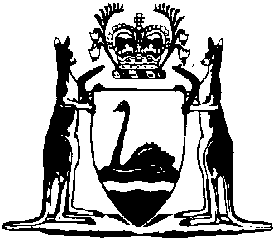 Road Traffic (Administration) Regulations 2014Compare between:[01 Jan 2020, 00-u0-01] and [09 Jun 2020, 00-v0-00]Road Traffic (Administration) Act 2008Road Traffic (Administration) Regulations 2014Part 1 — Preliminary1.	Citation		These regulations are the Road Traffic (Administration) Regulations 2014.2.	Commencement		These regulations come into operation on the day fixed under the Road Traffic (Administration) Act 2008 section 2(b).3.	Term used: section		In these regulations, unless the contrary intention appears — 	section means section of the Act.Part 2 — Matters prescribed for terms used in road laws4.	Power assisted pedal cycles	(1)	In this regulation — 	pedalec means a vehicle that meets the standard of the European Committee for Standardization entitled EN 15194:2009 or EN 15194:2009+A1:2011 Cycles — Electrically power assisted cycles — EPAC Bicycles.	(2)	For the definition of power assisted pedal cycle in section 4, the amount of power is — 	(a)	for a pedalec — 250 W; and	(b)	for any other kind of power assisted pedal cycle — 200 W.Part 3 — Information5.	Information to be disclosed by Commissioner of Police to CEO: s. 12(4)(d)		For section 12(4)(d), the information is — 	(a)	the details of a charge for any offence, whether relating to a road traffic matter or any other matter, against a person who has applied for or holds a driver’s licence with an endorsement under the Road Traffic (Authorisation to Drive) Regulations 2014 regulation 12;	(b)	the details of a charge for any offence, whether relating to a road traffic matter or any other matter, against a person who has applied for or holds a licence or permit under the Motor Vehicle Drivers Instructors Act 1963.6.	Exchange of information between CEO and other authorities		For paragraph (d) of the definition of relevant authority in section 13A(1), the person is Austroads Limited (ACN 136 812 390), registered under the Corporations Act 2001 (Commonwealth).7.	Disclosure of information to prescribed persons	(1)	In this regulation — 	APS employee has the meaning given in the Public Service Act 1999 (Commonwealth) section 7.	(2)	For the definition of prescribed person in section 14(1), the persons, and classes of person, are — 	(a)	the Chairperson of ASIC, as defined in the Australian Securities and Investments Commission Act 2001 (Commonwealth) section 5(1), or a staff member, as defined in that subsection, nominated by the Chairperson to the CEO;	(aa)	the Commissioner, as defined in the Australian Federal Police Act 1979 (Commonwealth) section 4(1), or an AFP employee, as defined in that section, nominated by the Commissioner to the CEO;	(ab)	the Australian Border Force Commissioner, appointed under the Australian Border Force Act 2015 (Commonwealth) section 11(1) (ABF Commissioner), or an Immigration and Border Protection worker, as defined in section 4(1) of that Act, nominated by the ABF Commissioner to the CEO;	(ac)	the Comptroller-General of Customs, referred to in the Australian Border Force Act 2015 (Commonwealth) section 11(3), or an Immigration and Border Protection worker, as defined in section 4(1) of that Act, nominated by the Comptroller-General to the CEO;	(ad)	the Chief of the Defence Force, appointed under the Defence Act 1903 (Commonwealth) section 12(1) (Chief of Defence), or an officer of the Defence Force, as defined in section 4(1) of that Act, nominated by the Chief of Defence to the CEO;	(b)	the Inspector-General, as defined in the Bankruptcy Act 1966 (Commonwealth) section 5(1), or an APS employee whose duties include supporting the Inspector-General in the performance of his or her functions, or in the exercise of his or her powers, under that Act nominated by the Inspector-General to the CEO;	[(c)	deleted]	(d)	the Registrar, as defined in the Child Support (Registration and Collection) Act 1988 (Commonwealth) section 4(1), or an officer or employee of the department of the Commonwealth public service principally assisting the Commonwealth Minister in the administration of that Act, nominated by the Registrar to the CEO;	(e)	the Electoral Commissioner, as defined in the Commonwealth Electoral Act 1918 (Commonwealth) section 4(1), or a member of the staff mentioned in section 29 of that Act nominated by the Electoral Commissioner to the CEO;	(f)	the Commissioner, as defined in the Corruption, Crime and Misconduct Act 2003 section 3(1), or another officer of the Commission, as defined in that subsection, nominated by the Commissioner to the CEO;	(g)	the person appointed Vice-Chancellor under the Curtin University Act 1966 section 14(1), or any member of the staff of Curtin University nominated by the Vice-Chancellor to the CEO;	[(h)	deleted]	(i)	the person appointed Vice-Chancellor under the Edith Cowan University Act 1984 section 30(1), or another member of the staff, as defined in section 3(1) of that Act, nominated by the Vice-Chancellor to the CEO;	(j)	the Electoral Commissioner, as defined in the Electoral Act 1907 section 4(1), or a person employed in the Western Australian Electoral Commission nominated by the Electoral Commissioner to the CEO;	(k)	the FES Commissioner, as defined in the Fire and Emergency Services Act 1998 section 3, or another member of staff, as defined in that section, nominated by the FES Commissioner to the CEO;	(l)	the Chief Executive Centrelink, as defined in the Human Services (Centrelink) Act 1997 (Commonwealth) section 3, or a Departmental employee, as defined in that section, nominated by the Chief Executive Centrelink to the CEO;	[(m)	deleted]	(n)	a CEO, as defined in the Local Government Act 1995 section 1.4 (LG CEO), of a local government or an employee as defined in that section employed by that local government and nominated by the LG CEO to the CEO;	(o)	the Vice-Chancellor, as defined in the Murdoch University Act 1973 section 3(1), or any member of the staff of Murdoch University nominated by the Vice-Chancellor to the CEO;	(p)	a CEO, as defined in the Port Authorities Act 1999 section 3(1) (PA CEO), of a port authority or a member of staff, as defined in that subsection, of that port authority nominated by the PA CEO to the CEO;	(q)	the chief executive officer of an agency, as defined in the Public Sector Management Act 1994 section 3(1), or a person employed in that agency nominated by the chief executive officer to the CEO;	(r)	an Agency Head, as defined in the Public Service Act 1999 (Commonwealth) section 7, or an APS employee of the Agency Head’s Agency nominated by the Agency Head to the CEO;	(s)	the Commissioner, as defined in the Taxation Administration Act 1953 (Commonwealth) section 2(1), or a member of the staff mentioned in section 4A of that Act nominated by the Commissioner to the CEO;	(t)	the person appointed Vice-Chancellor under the University of Western Australia Act 1911 section 27, or any member of the staff of the University of Western Australia nominated by the Vice-Chancellor to the CEO;	(ta)	the person designated as general manager under the Western Australian Sports Centre Trust Act 1986 section 12(1), or a person appointed or employed under section 11(1) of that Act nominated by the general manager to the CEO;	(u)	a registered liquidator appointed under the Corporations Act 2001 (Commonwealth) section 472(1) or a liquidator appointed under section 489EC(1) of that Act;	(v)	a registered trustee of the estate of a bankrupt appointed under the Bankruptcy Act 1966 (Commonwealth);	(w)	the Commissioner (however designated) of the police force of another State or of the Northern Territory, or another officer of that police force nominated by the Commissioner of that police force to the CEO;	(x)	the chief executive officer (however designated) of a department of another State, the Australian Capital Territory or the Northern Territory, or a person employed in that department nominated by the chief executive officer of that department to the CEO;	(y)	a chief executive officer (however designated) of a local government or local government council in another State or in the Northern Territory, or an employee employed by that local government or local government council, nominated by the chief executive officer of that local government or local government council to the CEO.	(3)	A person mentioned in subregulation (2)(a) to (y) whose nomination to the CEO is revoked is, when the revocation takes effect, no longer a person prescribed for the purposes of the definition of prescribed person in section 14(1).	(4)	A nomination under subregulation (2) must be in writing signed by the person making the nomination.	[Regulation 7 amended: Gazette 26 Jun 2015 p. 2274; 29 Mar 2019 p. 973-5; 31 Dec 2019 p. 4687.]8A.	Authorised purposes for disclosure of information to prescribed persons		If the Secretary of the Department of Home Affairs of the Commonwealth is a prescribed person under regulation 7(2)(r), for the definition of authorised purpose in section 14(1) a purpose is to verify the authenticity of a driver’s licence or learner’s permit using the national Document Verification Service.	[Regulation 8A inserted: Gazette 13 Nov 2015 p. 4662; amended: Gazette 29 Mar 2019 p. 975.]8.	Disclosure of written-off vehicle register information	(1)	In this regulation — 	corresponding WOVR means a register (however described), that is established and maintained under a law of another jurisdiction corresponding to the Road Traffic (Vehicles) Regulations 2014 Part 7;	identifier has the meaning given in the Road Traffic (Vehicles) Regulations 2014 regulation 3;	WOVR means the register mentioned in the Road Traffic (Vehicles) Regulations 2014 regulation 156.	(2)	For the definition of prescribed person in section 14(1), the persons, and classes of person, are — 	(a)	a member of the public;	(b)	the Commissioner as defined in the Fair Trading Act 2010 section 6.	(3)	For paragraph (c) of the definition of authorised purpose in section 14(1), in relation to a prescribed person mentioned in subregulation (2), a purpose is to provide public access to these kinds of vehicle licence information — 	(a)	whether a particular vehicle, or a particular identifier, is or has ever been registered in the WOVR;	(b)	if not, whether, to the knowledge of the CEO, the vehicle or the identifier is registered in a corresponding WOVR;	(c)	if the vehicle or the identifier is registered in the WOVR or a corresponding WOVR, whether it is registered as a repairable write-off, as mentioned in the Road Traffic (Vehicles) Regulations 2014 regulation 151, or as a statutory write-off, as mentioned in regulation 150 of those regulations.9A.	Use of information: s. 143A(1)(d)		For section 143A(1)(d), information may be used for the purpose of inserting advertising material into an envelope that is used to send a document about a driver’s licence or vehicle licence.	[Regulation 9A inserted: Gazette 12 Jun 2015 p. 2041.]Part 4 — Other jurisdictions9.	Effect of directions etc., administrative actions of other jurisdictions: s. 18	(1)	In this regulation — 	HVNL means the Heavy Vehicle National Law, set out in the Schedule to the Heavy Vehicle National Law Act 2012 (Queensland).	(2)	For section 18(2) — 	(a)	a thing done, given or issued in another jurisdiction under a provision of the HVNL or another law mentioned in column 1 of the Table is recognised if, at the time the thing was done, given or issued, the provision applied as a law of that jurisdiction; and	(b)	the effect of the recognition for the purposes of a road law is set out opposite in column 2 of the Table.Table10.	Effect of orders of courts, tribunals of other jurisdictions: s. 19	(1)	In this regulation — 	HVNL means the Heavy Vehicle National Law, set out in the Schedule to the Heavy Vehicle National Law Act 2012 (Queensland).	(2)	For the definition of order in section 19(1), the orders are those made — 	(a)	by a court or tribunal of another jurisdiction in which the HVNL applies as a law of that jurisdiction; and	(b)	under a provision of the HVNL mentioned in column 1 of the Table and described in column 2 of the Table.TablePart 5 — WardensDivision 1 — General11.	No use of force against a person		Nothing in these regulations authorises a warden to use force against a person.Division 2 — Warden functions for persons authorised by CEO 12.	Transport warden’s functions and powers	(1)	For section 22, a transport warden can perform the functions relating to the provisions of the road laws mentioned in column 1 of the Table and described in column 2 of the Table.Table	(2)	For section 24(1)(a), a transport warden has, in relation to a function under a provision of a road law mentioned in the Table to subregulation (1), the powers conferred under the provision on a police officer in relation to the function.	(3)	For section 24(1)(b), a reference to a police officer in a provision of a road law mentioned in the Table to subregulation (1) is to be read as including a transport warden.	(4)	However, in performing a function mentioned in section 52(2)(b), a transport warden does not have the powers conferred under section 45 on a police officer.13.	Transport inspection wardens	(1)	For section 22, a transport inspection warden can perform the functions relating to the provisions of the road laws mentioned in column 1 of the Table and described in column 2 of the Table.Table	(2)	For section 24(1)(a), a transport inspection warden has, in relation to a function under a provision of a road law mentioned in the Table to subregulation (1), the powers conferred under the provision on a police officer in relation to the function.	(3)	For section 24(1)(b), a reference to a police officer in a provision of a road law mentioned in the Table to subregulation (1) is to be read as including a transport inspection warden.	(4)	Subregulation (3) is subject to section 72.	[Regulation 13 amended: Gazette 15 Nov 2016 p. 5077.]14.	Transport investigation wardens	(1)	For section 22, a transport investigation warden can perform the functions relating to the provisions of the road laws mentioned in column 1 of the Table and described in column 2 of the Table.Table	(2)	For section 24(1)(a), a transport investigation warden has, in relation to a function under a provision of a road law mentioned in the Table to subregulation (1), the powers conferred under the provision on a police officer in relation to the function.	(3)	For section 24(1)(b), a reference to a police officer in a provision of a road law mentioned in the Table to subregulation (1) is to be read as including a transport investigation warden.	(4)	Subregulation (3) is subject to section 72.	[Regulation 14 amended: Gazette 15 Nov 2016 p. 5077.]15.	Wardens who can commence certain prosecutions		For sections 22 and 105(2)(b), a transport warden, a transport inspection warden and a transport investigation warden can perform the function of commencing a prosecution for an offence under a road law other than the Road Traffic Act 1974.Division 3 — Warden functions for persons authorised by Commissioner of Police16.	Crossing attendant warden’s powers	(1)	In this regulation — 	crossing attendant warden means a person who is authorised by the Commissioner of Police under section 23 to perform one or more of the functions relating to the control of vehicles and pedestrians at children’s crossings and pedestrian crossings.	(2)	For section 24(1)(a), a crossing attendant warden has, in relation to the warden’s functions, the powers conferred on a police officer under the Road Traffic Code 2000 regulations 272(1) and 273(1) and (2).	(3)	For section 24(1)(b), a reference in the Road Traffic Code 2000 regulation 272(1) or 273(1), (3) or (4) to a police officer is to be read as including a crossing attendant warden.17.	Traffic escort wardens	(1)	In this regulation — 	traffic escort warden means a person who is authorised by the Commissioner of Police under section 23 to perform one or more of the functions relating to the escort and movement of oversize vehicles.	(2)	For section 24(1)(a), a traffic escort warden has, in relation to the warden’s functions, the powers conferred on a police officer under a provision of a road law mentioned in the Table.Table	(3)	For section 24(1)(b), the following references to a police officer are to be read as including a traffic escort warden — 	(a)	a reference to a police officer in a provision of a road law mentioned in the Table to subregulation (2);	(b)	a reference to a police officer in the Road Traffic Code 2000 regulation 272(1), 273(1), (3) or (4) or 282(1);	(c)	a reference to a police officer in paragraph (a) of the definition of escort vehicle in the Road Traffic (Vehicles) Regulations 2014 regulation 3;	(d)	a reference to a police officer in the Road Traffic (Vehicles) Regulations 2014 regulation 452(2) or 454X.	[Regulation 17 amended: Gazette 15 Nov 2016 p. 5077.]18.	Commissioner of Police parking wardens	(1)	In this regulation — 	parking warden means a person who is authorised by the Commissioner of Police under section 23 to perform one or more of the functions prescribed by subregulation (2).	(2)	For section 23(c), the functions of a parking warden are — 	(a)	to enforce the provisions of the Road Traffic Code 2000 that are mentioned in the Table; and	(b)	to serve infringement notices for offences prescribed for the purposes of section 79 and mentioned in the Table.Table	(3)	For section 24(1)(a), a parking warden has, in relation to a function, the powers conferred on a police officer under section 46, 49 or 79 in relation to the function.	(4)	For section 24(1)(b), a reference to a police officer in section 46, 49 or 79 is to be read as including a parking warden.	[Regulation 18 amended: Gazette 20 Sep 2016 p. 3984.]Part 6 — Enforcement of road lawsDivision 1 — Entry warrants19.	Form of entry warrant		For section 65(3), the form of a warrant authorising entry to premises is set out in Schedule 1.Division 2 — Embargo notices20.	Particulars for embargo notice		For section 71(3)(a), an embargo notice must contain all of these — 	(a)	a description of the record, device or other thing seized;	(b)	the name and contact details of the police officer issuing the notice;	(c)	the name of the person on whom the notice is served or a statement that a copy of the notice is affixed to the record, device or thing in accordance with section 71(4)(b);	(d)	the date on which the notice is issued.Part 7 — Infringement notices21.	Infringement notice offences and penalties: Road Traffic (Administration) Act 2008		An offence under a provision of the Road Traffic (Administration) Act 2008 that is mentioned in the Table is prescribed for section 79 and the number of PU set out in the Table opposite the provision is, for section 79, prescribed to be the amount of the penalty for the offence if dealt with under Part 5 Division 1 of that Act.Table	[Regulation 21 amended: Gazette 26 May 2017 p. 2637.]21A.	Infringement notice offences and penalties: Road Traffic (Authorisation to Drive) Act 2008		An offence under the Road Traffic (Authorisation to Drive) Act 2008 section 7(2) (possessing a driver’s licence that is void because of section 7(1) of that Act) is prescribed for section 79, and 10 PU is prescribed to be the amount of the penalty for the offence if dealt with under the Road Traffic (Administration) Act 2008 Part 5 Division 1.	[Regulation 21A inserted: Gazette 26 May 2017 p. 2637.]22.	Infringement notice offences and penalties: Road Traffic (Vehicles) Act 2012	(1)	An offence under a provision of the Road Traffic (Vehicles) Act 2012 that is mentioned in the Table is prescribed for section 79 and the number of PU set out in the Table opposite the provision is, for section 79, prescribed to be the amount of the penalty for the offence if dealt with under the Road Traffic (Administration) Act 2008 Part 5 Division 1.Table	(2)	For section 81(2)(a), the prescribed transfer fee is the fee that a court would have to order a person to pay under the Road Traffic (Vehicles) Act 2012 section 10(7)(a) if the person were convicted of the offence.	[Regulation 22 amended: Gazette 26 May 2017 p. 2638.]23.	Infringement notice offences and penalties: Road Traffic Act 1974	(1)	In this regulation — 	novice driver (type 1A) has the meaning given in the Road Traffic (Authorisation to Drive) Regulations 2014 regulation 4(2).	(2)	An offence under a provision of the Road Traffic Act 1974 that is mentioned in the Table is prescribed for section 79 and the number of PU set out in the Table opposite the provision is, for section 79, prescribed to be the amount of the penalty for the offence if dealt with under the Road Traffic (Administration) Act 2008 Part 5 Division 1.Table	[Regulation 23 amended: Gazette 25 Nov 2016 p. 5281-2; 26 May 2017 p. 2638.]24.	Infringement notice offences and penalties: road law regulations	(1)	In this regulation — 	road law regulation offence means an offence — 	(a)	under a provision mentioned in the Table; and	(b)	for which a modified penalty is specified.Table	(2)	A road law regulation offence is prescribed for section 79 and the amount specified as the modified penalty for the offence is, for section 79, prescribed to be the amount of the penalty for the offence if dealt with under the Road Traffic (Administration) Act 2008 Part 5 Division 1.	(3)	An offence is not prescribed under subregulation (2) if it is an offence of a kind mentioned in section 85(a)(i), (ii) or (iii).	[Regulation 24 amended: Gazette 24 Jun 2016 p. 2343; 15 Nov 2016 p. 5077.]25.	Offences for which infringement notices may be served by transport wardens		For regulation 12(1) in relation to serving infringement notices for offences prescribed for the purposes of section 79, an offence under a provision of a road law mentioned in the Table is an offence for which an infringement notice may be served by a transport warden.Table	[Regulation 25 amended: Gazette 24 Jun 2016 p. 2343.]26.	Offences for which infringement notices may be served by transport inspection wardens, transport investigation wardens		For regulations 13(1) and 14(1) in relation to serving infringement notices for offences prescribed for the purposes of section 79, an offence under a provision of a road law mentioned in the Table is an offence for which an infringement notice may be served by a transport inspection warden or transport investigation warden.Table	[Regulation 26 amended: Gazette 24 Jun 2016 p. 2343; 15 Nov 2016 p. 5077; 26 May 2017 p. 2639.]27.	Forms of notices	(1)	For section 79, the form of an infringement notice for circumstances other than those mentioned in subregulations (2) to (5) is set out in Schedule 2 Form 1.	(2)	For sections 79 and 81, the form of an infringement notice for an alleged offence under the Road Traffic (Vehicles) Act 2012 section 10(6) is set out in Schedule 2 Form 2.	(3)	For section 79, the form of an infringement notice that can be addressed to the responsible person for a vehicle under section 86 is set out in Schedule 2 Form 3.	(4)	For section 79, the form of an infringement notice that can be addressed to the responsible person for a vehicle under section 91 or 93 is set out in Schedule 2 Form 4.	(5)	In the case of a notice enclosing photographic evidence that is served under section 98 or 99 that, under section 104(2), is to be regarded as an infringement notice, for section 79 the form is set out in Schedule 2 Form 5.	(6)	For section 83(2), the form of a notice to withdraw an infringement notice is set out in Schedule 2 Form 6.	(7)	For section 101(1), the form of a notice to withdraw a notice under section 98 is set out in Schedule 2 Form 7.	(8)	For section 101(1), the form of a notice to withdraw a notice under section 99 is set out in Schedule 2 Form 8.28.	Officers who may sign notices to withdraw notices	(1)	For section 83(2), a notice to withdraw an infringement notice for an offence under the Road Traffic Act 1974 may be signed by a police officer who is, or is acting as, an inspector or an officer of a rank more senior than an inspector.	(2)	For section 101(1), a notice to withdraw a notice under section 98 or 99 for an offence under the Road Traffic Act 1974 may be signed by a person mentioned in subregulation (1).	(3)	For section 83(2), a notice to withdraw an infringement notice for an offence under a road law other than the Road Traffic Act 1974 may be signed by —	(a)	a person holding 1 of the following offices in the Driver and Vehicle Services business unit of the agency principally assisting the Minister in the administration of the Act —	(i)	General Manager;	(ii)	Assistant Director, Governance;	(iii)	Investigation Services Manager;	(iv)	Compliance Services Manager;	(v)	Quality Assurance Manager;	(vi)	Risk and Business Continuity Manager;		or	(b)	a person holding 1 of the following offices in the agency principally assisting the Minister in the administration of the Main Roads Act 1930 —	(i)	Executive Director, Heavy Vehicle Services;	(ii)	Director, Heavy Vehicle Services;	(iii)	Manager, Heavy Vehicle Transport Compliance;		or	(c)	a police officer who is, or is acting as, an inspector or an officer of a rank more senior than an inspector.	(4)	For section 101(1), a notice to withdraw a notice under section 98 or 99 for an offence under a road law other than the Road Traffic Act 1974 may be signed by a person mentioned in subregulation (3).	[Regulation 28 amended: Gazette 25 May 2018 p. 1648-9.]29.	Infringement notice not to be altered 	(1)	A person must not alter an infringement notice other than to insert required information in the place indicated on the form of notice for the information.	Penalty: a fine of 4 PU.	(2)	Subregulation (1) does not apply to — 	(a)	a police officer; or	(b)	a warden whose functions include serving infringement notices.Part 8 — Prosecutions30.	Persons to approve prosecution for breach of mass, dimension or loading requirement		For section 105(3A), a prosecution for an offence under the Road Traffic (Vehicles) Act 2012 section 29(1) requires the approval of a person who is — 	(a)	a police officer who is, or is acting as, a sergeant or an officer of a rank more senior than a sergeant; or	(b)	a Manager, Heavy Vehicle Services, Main Roads WA.31.	Ascertaining mass supported on part of vehicle	(1)	In this regulation — 	Measurement Adjustments document means the document, as amended from time to time, entitled “Measurement Adjustments for the enforcement of mass requirements” published on the website maintained by the Commissioner of Main Roads.	(2)	For section 113(4), the prescribed amount for a vehicle and its load is the measurement adjustment applied in accordance with the Measurement Adjustments document.31A.	Prescribed number of days for s. 117A(2)(c) and 117G(2)(b)		For sections 117A(2)(c) and 117G(2)(b), the prescribed number of days is 365.	[Regulation 31A inserted: Gazette 3 Oct 2017 p. 5055.]Part 9 — Review of decisions under road laws32.	Review of decisions under Road Traffic (Authorisation to Drive) Act 2008	(1)	A person affected by a reviewable decision as defined in the Road Traffic (Authorisation to Drive) Regulations 2014 regulation 70 or a decision made on reconsidering a reviewable decision under regulation 72 of those regulations may apply to the State Administrative Tribunal for a review of the decision.	(2)	The Commissioner of Police has the right to be heard in proceedings for the review of the decision.33.	Review of decisions under Road Traffic (Vehicles) Act 2012	(1)	In this regulation — 	reviewable decision means — 	(a)	a CEO exemption reviewable decision as defined in the Road Traffic (Vehicles) Regulations 2014 regulation 478; or	(b)	an improvement notice reviewable decision as defined in regulation 481 of those regulations; or	(c)	an MDL reviewable decision as defined in regulation 478 of those regulations; or	(d)	a vehicle licensing reviewable decision as defined in regulation 478 of those regulations.	(2)	A person affected by a reviewable decision or a decision made on reconsidering a reviewable decision under the Road Traffic (Vehicles) Regulations 2014 regulation 480 or 483 may apply to the State Administrative Tribunal for a review of the decision.	[Regulation 33 amended: Gazette 12 Jun 2015 p. 2042.]34.	Right of CEO or Commissioner of Police to be heard	(1)	In this regulation — 	approved officer has the meaning given in the Road Traffic (Vehicles) Act 2012 section 77;	improvement notice has the meaning given in the Road Traffic (Vehicles) Act 2012 section 77;	improvement notice decision means — 	(a)	a decision of an approved officer to give or amend an improvement notice; or	(b)	a decision made under the Road Traffic (Vehicles) Regulations 2014 regulation 483 on reconsideration of a decision of an approved officer to give or amend an improvement notice.	(2)	The CEO has the right to be heard in proceedings for the review of an improvement notice decision if the CEO nominated the approved officer who made the decision to give or amend the improvement notice.	(3)	The Commissioner of Police has the right to be heard in proceedings for the review of an improvement notice decision if the Commissioner nominated, or authorised the nomination of, the approved officer who made the decision to give or amend the improvement notice.Part 10 — Fees and charges35.	Disclosure of information to prescribed persons or for road safety purposes: s. 143(3)(a)	(1)	In this regulation — 	data storage device means any article or material (for example, a disk) from which information is capable of being reproduced, with or without the aid of any other article or device.	(2)	The fees specified in the Table to this subregulation are payable in relation to information disclosed by the CEO under section 14.Table	(3)	The charges specified in the Table to this subregulation are payable in relation to information disclosed by the CEO under section 15.Table	[Regulation 35 amended: Gazette 29 May 2015 p. 1884-5; 14 Jun 2016 p. 1993; 23 Jun 2017 p. 3260; 22 Jun 2018 p. 2186; 31 May 2019 p. 1723.]Schedule 1 — Entry warrant[r. 19]Warrant authorising entry to premises (Act s. 65)Notes —1.	State the address or geographical location of the premises as defined in the Act s. 55(1) to be entered.2.	This period must not exceed 30 days (see the Act s. 65(2)(d)).Schedule 2 — Forms for infringement notice matters[r. 27]Form 1INFRINGEMENT NOTICE TO BE SERVED ON ALLEGED OFFENDERRoad Traffic (Administration) Act 2008 section 79SEX     SURNAME  GIVEN NAMES  NUMBER/STREET  SUBURB/TOWN          POSTCODE    DATE OF BIRTH  /  /       “P” PLATES ATTACHED   YES/NO       DRIVER/OTHERNUMBER PLATE No.     VEHICLE LICENCE EXPIRY DATE  /  VEHICLE MAKE_______________________      BODY__________________It is alleged that at    Hrs. on  _______day   /  /   you  committed the offence ofat ROAD/STREET	  LOCALITY	 STATION ____________ POLICE OFFICER/WARDEN_______________________  	No. _____________Before making payment please print your driver’s licence no. and date of birth in the boxes provided if the officer has not already done this.                                 D  D     M  M      Y  Y	DRIVER’S LICENCE NUMBERDATE OF BIRTH   /  / 	       TAKE NOTICE THAT	If you do not wish to be prosecuted for the alleged offence in a court, pay to the person specified on the reverse of this notice, within 28 days, the prescribed penalty.	If within 28 days from the Date of Issue you do not pay the penalty above, FURTHER ACTION WILL BE TAKEN in respect of the offence, and you will incur further costs.COURT:	If you wish the matter to be dealt with by a court, do not pay the Infringement Notice.  You should advise .............................. at ....................................................of your intentions in writing, before the due date otherwise further costs will be incurred.CREDIT CARD PAYMENTS:  COMPLETE ALL DETAILSPLEASE DEBIT MY CREDIT CARD ACCOUNT.BANKCARD  	MASTERCARD  	VISA CARD     (TICK BOX)CARDHOLDER NAME  ____________________________________________________________________SIGNATURE  _____________________________________________   EXPIRY DATE __________/______Reverse of FormWHO TO PAY[The person to whom payment may be made is to be specified here.]Form 2PAYMENT will only be accepted if —	the payment is received on or before .............................. (no extensions will be given); and	the payment is made in full (part payments will not be accepted); and	the payment is made to [insert details].Cheques and money orders must be made payable to [insert details].
Form 3Form 4Form 5Form 6Form 7 Form 8 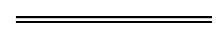 NotesThis is a compilation of the Road Traffic (Administration) Regulations2014 and includes amendments made by other written laws. For provisions that have come into operation see the compilation table.Compilation tableProvision of HVNL or other lawEffect of recognition HVNL s. 513(1) — direction to stop vehicle (to exercise powers)Traffic Regulations (Northern Territory) r. 25(1)(a) — direction to stop the vehicle (if breach of loading requirements)Has effect as if it were a direction given under the Road Traffic (Administration) Act 2008 s. 39(2)(a)HVNL s. 514(1) — direction to not move vehicle (to exercise powers)Has effect as if it were a direction given under the Road Traffic (Administration) Act 2008 s. 39(2)(b)HVNL s. 516(1) — direction to move vehicle (to exercise powers)Has effect as if it were a direction given under the Road Traffic (Administration) Act 2008 s. 40(2)HVNL s. 517(2) — direction to move vehicle (harm or obstruction)Traffic Regulations (Northern Territory) r. 25(1)(b) to (e) — direction about insecure loads to avoid or minimise harmHas effect as if it were a direction given under the Road Traffic (Administration) Act 2008 s. 41(2)HVNL s. 524(2) or (3) — direction to leave vehicleHas effect as if it were a direction given under the Road Traffic (Administration) Act 2008 s. 42(2) or (3)HVNL s. 526 — vehicle defect noticeMotor Vehicles Act (Northern Territory) s. 128A(6) — defect noticeHas effect as if it were a defect notice issued under the Road Traffic (Vehicles) Act 2012 s. 71(1)HVNL s. 533(2) — direction to rectify, move vehicle (minor risk breach)Has effect as if it were a direction given under the Road Traffic (Vehicles) Act 2012 s. 63(2) or (3)HVNL s. 533(4) — authorisation to continue journeyHas effect as if it were an authorisation given under the Road Traffic (Vehicles) Act 2012 s. 67(2)HVNL s. 534(2) — direction about moving vehicle (substantial risk breach)Has effect as if it were a direction given under the Road Traffic (Vehicles) Act 2012 s. 64(2) or (5)HVNL s. 535(2) — direction about moving vehicle (severe risk breach)Has effect as if it were a direction given under the Road Traffic (Vehicles) Act 2012 s. 65(3) or (5)HVNL s. 568(2) — requirement for driver to produce thingHas effect as if it were a direction given under the Road Traffic (Administration) Act 2008 s. 56(1)HVNL s. 569(1) — requirement for responsible person to produce documentHas effect as if it were a direction given under the Road Traffic (Administration) Act 2008 s. 56(1)HVNL s. 570(1) — requirement to give information about heavy vehicleHas effect as if it were a direction given under the Road Traffic (Administration) Act 2008 s. 57(1)HVNL s. 572(2) — improvement noticeHas effect as if it were an improvement notice given under the Road Traffic (Vehicles) Act 2012 s. 78(1)HVNL s. 574 — notice of amendment to improvement noticeHas effect as if it were a notice of amendment to an improvement notice given under the Road Traffic (Vehicles) Act 2012 s. 81HVNL s. 576 — clearance certificateHas effect as if it were a clearance certificate issued under the Road Traffic (Vehicles) Act 2012 s. 83HVNL provisionDescription of order HVNL s. 597Commercial benefits penalty orderHVNL s. 598(2)Order cancelling or suspending vehicle registrationHVNL s. 598(3)Order disqualifying person from applying for vehicle registrationHVNL s. 600(1)Supervisory intervention orderHVNL s. 607(1)Prohibition orderHVNL s. 611(1)Compensation orderRoad law provisionDescriptionRoad Traffic (Administration) Act 2008 s. 32Direction to give personal detailsRoad Traffic (Administration) Act 2008 s. 33Direction to produce driver’s licence document, learner’s permitRoad Traffic (Administration) Act 2008 s. 34Request information to identify driver, person in charge of a vehicleRoad Traffic (Administration) Act 2008 s. 39Direction to stop vehicle, not move or interfere with vehicle or loadRoad Traffic (Administration) Act 2008 s. 52(2)(b) and for that purpose s. 52(3) and (4) but not s. 52(5)(c) or (d)Inspect vehicle for defectRoad Traffic (Administration) Act 2008 s. 75Give several, further directionsRoad Traffic (Administration) Act 2008 s. 79Serve infringement notices for offences prescribed for the purposes of s. 79 and mentioned in regulation 25Road Traffic (Vehicles) Act 2012 s. 71Issue defect notice and directionsRoad Traffic (Authorisation to Drive) Regulations 2014 r. 63(b)Direction to produce official document as evidence of another jurisdiction’s authorisation to driveRoad Traffic (Vehicles) Regulations 2014 r. 42(2)Require a vehicle licence of Class B or C vehicle to be produced for inspectionRoad Traffic (Vehicles) Regulations 2014 r. 49Require a non-current vehicle licence to be delivered upRoad Traffic (Vehicles) Regulations 2014 r. 122Seizure of number platesRoad Traffic (Vehicles) Regulations 2014 r. 124(1) and (3)Seizure of imitation plates and service of notice about disposalRoad Traffic (Vehicles) Regulations 2014 r. 140Seizure of trade platesRoad Traffic (Vehicles) Regulations 2014 r. 476Require a document as evidence of Minister’s declaration or CEO exemption to be produced for inspectionRoad law provisionDescriptionRoad Traffic (Administration) Act 2008 s. 32Direction to give personal detailsRoad Traffic (Administration) Act 2008 s. 33Direction to produce driver’s licence document, learner’s permitRoad Traffic (Administration) Act 2008 s. 34Request information to identify driver, person in charge of a vehicleRoad Traffic (Administration) Act 2008 Pt. 4 Div. 3Directions to stop, move or leave vehiclesRoad Traffic (Administration) Act 2008 s. 45Moving unattended vehicles to exercise powers under Pt. 4 Div. 5 but not s. 55Road Traffic (Administration) Act 2008 Pt. 4 Div. 5 but not s. 55Inspection of vehicles and premises, search of vehicles but not premises for MDLR compliance purposes or defectRoad Traffic (Administration) Act 2008 Pt. 4 Div. 6 but not in relation to s. 55Other directions in relation to MDLR compliance purposes (but not search of premises powers)Road Traffic (Administration) Act 2008 s. 75Give several, further directionsRoad Traffic (Administration) Act 2008 s. 79Serve infringement notices for offences prescribed for the purposes of s. 79 and mentioned in regulation 26Road Traffic (Vehicles) Act 2012 s. 34(2)(b)Direct production of copy of permit for modificationRoad Traffic (Vehicles) Act 2012 s. 41(2)(b)Direct production of copy of permit for access approvalRoad Traffic (Vehicles) Act 2012 Pt. 5 Div. 4Determining categories of loading requirement breachesRoad Traffic (Vehicles) Act 2012 Pt. 6 Div. 2Directions for breaches of mass, dimension or loading requirementsRoad Traffic (Vehicles) Act 2012 s. 71Issue defect notice and directionsRoad Traffic (Authorisation to Drive) Regulations 2014 r. 63(b)Direction to produce official document as evidence of another jurisdiction’s authorisation to driveRoad Traffic (Vehicles) Regulations 2014 r. 42(2)Require a vehicle licence of Class B or C vehicle to be produced for inspectionRoad Traffic (Vehicles) Regulations 2014 r. 49Require a non-current vehicle licence to be delivered upRoad Traffic (Vehicles) Regulations 2014 r. 122Seizure of number platesRoad Traffic (Vehicles) Regulations 2014 r. 124(1) and (3)Seizure of imitation plates and service of notice about disposalRoad Traffic (Vehicles) Regulations 2014 r. 140Seizure of trade platesRoad Traffic (Vehicles) Regulations 2014 r. 454XDirect production of heavy vehicle pilot licenceRoad Traffic (Vehicles) Regulations 2014 r. 476Require a document as evidence of Minister’s declaration or CEO exemption to be produced for inspectionRoad law provisionDescriptionRoad Traffic (Administration) Act 2008 Pt. 4Enforcement of road lawsRoad Traffic (Administration) Act 2008 s. 79Serve infringement notices for offences prescribed for the purposes of s. 79 and mentioned in regulation 26Road Traffic (Vehicles) Act 2012 s. 34(2)(b)Direct production of copy of permit for modificationRoad Traffic (Vehicles) Act 2012 s. 41(2)(b)Direct production of copy of permit for access approvalRoad Traffic (Vehicles) Act 2012 Pt. 5 Div. 4Determining categories of loading requirement breachesRoad Traffic (Vehicles) Act 2012 Pt. 6 Div. 2Directions for breaches of mass, dimension or loading requirementsRoad Traffic (Vehicles) Act 2012 s. 71Issue defect notice and directionsRoad Traffic (Authorisation to Drive) Regulations 2014 r. 63(b)Direction to produce official document as evidence of another jurisdiction’s authorisation to driveRoad Traffic (Vehicles) Regulations 2014 r. 42(2)Require a vehicle licence of Class B or C vehicle to be produced for inspectionRoad Traffic (Vehicles) Regulations 2014 r. 49Require a non-current vehicle licence to be delivered upRoad Traffic (Vehicles) Regulations 2014 r. 122Seizure of number platesRoad Traffic (Vehicles) Regulations 2014 r. 124(1) and (3)Seizure of imitation plates and service of notice about disposalRoad Traffic (Vehicles) Regulations 2014 r. 140Seizure of trade platesRoad Traffic (Vehicles) Regulations 2014 r. 454XDirect production of heavy vehicle pilot licenceRoad Traffic (Vehicles) Regulations 2014 r. 476Require a document as evidence of Minister’s declaration or CEO exemption to be produced for inspectionRoad law provisionDescriptionRoad Traffic (Administration) Act 2008 s. 32Direction to give personal detailsRoad Traffic (Administration) Act 2008 s. 33Direction to produce driver’s licence document, learner’s permitRoad Traffic (Administration) Act 2008 s. 39Direction to stop vehicle, not move or interfere with vehicle or loadRoad Traffic (Administration) Act 2008 s. 75Give several, further directionsRoad Traffic (Vehicles) Act 2012 s. 34(2)(b)Direct production of copy of permit for modificationRoad Traffic (Vehicles) Act 2012 s. 41(2)(b)Direct production of copy of permit for access approvalRoad Traffic (Vehicles) Regulations 2014 r. 454XDirect production of heavy vehicle pilot licenceRoad Traffic Code 2000 provisionDescriptionr. 140No stopping signsr. 141No parking signsr. 142No stopping on carriageway with yellow edge liner. 143Prohibited stopping placesr. 144Stopping on or near children’s crossing or pedestrian crossingr. 145Stopping on or near marked foot crossingr. 147Stopping on or near level crossingr. 148Stopping on clearwayr. 149Stopping on freewayr. 157Stopping in bus lane, transit lane, truck lane or bicycle laner. 159Double parkingr. 163Stopping near fire hydrantr. 164Stopping at or near bus stopProvision of Road Traffic (Administration) Act 2008Description of offencePenalty if dealt with by infringement notice(PU)s. 33(2) Failure to produce driver’s licence document, learner’s permit on direction1s. 36(2)(a)Obtaining or applying for a driver’s licence while disqualified15s. 36(2)(g)Lending or allowing another person to use a driver’s licence document, vehicle licence or number plate or label15s. 44Failure to comply with direction under s. 39, 40, 41 or 4212s. 47(2)Parking on land not a road without authority1s. 47(4)Failure to comply with direction under s. 47(3)1s. 140(4)Failure to comply with a notice under s. 140(2)2Provision of Road Traffic (Vehicles) Act 2012Description of offence, circumstances Penalty if dealt with by infringement notice(PU)s. 4(2)Using on a road a light vehicle that does not have the requisite, or a current, licence5s. 8(2)Failure to deliver licence document and number plates as demanded by CEO2s. 8(3)Using a licence document or number plates demanded by CEO2s. 10(1)Failure of former owner of vehicle to give CEO written notice of new owner’s details and return licence document and number plates if applicable2s. 10(2)Failure of new owner of vehicle to give CEO written notice of new owner2s. 10(6)Failure to apply for transfer of a vehicle licence within 28 days after issue of notice under s. 10(3)(b)2s. 29(1)Breach of mass requirement relating to heavy vehicle — mass up to 30% in excess of maximum permitted mass The same number of PU set out in the Table to the Road Traffic (Vehicles) Act 2012 s. 30(1) for the minimum fine for the offences. 29(1)Breach of mass requirement relating to light vehicleThe same number of PU set out in the Table to the Road Traffic (Vehicles) Act 2012 s. 30(2) for the minimum fine for the offences. 29(1)Breach of a loading requirement that is a minor risk breach2s. 29(1)Breach of a dimension requirement that is a minor risk breachThe same number of PU as the fine for the minimum penalty for the offence under the Road Traffic (Vehicles) Act 2012 s. 30(3)(b)s. 29(1)Breach of a loading or dimension requirement that is a substantial risk breachThe same number of PU as the fine for the minimum penalty for the offence under the Road Traffic (Vehicles) Act 2012 s. 30(3)(c)s. 29(1)Breach of a loading or dimension requirement that is a severe risk breachThe same number of PU as the fine for the minimum penalty for the offence under the Road Traffic (Vehicles) Act 2012 s. 30(3)(d)s. 34(2)Driver to carry, produce permit for mass or dimension modification2s. 36(1)Failure to comply with provision of order or permit for mass or dimension modification other than about a road on which the vehicle can or cannot be drivenThe same number of PU as the fine for the minimum penalty for the offence under par. (b) of the penalty provision in the Road Traffic (Vehicles) Act 2012 s. 36(1)s. 39(1)Complying restricted access vehicle on road without access approvalThe same number of PU as the fine for the minimum penalty for the offence under the Road Traffic (Vehicles) Act 2012 s. 39(1)s. 39(3)Failure to comply with an order or permit giving access approvalThe same number of PU as the fine for the minimum penalty for the offence under the Road Traffic (Vehicles) Act 2012 s. 39(3)s. 41(2)Driver to carry, produce permit giving access approval2s. 66Failure to comply with direction under s. 63(2) or (3) or 64(2) or (5)20s. 73(2)(a), (b) and (c)Offences relating to defect notices, copies, stickers8s. 75(1)Vehicle driven not in accordance with applicable defect notice12s. 75(3)Failure to comply with a direction under s. 71(2)12s. 86(1)(a) and (b)Failure by responsible entity to provide container weight declaration to responsible person, drivers5s. 87(1)Failure by responsible person to provide container weight declaration to drivers5s. 87(2)Failure by responsible person to provide container weight declaration to other carrier5s. 88(1)Driving without complying container weight declaration5s. 88(2)Failure to keep container weight declaration accessible from vehicle5s. 103(1)Weight of freight container exceeds maximum gross weight for container: consignor’s duties10s. 104(1)Weight of freight container exceeds maximum gross weight for container: packer’s duties10Provision of Road Traffic Act 1974Description of offencePenalty if dealt with by infringement notice(PU)s. 49(1)Driving while not authorised under the Road Traffic (Authorisation to Drive) Act 2008 Pt. 2 — in these circumstances — 2(a)	the offence is not committed by a novice driver (type 1A) between midnight and the following 5 a.m.; and(b)	the Road Traffic Act 1974 s. 49(3) does not applys. 49(1)Driving while not authorised under the Road Traffic (Authorisation to Drive) Act 2008 Pt. 2 if the offence is committed by a novice driver (type 1A) between midnight and the following 5 a.m.4s. 50A(1)Failure to carry or produce document to do with authorisation other than Australian driver licence1s. 50A(2)Holder of foreign country’s driver’s licence failing to comply with condition of licence1s. 54(6)Driver involved in incident occasioning bodily harm failing to give name and address10s. 55(1)Driver in incident occasioning property damage failing to stop after incident10s. 55(4)Driver in incident occasioning property damage failing to give name and address10s. 62Careless driving6s. 62B(1)Providing driving instruction to a learner driver while having a blood alcohol content of or above 0.05 g of alcohol per 100 mL of blood6s. 62B(4)Providing driving instruction to a learner driver while having any blood alcohol content where the instructor is a person described in the Road Traffic Act 1974 s. 62B(2) 6s. 62B(5)Providing driving instruction to a learner driver in respect of a motor vehicle that has a GCM that is 22.5 tonnes or more while having any blood alcohol content6s. 62C(1)Providing driving instruction to a learner driver while a prescribed illicit drug is present in the instructor’s oral fluid or blood6s. 64AAA first offence of driving or attempting to drive a motor vehicle while having a blood alcohol content of or above 0.05 g of alcohol per 100 mL of blood8s. 64AAADriving or attempting to drive a motor vehicle while having any blood alcohol content6s. 81F(1)Obstructing the use of, or misusing, road closed for events4Road law regulationsProvisionRoad Traffic Code 2000Pts. 3 to 20 inclusiveRoad Traffic (Authorisation to Drive) Regulations 2014Pts. 2, 3 and 4Road Traffic (Vehicles) Regulations 2014Pts. 2, 3, 4, 5, 7, 8, 10, 11, 12, 13A, 14 and 16Road law ProvisionRoad Traffic (Administration) Act 2008s. 33(2) and 44Road Traffic (Vehicles) Act 2012s. 4(2)s. 10(1), (2) and (6)s. 73(2)(a), (b) and (c)s. 75(1) and (3)Road Traffic (Authorisation to Drive) Regulations 2014r. 63(b)Road Traffic (Vehicles) Regulations 2014Pts. 2, 3, 4, 5, 7, 10, 11, 12, 14 and 16Road law ProvisionRoad Traffic (Administration) Act 2008s. 33(2), 36(2), 44 and 47(4)Road Traffic (Vehicles) Act 2012 All the provisions mentioned in the Table to regulation 22(1)Road Traffic (Authorisation to Drive) Regulations 2014r. 63(b)Road Traffic (Vehicles) Regulations 2014Pts. 2, 3, 4, 5, 7, 8,10, 11, 12, 13A, 14 and 16ServiceFee
$For searching records manually, per record17.40For searching records by computer where a list of vehicles to be searched is supplied to the CEO on a data storage device, per record

3.40For production of an extract of a record, per extract
18.75For detailed searching of current and historical information about a record, including production of supporting documentation, per search


23.20ServiceFee
$For writing and running a program to extract records or information, per hour
85.70For preparing a report that compiles extracted records or information, per report

43.25Road Traffic (Administration) Act 2008 s. 65Road Traffic (Administration) Act 2008 s. 65Road Traffic (Administration) Act 2008 s. 65Road Traffic (Administration) Act 2008 s. 65Road Traffic (Administration) Act 2008 s. 65Warrant authorising entry to premisesWarrant authorising entry to premisesWarrant authorising entry to premisesWarrant authorising entry to premisesWarrant authorising entry to premisesWarrant authorising entry to premisesToAll police officers and transport investigation wardens.All police officers and transport investigation wardens.All police officers and transport investigation wardens.All police officers and transport investigation wardens.All police officers and transport investigation wardens.All police officers and transport investigation wardens.All police officers and transport investigation wardens.All police officers and transport investigation wardens.All police officers and transport investigation wardens.All police officers and transport investigation wardens.ApplicationThe applicant has applied under the Road Traffic (Administration) Act 2008 s. 63 to me, a Justice of the Peace, for a warrant authorising entry to premises.The applicant has applied under the Road Traffic (Administration) Act 2008 s. 63 to me, a Justice of the Peace, for a warrant authorising entry to premises.The applicant has applied under the Road Traffic (Administration) Act 2008 s. 63 to me, a Justice of the Peace, for a warrant authorising entry to premises.The applicant has applied under the Road Traffic (Administration) Act 2008 s. 63 to me, a Justice of the Peace, for a warrant authorising entry to premises.The applicant has applied under the Road Traffic (Administration) Act 2008 s. 63 to me, a Justice of the Peace, for a warrant authorising entry to premises.The applicant has applied under the Road Traffic (Administration) Act 2008 s. 63 to me, a Justice of the Peace, for a warrant authorising entry to premises.The applicant has applied under the Road Traffic (Administration) Act 2008 s. 63 to me, a Justice of the Peace, for a warrant authorising entry to premises.The applicant has applied under the Road Traffic (Administration) Act 2008 s. 63 to me, a Justice of the Peace, for a warrant authorising entry to premises.The applicant has applied under the Road Traffic (Administration) Act 2008 s. 63 to me, a Justice of the Peace, for a warrant authorising entry to premises.The applicant has applied under the Road Traffic (Administration) Act 2008 s. 63 to me, a Justice of the Peace, for a warrant authorising entry to premises.Applicant’s detailsFull name of police officer/ transport investigation wardenFull name of police officer/ transport investigation wardenFull name of police officer/ transport investigation wardenApplicant’s detailsRank/Office heldRank/Office heldRank/Office heldNumber assigned for official purposes to applicantNumber assigned for official purposes to applicantApplicant’s detailsStation/squadStation/squadStation/squadSuspected offence(s)WarrantThis warrant authorises you to enter the premises described below using the powers in the Road Traffic (Administration) Act 2008 s. 55 including those in s. 53(5) and 54(8).This warrant must be executed in accordance with s. 66 of that Act.This warrant authorises you to enter the premises described below using the powers in the Road Traffic (Administration) Act 2008 s. 55 including those in s. 53(5) and 54(8).This warrant must be executed in accordance with s. 66 of that Act.This warrant authorises you to enter the premises described below using the powers in the Road Traffic (Administration) Act 2008 s. 55 including those in s. 53(5) and 54(8).This warrant must be executed in accordance with s. 66 of that Act.This warrant authorises you to enter the premises described below using the powers in the Road Traffic (Administration) Act 2008 s. 55 including those in s. 53(5) and 54(8).This warrant must be executed in accordance with s. 66 of that Act.This warrant authorises you to enter the premises described below using the powers in the Road Traffic (Administration) Act 2008 s. 55 including those in s. 53(5) and 54(8).This warrant must be executed in accordance with s. 66 of that Act.This warrant authorises you to enter the premises described below using the powers in the Road Traffic (Administration) Act 2008 s. 55 including those in s. 53(5) and 54(8).This warrant must be executed in accordance with s. 66 of that Act.This warrant authorises you to enter the premises described below using the powers in the Road Traffic (Administration) Act 2008 s. 55 including those in s. 53(5) and 54(8).This warrant must be executed in accordance with s. 66 of that Act.This warrant authorises you to enter the premises described below using the powers in the Road Traffic (Administration) Act 2008 s. 55 including those in s. 53(5) and 54(8).This warrant must be executed in accordance with s. 66 of that Act.This warrant authorises you to enter the premises described below using the powers in the Road Traffic (Administration) Act 2008 s. 55 including those in s. 53(5) and 54(8).This warrant must be executed in accordance with s. 66 of that Act.This warrant authorises you to enter the premises described below using the powers in the Road Traffic (Administration) Act 2008 s. 55 including those in s. 53(5) and 54(8).This warrant must be executed in accordance with s. 66 of that Act.Premises to be entered1Execution period2This warrant must be executed within     days after the date it is issued.This warrant must be executed within     days after the date it is issued.This warrant must be executed within     days after the date it is issued.This warrant must be executed within     days after the date it is issued.This warrant must be executed within     days after the date it is issued.This warrant must be executed within     days after the date it is issued.This warrant must be executed within     days after the date it is issued.This warrant must be executed within     days after the date it is issued.This warrant must be executed within     days after the date it is issued.This warrant must be executed within     days after the date it is issued.Issuing detailsName of JPName of JPIssuing detailsDateDateTimeJP’s signatureIssued by me on the above date and at the above time.Justice of the PeaceIssued by me on the above date and at the above time.Justice of the PeaceIssued by me on the above date and at the above time.Justice of the PeaceIssued by me on the above date and at the above time.Justice of the PeaceIssued by me on the above date and at the above time.Justice of the PeaceIssued by me on the above date and at the above time.Justice of the PeaceIssued by me on the above date and at the above time.Justice of the PeaceIssued by me on the above date and at the above time.Justice of the PeaceIssued by me on the above date and at the above time.Justice of the PeaceIssued by me on the above date and at the above time.Justice of the PeaceExecution detailsStartDate:	Time:Date:	Time:Date:	Time:Date:	Time:EndDate:	Time:Date:	Time:Date:	Time:Date:	Time:Execution detailsOccupier present? Yes/No Search audiovisually recorded? Yes/NoOccupier present? Yes/No Search audiovisually recorded? Yes/NoOccupier present? Yes/No Search audiovisually recorded? Yes/NoOccupier present? Yes/No Search audiovisually recorded? Yes/NoOccupier present? Yes/No Search audiovisually recorded? Yes/NoOccupier present? Yes/No Search audiovisually recorded? Yes/NoOccupier present? Yes/No Search audiovisually recorded? Yes/NoOccupier present? Yes/No Search audiovisually recorded? Yes/NoOccupier present? Yes/No Search audiovisually recorded? Yes/NoOccupier present? Yes/No Search audiovisually recorded? Yes/NoExecution detailsThing(s) seized? Yes/NoThing(s) seized? Yes/NoThing(s) seized? Yes/NoThing(s) seized? Yes/NoThing(s) seized? Yes/NoThing(s) seized? Yes/NoThing(s) seized? Yes/NoThing(s) seized? Yes/NoThing(s) seized? Yes/NoThing(s) seized? Yes/NoOfficer in charge of executionFull name of police officer/ transport investigation wardenFull name of police officer/ transport investigation wardenOfficer in charge of executionRank/Office heldRank/Office heldNumber assigned for official purposes to officer in charge of executionNumber assigned for official purposes to officer in charge of executionOfficer in charge of executionStation/squadStation/squadINFRINGEMENT NOTICERoad Traffic (Administration) Act 2008 section 79DATE OF ISSUE /  / DRIVER’S LICENCE
NUMBER
EXPIRY DATE

 /  / CLASS

STATE

PROV.

CODEPRESCRIBED PENALTYCODE$AMOUNTCARD NUMBERINFRINGEMENT NOTICE TO BE SERVED ON NEW OWNER OF VEHICLE FOR NOT APPLYING FOR TRANSFER OF VEHICLE LICENCEINFRINGEMENT NOTICE TO BE SERVED ON NEW OWNER OF VEHICLE FOR NOT APPLYING FOR TRANSFER OF VEHICLE LICENCEINFRINGEMENT NOTICE TO BE SERVED ON NEW OWNER OF VEHICLE FOR NOT APPLYING FOR TRANSFER OF VEHICLE LICENCEINFRINGEMENT NOTICE TO BE SERVED ON NEW OWNER OF VEHICLE FOR NOT APPLYING FOR TRANSFER OF VEHICLE LICENCEINFRINGEMENT NOTICE TO BE SERVED ON NEW OWNER OF VEHICLE FOR NOT APPLYING FOR TRANSFER OF VEHICLE LICENCEINFRINGEMENT NOTICE TO BE SERVED ON NEW OWNER OF VEHICLE FOR NOT APPLYING FOR TRANSFER OF VEHICLE LICENCEINFRINGEMENT NOTICE TO BE SERVED ON NEW OWNER OF VEHICLE FOR NOT APPLYING FOR TRANSFER OF VEHICLE LICENCEINFRINGEMENT NOTICE TO BE SERVED ON NEW OWNER OF VEHICLE FOR NOT APPLYING FOR TRANSFER OF VEHICLE LICENCEINFRINGEMENT NOTICE TO BE SERVED ON NEW OWNER OF VEHICLE FOR NOT APPLYING FOR TRANSFER OF VEHICLE LICENCEINFRINGEMENT NOTICE TO BE SERVED ON NEW OWNER OF VEHICLE FOR NOT APPLYING FOR TRANSFER OF VEHICLE LICENCEINFRINGEMENT NOTICE TO BE SERVED ON NEW OWNER OF VEHICLE FOR NOT APPLYING FOR TRANSFER OF VEHICLE LICENCEINFRINGEMENT NOTICE TO BE SERVED ON NEW OWNER OF VEHICLE FOR NOT APPLYING FOR TRANSFER OF VEHICLE LICENCEINFRINGEMENT NOTICE TO BE SERVED ON NEW OWNER OF VEHICLE FOR NOT APPLYING FOR TRANSFER OF VEHICLE LICENCEINFRINGEMENT NOTICE TO BE SERVED ON NEW OWNER OF VEHICLE FOR NOT APPLYING FOR TRANSFER OF VEHICLE LICENCEINFRINGEMENT NOTICE TO BE SERVED ON NEW OWNER OF VEHICLE FOR NOT APPLYING FOR TRANSFER OF VEHICLE LICENCEINFRINGEMENT NOTICE TO BE SERVED ON NEW OWNER OF VEHICLE FOR NOT APPLYING FOR TRANSFER OF VEHICLE LICENCEINFRINGEMENT NOTICE TO BE SERVED ON NEW OWNER OF VEHICLE FOR NOT APPLYING FOR TRANSFER OF VEHICLE LICENCEINFRINGEMENT NOTICE TO BE SERVED ON NEW OWNER OF VEHICLE FOR NOT APPLYING FOR TRANSFER OF VEHICLE LICENCEINFRINGEMENT NOTICE TO BE SERVED ON NEW OWNER OF VEHICLE FOR NOT APPLYING FOR TRANSFER OF VEHICLE LICENCEINFRINGEMENT NOTICE TO BE SERVED ON NEW OWNER OF VEHICLE FOR NOT APPLYING FOR TRANSFER OF VEHICLE LICENCEINFRINGEMENT NOTICE TO BE SERVED ON NEW OWNER OF VEHICLE FOR NOT APPLYING FOR TRANSFER OF VEHICLE LICENCEINFRINGEMENT NOTICE TO BE SERVED ON NEW OWNER OF VEHICLE FOR NOT APPLYING FOR TRANSFER OF VEHICLE LICENCEINFRINGEMENT NOTICE TO BE SERVED ON NEW OWNER OF VEHICLE FOR NOT APPLYING FOR TRANSFER OF VEHICLE LICENCEINFRINGEMENT NOTICE TO BE SERVED ON NEW OWNER OF VEHICLE FOR NOT APPLYING FOR TRANSFER OF VEHICLE LICENCEINFRINGEMENT NOTICE TO BE SERVED ON NEW OWNER OF VEHICLE FOR NOT APPLYING FOR TRANSFER OF VEHICLE LICENCEINFRINGEMENT NOTICE TO BE SERVED ON NEW OWNER OF VEHICLE FOR NOT APPLYING FOR TRANSFER OF VEHICLE LICENCEINFRINGEMENT NOTICE TO BE SERVED ON NEW OWNER OF VEHICLE FOR NOT APPLYING FOR TRANSFER OF VEHICLE LICENCEINFRINGEMENT NOTICE TO BE SERVED ON NEW OWNER OF VEHICLE FOR NOT APPLYING FOR TRANSFER OF VEHICLE LICENCEINFRINGEMENT NOTICE TO BE SERVED ON NEW OWNER OF VEHICLE FOR NOT APPLYING FOR TRANSFER OF VEHICLE LICENCEINFRINGEMENT NOTICE TO BE SERVED ON NEW OWNER OF VEHICLE FOR NOT APPLYING FOR TRANSFER OF VEHICLE LICENCEINFRINGEMENT NOTICE TO BE SERVED ON NEW OWNER OF VEHICLE FOR NOT APPLYING FOR TRANSFER OF VEHICLE LICENCEINFRINGEMENT NOTICE TO BE SERVED ON NEW OWNER OF VEHICLE FOR NOT APPLYING FOR TRANSFER OF VEHICLE LICENCEINFRINGEMENT NOTICE TO BE SERVED ON NEW OWNER OF VEHICLE FOR NOT APPLYING FOR TRANSFER OF VEHICLE LICENCEINFRINGEMENT NOTICE TO BE SERVED ON NEW OWNER OF VEHICLE FOR NOT APPLYING FOR TRANSFER OF VEHICLE LICENCEINFRINGEMENT NOTICE TO BE SERVED ON NEW OWNER OF VEHICLE FOR NOT APPLYING FOR TRANSFER OF VEHICLE LICENCEINFRINGEMENT NOTICE TO BE SERVED ON NEW OWNER OF VEHICLE FOR NOT APPLYING FOR TRANSFER OF VEHICLE LICENCEINFRINGEMENT NOTICE TO BE SERVED ON NEW OWNER OF VEHICLE FOR NOT APPLYING FOR TRANSFER OF VEHICLE LICENCEINFRINGEMENT NOTICE TO BE SERVED ON NEW OWNER OF VEHICLE FOR NOT APPLYING FOR TRANSFER OF VEHICLE LICENCEINFRINGEMENT NOTICE TO BE SERVED ON NEW OWNER OF VEHICLE FOR NOT APPLYING FOR TRANSFER OF VEHICLE LICENCEINFRINGEMENT NOTICE TO BE SERVED ON NEW OWNER OF VEHICLE FOR NOT APPLYING FOR TRANSFER OF VEHICLE LICENCEINFRINGEMENT NOTICE TO BE SERVED ON NEW OWNER OF VEHICLE FOR NOT APPLYING FOR TRANSFER OF VEHICLE LICENCEINFRINGEMENT NOTICE TO BE SERVED ON NEW OWNER OF VEHICLE FOR NOT APPLYING FOR TRANSFER OF VEHICLE LICENCEINFRINGEMENT NOTICE TO BE SERVED ON NEW OWNER OF VEHICLE FOR NOT APPLYING FOR TRANSFER OF VEHICLE LICENCEINFRINGEMENT NOTICE TO BE SERVED ON NEW OWNER OF VEHICLE FOR NOT APPLYING FOR TRANSFER OF VEHICLE LICENCEINFRINGEMENT NOTICE TO BE SERVED ON NEW OWNER OF VEHICLE FOR NOT APPLYING FOR TRANSFER OF VEHICLE LICENCEINFRINGEMENT NOTICE TO BE SERVED ON NEW OWNER OF VEHICLE FOR NOT APPLYING FOR TRANSFER OF VEHICLE LICENCEINFRINGEMENT NOTICE TO BE SERVED ON NEW OWNER OF VEHICLE FOR NOT APPLYING FOR TRANSFER OF VEHICLE LICENCEINFRINGEMENT NOTICE TO BE SERVED ON NEW OWNER OF VEHICLE FOR NOT APPLYING FOR TRANSFER OF VEHICLE LICENCEINFRINGEMENT NOTICE TO BE SERVED ON NEW OWNER OF VEHICLE FOR NOT APPLYING FOR TRANSFER OF VEHICLE LICENCERoad Traffic (Administration) Act 2008 sections 79 and 81
Road Traffic (Vehicles) Act 2012 section 10(6)Road Traffic (Administration) Act 2008 sections 79 and 81
Road Traffic (Vehicles) Act 2012 section 10(6)Road Traffic (Administration) Act 2008 sections 79 and 81
Road Traffic (Vehicles) Act 2012 section 10(6)Road Traffic (Administration) Act 2008 sections 79 and 81
Road Traffic (Vehicles) Act 2012 section 10(6)Road Traffic (Administration) Act 2008 sections 79 and 81
Road Traffic (Vehicles) Act 2012 section 10(6)Road Traffic (Administration) Act 2008 sections 79 and 81
Road Traffic (Vehicles) Act 2012 section 10(6)Road Traffic (Administration) Act 2008 sections 79 and 81
Road Traffic (Vehicles) Act 2012 section 10(6)Road Traffic (Administration) Act 2008 sections 79 and 81
Road Traffic (Vehicles) Act 2012 section 10(6)Road Traffic (Administration) Act 2008 sections 79 and 81
Road Traffic (Vehicles) Act 2012 section 10(6)Road Traffic (Administration) Act 2008 sections 79 and 81
Road Traffic (Vehicles) Act 2012 section 10(6)Road Traffic (Administration) Act 2008 sections 79 and 81
Road Traffic (Vehicles) Act 2012 section 10(6)Road Traffic (Administration) Act 2008 sections 79 and 81
Road Traffic (Vehicles) Act 2012 section 10(6)Road Traffic (Administration) Act 2008 sections 79 and 81
Road Traffic (Vehicles) Act 2012 section 10(6)Road Traffic (Administration) Act 2008 sections 79 and 81
Road Traffic (Vehicles) Act 2012 section 10(6)Road Traffic (Administration) Act 2008 sections 79 and 81
Road Traffic (Vehicles) Act 2012 section 10(6)Road Traffic (Administration) Act 2008 sections 79 and 81
Road Traffic (Vehicles) Act 2012 section 10(6)Road Traffic (Administration) Act 2008 sections 79 and 81
Road Traffic (Vehicles) Act 2012 section 10(6)Road Traffic (Administration) Act 2008 sections 79 and 81
Road Traffic (Vehicles) Act 2012 section 10(6)Road Traffic (Administration) Act 2008 sections 79 and 81
Road Traffic (Vehicles) Act 2012 section 10(6)Road Traffic (Administration) Act 2008 sections 79 and 81
Road Traffic (Vehicles) Act 2012 section 10(6)Road Traffic (Administration) Act 2008 sections 79 and 81
Road Traffic (Vehicles) Act 2012 section 10(6)Road Traffic (Administration) Act 2008 sections 79 and 81
Road Traffic (Vehicles) Act 2012 section 10(6)Road Traffic (Administration) Act 2008 sections 79 and 81
Road Traffic (Vehicles) Act 2012 section 10(6)Road Traffic (Administration) Act 2008 sections 79 and 81
Road Traffic (Vehicles) Act 2012 section 10(6)Road Traffic (Administration) Act 2008 sections 79 and 81
Road Traffic (Vehicles) Act 2012 section 10(6)Road Traffic (Administration) Act 2008 sections 79 and 81
Road Traffic (Vehicles) Act 2012 section 10(6)Road Traffic (Administration) Act 2008 sections 79 and 81
Road Traffic (Vehicles) Act 2012 section 10(6)Road Traffic (Administration) Act 2008 sections 79 and 81
Road Traffic (Vehicles) Act 2012 section 10(6)Road Traffic (Administration) Act 2008 sections 79 and 81
Road Traffic (Vehicles) Act 2012 section 10(6)Road Traffic (Administration) Act 2008 sections 79 and 81
Road Traffic (Vehicles) Act 2012 section 10(6)Road Traffic (Administration) Act 2008 sections 79 and 81
Road Traffic (Vehicles) Act 2012 section 10(6)Road Traffic (Administration) Act 2008 sections 79 and 81
Road Traffic (Vehicles) Act 2012 section 10(6)Road Traffic (Administration) Act 2008 sections 79 and 81
Road Traffic (Vehicles) Act 2012 section 10(6)Road Traffic (Administration) Act 2008 sections 79 and 81
Road Traffic (Vehicles) Act 2012 section 10(6)Road Traffic (Administration) Act 2008 sections 79 and 81
Road Traffic (Vehicles) Act 2012 section 10(6)Road Traffic (Administration) Act 2008 sections 79 and 81
Road Traffic (Vehicles) Act 2012 section 10(6)Road Traffic (Administration) Act 2008 sections 79 and 81
Road Traffic (Vehicles) Act 2012 section 10(6)Road Traffic (Administration) Act 2008 sections 79 and 81
Road Traffic (Vehicles) Act 2012 section 10(6)Road Traffic (Administration) Act 2008 sections 79 and 81
Road Traffic (Vehicles) Act 2012 section 10(6)Road Traffic (Administration) Act 2008 sections 79 and 81
Road Traffic (Vehicles) Act 2012 section 10(6)Road Traffic (Administration) Act 2008 sections 79 and 81
Road Traffic (Vehicles) Act 2012 section 10(6)Road Traffic (Administration) Act 2008 sections 79 and 81
Road Traffic (Vehicles) Act 2012 section 10(6)Road Traffic (Administration) Act 2008 sections 79 and 81
Road Traffic (Vehicles) Act 2012 section 10(6)Road Traffic (Administration) Act 2008 sections 79 and 81
Road Traffic (Vehicles) Act 2012 section 10(6)Road Traffic (Administration) Act 2008 sections 79 and 81
Road Traffic (Vehicles) Act 2012 section 10(6)Road Traffic (Administration) Act 2008 sections 79 and 81
Road Traffic (Vehicles) Act 2012 section 10(6)Road Traffic (Administration) Act 2008 sections 79 and 81
Road Traffic (Vehicles) Act 2012 section 10(6)Road Traffic (Administration) Act 2008 sections 79 and 81
Road Traffic (Vehicles) Act 2012 section 10(6)Road Traffic (Administration) Act 2008 sections 79 and 81
Road Traffic (Vehicles) Act 2012 section 10(6)To:Address:To:Address:To:Address:To:Address:To:Address:To:Address:To:Address:To:Address:To:Address:To:Address:To:Address:To:Address:Notice No.:Notice No.:Notice No.:Notice No.:Notice No.:Notice No.:Notice No.:Notice No.:To:Address:To:Address:To:Address:To:Address:To:Address:To:Address:To:Address:To:Address:To:Address:To:Address:To:Address:To:Address:To:Address:To:Address:To:Address:To:Address:To:Address:To:Address:To:Address:To:Address:To:Address:To:Address:To:Address:To:Address:Vehicle No.:Vehicle No.:Vehicle No.:Vehicle No.:Vehicle No.:Vehicle No.:Vehicle No.:Vehicle No.:Vehicle No.:Vehicle No.:Vehicle No.:Vehicle No.:Vehicle No.:Vehicle No.:Vehicle No.:Vehicle No.:Vehicle No.:Vehicle No.:PART A	OFFENCE DETAILSPART A	OFFENCE DETAILSPART A	OFFENCE DETAILSPART A	OFFENCE DETAILSPART A	OFFENCE DETAILSPART A	OFFENCE DETAILSPART A	OFFENCE DETAILSPART A	OFFENCE DETAILSPART A	OFFENCE DETAILSPART A	OFFENCE DETAILSPART A	OFFENCE DETAILSPART A	OFFENCE DETAILSPART A	OFFENCE DETAILSPART A	OFFENCE DETAILSPART A	OFFENCE DETAILSPART A	OFFENCE DETAILSPART A	OFFENCE DETAILSPART A	OFFENCE DETAILSPART A	OFFENCE DETAILSPART A	OFFENCE DETAILSPART A	OFFENCE DETAILSPART A	OFFENCE DETAILSPART A	OFFENCE DETAILSPART A	OFFENCE DETAILSPART A	OFFENCE DETAILSPART A	OFFENCE DETAILSPART A	OFFENCE DETAILSPART A	OFFENCE DETAILSPART A	OFFENCE DETAILSPART A	OFFENCE DETAILSPART A	OFFENCE DETAILSPART A	OFFENCE DETAILSPART A	OFFENCE DETAILSPART A	OFFENCE DETAILSPART A	OFFENCE DETAILSPART A	OFFENCE DETAILSPART A	OFFENCE DETAILSPART A	OFFENCE DETAILSPART A	OFFENCE DETAILSPART A	OFFENCE DETAILSPART A	OFFENCE DETAILSPART A	OFFENCE DETAILSPART A	OFFENCE DETAILSPART A	OFFENCE DETAILSPART A	OFFENCE DETAILSPART A	OFFENCE DETAILSPART A	OFFENCE DETAILSPART A	OFFENCE DETAILSPART A	OFFENCE DETAILSIt is alleged that the following offence occurred:It is alleged that the following offence occurred:It is alleged that the following offence occurred:It is alleged that the following offence occurred:It is alleged that the following offence occurred:It is alleged that the following offence occurred:It is alleged that the following offence occurred:It is alleged that the following offence occurred:It is alleged that the following offence occurred:It is alleged that the following offence occurred:It is alleged that the following offence occurred:It is alleged that the following offence occurred:It is alleged that the following offence occurred:It is alleged that the following offence occurred:It is alleged that the following offence occurred:It is alleged that the following offence occurred:It is alleged that the following offence occurred:It is alleged that the following offence occurred:It is alleged that the following offence occurred:It is alleged that the following offence occurred:It is alleged that the following offence occurred:It is alleged that the following offence occurred:It is alleged that the following offence occurred:It is alleged that the following offence occurred:It is alleged that the following offence occurred:It is alleged that the following offence occurred:It is alleged that the following offence occurred:It is alleged that the following offence occurred:It is alleged that the following offence occurred:It is alleged that the following offence occurred:It is alleged that the following offence occurred:It is alleged that the following offence occurred:It is alleged that the following offence occurred:It is alleged that the following offence occurred:It is alleged that the following offence occurred:It is alleged that the following offence occurred:It is alleged that the following offence occurred:It is alleged that the following offence occurred:It is alleged that the following offence occurred:It is alleged that the following offence occurred:It is alleged that the following offence occurred:It is alleged that the following offence occurred:It is alleged that the following offence occurred:It is alleged that the following offence occurred:It is alleged that the following offence occurred:It is alleged that the following offence occurred:It is alleged that the following offence occurred:It is alleged that the following offence occurred:It is alleged that the following offence occurred:Offence details:Offence details:Offence details:It is alleged that you committed the offence of failing to make an application for the transfer of the licence for the vehicle within 28 days (or any longer period allowed by the CEO) after a notice was issued to you under the Road Traffic (Vehicles) Act 2012 section 10(3)(b).It is alleged that you committed the offence of failing to make an application for the transfer of the licence for the vehicle within 28 days (or any longer period allowed by the CEO) after a notice was issued to you under the Road Traffic (Vehicles) Act 2012 section 10(3)(b).It is alleged that you committed the offence of failing to make an application for the transfer of the licence for the vehicle within 28 days (or any longer period allowed by the CEO) after a notice was issued to you under the Road Traffic (Vehicles) Act 2012 section 10(3)(b).It is alleged that you committed the offence of failing to make an application for the transfer of the licence for the vehicle within 28 days (or any longer period allowed by the CEO) after a notice was issued to you under the Road Traffic (Vehicles) Act 2012 section 10(3)(b).It is alleged that you committed the offence of failing to make an application for the transfer of the licence for the vehicle within 28 days (or any longer period allowed by the CEO) after a notice was issued to you under the Road Traffic (Vehicles) Act 2012 section 10(3)(b).It is alleged that you committed the offence of failing to make an application for the transfer of the licence for the vehicle within 28 days (or any longer period allowed by the CEO) after a notice was issued to you under the Road Traffic (Vehicles) Act 2012 section 10(3)(b).It is alleged that you committed the offence of failing to make an application for the transfer of the licence for the vehicle within 28 days (or any longer period allowed by the CEO) after a notice was issued to you under the Road Traffic (Vehicles) Act 2012 section 10(3)(b).It is alleged that you committed the offence of failing to make an application for the transfer of the licence for the vehicle within 28 days (or any longer period allowed by the CEO) after a notice was issued to you under the Road Traffic (Vehicles) Act 2012 section 10(3)(b).It is alleged that you committed the offence of failing to make an application for the transfer of the licence for the vehicle within 28 days (or any longer period allowed by the CEO) after a notice was issued to you under the Road Traffic (Vehicles) Act 2012 section 10(3)(b).It is alleged that you committed the offence of failing to make an application for the transfer of the licence for the vehicle within 28 days (or any longer period allowed by the CEO) after a notice was issued to you under the Road Traffic (Vehicles) Act 2012 section 10(3)(b).It is alleged that you committed the offence of failing to make an application for the transfer of the licence for the vehicle within 28 days (or any longer period allowed by the CEO) after a notice was issued to you under the Road Traffic (Vehicles) Act 2012 section 10(3)(b).It is alleged that you committed the offence of failing to make an application for the transfer of the licence for the vehicle within 28 days (or any longer period allowed by the CEO) after a notice was issued to you under the Road Traffic (Vehicles) Act 2012 section 10(3)(b).It is alleged that you committed the offence of failing to make an application for the transfer of the licence for the vehicle within 28 days (or any longer period allowed by the CEO) after a notice was issued to you under the Road Traffic (Vehicles) Act 2012 section 10(3)(b).It is alleged that you committed the offence of failing to make an application for the transfer of the licence for the vehicle within 28 days (or any longer period allowed by the CEO) after a notice was issued to you under the Road Traffic (Vehicles) Act 2012 section 10(3)(b).It is alleged that you committed the offence of failing to make an application for the transfer of the licence for the vehicle within 28 days (or any longer period allowed by the CEO) after a notice was issued to you under the Road Traffic (Vehicles) Act 2012 section 10(3)(b).It is alleged that you committed the offence of failing to make an application for the transfer of the licence for the vehicle within 28 days (or any longer period allowed by the CEO) after a notice was issued to you under the Road Traffic (Vehicles) Act 2012 section 10(3)(b).It is alleged that you committed the offence of failing to make an application for the transfer of the licence for the vehicle within 28 days (or any longer period allowed by the CEO) after a notice was issued to you under the Road Traffic (Vehicles) Act 2012 section 10(3)(b).It is alleged that you committed the offence of failing to make an application for the transfer of the licence for the vehicle within 28 days (or any longer period allowed by the CEO) after a notice was issued to you under the Road Traffic (Vehicles) Act 2012 section 10(3)(b).It is alleged that you committed the offence of failing to make an application for the transfer of the licence for the vehicle within 28 days (or any longer period allowed by the CEO) after a notice was issued to you under the Road Traffic (Vehicles) Act 2012 section 10(3)(b).It is alleged that you committed the offence of failing to make an application for the transfer of the licence for the vehicle within 28 days (or any longer period allowed by the CEO) after a notice was issued to you under the Road Traffic (Vehicles) Act 2012 section 10(3)(b).It is alleged that you committed the offence of failing to make an application for the transfer of the licence for the vehicle within 28 days (or any longer period allowed by the CEO) after a notice was issued to you under the Road Traffic (Vehicles) Act 2012 section 10(3)(b).It is alleged that you committed the offence of failing to make an application for the transfer of the licence for the vehicle within 28 days (or any longer period allowed by the CEO) after a notice was issued to you under the Road Traffic (Vehicles) Act 2012 section 10(3)(b).It is alleged that you committed the offence of failing to make an application for the transfer of the licence for the vehicle within 28 days (or any longer period allowed by the CEO) after a notice was issued to you under the Road Traffic (Vehicles) Act 2012 section 10(3)(b).It is alleged that you committed the offence of failing to make an application for the transfer of the licence for the vehicle within 28 days (or any longer period allowed by the CEO) after a notice was issued to you under the Road Traffic (Vehicles) Act 2012 section 10(3)(b).It is alleged that you committed the offence of failing to make an application for the transfer of the licence for the vehicle within 28 days (or any longer period allowed by the CEO) after a notice was issued to you under the Road Traffic (Vehicles) Act 2012 section 10(3)(b).It is alleged that you committed the offence of failing to make an application for the transfer of the licence for the vehicle within 28 days (or any longer period allowed by the CEO) after a notice was issued to you under the Road Traffic (Vehicles) Act 2012 section 10(3)(b).It is alleged that you committed the offence of failing to make an application for the transfer of the licence for the vehicle within 28 days (or any longer period allowed by the CEO) after a notice was issued to you under the Road Traffic (Vehicles) Act 2012 section 10(3)(b).It is alleged that you committed the offence of failing to make an application for the transfer of the licence for the vehicle within 28 days (or any longer period allowed by the CEO) after a notice was issued to you under the Road Traffic (Vehicles) Act 2012 section 10(3)(b).It is alleged that you committed the offence of failing to make an application for the transfer of the licence for the vehicle within 28 days (or any longer period allowed by the CEO) after a notice was issued to you under the Road Traffic (Vehicles) Act 2012 section 10(3)(b).It is alleged that you committed the offence of failing to make an application for the transfer of the licence for the vehicle within 28 days (or any longer period allowed by the CEO) after a notice was issued to you under the Road Traffic (Vehicles) Act 2012 section 10(3)(b).It is alleged that you committed the offence of failing to make an application for the transfer of the licence for the vehicle within 28 days (or any longer period allowed by the CEO) after a notice was issued to you under the Road Traffic (Vehicles) Act 2012 section 10(3)(b).It is alleged that you committed the offence of failing to make an application for the transfer of the licence for the vehicle within 28 days (or any longer period allowed by the CEO) after a notice was issued to you under the Road Traffic (Vehicles) Act 2012 section 10(3)(b).It is alleged that you committed the offence of failing to make an application for the transfer of the licence for the vehicle within 28 days (or any longer period allowed by the CEO) after a notice was issued to you under the Road Traffic (Vehicles) Act 2012 section 10(3)(b).It is alleged that you committed the offence of failing to make an application for the transfer of the licence for the vehicle within 28 days (or any longer period allowed by the CEO) after a notice was issued to you under the Road Traffic (Vehicles) Act 2012 section 10(3)(b).It is alleged that you committed the offence of failing to make an application for the transfer of the licence for the vehicle within 28 days (or any longer period allowed by the CEO) after a notice was issued to you under the Road Traffic (Vehicles) Act 2012 section 10(3)(b).It is alleged that you committed the offence of failing to make an application for the transfer of the licence for the vehicle within 28 days (or any longer period allowed by the CEO) after a notice was issued to you under the Road Traffic (Vehicles) Act 2012 section 10(3)(b).It is alleged that you committed the offence of failing to make an application for the transfer of the licence for the vehicle within 28 days (or any longer period allowed by the CEO) after a notice was issued to you under the Road Traffic (Vehicles) Act 2012 section 10(3)(b).It is alleged that you committed the offence of failing to make an application for the transfer of the licence for the vehicle within 28 days (or any longer period allowed by the CEO) after a notice was issued to you under the Road Traffic (Vehicles) Act 2012 section 10(3)(b).It is alleged that you committed the offence of failing to make an application for the transfer of the licence for the vehicle within 28 days (or any longer period allowed by the CEO) after a notice was issued to you under the Road Traffic (Vehicles) Act 2012 section 10(3)(b).It is alleged that you committed the offence of failing to make an application for the transfer of the licence for the vehicle within 28 days (or any longer period allowed by the CEO) after a notice was issued to you under the Road Traffic (Vehicles) Act 2012 section 10(3)(b).It is alleged that you committed the offence of failing to make an application for the transfer of the licence for the vehicle within 28 days (or any longer period allowed by the CEO) after a notice was issued to you under the Road Traffic (Vehicles) Act 2012 section 10(3)(b).It is alleged that you committed the offence of failing to make an application for the transfer of the licence for the vehicle within 28 days (or any longer period allowed by the CEO) after a notice was issued to you under the Road Traffic (Vehicles) Act 2012 section 10(3)(b).It is alleged that you committed the offence of failing to make an application for the transfer of the licence for the vehicle within 28 days (or any longer period allowed by the CEO) after a notice was issued to you under the Road Traffic (Vehicles) Act 2012 section 10(3)(b).It is alleged that you committed the offence of failing to make an application for the transfer of the licence for the vehicle within 28 days (or any longer period allowed by the CEO) after a notice was issued to you under the Road Traffic (Vehicles) Act 2012 section 10(3)(b).It is alleged that you committed the offence of failing to make an application for the transfer of the licence for the vehicle within 28 days (or any longer period allowed by the CEO) after a notice was issued to you under the Road Traffic (Vehicles) Act 2012 section 10(3)(b).Offence date:Offence date:Offence date:Officer issuing notice:Officer issuing notice:Officer issuing notice:Officer issuing notice:Officer issuing notice:Officer issuing notice:Officer issuing notice:Officer issuing notice:Officer issuing notice:Officer issuing notice:Officer issuing notice:Officer issuing notice:Officer issuing notice:Officer issuing notice:Officer issuing notice:Officer issuing notice:PART B	IMPORTANT INFORMATIONPART B	IMPORTANT INFORMATIONPART B	IMPORTANT INFORMATIONPART B	IMPORTANT INFORMATIONPART B	IMPORTANT INFORMATIONPART B	IMPORTANT INFORMATIONPART B	IMPORTANT INFORMATIONPART B	IMPORTANT INFORMATIONPART B	IMPORTANT INFORMATIONPART B	IMPORTANT INFORMATIONPART B	IMPORTANT INFORMATIONPART B	IMPORTANT INFORMATIONPART B	IMPORTANT INFORMATIONPART B	IMPORTANT INFORMATIONPART B	IMPORTANT INFORMATIONPART B	IMPORTANT INFORMATIONPART B	IMPORTANT INFORMATIONPART B	IMPORTANT INFORMATIONPART B	IMPORTANT INFORMATIONPART B	IMPORTANT INFORMATIONPART B	IMPORTANT INFORMATIONPART B	IMPORTANT INFORMATIONPART B	IMPORTANT INFORMATIONPART B	IMPORTANT INFORMATIONPART B	IMPORTANT INFORMATIONPART B	IMPORTANT INFORMATIONPART B	IMPORTANT INFORMATIONPART B	IMPORTANT INFORMATIONPART B	IMPORTANT INFORMATIONPART B	IMPORTANT INFORMATIONPART B	IMPORTANT INFORMATIONPART B	IMPORTANT INFORMATIONPART B	IMPORTANT INFORMATIONPART B	IMPORTANT INFORMATIONPART B	IMPORTANT INFORMATIONPART B	IMPORTANT INFORMATIONPART B	IMPORTANT INFORMATIONPART B	IMPORTANT INFORMATIONPART B	IMPORTANT INFORMATIONPART B	IMPORTANT INFORMATIONPART B	IMPORTANT INFORMATIONPART B	IMPORTANT INFORMATIONPART B	IMPORTANT INFORMATIONPART B	IMPORTANT INFORMATIONPART B	IMPORTANT INFORMATIONPART B	IMPORTANT INFORMATIONPART B	IMPORTANT INFORMATIONPART B	IMPORTANT INFORMATIONPART B	IMPORTANT INFORMATION1.You may elect to have the offence alleged in Part A heard in the Magistrates Court by filling in Part E. You may elect to have the offence alleged in Part A heard in the Magistrates Court by filling in Part E. You may elect to have the offence alleged in Part A heard in the Magistrates Court by filling in Part E. You may elect to have the offence alleged in Part A heard in the Magistrates Court by filling in Part E. You may elect to have the offence alleged in Part A heard in the Magistrates Court by filling in Part E. You may elect to have the offence alleged in Part A heard in the Magistrates Court by filling in Part E. You may elect to have the offence alleged in Part A heard in the Magistrates Court by filling in Part E. You may elect to have the offence alleged in Part A heard in the Magistrates Court by filling in Part E. You may elect to have the offence alleged in Part A heard in the Magistrates Court by filling in Part E. You may elect to have the offence alleged in Part A heard in the Magistrates Court by filling in Part E. You may elect to have the offence alleged in Part A heard in the Magistrates Court by filling in Part E. You may elect to have the offence alleged in Part A heard in the Magistrates Court by filling in Part E. You may elect to have the offence alleged in Part A heard in the Magistrates Court by filling in Part E. You may elect to have the offence alleged in Part A heard in the Magistrates Court by filling in Part E. You may elect to have the offence alleged in Part A heard in the Magistrates Court by filling in Part E. You may elect to have the offence alleged in Part A heard in the Magistrates Court by filling in Part E. You may elect to have the offence alleged in Part A heard in the Magistrates Court by filling in Part E. You may elect to have the offence alleged in Part A heard in the Magistrates Court by filling in Part E. You may elect to have the offence alleged in Part A heard in the Magistrates Court by filling in Part E. You may elect to have the offence alleged in Part A heard in the Magistrates Court by filling in Part E. You may elect to have the offence alleged in Part A heard in the Magistrates Court by filling in Part E. You may elect to have the offence alleged in Part A heard in the Magistrates Court by filling in Part E. You may elect to have the offence alleged in Part A heard in the Magistrates Court by filling in Part E. You may elect to have the offence alleged in Part A heard in the Magistrates Court by filling in Part E. You may elect to have the offence alleged in Part A heard in the Magistrates Court by filling in Part E. You may elect to have the offence alleged in Part A heard in the Magistrates Court by filling in Part E. You may elect to have the offence alleged in Part A heard in the Magistrates Court by filling in Part E. You may elect to have the offence alleged in Part A heard in the Magistrates Court by filling in Part E. You may elect to have the offence alleged in Part A heard in the Magistrates Court by filling in Part E. You may elect to have the offence alleged in Part A heard in the Magistrates Court by filling in Part E. You may elect to have the offence alleged in Part A heard in the Magistrates Court by filling in Part E. You may elect to have the offence alleged in Part A heard in the Magistrates Court by filling in Part E. You may elect to have the offence alleged in Part A heard in the Magistrates Court by filling in Part E. You may elect to have the offence alleged in Part A heard in the Magistrates Court by filling in Part E. You may elect to have the offence alleged in Part A heard in the Magistrates Court by filling in Part E. You may elect to have the offence alleged in Part A heard in the Magistrates Court by filling in Part E. You may elect to have the offence alleged in Part A heard in the Magistrates Court by filling in Part E. You may elect to have the offence alleged in Part A heard in the Magistrates Court by filling in Part E. You may elect to have the offence alleged in Part A heard in the Magistrates Court by filling in Part E. You may elect to have the offence alleged in Part A heard in the Magistrates Court by filling in Part E. You may elect to have the offence alleged in Part A heard in the Magistrates Court by filling in Part E. You may elect to have the offence alleged in Part A heard in the Magistrates Court by filling in Part E. You may elect to have the offence alleged in Part A heard in the Magistrates Court by filling in Part E. You may elect to have the offence alleged in Part A heard in the Magistrates Court by filling in Part E. You may elect to have the offence alleged in Part A heard in the Magistrates Court by filling in Part E. You may elect to have the offence alleged in Part A heard in the Magistrates Court by filling in Part E. You may elect to have the offence alleged in Part A heard in the Magistrates Court by filling in Part E. You may elect to have the offence alleged in Part A heard in the Magistrates Court by filling in Part E. 2.If you have not become the owner of the vehicle, you may choose not to pay the modified penalty specified below and instead complete Part F notice and return it to [insert details] as soon as possible.  Note however the further information in Part D.If you have not become the owner of the vehicle, you may choose not to pay the modified penalty specified below and instead complete Part F notice and return it to [insert details] as soon as possible.  Note however the further information in Part D.If you have not become the owner of the vehicle, you may choose not to pay the modified penalty specified below and instead complete Part F notice and return it to [insert details] as soon as possible.  Note however the further information in Part D.If you have not become the owner of the vehicle, you may choose not to pay the modified penalty specified below and instead complete Part F notice and return it to [insert details] as soon as possible.  Note however the further information in Part D.If you have not become the owner of the vehicle, you may choose not to pay the modified penalty specified below and instead complete Part F notice and return it to [insert details] as soon as possible.  Note however the further information in Part D.If you have not become the owner of the vehicle, you may choose not to pay the modified penalty specified below and instead complete Part F notice and return it to [insert details] as soon as possible.  Note however the further information in Part D.If you have not become the owner of the vehicle, you may choose not to pay the modified penalty specified below and instead complete Part F notice and return it to [insert details] as soon as possible.  Note however the further information in Part D.If you have not become the owner of the vehicle, you may choose not to pay the modified penalty specified below and instead complete Part F notice and return it to [insert details] as soon as possible.  Note however the further information in Part D.If you have not become the owner of the vehicle, you may choose not to pay the modified penalty specified below and instead complete Part F notice and return it to [insert details] as soon as possible.  Note however the further information in Part D.If you have not become the owner of the vehicle, you may choose not to pay the modified penalty specified below and instead complete Part F notice and return it to [insert details] as soon as possible.  Note however the further information in Part D.If you have not become the owner of the vehicle, you may choose not to pay the modified penalty specified below and instead complete Part F notice and return it to [insert details] as soon as possible.  Note however the further information in Part D.If you have not become the owner of the vehicle, you may choose not to pay the modified penalty specified below and instead complete Part F notice and return it to [insert details] as soon as possible.  Note however the further information in Part D.If you have not become the owner of the vehicle, you may choose not to pay the modified penalty specified below and instead complete Part F notice and return it to [insert details] as soon as possible.  Note however the further information in Part D.If you have not become the owner of the vehicle, you may choose not to pay the modified penalty specified below and instead complete Part F notice and return it to [insert details] as soon as possible.  Note however the further information in Part D.If you have not become the owner of the vehicle, you may choose not to pay the modified penalty specified below and instead complete Part F notice and return it to [insert details] as soon as possible.  Note however the further information in Part D.If you have not become the owner of the vehicle, you may choose not to pay the modified penalty specified below and instead complete Part F notice and return it to [insert details] as soon as possible.  Note however the further information in Part D.If you have not become the owner of the vehicle, you may choose not to pay the modified penalty specified below and instead complete Part F notice and return it to [insert details] as soon as possible.  Note however the further information in Part D.If you have not become the owner of the vehicle, you may choose not to pay the modified penalty specified below and instead complete Part F notice and return it to [insert details] as soon as possible.  Note however the further information in Part D.If you have not become the owner of the vehicle, you may choose not to pay the modified penalty specified below and instead complete Part F notice and return it to [insert details] as soon as possible.  Note however the further information in Part D.If you have not become the owner of the vehicle, you may choose not to pay the modified penalty specified below and instead complete Part F notice and return it to [insert details] as soon as possible.  Note however the further information in Part D.If you have not become the owner of the vehicle, you may choose not to pay the modified penalty specified below and instead complete Part F notice and return it to [insert details] as soon as possible.  Note however the further information in Part D.If you have not become the owner of the vehicle, you may choose not to pay the modified penalty specified below and instead complete Part F notice and return it to [insert details] as soon as possible.  Note however the further information in Part D.If you have not become the owner of the vehicle, you may choose not to pay the modified penalty specified below and instead complete Part F notice and return it to [insert details] as soon as possible.  Note however the further information in Part D.If you have not become the owner of the vehicle, you may choose not to pay the modified penalty specified below and instead complete Part F notice and return it to [insert details] as soon as possible.  Note however the further information in Part D.If you have not become the owner of the vehicle, you may choose not to pay the modified penalty specified below and instead complete Part F notice and return it to [insert details] as soon as possible.  Note however the further information in Part D.If you have not become the owner of the vehicle, you may choose not to pay the modified penalty specified below and instead complete Part F notice and return it to [insert details] as soon as possible.  Note however the further information in Part D.If you have not become the owner of the vehicle, you may choose not to pay the modified penalty specified below and instead complete Part F notice and return it to [insert details] as soon as possible.  Note however the further information in Part D.If you have not become the owner of the vehicle, you may choose not to pay the modified penalty specified below and instead complete Part F notice and return it to [insert details] as soon as possible.  Note however the further information in Part D.If you have not become the owner of the vehicle, you may choose not to pay the modified penalty specified below and instead complete Part F notice and return it to [insert details] as soon as possible.  Note however the further information in Part D.If you have not become the owner of the vehicle, you may choose not to pay the modified penalty specified below and instead complete Part F notice and return it to [insert details] as soon as possible.  Note however the further information in Part D.If you have not become the owner of the vehicle, you may choose not to pay the modified penalty specified below and instead complete Part F notice and return it to [insert details] as soon as possible.  Note however the further information in Part D.If you have not become the owner of the vehicle, you may choose not to pay the modified penalty specified below and instead complete Part F notice and return it to [insert details] as soon as possible.  Note however the further information in Part D.If you have not become the owner of the vehicle, you may choose not to pay the modified penalty specified below and instead complete Part F notice and return it to [insert details] as soon as possible.  Note however the further information in Part D.If you have not become the owner of the vehicle, you may choose not to pay the modified penalty specified below and instead complete Part F notice and return it to [insert details] as soon as possible.  Note however the further information in Part D.If you have not become the owner of the vehicle, you may choose not to pay the modified penalty specified below and instead complete Part F notice and return it to [insert details] as soon as possible.  Note however the further information in Part D.If you have not become the owner of the vehicle, you may choose not to pay the modified penalty specified below and instead complete Part F notice and return it to [insert details] as soon as possible.  Note however the further information in Part D.If you have not become the owner of the vehicle, you may choose not to pay the modified penalty specified below and instead complete Part F notice and return it to [insert details] as soon as possible.  Note however the further information in Part D.If you have not become the owner of the vehicle, you may choose not to pay the modified penalty specified below and instead complete Part F notice and return it to [insert details] as soon as possible.  Note however the further information in Part D.If you have not become the owner of the vehicle, you may choose not to pay the modified penalty specified below and instead complete Part F notice and return it to [insert details] as soon as possible.  Note however the further information in Part D.If you have not become the owner of the vehicle, you may choose not to pay the modified penalty specified below and instead complete Part F notice and return it to [insert details] as soon as possible.  Note however the further information in Part D.If you have not become the owner of the vehicle, you may choose not to pay the modified penalty specified below and instead complete Part F notice and return it to [insert details] as soon as possible.  Note however the further information in Part D.If you have not become the owner of the vehicle, you may choose not to pay the modified penalty specified below and instead complete Part F notice and return it to [insert details] as soon as possible.  Note however the further information in Part D.If you have not become the owner of the vehicle, you may choose not to pay the modified penalty specified below and instead complete Part F notice and return it to [insert details] as soon as possible.  Note however the further information in Part D.If you have not become the owner of the vehicle, you may choose not to pay the modified penalty specified below and instead complete Part F notice and return it to [insert details] as soon as possible.  Note however the further information in Part D.If you have not become the owner of the vehicle, you may choose not to pay the modified penalty specified below and instead complete Part F notice and return it to [insert details] as soon as possible.  Note however the further information in Part D.If you have not become the owner of the vehicle, you may choose not to pay the modified penalty specified below and instead complete Part F notice and return it to [insert details] as soon as possible.  Note however the further information in Part D.If you have not become the owner of the vehicle, you may choose not to pay the modified penalty specified below and instead complete Part F notice and return it to [insert details] as soon as possible.  Note however the further information in Part D.If you have not become the owner of the vehicle, you may choose not to pay the modified penalty specified below and instead complete Part F notice and return it to [insert details] as soon as possible.  Note however the further information in Part D.3.If you do not wish to be prosecuted for the alleged offence in a court, you may pay to [specify officer] the amount specified below on or before the due date specified below.  If you do so you must complete Part G.If you do not wish to be prosecuted for the alleged offence in a court, you may pay to [specify officer] the amount specified below on or before the due date specified below.  If you do so you must complete Part G.If you do not wish to be prosecuted for the alleged offence in a court, you may pay to [specify officer] the amount specified below on or before the due date specified below.  If you do so you must complete Part G.If you do not wish to be prosecuted for the alleged offence in a court, you may pay to [specify officer] the amount specified below on or before the due date specified below.  If you do so you must complete Part G.If you do not wish to be prosecuted for the alleged offence in a court, you may pay to [specify officer] the amount specified below on or before the due date specified below.  If you do so you must complete Part G.If you do not wish to be prosecuted for the alleged offence in a court, you may pay to [specify officer] the amount specified below on or before the due date specified below.  If you do so you must complete Part G.If you do not wish to be prosecuted for the alleged offence in a court, you may pay to [specify officer] the amount specified below on or before the due date specified below.  If you do so you must complete Part G.If you do not wish to be prosecuted for the alleged offence in a court, you may pay to [specify officer] the amount specified below on or before the due date specified below.  If you do so you must complete Part G.If you do not wish to be prosecuted for the alleged offence in a court, you may pay to [specify officer] the amount specified below on or before the due date specified below.  If you do so you must complete Part G.If you do not wish to be prosecuted for the alleged offence in a court, you may pay to [specify officer] the amount specified below on or before the due date specified below.  If you do so you must complete Part G.If you do not wish to be prosecuted for the alleged offence in a court, you may pay to [specify officer] the amount specified below on or before the due date specified below.  If you do so you must complete Part G.If you do not wish to be prosecuted for the alleged offence in a court, you may pay to [specify officer] the amount specified below on or before the due date specified below.  If you do so you must complete Part G.If you do not wish to be prosecuted for the alleged offence in a court, you may pay to [specify officer] the amount specified below on or before the due date specified below.  If you do so you must complete Part G.If you do not wish to be prosecuted for the alleged offence in a court, you may pay to [specify officer] the amount specified below on or before the due date specified below.  If you do so you must complete Part G.If you do not wish to be prosecuted for the alleged offence in a court, you may pay to [specify officer] the amount specified below on or before the due date specified below.  If you do so you must complete Part G.If you do not wish to be prosecuted for the alleged offence in a court, you may pay to [specify officer] the amount specified below on or before the due date specified below.  If you do so you must complete Part G.If you do not wish to be prosecuted for the alleged offence in a court, you may pay to [specify officer] the amount specified below on or before the due date specified below.  If you do so you must complete Part G.If you do not wish to be prosecuted for the alleged offence in a court, you may pay to [specify officer] the amount specified below on or before the due date specified below.  If you do so you must complete Part G.If you do not wish to be prosecuted for the alleged offence in a court, you may pay to [specify officer] the amount specified below on or before the due date specified below.  If you do so you must complete Part G.If you do not wish to be prosecuted for the alleged offence in a court, you may pay to [specify officer] the amount specified below on or before the due date specified below.  If you do so you must complete Part G.If you do not wish to be prosecuted for the alleged offence in a court, you may pay to [specify officer] the amount specified below on or before the due date specified below.  If you do so you must complete Part G.If you do not wish to be prosecuted for the alleged offence in a court, you may pay to [specify officer] the amount specified below on or before the due date specified below.  If you do so you must complete Part G.If you do not wish to be prosecuted for the alleged offence in a court, you may pay to [specify officer] the amount specified below on or before the due date specified below.  If you do so you must complete Part G.If you do not wish to be prosecuted for the alleged offence in a court, you may pay to [specify officer] the amount specified below on or before the due date specified below.  If you do so you must complete Part G.If you do not wish to be prosecuted for the alleged offence in a court, you may pay to [specify officer] the amount specified below on or before the due date specified below.  If you do so you must complete Part G.If you do not wish to be prosecuted for the alleged offence in a court, you may pay to [specify officer] the amount specified below on or before the due date specified below.  If you do so you must complete Part G.If you do not wish to be prosecuted for the alleged offence in a court, you may pay to [specify officer] the amount specified below on or before the due date specified below.  If you do so you must complete Part G.If you do not wish to be prosecuted for the alleged offence in a court, you may pay to [specify officer] the amount specified below on or before the due date specified below.  If you do so you must complete Part G.If you do not wish to be prosecuted for the alleged offence in a court, you may pay to [specify officer] the amount specified below on or before the due date specified below.  If you do so you must complete Part G.If you do not wish to be prosecuted for the alleged offence in a court, you may pay to [specify officer] the amount specified below on or before the due date specified below.  If you do so you must complete Part G.If you do not wish to be prosecuted for the alleged offence in a court, you may pay to [specify officer] the amount specified below on or before the due date specified below.  If you do so you must complete Part G.If you do not wish to be prosecuted for the alleged offence in a court, you may pay to [specify officer] the amount specified below on or before the due date specified below.  If you do so you must complete Part G.If you do not wish to be prosecuted for the alleged offence in a court, you may pay to [specify officer] the amount specified below on or before the due date specified below.  If you do so you must complete Part G.If you do not wish to be prosecuted for the alleged offence in a court, you may pay to [specify officer] the amount specified below on or before the due date specified below.  If you do so you must complete Part G.If you do not wish to be prosecuted for the alleged offence in a court, you may pay to [specify officer] the amount specified below on or before the due date specified below.  If you do so you must complete Part G.If you do not wish to be prosecuted for the alleged offence in a court, you may pay to [specify officer] the amount specified below on or before the due date specified below.  If you do so you must complete Part G.If you do not wish to be prosecuted for the alleged offence in a court, you may pay to [specify officer] the amount specified below on or before the due date specified below.  If you do so you must complete Part G.If you do not wish to be prosecuted for the alleged offence in a court, you may pay to [specify officer] the amount specified below on or before the due date specified below.  If you do so you must complete Part G.If you do not wish to be prosecuted for the alleged offence in a court, you may pay to [specify officer] the amount specified below on or before the due date specified below.  If you do so you must complete Part G.If you do not wish to be prosecuted for the alleged offence in a court, you may pay to [specify officer] the amount specified below on or before the due date specified below.  If you do so you must complete Part G.If you do not wish to be prosecuted for the alleged offence in a court, you may pay to [specify officer] the amount specified below on or before the due date specified below.  If you do so you must complete Part G.If you do not wish to be prosecuted for the alleged offence in a court, you may pay to [specify officer] the amount specified below on or before the due date specified below.  If you do so you must complete Part G.If you do not wish to be prosecuted for the alleged offence in a court, you may pay to [specify officer] the amount specified below on or before the due date specified below.  If you do so you must complete Part G.If you do not wish to be prosecuted for the alleged offence in a court, you may pay to [specify officer] the amount specified below on or before the due date specified below.  If you do so you must complete Part G.If you do not wish to be prosecuted for the alleged offence in a court, you may pay to [specify officer] the amount specified below on or before the due date specified below.  If you do so you must complete Part G.If you do not wish to be prosecuted for the alleged offence in a court, you may pay to [specify officer] the amount specified below on or before the due date specified below.  If you do so you must complete Part G.If you do not wish to be prosecuted for the alleged offence in a court, you may pay to [specify officer] the amount specified below on or before the due date specified below.  If you do so you must complete Part G.If you do not wish to be prosecuted for the alleged offence in a court, you may pay to [specify officer] the amount specified below on or before the due date specified below.  If you do so you must complete Part G.Amounts payable:Amounts payable:Amount payable under the Duties Act 2008 in respect of the transfer of the vehicle licence:Amount payable under the Duties Act 2008 in respect of the transfer of the vehicle licence:Amount payable under the Duties Act 2008 in respect of the transfer of the vehicle licence:Amount payable under the Duties Act 2008 in respect of the transfer of the vehicle licence:Amount payable under the Duties Act 2008 in respect of the transfer of the vehicle licence:Amount payable under the Duties Act 2008 in respect of the transfer of the vehicle licence:Amount payable under the Duties Act 2008 in respect of the transfer of the vehicle licence:Amount payable under the Duties Act 2008 in respect of the transfer of the vehicle licence:Amount payable under the Duties Act 2008 in respect of the transfer of the vehicle licence:Amount payable under the Duties Act 2008 in respect of the transfer of the vehicle licence:Amount payable under the Duties Act 2008 in respect of the transfer of the vehicle licence:Transfer fee:Transfer fee:Transfer fee:Transfer fee:Transfer fee:Transfer fee:Transfer fee:Transfer fee:Transfer fee:Transfer fee:Modified penalty:Modified penalty:Modified penalty:Modified penalty:Modified penalty:Modified penalty:TOTAL AMOUNT DUE:TOTAL AMOUNT DUE:TOTAL AMOUNT DUE:TOTAL AMOUNT DUE:TOTAL AMOUNT DUE:DUE DATE:DUE DATE:DUE DATE:DUE DATE:DUE DATE:DUE DATE:DUE DATE:DUE DATE:DUE DATE:DUE DATE:DUE DATE:DUE DATE:DUE DATE:DUE DATE:DUE DATE:PART C	PAYMENT DETAILSPART C	PAYMENT DETAILSPART C	PAYMENT DETAILSPART C	PAYMENT DETAILSPART C	PAYMENT DETAILSPART C	PAYMENT DETAILSPART C	PAYMENT DETAILSPART C	PAYMENT DETAILSPART C	PAYMENT DETAILSPART C	PAYMENT DETAILSPART C	PAYMENT DETAILSPART C	PAYMENT DETAILSPART C	PAYMENT DETAILSPART C	PAYMENT DETAILSPART C	PAYMENT DETAILSPART C	PAYMENT DETAILSPART C	PAYMENT DETAILSPART C	PAYMENT DETAILSPART C	PAYMENT DETAILSPART C	PAYMENT DETAILSPART C	PAYMENT DETAILSPART C	PAYMENT DETAILSPART C	PAYMENT DETAILSPART C	PAYMENT DETAILSPART C	PAYMENT DETAILSPART C	PAYMENT DETAILSPART C	PAYMENT DETAILSPART C	PAYMENT DETAILSPART C	PAYMENT DETAILSPART C	PAYMENT DETAILSPART C	PAYMENT DETAILSPART C	PAYMENT DETAILSPART C	PAYMENT DETAILSPART C	PAYMENT DETAILSPART C	PAYMENT DETAILSPART C	PAYMENT DETAILSPART C	PAYMENT DETAILSPART C	PAYMENT DETAILSPART C	PAYMENT DETAILSPART C	PAYMENT DETAILSPART C	PAYMENT DETAILSPART C	PAYMENT DETAILSPART C	PAYMENT DETAILSPART C	PAYMENT DETAILSPART C	PAYMENT DETAILSPART C	PAYMENT DETAILSPART C	PAYMENT DETAILSPART C	PAYMENT DETAILSPART C	PAYMENT DETAILSPlease note the further information in Part D.
If paying by post send this slip with your payment to [insert details].If paying in person present this notice intact at [insert details].
Please note the further information in Part D.
If paying by post send this slip with your payment to [insert details].If paying in person present this notice intact at [insert details].
Please note the further information in Part D.
If paying by post send this slip with your payment to [insert details].If paying in person present this notice intact at [insert details].
Please note the further information in Part D.
If paying by post send this slip with your payment to [insert details].If paying in person present this notice intact at [insert details].
Please note the further information in Part D.
If paying by post send this slip with your payment to [insert details].If paying in person present this notice intact at [insert details].
Please note the further information in Part D.
If paying by post send this slip with your payment to [insert details].If paying in person present this notice intact at [insert details].
Please note the further information in Part D.
If paying by post send this slip with your payment to [insert details].If paying in person present this notice intact at [insert details].
Please note the further information in Part D.
If paying by post send this slip with your payment to [insert details].If paying in person present this notice intact at [insert details].
Please note the further information in Part D.
If paying by post send this slip with your payment to [insert details].If paying in person present this notice intact at [insert details].
Please note the further information in Part D.
If paying by post send this slip with your payment to [insert details].If paying in person present this notice intact at [insert details].
Please note the further information in Part D.
If paying by post send this slip with your payment to [insert details].If paying in person present this notice intact at [insert details].
Please note the further information in Part D.
If paying by post send this slip with your payment to [insert details].If paying in person present this notice intact at [insert details].
Please note the further information in Part D.
If paying by post send this slip with your payment to [insert details].If paying in person present this notice intact at [insert details].
Please note the further information in Part D.
If paying by post send this slip with your payment to [insert details].If paying in person present this notice intact at [insert details].
Please note the further information in Part D.
If paying by post send this slip with your payment to [insert details].If paying in person present this notice intact at [insert details].
Please note the further information in Part D.
If paying by post send this slip with your payment to [insert details].If paying in person present this notice intact at [insert details].
Please note the further information in Part D.
If paying by post send this slip with your payment to [insert details].If paying in person present this notice intact at [insert details].
Please note the further information in Part D.
If paying by post send this slip with your payment to [insert details].If paying in person present this notice intact at [insert details].
Please note the further information in Part D.
If paying by post send this slip with your payment to [insert details].If paying in person present this notice intact at [insert details].
Please note the further information in Part D.
If paying by post send this slip with your payment to [insert details].If paying in person present this notice intact at [insert details].
Please note the further information in Part D.
If paying by post send this slip with your payment to [insert details].If paying in person present this notice intact at [insert details].
Please note the further information in Part D.
If paying by post send this slip with your payment to [insert details].If paying in person present this notice intact at [insert details].
Please note the further information in Part D.
If paying by post send this slip with your payment to [insert details].If paying in person present this notice intact at [insert details].
Please note the further information in Part D.
If paying by post send this slip with your payment to [insert details].If paying in person present this notice intact at [insert details].
Please note the further information in Part D.
If paying by post send this slip with your payment to [insert details].If paying in person present this notice intact at [insert details].
Please note the further information in Part D.
If paying by post send this slip with your payment to [insert details].If paying in person present this notice intact at [insert details].
Please note the further information in Part D.
If paying by post send this slip with your payment to [insert details].If paying in person present this notice intact at [insert details].
Please note the further information in Part D.
If paying by post send this slip with your payment to [insert details].If paying in person present this notice intact at [insert details].
Please note the further information in Part D.
If paying by post send this slip with your payment to [insert details].If paying in person present this notice intact at [insert details].
Please note the further information in Part D.
If paying by post send this slip with your payment to [insert details].If paying in person present this notice intact at [insert details].
Please note the further information in Part D.
If paying by post send this slip with your payment to [insert details].If paying in person present this notice intact at [insert details].
Please note the further information in Part D.
If paying by post send this slip with your payment to [insert details].If paying in person present this notice intact at [insert details].
Please note the further information in Part D.
If paying by post send this slip with your payment to [insert details].If paying in person present this notice intact at [insert details].
Please note the further information in Part D.
If paying by post send this slip with your payment to [insert details].If paying in person present this notice intact at [insert details].
Please note the further information in Part D.
If paying by post send this slip with your payment to [insert details].If paying in person present this notice intact at [insert details].
Please note the further information in Part D.
If paying by post send this slip with your payment to [insert details].If paying in person present this notice intact at [insert details].
Please note the further information in Part D.
If paying by post send this slip with your payment to [insert details].If paying in person present this notice intact at [insert details].
Please note the further information in Part D.
If paying by post send this slip with your payment to [insert details].If paying in person present this notice intact at [insert details].
Please note the further information in Part D.
If paying by post send this slip with your payment to [insert details].If paying in person present this notice intact at [insert details].
Please note the further information in Part D.
If paying by post send this slip with your payment to [insert details].If paying in person present this notice intact at [insert details].
Please note the further information in Part D.
If paying by post send this slip with your payment to [insert details].If paying in person present this notice intact at [insert details].
Please note the further information in Part D.
If paying by post send this slip with your payment to [insert details].If paying in person present this notice intact at [insert details].
Please note the further information in Part D.
If paying by post send this slip with your payment to [insert details].If paying in person present this notice intact at [insert details].
Please note the further information in Part D.
If paying by post send this slip with your payment to [insert details].If paying in person present this notice intact at [insert details].
Please note the further information in Part D.
If paying by post send this slip with your payment to [insert details].If paying in person present this notice intact at [insert details].
Please note the further information in Part D.
If paying by post send this slip with your payment to [insert details].If paying in person present this notice intact at [insert details].
Please note the further information in Part D.
If paying by post send this slip with your payment to [insert details].If paying in person present this notice intact at [insert details].
Please note the further information in Part D.
If paying by post send this slip with your payment to [insert details].If paying in person present this notice intact at [insert details].
Please note the further information in Part D.
If paying by post send this slip with your payment to [insert details].If paying in person present this notice intact at [insert details].
Infringement no.:Infringement no.:Infringement no.:Infringement no.:Complete this authorisation for credit card paymentsComplete this authorisation for credit card paymentsComplete this authorisation for credit card paymentsComplete this authorisation for credit card paymentsComplete this authorisation for credit card paymentsComplete this authorisation for credit card paymentsComplete this authorisation for credit card paymentsComplete this authorisation for credit card paymentsComplete this authorisation for credit card paymentsComplete this authorisation for credit card paymentsComplete this authorisation for credit card paymentsComplete this authorisation for credit card paymentsComplete this authorisation for credit card paymentsComplete this authorisation for credit card paymentsComplete this authorisation for credit card paymentsComplete this authorisation for credit card paymentsComplete this authorisation for credit card paymentsComplete this authorisation for credit card paymentsComplete this authorisation for credit card paymentsComplete this authorisation for credit card paymentsComplete this authorisation for credit card paymentsComplete this authorisation for credit card paymentsComplete this authorisation for credit card paymentsComplete this authorisation for credit card paymentsComplete this authorisation for credit card paymentsComplete this authorisation for credit card paymentsComplete this authorisation for credit card paymentsComplete this authorisation for credit card paymentsComplete this authorisation for credit card paymentsComplete this authorisation for credit card paymentsComplete this authorisation for credit card paymentsComplete this authorisation for credit card paymentsComplete this authorisation for credit card paymentsComplete this authorisation for credit card paymentsComplete this authorisation for credit card paymentsComplete this authorisation for credit card paymentsComplete this authorisation for credit card paymentsComplete this authorisation for credit card paymentsComplete this authorisation for credit card paymentsComplete this authorisation for credit card paymentsComplete this authorisation for credit card paymentsComplete this authorisation for credit card paymentsDue date:Due date:Due date:Due date:Please debit myPlease debit myPlease debit myPlease debit myPlease debit myPlease debit myPlease debit myPlease debit myPlease debit myPlease debit myPlease debit myVisaVisaVisaVisaVisaVisaVisaVisaMastercardMastercardMastercardMastercardMastercardMastercardMastercardMastercardMastercardAmount due:Amount due:Amount due:Amount due:Cardholder nameCardholder nameCardholder nameCardholder nameCardholder nameCardholder nameCardholder nameCardholder nameCardholder nameCardholder nameCard expiryCard expiryCard expiryCard expiryCard expiryCard expiryCard expirySignatureSignatureSignatureSignatureSignatureSignatureSignatureSignatureDateDateDateDateDatePART D	YOUR OPTIONS — FURTHER DETAILSPART D	YOUR OPTIONS — FURTHER DETAILSPART D	YOUR OPTIONS — FURTHER DETAILSPART D	YOUR OPTIONS — FURTHER DETAILSPART D	YOUR OPTIONS — FURTHER DETAILSPART D	YOUR OPTIONS — FURTHER DETAILSPART D	YOUR OPTIONS — FURTHER DETAILSPART D	YOUR OPTIONS — FURTHER DETAILSPART D	YOUR OPTIONS — FURTHER DETAILSPART D	YOUR OPTIONS — FURTHER DETAILSPART D	YOUR OPTIONS — FURTHER DETAILSPART D	YOUR OPTIONS — FURTHER DETAILSPART D	YOUR OPTIONS — FURTHER DETAILSPART D	YOUR OPTIONS — FURTHER DETAILSPART D	YOUR OPTIONS — FURTHER DETAILSPART D	YOUR OPTIONS — FURTHER DETAILSPART D	YOUR OPTIONS — FURTHER DETAILSPART D	YOUR OPTIONS — FURTHER DETAILSPART D	YOUR OPTIONS — FURTHER DETAILSPART D	YOUR OPTIONS — FURTHER DETAILSPART D	YOUR OPTIONS — FURTHER DETAILSPART D	YOUR OPTIONS — FURTHER DETAILSPART D	YOUR OPTIONS — FURTHER DETAILSIMPORTANT INFORMATION:If, on or before .............................., you have not either paid the modified penalty or elected to have the alleged offence determined in court, then this infringement notice will, unless the notice is withdrawn on the basis of information provided by you in Part E, be registered at the Fines Enforcement Registry.  You will incur further costs and some or all of the following action may be taken — your driver’s licence may be suspended; your vehicle licence may be suspended or cancelled; your details may be published on a website; your vehicle may be immobilised or have its number plates removed; and your property may be seized and sold.  If any information provided by you in Part E does not lead to the withdrawal of this notice, you will be notified by mail.IMPORTANT INFORMATION:If, on or before .............................., you have not either paid the modified penalty or elected to have the alleged offence determined in court, then this infringement notice will, unless the notice is withdrawn on the basis of information provided by you in Part E, be registered at the Fines Enforcement Registry.  You will incur further costs and some or all of the following action may be taken — your driver’s licence may be suspended; your vehicle licence may be suspended or cancelled; your details may be published on a website; your vehicle may be immobilised or have its number plates removed; and your property may be seized and sold.  If any information provided by you in Part E does not lead to the withdrawal of this notice, you will be notified by mail.IMPORTANT INFORMATION:If, on or before .............................., you have not either paid the modified penalty or elected to have the alleged offence determined in court, then this infringement notice will, unless the notice is withdrawn on the basis of information provided by you in Part E, be registered at the Fines Enforcement Registry.  You will incur further costs and some or all of the following action may be taken — your driver’s licence may be suspended; your vehicle licence may be suspended or cancelled; your details may be published on a website; your vehicle may be immobilised or have its number plates removed; and your property may be seized and sold.  If any information provided by you in Part E does not lead to the withdrawal of this notice, you will be notified by mail.IMPORTANT INFORMATION:If, on or before .............................., you have not either paid the modified penalty or elected to have the alleged offence determined in court, then this infringement notice will, unless the notice is withdrawn on the basis of information provided by you in Part E, be registered at the Fines Enforcement Registry.  You will incur further costs and some or all of the following action may be taken — your driver’s licence may be suspended; your vehicle licence may be suspended or cancelled; your details may be published on a website; your vehicle may be immobilised or have its number plates removed; and your property may be seized and sold.  If any information provided by you in Part E does not lead to the withdrawal of this notice, you will be notified by mail.IMPORTANT INFORMATION:If, on or before .............................., you have not either paid the modified penalty or elected to have the alleged offence determined in court, then this infringement notice will, unless the notice is withdrawn on the basis of information provided by you in Part E, be registered at the Fines Enforcement Registry.  You will incur further costs and some or all of the following action may be taken — your driver’s licence may be suspended; your vehicle licence may be suspended or cancelled; your details may be published on a website; your vehicle may be immobilised or have its number plates removed; and your property may be seized and sold.  If any information provided by you in Part E does not lead to the withdrawal of this notice, you will be notified by mail.IMPORTANT INFORMATION:If, on or before .............................., you have not either paid the modified penalty or elected to have the alleged offence determined in court, then this infringement notice will, unless the notice is withdrawn on the basis of information provided by you in Part E, be registered at the Fines Enforcement Registry.  You will incur further costs and some or all of the following action may be taken — your driver’s licence may be suspended; your vehicle licence may be suspended or cancelled; your details may be published on a website; your vehicle may be immobilised or have its number plates removed; and your property may be seized and sold.  If any information provided by you in Part E does not lead to the withdrawal of this notice, you will be notified by mail.IMPORTANT INFORMATION:If, on or before .............................., you have not either paid the modified penalty or elected to have the alleged offence determined in court, then this infringement notice will, unless the notice is withdrawn on the basis of information provided by you in Part E, be registered at the Fines Enforcement Registry.  You will incur further costs and some or all of the following action may be taken — your driver’s licence may be suspended; your vehicle licence may be suspended or cancelled; your details may be published on a website; your vehicle may be immobilised or have its number plates removed; and your property may be seized and sold.  If any information provided by you in Part E does not lead to the withdrawal of this notice, you will be notified by mail.IMPORTANT INFORMATION:If, on or before .............................., you have not either paid the modified penalty or elected to have the alleged offence determined in court, then this infringement notice will, unless the notice is withdrawn on the basis of information provided by you in Part E, be registered at the Fines Enforcement Registry.  You will incur further costs and some or all of the following action may be taken — your driver’s licence may be suspended; your vehicle licence may be suspended or cancelled; your details may be published on a website; your vehicle may be immobilised or have its number plates removed; and your property may be seized and sold.  If any information provided by you in Part E does not lead to the withdrawal of this notice, you will be notified by mail.IMPORTANT INFORMATION:If, on or before .............................., you have not either paid the modified penalty or elected to have the alleged offence determined in court, then this infringement notice will, unless the notice is withdrawn on the basis of information provided by you in Part E, be registered at the Fines Enforcement Registry.  You will incur further costs and some or all of the following action may be taken — your driver’s licence may be suspended; your vehicle licence may be suspended or cancelled; your details may be published on a website; your vehicle may be immobilised or have its number plates removed; and your property may be seized and sold.  If any information provided by you in Part E does not lead to the withdrawal of this notice, you will be notified by mail.IMPORTANT INFORMATION:If, on or before .............................., you have not either paid the modified penalty or elected to have the alleged offence determined in court, then this infringement notice will, unless the notice is withdrawn on the basis of information provided by you in Part E, be registered at the Fines Enforcement Registry.  You will incur further costs and some or all of the following action may be taken — your driver’s licence may be suspended; your vehicle licence may be suspended or cancelled; your details may be published on a website; your vehicle may be immobilised or have its number plates removed; and your property may be seized and sold.  If any information provided by you in Part E does not lead to the withdrawal of this notice, you will be notified by mail.IMPORTANT INFORMATION:If, on or before .............................., you have not either paid the modified penalty or elected to have the alleged offence determined in court, then this infringement notice will, unless the notice is withdrawn on the basis of information provided by you in Part E, be registered at the Fines Enforcement Registry.  You will incur further costs and some or all of the following action may be taken — your driver’s licence may be suspended; your vehicle licence may be suspended or cancelled; your details may be published on a website; your vehicle may be immobilised or have its number plates removed; and your property may be seized and sold.  If any information provided by you in Part E does not lead to the withdrawal of this notice, you will be notified by mail.IMPORTANT INFORMATION:If, on or before .............................., you have not either paid the modified penalty or elected to have the alleged offence determined in court, then this infringement notice will, unless the notice is withdrawn on the basis of information provided by you in Part E, be registered at the Fines Enforcement Registry.  You will incur further costs and some or all of the following action may be taken — your driver’s licence may be suspended; your vehicle licence may be suspended or cancelled; your details may be published on a website; your vehicle may be immobilised or have its number plates removed; and your property may be seized and sold.  If any information provided by you in Part E does not lead to the withdrawal of this notice, you will be notified by mail.IMPORTANT INFORMATION:If, on or before .............................., you have not either paid the modified penalty or elected to have the alleged offence determined in court, then this infringement notice will, unless the notice is withdrawn on the basis of information provided by you in Part E, be registered at the Fines Enforcement Registry.  You will incur further costs and some or all of the following action may be taken — your driver’s licence may be suspended; your vehicle licence may be suspended or cancelled; your details may be published on a website; your vehicle may be immobilised or have its number plates removed; and your property may be seized and sold.  If any information provided by you in Part E does not lead to the withdrawal of this notice, you will be notified by mail.IMPORTANT INFORMATION:If, on or before .............................., you have not either paid the modified penalty or elected to have the alleged offence determined in court, then this infringement notice will, unless the notice is withdrawn on the basis of information provided by you in Part E, be registered at the Fines Enforcement Registry.  You will incur further costs and some or all of the following action may be taken — your driver’s licence may be suspended; your vehicle licence may be suspended or cancelled; your details may be published on a website; your vehicle may be immobilised or have its number plates removed; and your property may be seized and sold.  If any information provided by you in Part E does not lead to the withdrawal of this notice, you will be notified by mail.IMPORTANT INFORMATION:If, on or before .............................., you have not either paid the modified penalty or elected to have the alleged offence determined in court, then this infringement notice will, unless the notice is withdrawn on the basis of information provided by you in Part E, be registered at the Fines Enforcement Registry.  You will incur further costs and some or all of the following action may be taken — your driver’s licence may be suspended; your vehicle licence may be suspended or cancelled; your details may be published on a website; your vehicle may be immobilised or have its number plates removed; and your property may be seized and sold.  If any information provided by you in Part E does not lead to the withdrawal of this notice, you will be notified by mail.IMPORTANT INFORMATION:If, on or before .............................., you have not either paid the modified penalty or elected to have the alleged offence determined in court, then this infringement notice will, unless the notice is withdrawn on the basis of information provided by you in Part E, be registered at the Fines Enforcement Registry.  You will incur further costs and some or all of the following action may be taken — your driver’s licence may be suspended; your vehicle licence may be suspended or cancelled; your details may be published on a website; your vehicle may be immobilised or have its number plates removed; and your property may be seized and sold.  If any information provided by you in Part E does not lead to the withdrawal of this notice, you will be notified by mail.IMPORTANT INFORMATION:If, on or before .............................., you have not either paid the modified penalty or elected to have the alleged offence determined in court, then this infringement notice will, unless the notice is withdrawn on the basis of information provided by you in Part E, be registered at the Fines Enforcement Registry.  You will incur further costs and some or all of the following action may be taken — your driver’s licence may be suspended; your vehicle licence may be suspended or cancelled; your details may be published on a website; your vehicle may be immobilised or have its number plates removed; and your property may be seized and sold.  If any information provided by you in Part E does not lead to the withdrawal of this notice, you will be notified by mail.IMPORTANT INFORMATION:If, on or before .............................., you have not either paid the modified penalty or elected to have the alleged offence determined in court, then this infringement notice will, unless the notice is withdrawn on the basis of information provided by you in Part E, be registered at the Fines Enforcement Registry.  You will incur further costs and some or all of the following action may be taken — your driver’s licence may be suspended; your vehicle licence may be suspended or cancelled; your details may be published on a website; your vehicle may be immobilised or have its number plates removed; and your property may be seized and sold.  If any information provided by you in Part E does not lead to the withdrawal of this notice, you will be notified by mail.IMPORTANT INFORMATION:If, on or before .............................., you have not either paid the modified penalty or elected to have the alleged offence determined in court, then this infringement notice will, unless the notice is withdrawn on the basis of information provided by you in Part E, be registered at the Fines Enforcement Registry.  You will incur further costs and some or all of the following action may be taken — your driver’s licence may be suspended; your vehicle licence may be suspended or cancelled; your details may be published on a website; your vehicle may be immobilised or have its number plates removed; and your property may be seized and sold.  If any information provided by you in Part E does not lead to the withdrawal of this notice, you will be notified by mail.IMPORTANT INFORMATION:If, on or before .............................., you have not either paid the modified penalty or elected to have the alleged offence determined in court, then this infringement notice will, unless the notice is withdrawn on the basis of information provided by you in Part E, be registered at the Fines Enforcement Registry.  You will incur further costs and some or all of the following action may be taken — your driver’s licence may be suspended; your vehicle licence may be suspended or cancelled; your details may be published on a website; your vehicle may be immobilised or have its number plates removed; and your property may be seized and sold.  If any information provided by you in Part E does not lead to the withdrawal of this notice, you will be notified by mail.IMPORTANT INFORMATION:If, on or before .............................., you have not either paid the modified penalty or elected to have the alleged offence determined in court, then this infringement notice will, unless the notice is withdrawn on the basis of information provided by you in Part E, be registered at the Fines Enforcement Registry.  You will incur further costs and some or all of the following action may be taken — your driver’s licence may be suspended; your vehicle licence may be suspended or cancelled; your details may be published on a website; your vehicle may be immobilised or have its number plates removed; and your property may be seized and sold.  If any information provided by you in Part E does not lead to the withdrawal of this notice, you will be notified by mail.IMPORTANT INFORMATION:If, on or before .............................., you have not either paid the modified penalty or elected to have the alleged offence determined in court, then this infringement notice will, unless the notice is withdrawn on the basis of information provided by you in Part E, be registered at the Fines Enforcement Registry.  You will incur further costs and some or all of the following action may be taken — your driver’s licence may be suspended; your vehicle licence may be suspended or cancelled; your details may be published on a website; your vehicle may be immobilised or have its number plates removed; and your property may be seized and sold.  If any information provided by you in Part E does not lead to the withdrawal of this notice, you will be notified by mail.IMPORTANT INFORMATION:If, on or before .............................., you have not either paid the modified penalty or elected to have the alleged offence determined in court, then this infringement notice will, unless the notice is withdrawn on the basis of information provided by you in Part E, be registered at the Fines Enforcement Registry.  You will incur further costs and some or all of the following action may be taken — your driver’s licence may be suspended; your vehicle licence may be suspended or cancelled; your details may be published on a website; your vehicle may be immobilised or have its number plates removed; and your property may be seized and sold.  If any information provided by you in Part E does not lead to the withdrawal of this notice, you will be notified by mail.PART E	ELECTING TO GO TO COURTPART E	ELECTING TO GO TO COURTPART E	ELECTING TO GO TO COURTPART E	ELECTING TO GO TO COURTPART E	ELECTING TO GO TO COURTPART E	ELECTING TO GO TO COURTPART E	ELECTING TO GO TO COURTPART E	ELECTING TO GO TO COURTPART E	ELECTING TO GO TO COURTPART E	ELECTING TO GO TO COURTPART E	ELECTING TO GO TO COURTPART E	ELECTING TO GO TO COURTPART E	ELECTING TO GO TO COURTPART E	ELECTING TO GO TO COURTPART E	ELECTING TO GO TO COURTPART E	ELECTING TO GO TO COURTPART E	ELECTING TO GO TO COURTPART E	ELECTING TO GO TO COURTPART E	ELECTING TO GO TO COURTPART E	ELECTING TO GO TO COURTPART E	ELECTING TO GO TO COURTPART E	ELECTING TO GO TO COURTPART E	ELECTING TO GO TO COURTI elect to have the offence alleged in Part A heard and determined in court.  I understand that I will receive a summons in due course.I elect to have the offence alleged in Part A heard and determined in court.  I understand that I will receive a summons in due course.I elect to have the offence alleged in Part A heard and determined in court.  I understand that I will receive a summons in due course.I elect to have the offence alleged in Part A heard and determined in court.  I understand that I will receive a summons in due course.I elect to have the offence alleged in Part A heard and determined in court.  I understand that I will receive a summons in due course.I elect to have the offence alleged in Part A heard and determined in court.  I understand that I will receive a summons in due course.I elect to have the offence alleged in Part A heard and determined in court.  I understand that I will receive a summons in due course.I elect to have the offence alleged in Part A heard and determined in court.  I understand that I will receive a summons in due course.I elect to have the offence alleged in Part A heard and determined in court.  I understand that I will receive a summons in due course.I elect to have the offence alleged in Part A heard and determined in court.  I understand that I will receive a summons in due course.I elect to have the offence alleged in Part A heard and determined in court.  I understand that I will receive a summons in due course.I elect to have the offence alleged in Part A heard and determined in court.  I understand that I will receive a summons in due course.I elect to have the offence alleged in Part A heard and determined in court.  I understand that I will receive a summons in due course.I elect to have the offence alleged in Part A heard and determined in court.  I understand that I will receive a summons in due course.I elect to have the offence alleged in Part A heard and determined in court.  I understand that I will receive a summons in due course.I elect to have the offence alleged in Part A heard and determined in court.  I understand that I will receive a summons in due course.I elect to have the offence alleged in Part A heard and determined in court.  I understand that I will receive a summons in due course.I elect to have the offence alleged in Part A heard and determined in court.  I understand that I will receive a summons in due course.I elect to have the offence alleged in Part A heard and determined in court.  I understand that I will receive a summons in due course.I elect to have the offence alleged in Part A heard and determined in court.  I understand that I will receive a summons in due course.I elect to have the offence alleged in Part A heard and determined in court.  I understand that I will receive a summons in due course.I elect to have the offence alleged in Part A heard and determined in court.  I understand that I will receive a summons in due course.I elect to have the offence alleged in Part A heard and determined in court.  I understand that I will receive a summons in due course.Signature:Date:Date:Date:Date:If the address for that summons differs from that printed on the front page of this notice enter the new address below.If the address for that summons differs from that printed on the front page of this notice enter the new address below.If the address for that summons differs from that printed on the front page of this notice enter the new address below.If the address for that summons differs from that printed on the front page of this notice enter the new address below.If the address for that summons differs from that printed on the front page of this notice enter the new address below.If the address for that summons differs from that printed on the front page of this notice enter the new address below.If the address for that summons differs from that printed on the front page of this notice enter the new address below.If the address for that summons differs from that printed on the front page of this notice enter the new address below.If the address for that summons differs from that printed on the front page of this notice enter the new address below.If the address for that summons differs from that printed on the front page of this notice enter the new address below.If the address for that summons differs from that printed on the front page of this notice enter the new address below.If the address for that summons differs from that printed on the front page of this notice enter the new address below.If the address for that summons differs from that printed on the front page of this notice enter the new address below.If the address for that summons differs from that printed on the front page of this notice enter the new address below.If the address for that summons differs from that printed on the front page of this notice enter the new address below.If the address for that summons differs from that printed on the front page of this notice enter the new address below.If the address for that summons differs from that printed on the front page of this notice enter the new address below.If the address for that summons differs from that printed on the front page of this notice enter the new address below.If the address for that summons differs from that printed on the front page of this notice enter the new address below.If the address for that summons differs from that printed on the front page of this notice enter the new address below.If the address for that summons differs from that printed on the front page of this notice enter the new address below.If the address for that summons differs from that printed on the front page of this notice enter the new address below.If the address for that summons differs from that printed on the front page of this notice enter the new address below.Address:Suburb:Suburb:Suburb:Suburb:Postcode:Postcode:Postcode:Postcode:PART F	INFORMATION REGARDING WHO WAS THE OWNER OF THE VEHICLEPART F	INFORMATION REGARDING WHO WAS THE OWNER OF THE VEHICLEPART F	INFORMATION REGARDING WHO WAS THE OWNER OF THE VEHICLEPART F	INFORMATION REGARDING WHO WAS THE OWNER OF THE VEHICLEPART F	INFORMATION REGARDING WHO WAS THE OWNER OF THE VEHICLEPART F	INFORMATION REGARDING WHO WAS THE OWNER OF THE VEHICLEPART F	INFORMATION REGARDING WHO WAS THE OWNER OF THE VEHICLEPART F	INFORMATION REGARDING WHO WAS THE OWNER OF THE VEHICLEPART F	INFORMATION REGARDING WHO WAS THE OWNER OF THE VEHICLEPART F	INFORMATION REGARDING WHO WAS THE OWNER OF THE VEHICLEPART F	INFORMATION REGARDING WHO WAS THE OWNER OF THE VEHICLEPART F	INFORMATION REGARDING WHO WAS THE OWNER OF THE VEHICLEPART F	INFORMATION REGARDING WHO WAS THE OWNER OF THE VEHICLEPART F	INFORMATION REGARDING WHO WAS THE OWNER OF THE VEHICLEPART F	INFORMATION REGARDING WHO WAS THE OWNER OF THE VEHICLEPART F	INFORMATION REGARDING WHO WAS THE OWNER OF THE VEHICLEPART F	INFORMATION REGARDING WHO WAS THE OWNER OF THE VEHICLEPART F	INFORMATION REGARDING WHO WAS THE OWNER OF THE VEHICLEPART F	INFORMATION REGARDING WHO WAS THE OWNER OF THE VEHICLEPART F	INFORMATION REGARDING WHO WAS THE OWNER OF THE VEHICLEPART F	INFORMATION REGARDING WHO WAS THE OWNER OF THE VEHICLEPART F	INFORMATION REGARDING WHO WAS THE OWNER OF THE VEHICLEPART F	INFORMATION REGARDING WHO WAS THE OWNER OF THE VEHICLEStatementStatementStatementStatementStatementStatementStatementStatementStatementStatementStatementStatementStatementStatementStatementStatementStatementStatementStatementStatementStatementStatementStatementI ............................................................................. [name], of ................................................................................ [address], 
being authorised to make statements for ....................................................., [if this notice is not addressed to an individual]
declare that I am not the owner of the vehicle stated on the front of this notice and that the vehicle is instead owned by —I ............................................................................. [name], of ................................................................................ [address], 
being authorised to make statements for ....................................................., [if this notice is not addressed to an individual]
declare that I am not the owner of the vehicle stated on the front of this notice and that the vehicle is instead owned by —I ............................................................................. [name], of ................................................................................ [address], 
being authorised to make statements for ....................................................., [if this notice is not addressed to an individual]
declare that I am not the owner of the vehicle stated on the front of this notice and that the vehicle is instead owned by —I ............................................................................. [name], of ................................................................................ [address], 
being authorised to make statements for ....................................................., [if this notice is not addressed to an individual]
declare that I am not the owner of the vehicle stated on the front of this notice and that the vehicle is instead owned by —I ............................................................................. [name], of ................................................................................ [address], 
being authorised to make statements for ....................................................., [if this notice is not addressed to an individual]
declare that I am not the owner of the vehicle stated on the front of this notice and that the vehicle is instead owned by —I ............................................................................. [name], of ................................................................................ [address], 
being authorised to make statements for ....................................................., [if this notice is not addressed to an individual]
declare that I am not the owner of the vehicle stated on the front of this notice and that the vehicle is instead owned by —I ............................................................................. [name], of ................................................................................ [address], 
being authorised to make statements for ....................................................., [if this notice is not addressed to an individual]
declare that I am not the owner of the vehicle stated on the front of this notice and that the vehicle is instead owned by —I ............................................................................. [name], of ................................................................................ [address], 
being authorised to make statements for ....................................................., [if this notice is not addressed to an individual]
declare that I am not the owner of the vehicle stated on the front of this notice and that the vehicle is instead owned by —I ............................................................................. [name], of ................................................................................ [address], 
being authorised to make statements for ....................................................., [if this notice is not addressed to an individual]
declare that I am not the owner of the vehicle stated on the front of this notice and that the vehicle is instead owned by —I ............................................................................. [name], of ................................................................................ [address], 
being authorised to make statements for ....................................................., [if this notice is not addressed to an individual]
declare that I am not the owner of the vehicle stated on the front of this notice and that the vehicle is instead owned by —I ............................................................................. [name], of ................................................................................ [address], 
being authorised to make statements for ....................................................., [if this notice is not addressed to an individual]
declare that I am not the owner of the vehicle stated on the front of this notice and that the vehicle is instead owned by —I ............................................................................. [name], of ................................................................................ [address], 
being authorised to make statements for ....................................................., [if this notice is not addressed to an individual]
declare that I am not the owner of the vehicle stated on the front of this notice and that the vehicle is instead owned by —I ............................................................................. [name], of ................................................................................ [address], 
being authorised to make statements for ....................................................., [if this notice is not addressed to an individual]
declare that I am not the owner of the vehicle stated on the front of this notice and that the vehicle is instead owned by —I ............................................................................. [name], of ................................................................................ [address], 
being authorised to make statements for ....................................................., [if this notice is not addressed to an individual]
declare that I am not the owner of the vehicle stated on the front of this notice and that the vehicle is instead owned by —I ............................................................................. [name], of ................................................................................ [address], 
being authorised to make statements for ....................................................., [if this notice is not addressed to an individual]
declare that I am not the owner of the vehicle stated on the front of this notice and that the vehicle is instead owned by —I ............................................................................. [name], of ................................................................................ [address], 
being authorised to make statements for ....................................................., [if this notice is not addressed to an individual]
declare that I am not the owner of the vehicle stated on the front of this notice and that the vehicle is instead owned by —I ............................................................................. [name], of ................................................................................ [address], 
being authorised to make statements for ....................................................., [if this notice is not addressed to an individual]
declare that I am not the owner of the vehicle stated on the front of this notice and that the vehicle is instead owned by —I ............................................................................. [name], of ................................................................................ [address], 
being authorised to make statements for ....................................................., [if this notice is not addressed to an individual]
declare that I am not the owner of the vehicle stated on the front of this notice and that the vehicle is instead owned by —I ............................................................................. [name], of ................................................................................ [address], 
being authorised to make statements for ....................................................., [if this notice is not addressed to an individual]
declare that I am not the owner of the vehicle stated on the front of this notice and that the vehicle is instead owned by —I ............................................................................. [name], of ................................................................................ [address], 
being authorised to make statements for ....................................................., [if this notice is not addressed to an individual]
declare that I am not the owner of the vehicle stated on the front of this notice and that the vehicle is instead owned by —I ............................................................................. [name], of ................................................................................ [address], 
being authorised to make statements for ....................................................., [if this notice is not addressed to an individual]
declare that I am not the owner of the vehicle stated on the front of this notice and that the vehicle is instead owned by —I ............................................................................. [name], of ................................................................................ [address], 
being authorised to make statements for ....................................................., [if this notice is not addressed to an individual]
declare that I am not the owner of the vehicle stated on the front of this notice and that the vehicle is instead owned by —I ............................................................................. [name], of ................................................................................ [address], 
being authorised to make statements for ....................................................., [if this notice is not addressed to an individual]
declare that I am not the owner of the vehicle stated on the front of this notice and that the vehicle is instead owned by —Surname:Given name:Given name:Given name:Given name:Given name:Given name:Ph.:Ph.:Ph.:Address:Suburb:Suburb:Suburb:Suburb:Suburb:Postcode:Postcode:Postcode:Postcode:Signature of person
 making statement:Signature of person
 making statement:Date:Date:PART G	APPLICATION FOR TRANSFERPART G	APPLICATION FOR TRANSFERPART G	APPLICATION FOR TRANSFERPART G	APPLICATION FOR TRANSFERPART G	APPLICATION FOR TRANSFERPART G	APPLICATION FOR TRANSFERPART G	APPLICATION FOR TRANSFERPART G	APPLICATION FOR TRANSFERPART G	APPLICATION FOR TRANSFERPART G	APPLICATION FOR TRANSFERPART G	APPLICATION FOR TRANSFERPART G	APPLICATION FOR TRANSFERPART G	APPLICATION FOR TRANSFERPART G	APPLICATION FOR TRANSFERPART G	APPLICATION FOR TRANSFERPART G	APPLICATION FOR TRANSFERPART G	APPLICATION FOR TRANSFERPART G	APPLICATION FOR TRANSFERPART G	APPLICATION FOR TRANSFERPART G	APPLICATION FOR TRANSFERPART G	APPLICATION FOR TRANSFERPART G	APPLICATION FOR TRANSFERPART G	APPLICATION FOR TRANSFERDEFINITIONS1.	The purchase price of a vehicle includes —	(a)	any amount allowed by the seller of a vehicle on a trade in or an exchange of any article; and	(b)	any amount paid to the seller of a vehicle for things included with or incorporated into the vehicle or for the preparation of the vehicle for delivery to the purchaser.2.	The dutiable value of a vehicle means the dutiable value of the vehicle worked out in respect of the vehicle under the Duties Act 2008 Chapter 5 Part 3 Division 5.3.	As a general rule, the dutiable value of a vehicle is the same as its purchase price, including any amount referred to in paragraph 1(a) and (b) of the definition above, and adding any special discount allowed which is not available to the public generally (such as a tax exemption).Warning:  A transferee who understates the purchase price or estimated dutiable value of a vehicle may be liable to a penalty of $20 000 under the Taxation Administration Act 2003. The transferee may also be liable for the payment of the vehicle licence duty that was not paid as a result of the understated amounts, together with a penalty tax for contravening a taxation Act.DEFINITIONS1.	The purchase price of a vehicle includes —	(a)	any amount allowed by the seller of a vehicle on a trade in or an exchange of any article; and	(b)	any amount paid to the seller of a vehicle for things included with or incorporated into the vehicle or for the preparation of the vehicle for delivery to the purchaser.2.	The dutiable value of a vehicle means the dutiable value of the vehicle worked out in respect of the vehicle under the Duties Act 2008 Chapter 5 Part 3 Division 5.3.	As a general rule, the dutiable value of a vehicle is the same as its purchase price, including any amount referred to in paragraph 1(a) and (b) of the definition above, and adding any special discount allowed which is not available to the public generally (such as a tax exemption).Warning:  A transferee who understates the purchase price or estimated dutiable value of a vehicle may be liable to a penalty of $20 000 under the Taxation Administration Act 2003. The transferee may also be liable for the payment of the vehicle licence duty that was not paid as a result of the understated amounts, together with a penalty tax for contravening a taxation Act.DEFINITIONS1.	The purchase price of a vehicle includes —	(a)	any amount allowed by the seller of a vehicle on a trade in or an exchange of any article; and	(b)	any amount paid to the seller of a vehicle for things included with or incorporated into the vehicle or for the preparation of the vehicle for delivery to the purchaser.2.	The dutiable value of a vehicle means the dutiable value of the vehicle worked out in respect of the vehicle under the Duties Act 2008 Chapter 5 Part 3 Division 5.3.	As a general rule, the dutiable value of a vehicle is the same as its purchase price, including any amount referred to in paragraph 1(a) and (b) of the definition above, and adding any special discount allowed which is not available to the public generally (such as a tax exemption).Warning:  A transferee who understates the purchase price or estimated dutiable value of a vehicle may be liable to a penalty of $20 000 under the Taxation Administration Act 2003. The transferee may also be liable for the payment of the vehicle licence duty that was not paid as a result of the understated amounts, together with a penalty tax for contravening a taxation Act.DEFINITIONS1.	The purchase price of a vehicle includes —	(a)	any amount allowed by the seller of a vehicle on a trade in or an exchange of any article; and	(b)	any amount paid to the seller of a vehicle for things included with or incorporated into the vehicle or for the preparation of the vehicle for delivery to the purchaser.2.	The dutiable value of a vehicle means the dutiable value of the vehicle worked out in respect of the vehicle under the Duties Act 2008 Chapter 5 Part 3 Division 5.3.	As a general rule, the dutiable value of a vehicle is the same as its purchase price, including any amount referred to in paragraph 1(a) and (b) of the definition above, and adding any special discount allowed which is not available to the public generally (such as a tax exemption).Warning:  A transferee who understates the purchase price or estimated dutiable value of a vehicle may be liable to a penalty of $20 000 under the Taxation Administration Act 2003. The transferee may also be liable for the payment of the vehicle licence duty that was not paid as a result of the understated amounts, together with a penalty tax for contravening a taxation Act.DEFINITIONS1.	The purchase price of a vehicle includes —	(a)	any amount allowed by the seller of a vehicle on a trade in or an exchange of any article; and	(b)	any amount paid to the seller of a vehicle for things included with or incorporated into the vehicle or for the preparation of the vehicle for delivery to the purchaser.2.	The dutiable value of a vehicle means the dutiable value of the vehicle worked out in respect of the vehicle under the Duties Act 2008 Chapter 5 Part 3 Division 5.3.	As a general rule, the dutiable value of a vehicle is the same as its purchase price, including any amount referred to in paragraph 1(a) and (b) of the definition above, and adding any special discount allowed which is not available to the public generally (such as a tax exemption).Warning:  A transferee who understates the purchase price or estimated dutiable value of a vehicle may be liable to a penalty of $20 000 under the Taxation Administration Act 2003. The transferee may also be liable for the payment of the vehicle licence duty that was not paid as a result of the understated amounts, together with a penalty tax for contravening a taxation Act.DEFINITIONS1.	The purchase price of a vehicle includes —	(a)	any amount allowed by the seller of a vehicle on a trade in or an exchange of any article; and	(b)	any amount paid to the seller of a vehicle for things included with or incorporated into the vehicle or for the preparation of the vehicle for delivery to the purchaser.2.	The dutiable value of a vehicle means the dutiable value of the vehicle worked out in respect of the vehicle under the Duties Act 2008 Chapter 5 Part 3 Division 5.3.	As a general rule, the dutiable value of a vehicle is the same as its purchase price, including any amount referred to in paragraph 1(a) and (b) of the definition above, and adding any special discount allowed which is not available to the public generally (such as a tax exemption).Warning:  A transferee who understates the purchase price or estimated dutiable value of a vehicle may be liable to a penalty of $20 000 under the Taxation Administration Act 2003. The transferee may also be liable for the payment of the vehicle licence duty that was not paid as a result of the understated amounts, together with a penalty tax for contravening a taxation Act.DEFINITIONS1.	The purchase price of a vehicle includes —	(a)	any amount allowed by the seller of a vehicle on a trade in or an exchange of any article; and	(b)	any amount paid to the seller of a vehicle for things included with or incorporated into the vehicle or for the preparation of the vehicle for delivery to the purchaser.2.	The dutiable value of a vehicle means the dutiable value of the vehicle worked out in respect of the vehicle under the Duties Act 2008 Chapter 5 Part 3 Division 5.3.	As a general rule, the dutiable value of a vehicle is the same as its purchase price, including any amount referred to in paragraph 1(a) and (b) of the definition above, and adding any special discount allowed which is not available to the public generally (such as a tax exemption).Warning:  A transferee who understates the purchase price or estimated dutiable value of a vehicle may be liable to a penalty of $20 000 under the Taxation Administration Act 2003. The transferee may also be liable for the payment of the vehicle licence duty that was not paid as a result of the understated amounts, together with a penalty tax for contravening a taxation Act.DEFINITIONS1.	The purchase price of a vehicle includes —	(a)	any amount allowed by the seller of a vehicle on a trade in or an exchange of any article; and	(b)	any amount paid to the seller of a vehicle for things included with or incorporated into the vehicle or for the preparation of the vehicle for delivery to the purchaser.2.	The dutiable value of a vehicle means the dutiable value of the vehicle worked out in respect of the vehicle under the Duties Act 2008 Chapter 5 Part 3 Division 5.3.	As a general rule, the dutiable value of a vehicle is the same as its purchase price, including any amount referred to in paragraph 1(a) and (b) of the definition above, and adding any special discount allowed which is not available to the public generally (such as a tax exemption).Warning:  A transferee who understates the purchase price or estimated dutiable value of a vehicle may be liable to a penalty of $20 000 under the Taxation Administration Act 2003. The transferee may also be liable for the payment of the vehicle licence duty that was not paid as a result of the understated amounts, together with a penalty tax for contravening a taxation Act.DEFINITIONS1.	The purchase price of a vehicle includes —	(a)	any amount allowed by the seller of a vehicle on a trade in or an exchange of any article; and	(b)	any amount paid to the seller of a vehicle for things included with or incorporated into the vehicle or for the preparation of the vehicle for delivery to the purchaser.2.	The dutiable value of a vehicle means the dutiable value of the vehicle worked out in respect of the vehicle under the Duties Act 2008 Chapter 5 Part 3 Division 5.3.	As a general rule, the dutiable value of a vehicle is the same as its purchase price, including any amount referred to in paragraph 1(a) and (b) of the definition above, and adding any special discount allowed which is not available to the public generally (such as a tax exemption).Warning:  A transferee who understates the purchase price or estimated dutiable value of a vehicle may be liable to a penalty of $20 000 under the Taxation Administration Act 2003. The transferee may also be liable for the payment of the vehicle licence duty that was not paid as a result of the understated amounts, together with a penalty tax for contravening a taxation Act.DEFINITIONS1.	The purchase price of a vehicle includes —	(a)	any amount allowed by the seller of a vehicle on a trade in or an exchange of any article; and	(b)	any amount paid to the seller of a vehicle for things included with or incorporated into the vehicle or for the preparation of the vehicle for delivery to the purchaser.2.	The dutiable value of a vehicle means the dutiable value of the vehicle worked out in respect of the vehicle under the Duties Act 2008 Chapter 5 Part 3 Division 5.3.	As a general rule, the dutiable value of a vehicle is the same as its purchase price, including any amount referred to in paragraph 1(a) and (b) of the definition above, and adding any special discount allowed which is not available to the public generally (such as a tax exemption).Warning:  A transferee who understates the purchase price or estimated dutiable value of a vehicle may be liable to a penalty of $20 000 under the Taxation Administration Act 2003. The transferee may also be liable for the payment of the vehicle licence duty that was not paid as a result of the understated amounts, together with a penalty tax for contravening a taxation Act.DEFINITIONS1.	The purchase price of a vehicle includes —	(a)	any amount allowed by the seller of a vehicle on a trade in or an exchange of any article; and	(b)	any amount paid to the seller of a vehicle for things included with or incorporated into the vehicle or for the preparation of the vehicle for delivery to the purchaser.2.	The dutiable value of a vehicle means the dutiable value of the vehicle worked out in respect of the vehicle under the Duties Act 2008 Chapter 5 Part 3 Division 5.3.	As a general rule, the dutiable value of a vehicle is the same as its purchase price, including any amount referred to in paragraph 1(a) and (b) of the definition above, and adding any special discount allowed which is not available to the public generally (such as a tax exemption).Warning:  A transferee who understates the purchase price or estimated dutiable value of a vehicle may be liable to a penalty of $20 000 under the Taxation Administration Act 2003. The transferee may also be liable for the payment of the vehicle licence duty that was not paid as a result of the understated amounts, together with a penalty tax for contravening a taxation Act.DEFINITIONS1.	The purchase price of a vehicle includes —	(a)	any amount allowed by the seller of a vehicle on a trade in or an exchange of any article; and	(b)	any amount paid to the seller of a vehicle for things included with or incorporated into the vehicle or for the preparation of the vehicle for delivery to the purchaser.2.	The dutiable value of a vehicle means the dutiable value of the vehicle worked out in respect of the vehicle under the Duties Act 2008 Chapter 5 Part 3 Division 5.3.	As a general rule, the dutiable value of a vehicle is the same as its purchase price, including any amount referred to in paragraph 1(a) and (b) of the definition above, and adding any special discount allowed which is not available to the public generally (such as a tax exemption).Warning:  A transferee who understates the purchase price or estimated dutiable value of a vehicle may be liable to a penalty of $20 000 under the Taxation Administration Act 2003. The transferee may also be liable for the payment of the vehicle licence duty that was not paid as a result of the understated amounts, together with a penalty tax for contravening a taxation Act.DEFINITIONS1.	The purchase price of a vehicle includes —	(a)	any amount allowed by the seller of a vehicle on a trade in or an exchange of any article; and	(b)	any amount paid to the seller of a vehicle for things included with or incorporated into the vehicle or for the preparation of the vehicle for delivery to the purchaser.2.	The dutiable value of a vehicle means the dutiable value of the vehicle worked out in respect of the vehicle under the Duties Act 2008 Chapter 5 Part 3 Division 5.3.	As a general rule, the dutiable value of a vehicle is the same as its purchase price, including any amount referred to in paragraph 1(a) and (b) of the definition above, and adding any special discount allowed which is not available to the public generally (such as a tax exemption).Warning:  A transferee who understates the purchase price or estimated dutiable value of a vehicle may be liable to a penalty of $20 000 under the Taxation Administration Act 2003. The transferee may also be liable for the payment of the vehicle licence duty that was not paid as a result of the understated amounts, together with a penalty tax for contravening a taxation Act.DEFINITIONS1.	The purchase price of a vehicle includes —	(a)	any amount allowed by the seller of a vehicle on a trade in or an exchange of any article; and	(b)	any amount paid to the seller of a vehicle for things included with or incorporated into the vehicle or for the preparation of the vehicle for delivery to the purchaser.2.	The dutiable value of a vehicle means the dutiable value of the vehicle worked out in respect of the vehicle under the Duties Act 2008 Chapter 5 Part 3 Division 5.3.	As a general rule, the dutiable value of a vehicle is the same as its purchase price, including any amount referred to in paragraph 1(a) and (b) of the definition above, and adding any special discount allowed which is not available to the public generally (such as a tax exemption).Warning:  A transferee who understates the purchase price or estimated dutiable value of a vehicle may be liable to a penalty of $20 000 under the Taxation Administration Act 2003. The transferee may also be liable for the payment of the vehicle licence duty that was not paid as a result of the understated amounts, together with a penalty tax for contravening a taxation Act.DEFINITIONS1.	The purchase price of a vehicle includes —	(a)	any amount allowed by the seller of a vehicle on a trade in or an exchange of any article; and	(b)	any amount paid to the seller of a vehicle for things included with or incorporated into the vehicle or for the preparation of the vehicle for delivery to the purchaser.2.	The dutiable value of a vehicle means the dutiable value of the vehicle worked out in respect of the vehicle under the Duties Act 2008 Chapter 5 Part 3 Division 5.3.	As a general rule, the dutiable value of a vehicle is the same as its purchase price, including any amount referred to in paragraph 1(a) and (b) of the definition above, and adding any special discount allowed which is not available to the public generally (such as a tax exemption).Warning:  A transferee who understates the purchase price or estimated dutiable value of a vehicle may be liable to a penalty of $20 000 under the Taxation Administration Act 2003. The transferee may also be liable for the payment of the vehicle licence duty that was not paid as a result of the understated amounts, together with a penalty tax for contravening a taxation Act.DEFINITIONS1.	The purchase price of a vehicle includes —	(a)	any amount allowed by the seller of a vehicle on a trade in or an exchange of any article; and	(b)	any amount paid to the seller of a vehicle for things included with or incorporated into the vehicle or for the preparation of the vehicle for delivery to the purchaser.2.	The dutiable value of a vehicle means the dutiable value of the vehicle worked out in respect of the vehicle under the Duties Act 2008 Chapter 5 Part 3 Division 5.3.	As a general rule, the dutiable value of a vehicle is the same as its purchase price, including any amount referred to in paragraph 1(a) and (b) of the definition above, and adding any special discount allowed which is not available to the public generally (such as a tax exemption).Warning:  A transferee who understates the purchase price or estimated dutiable value of a vehicle may be liable to a penalty of $20 000 under the Taxation Administration Act 2003. The transferee may also be liable for the payment of the vehicle licence duty that was not paid as a result of the understated amounts, together with a penalty tax for contravening a taxation Act.DEFINITIONS1.	The purchase price of a vehicle includes —	(a)	any amount allowed by the seller of a vehicle on a trade in or an exchange of any article; and	(b)	any amount paid to the seller of a vehicle for things included with or incorporated into the vehicle or for the preparation of the vehicle for delivery to the purchaser.2.	The dutiable value of a vehicle means the dutiable value of the vehicle worked out in respect of the vehicle under the Duties Act 2008 Chapter 5 Part 3 Division 5.3.	As a general rule, the dutiable value of a vehicle is the same as its purchase price, including any amount referred to in paragraph 1(a) and (b) of the definition above, and adding any special discount allowed which is not available to the public generally (such as a tax exemption).Warning:  A transferee who understates the purchase price or estimated dutiable value of a vehicle may be liable to a penalty of $20 000 under the Taxation Administration Act 2003. The transferee may also be liable for the payment of the vehicle licence duty that was not paid as a result of the understated amounts, together with a penalty tax for contravening a taxation Act.DEFINITIONS1.	The purchase price of a vehicle includes —	(a)	any amount allowed by the seller of a vehicle on a trade in or an exchange of any article; and	(b)	any amount paid to the seller of a vehicle for things included with or incorporated into the vehicle or for the preparation of the vehicle for delivery to the purchaser.2.	The dutiable value of a vehicle means the dutiable value of the vehicle worked out in respect of the vehicle under the Duties Act 2008 Chapter 5 Part 3 Division 5.3.	As a general rule, the dutiable value of a vehicle is the same as its purchase price, including any amount referred to in paragraph 1(a) and (b) of the definition above, and adding any special discount allowed which is not available to the public generally (such as a tax exemption).Warning:  A transferee who understates the purchase price or estimated dutiable value of a vehicle may be liable to a penalty of $20 000 under the Taxation Administration Act 2003. The transferee may also be liable for the payment of the vehicle licence duty that was not paid as a result of the understated amounts, together with a penalty tax for contravening a taxation Act.DEFINITIONS1.	The purchase price of a vehicle includes —	(a)	any amount allowed by the seller of a vehicle on a trade in or an exchange of any article; and	(b)	any amount paid to the seller of a vehicle for things included with or incorporated into the vehicle or for the preparation of the vehicle for delivery to the purchaser.2.	The dutiable value of a vehicle means the dutiable value of the vehicle worked out in respect of the vehicle under the Duties Act 2008 Chapter 5 Part 3 Division 5.3.	As a general rule, the dutiable value of a vehicle is the same as its purchase price, including any amount referred to in paragraph 1(a) and (b) of the definition above, and adding any special discount allowed which is not available to the public generally (such as a tax exemption).Warning:  A transferee who understates the purchase price or estimated dutiable value of a vehicle may be liable to a penalty of $20 000 under the Taxation Administration Act 2003. The transferee may also be liable for the payment of the vehicle licence duty that was not paid as a result of the understated amounts, together with a penalty tax for contravening a taxation Act.DEFINITIONS1.	The purchase price of a vehicle includes —	(a)	any amount allowed by the seller of a vehicle on a trade in or an exchange of any article; and	(b)	any amount paid to the seller of a vehicle for things included with or incorporated into the vehicle or for the preparation of the vehicle for delivery to the purchaser.2.	The dutiable value of a vehicle means the dutiable value of the vehicle worked out in respect of the vehicle under the Duties Act 2008 Chapter 5 Part 3 Division 5.3.	As a general rule, the dutiable value of a vehicle is the same as its purchase price, including any amount referred to in paragraph 1(a) and (b) of the definition above, and adding any special discount allowed which is not available to the public generally (such as a tax exemption).Warning:  A transferee who understates the purchase price or estimated dutiable value of a vehicle may be liable to a penalty of $20 000 under the Taxation Administration Act 2003. The transferee may also be liable for the payment of the vehicle licence duty that was not paid as a result of the understated amounts, together with a penalty tax for contravening a taxation Act.DEFINITIONS1.	The purchase price of a vehicle includes —	(a)	any amount allowed by the seller of a vehicle on a trade in or an exchange of any article; and	(b)	any amount paid to the seller of a vehicle for things included with or incorporated into the vehicle or for the preparation of the vehicle for delivery to the purchaser.2.	The dutiable value of a vehicle means the dutiable value of the vehicle worked out in respect of the vehicle under the Duties Act 2008 Chapter 5 Part 3 Division 5.3.	As a general rule, the dutiable value of a vehicle is the same as its purchase price, including any amount referred to in paragraph 1(a) and (b) of the definition above, and adding any special discount allowed which is not available to the public generally (such as a tax exemption).Warning:  A transferee who understates the purchase price or estimated dutiable value of a vehicle may be liable to a penalty of $20 000 under the Taxation Administration Act 2003. The transferee may also be liable for the payment of the vehicle licence duty that was not paid as a result of the understated amounts, together with a penalty tax for contravening a taxation Act.DEFINITIONS1.	The purchase price of a vehicle includes —	(a)	any amount allowed by the seller of a vehicle on a trade in or an exchange of any article; and	(b)	any amount paid to the seller of a vehicle for things included with or incorporated into the vehicle or for the preparation of the vehicle for delivery to the purchaser.2.	The dutiable value of a vehicle means the dutiable value of the vehicle worked out in respect of the vehicle under the Duties Act 2008 Chapter 5 Part 3 Division 5.3.	As a general rule, the dutiable value of a vehicle is the same as its purchase price, including any amount referred to in paragraph 1(a) and (b) of the definition above, and adding any special discount allowed which is not available to the public generally (such as a tax exemption).Warning:  A transferee who understates the purchase price or estimated dutiable value of a vehicle may be liable to a penalty of $20 000 under the Taxation Administration Act 2003. The transferee may also be liable for the payment of the vehicle licence duty that was not paid as a result of the understated amounts, together with a penalty tax for contravening a taxation Act.DEFINITIONS1.	The purchase price of a vehicle includes —	(a)	any amount allowed by the seller of a vehicle on a trade in or an exchange of any article; and	(b)	any amount paid to the seller of a vehicle for things included with or incorporated into the vehicle or for the preparation of the vehicle for delivery to the purchaser.2.	The dutiable value of a vehicle means the dutiable value of the vehicle worked out in respect of the vehicle under the Duties Act 2008 Chapter 5 Part 3 Division 5.3.	As a general rule, the dutiable value of a vehicle is the same as its purchase price, including any amount referred to in paragraph 1(a) and (b) of the definition above, and adding any special discount allowed which is not available to the public generally (such as a tax exemption).Warning:  A transferee who understates the purchase price or estimated dutiable value of a vehicle may be liable to a penalty of $20 000 under the Taxation Administration Act 2003. The transferee may also be liable for the payment of the vehicle licence duty that was not paid as a result of the understated amounts, together with a penalty tax for contravening a taxation Act.APPLICATIONAPPLICATIONAPPLICATIONAPPLICATIONAPPLICATIONAPPLICATIONAPPLICATIONAPPLICATIONAPPLICATIONAPPLICATIONAPPLICATIONAPPLICATIONAPPLICATIONAPPLICATIONAPPLICATIONAPPLICATIONAPPLICATIONAPPLICATIONAPPLICATIONAPPLICATIONAPPLICATIONAPPLICATIONAPPLICATION1.	I apply for the vehicle, the details of which are shown on the front of this notice, to be transferred from the previous owner.1.	I apply for the vehicle, the details of which are shown on the front of this notice, to be transferred from the previous owner.1.	I apply for the vehicle, the details of which are shown on the front of this notice, to be transferred from the previous owner.1.	I apply for the vehicle, the details of which are shown on the front of this notice, to be transferred from the previous owner.1.	I apply for the vehicle, the details of which are shown on the front of this notice, to be transferred from the previous owner.1.	I apply for the vehicle, the details of which are shown on the front of this notice, to be transferred from the previous owner.1.	I apply for the vehicle, the details of which are shown on the front of this notice, to be transferred from the previous owner.1.	I apply for the vehicle, the details of which are shown on the front of this notice, to be transferred from the previous owner.1.	I apply for the vehicle, the details of which are shown on the front of this notice, to be transferred from the previous owner.1.	I apply for the vehicle, the details of which are shown on the front of this notice, to be transferred from the previous owner.1.	I apply for the vehicle, the details of which are shown on the front of this notice, to be transferred from the previous owner.1.	I apply for the vehicle, the details of which are shown on the front of this notice, to be transferred from the previous owner.1.	I apply for the vehicle, the details of which are shown on the front of this notice, to be transferred from the previous owner.1.	I apply for the vehicle, the details of which are shown on the front of this notice, to be transferred from the previous owner.1.	I apply for the vehicle, the details of which are shown on the front of this notice, to be transferred from the previous owner.1.	I apply for the vehicle, the details of which are shown on the front of this notice, to be transferred from the previous owner.1.	I apply for the vehicle, the details of which are shown on the front of this notice, to be transferred from the previous owner.1.	I apply for the vehicle, the details of which are shown on the front of this notice, to be transferred from the previous owner.1.	I apply for the vehicle, the details of which are shown on the front of this notice, to be transferred from the previous owner.1.	I apply for the vehicle, the details of which are shown on the front of this notice, to be transferred from the previous owner.1.	I apply for the vehicle, the details of which are shown on the front of this notice, to be transferred from the previous owner.1.	I apply for the vehicle, the details of which are shown on the front of this notice, to be transferred from the previous owner.1.	I apply for the vehicle, the details of which are shown on the front of this notice, to be transferred from the previous owner.Surname:Given name:Given name:Given name:Given name:Given name:Given name:Ph.:Ph.:Address:Suburb:Suburb:Suburb:Suburb:Postcode:Postcode:Postcode:Postcode:Driver’s licence:Company (if any):Company (if any):Company (if any):Company (if any):Company (if any):Company (if any):Company (if any):Company (if any):ACN:  ACN:  ACN:  2.	I purchased this vehicle and its purchase price was:2.	I purchased this vehicle and its purchase price was:2.	I purchased this vehicle and its purchase price was:2.	I purchased this vehicle and its purchase price was:2.	I purchased this vehicle and its purchase price was:2.	I purchased this vehicle and its purchase price was:2.	I purchased this vehicle and its purchase price was:2.	I purchased this vehicle and its purchase price was:	Dealer organisation code (if any):	Dealer organisation code (if any):	Dealer organisation code (if any):	Dealer organisation code (if any):	Dealer organisation code (if any):	Dealer organisation code (if any):	Dealer organisation code (if any):	Dealer organisation code (if any):3.	I estimate that the dutiable value of the vehicle 
at the time I became its owner was:3.	I estimate that the dutiable value of the vehicle 
at the time I became its owner was:3.	I estimate that the dutiable value of the vehicle 
at the time I became its owner was:3.	I estimate that the dutiable value of the vehicle 
at the time I became its owner was:3.	I estimate that the dutiable value of the vehicle 
at the time I became its owner was:3.	I estimate that the dutiable value of the vehicle 
at the time I became its owner was:3.	I estimate that the dutiable value of the vehicle 
at the time I became its owner was:3.	I estimate that the dutiable value of the vehicle 
at the time I became its owner was:Signature of person 
making application:Signature of person 
making application:Date:Date:DEALER’S DECLARATION DUTIES ACT 2008 section 246(2)DEALER’S DECLARATION DUTIES ACT 2008 section 246(2)DEALER’S DECLARATION DUTIES ACT 2008 section 246(2)DEALER’S DECLARATION DUTIES ACT 2008 section 246(2)DEALER’S DECLARATION DUTIES ACT 2008 section 246(2)DEALER’S DECLARATION DUTIES ACT 2008 section 246(2)DEALER’S DECLARATION DUTIES ACT 2008 section 246(2)DEALER’S DECLARATION DUTIES ACT 2008 section 246(2)DEALER’S DECLARATION DUTIES ACT 2008 section 246(2)DEALER’S DECLARATION DUTIES ACT 2008 section 246(2)DEALER’S DECLARATION DUTIES ACT 2008 section 246(2)DEALER’S DECLARATION DUTIES ACT 2008 section 246(2)DEALER’S DECLARATION DUTIES ACT 2008 section 246(2)DEALER’S DECLARATION DUTIES ACT 2008 section 246(2)DEALER’S DECLARATION DUTIES ACT 2008 section 246(2)DEALER’S DECLARATION DUTIES ACT 2008 section 246(2)DEALER’S DECLARATION DUTIES ACT 2008 section 246(2)DEALER’S DECLARATION DUTIES ACT 2008 section 246(2)DEALER’S DECLARATION DUTIES ACT 2008 section 246(2)DEALER’S DECLARATION DUTIES ACT 2008 section 246(2)DEALER’S DECLARATION DUTIES ACT 2008 section 246(2)DEALER’S DECLARATION DUTIES ACT 2008 section 246(2)DEALER’S DECLARATION DUTIES ACT 2008 section 246(2)(To be completed by motor vehicle dealers only)(To be completed by motor vehicle dealers only)(To be completed by motor vehicle dealers only)(To be completed by motor vehicle dealers only)(To be completed by motor vehicle dealers only)(To be completed by motor vehicle dealers only)(To be completed by motor vehicle dealers only)(To be completed by motor vehicle dealers only)(To be completed by motor vehicle dealers only)(To be completed by motor vehicle dealers only)(To be completed by motor vehicle dealers only)(To be completed by motor vehicle dealers only)(To be completed by motor vehicle dealers only)(To be completed by motor vehicle dealers only)(To be completed by motor vehicle dealers only)(To be completed by motor vehicle dealers only)(To be completed by motor vehicle dealers only)(To be completed by motor vehicle dealers only)(To be completed by motor vehicle dealers only)(To be completed by motor vehicle dealers only)(To be completed by motor vehicle dealers only)(To be completed by motor vehicle dealers only)(To be completed by motor vehicle dealers only)As the person, or an authorised officer of the company, referred to above, I declare that — (a)	the motor vehicle described on the front of this notice will be used for the purpose of resale in the ordinary course of business; and(b)	while the dealer holds the licence the vehicle will not be used for any purpose other than a purpose referred to in the Duties Act 2008 section 246(2)(a) or 247(1)(a); and(c)	I understand the effect of the Duties Act 2008 section 249.As the person, or an authorised officer of the company, referred to above, I declare that — (a)	the motor vehicle described on the front of this notice will be used for the purpose of resale in the ordinary course of business; and(b)	while the dealer holds the licence the vehicle will not be used for any purpose other than a purpose referred to in the Duties Act 2008 section 246(2)(a) or 247(1)(a); and(c)	I understand the effect of the Duties Act 2008 section 249.As the person, or an authorised officer of the company, referred to above, I declare that — (a)	the motor vehicle described on the front of this notice will be used for the purpose of resale in the ordinary course of business; and(b)	while the dealer holds the licence the vehicle will not be used for any purpose other than a purpose referred to in the Duties Act 2008 section 246(2)(a) or 247(1)(a); and(c)	I understand the effect of the Duties Act 2008 section 249.As the person, or an authorised officer of the company, referred to above, I declare that — (a)	the motor vehicle described on the front of this notice will be used for the purpose of resale in the ordinary course of business; and(b)	while the dealer holds the licence the vehicle will not be used for any purpose other than a purpose referred to in the Duties Act 2008 section 246(2)(a) or 247(1)(a); and(c)	I understand the effect of the Duties Act 2008 section 249.As the person, or an authorised officer of the company, referred to above, I declare that — (a)	the motor vehicle described on the front of this notice will be used for the purpose of resale in the ordinary course of business; and(b)	while the dealer holds the licence the vehicle will not be used for any purpose other than a purpose referred to in the Duties Act 2008 section 246(2)(a) or 247(1)(a); and(c)	I understand the effect of the Duties Act 2008 section 249.As the person, or an authorised officer of the company, referred to above, I declare that — (a)	the motor vehicle described on the front of this notice will be used for the purpose of resale in the ordinary course of business; and(b)	while the dealer holds the licence the vehicle will not be used for any purpose other than a purpose referred to in the Duties Act 2008 section 246(2)(a) or 247(1)(a); and(c)	I understand the effect of the Duties Act 2008 section 249.As the person, or an authorised officer of the company, referred to above, I declare that — (a)	the motor vehicle described on the front of this notice will be used for the purpose of resale in the ordinary course of business; and(b)	while the dealer holds the licence the vehicle will not be used for any purpose other than a purpose referred to in the Duties Act 2008 section 246(2)(a) or 247(1)(a); and(c)	I understand the effect of the Duties Act 2008 section 249.As the person, or an authorised officer of the company, referred to above, I declare that — (a)	the motor vehicle described on the front of this notice will be used for the purpose of resale in the ordinary course of business; and(b)	while the dealer holds the licence the vehicle will not be used for any purpose other than a purpose referred to in the Duties Act 2008 section 246(2)(a) or 247(1)(a); and(c)	I understand the effect of the Duties Act 2008 section 249.As the person, or an authorised officer of the company, referred to above, I declare that — (a)	the motor vehicle described on the front of this notice will be used for the purpose of resale in the ordinary course of business; and(b)	while the dealer holds the licence the vehicle will not be used for any purpose other than a purpose referred to in the Duties Act 2008 section 246(2)(a) or 247(1)(a); and(c)	I understand the effect of the Duties Act 2008 section 249.As the person, or an authorised officer of the company, referred to above, I declare that — (a)	the motor vehicle described on the front of this notice will be used for the purpose of resale in the ordinary course of business; and(b)	while the dealer holds the licence the vehicle will not be used for any purpose other than a purpose referred to in the Duties Act 2008 section 246(2)(a) or 247(1)(a); and(c)	I understand the effect of the Duties Act 2008 section 249.As the person, or an authorised officer of the company, referred to above, I declare that — (a)	the motor vehicle described on the front of this notice will be used for the purpose of resale in the ordinary course of business; and(b)	while the dealer holds the licence the vehicle will not be used for any purpose other than a purpose referred to in the Duties Act 2008 section 246(2)(a) or 247(1)(a); and(c)	I understand the effect of the Duties Act 2008 section 249.As the person, or an authorised officer of the company, referred to above, I declare that — (a)	the motor vehicle described on the front of this notice will be used for the purpose of resale in the ordinary course of business; and(b)	while the dealer holds the licence the vehicle will not be used for any purpose other than a purpose referred to in the Duties Act 2008 section 246(2)(a) or 247(1)(a); and(c)	I understand the effect of the Duties Act 2008 section 249.As the person, or an authorised officer of the company, referred to above, I declare that — (a)	the motor vehicle described on the front of this notice will be used for the purpose of resale in the ordinary course of business; and(b)	while the dealer holds the licence the vehicle will not be used for any purpose other than a purpose referred to in the Duties Act 2008 section 246(2)(a) or 247(1)(a); and(c)	I understand the effect of the Duties Act 2008 section 249.As the person, or an authorised officer of the company, referred to above, I declare that — (a)	the motor vehicle described on the front of this notice will be used for the purpose of resale in the ordinary course of business; and(b)	while the dealer holds the licence the vehicle will not be used for any purpose other than a purpose referred to in the Duties Act 2008 section 246(2)(a) or 247(1)(a); and(c)	I understand the effect of the Duties Act 2008 section 249.As the person, or an authorised officer of the company, referred to above, I declare that — (a)	the motor vehicle described on the front of this notice will be used for the purpose of resale in the ordinary course of business; and(b)	while the dealer holds the licence the vehicle will not be used for any purpose other than a purpose referred to in the Duties Act 2008 section 246(2)(a) or 247(1)(a); and(c)	I understand the effect of the Duties Act 2008 section 249.As the person, or an authorised officer of the company, referred to above, I declare that — (a)	the motor vehicle described on the front of this notice will be used for the purpose of resale in the ordinary course of business; and(b)	while the dealer holds the licence the vehicle will not be used for any purpose other than a purpose referred to in the Duties Act 2008 section 246(2)(a) or 247(1)(a); and(c)	I understand the effect of the Duties Act 2008 section 249.As the person, or an authorised officer of the company, referred to above, I declare that — (a)	the motor vehicle described on the front of this notice will be used for the purpose of resale in the ordinary course of business; and(b)	while the dealer holds the licence the vehicle will not be used for any purpose other than a purpose referred to in the Duties Act 2008 section 246(2)(a) or 247(1)(a); and(c)	I understand the effect of the Duties Act 2008 section 249.As the person, or an authorised officer of the company, referred to above, I declare that — (a)	the motor vehicle described on the front of this notice will be used for the purpose of resale in the ordinary course of business; and(b)	while the dealer holds the licence the vehicle will not be used for any purpose other than a purpose referred to in the Duties Act 2008 section 246(2)(a) or 247(1)(a); and(c)	I understand the effect of the Duties Act 2008 section 249.As the person, or an authorised officer of the company, referred to above, I declare that — (a)	the motor vehicle described on the front of this notice will be used for the purpose of resale in the ordinary course of business; and(b)	while the dealer holds the licence the vehicle will not be used for any purpose other than a purpose referred to in the Duties Act 2008 section 246(2)(a) or 247(1)(a); and(c)	I understand the effect of the Duties Act 2008 section 249.As the person, or an authorised officer of the company, referred to above, I declare that — (a)	the motor vehicle described on the front of this notice will be used for the purpose of resale in the ordinary course of business; and(b)	while the dealer holds the licence the vehicle will not be used for any purpose other than a purpose referred to in the Duties Act 2008 section 246(2)(a) or 247(1)(a); and(c)	I understand the effect of the Duties Act 2008 section 249.As the person, or an authorised officer of the company, referred to above, I declare that — (a)	the motor vehicle described on the front of this notice will be used for the purpose of resale in the ordinary course of business; and(b)	while the dealer holds the licence the vehicle will not be used for any purpose other than a purpose referred to in the Duties Act 2008 section 246(2)(a) or 247(1)(a); and(c)	I understand the effect of the Duties Act 2008 section 249.As the person, or an authorised officer of the company, referred to above, I declare that — (a)	the motor vehicle described on the front of this notice will be used for the purpose of resale in the ordinary course of business; and(b)	while the dealer holds the licence the vehicle will not be used for any purpose other than a purpose referred to in the Duties Act 2008 section 246(2)(a) or 247(1)(a); and(c)	I understand the effect of the Duties Act 2008 section 249.As the person, or an authorised officer of the company, referred to above, I declare that — (a)	the motor vehicle described on the front of this notice will be used for the purpose of resale in the ordinary course of business; and(b)	while the dealer holds the licence the vehicle will not be used for any purpose other than a purpose referred to in the Duties Act 2008 section 246(2)(a) or 247(1)(a); and(c)	I understand the effect of the Duties Act 2008 section 249.Dealer organisation code:Dealer organisation code:Dealer organisation code:Signature:Date:Date:Mail this completed form to [insert details].Mail this completed form to [insert details].Mail this completed form to [insert details].Mail this completed form to [insert details].Mail this completed form to [insert details].Mail this completed form to [insert details].Mail this completed form to [insert details].Mail this completed form to [insert details].Mail this completed form to [insert details].Mail this completed form to [insert details].Mail this completed form to [insert details].Mail this completed form to [insert details].Mail this completed form to [insert details].Mail this completed form to [insert details].Mail this completed form to [insert details].Mail this completed form to [insert details].Mail this completed form to [insert details].Mail this completed form to [insert details].Mail this completed form to [insert details].Mail this completed form to [insert details].Mail this completed form to [insert details].Mail this completed form to [insert details].Mail this completed form to [insert details].INFRINGEMENT NOTICE TO BE SERVED ON RESPONSIBLE PERSON BY LEAVING ON VEHICLEINFRINGEMENT NOTICE TO BE SERVED ON RESPONSIBLE PERSON BY LEAVING ON VEHICLEINFRINGEMENT NOTICE TO BE SERVED ON RESPONSIBLE PERSON BY LEAVING ON VEHICLEINFRINGEMENT NOTICE TO BE SERVED ON RESPONSIBLE PERSON BY LEAVING ON VEHICLEINFRINGEMENT NOTICE TO BE SERVED ON RESPONSIBLE PERSON BY LEAVING ON VEHICLEINFRINGEMENT NOTICE TO BE SERVED ON RESPONSIBLE PERSON BY LEAVING ON VEHICLEINFRINGEMENT NOTICE TO BE SERVED ON RESPONSIBLE PERSON BY LEAVING ON VEHICLEINFRINGEMENT NOTICE TO BE SERVED ON RESPONSIBLE PERSON BY LEAVING ON VEHICLEINFRINGEMENT NOTICE TO BE SERVED ON RESPONSIBLE PERSON BY LEAVING ON VEHICLEINFRINGEMENT NOTICE TO BE SERVED ON RESPONSIBLE PERSON BY LEAVING ON VEHICLEINFRINGEMENT NOTICE TO BE SERVED ON RESPONSIBLE PERSON BY LEAVING ON VEHICLEINFRINGEMENT NOTICE TO BE SERVED ON RESPONSIBLE PERSON BY LEAVING ON VEHICLEINFRINGEMENT NOTICE TO BE SERVED ON RESPONSIBLE PERSON BY LEAVING ON VEHICLEINFRINGEMENT NOTICE TO BE SERVED ON RESPONSIBLE PERSON BY LEAVING ON VEHICLEINFRINGEMENT NOTICE TO BE SERVED ON RESPONSIBLE PERSON BY LEAVING ON VEHICLEINFRINGEMENT NOTICE TO BE SERVED ON RESPONSIBLE PERSON BY LEAVING ON VEHICLEINFRINGEMENT NOTICE TO BE SERVED ON RESPONSIBLE PERSON BY LEAVING ON VEHICLEINFRINGEMENT NOTICE TO BE SERVED ON RESPONSIBLE PERSON BY LEAVING ON VEHICLEINFRINGEMENT NOTICE TO BE SERVED ON RESPONSIBLE PERSON BY LEAVING ON VEHICLEINFRINGEMENT NOTICE TO BE SERVED ON RESPONSIBLE PERSON BY LEAVING ON VEHICLEINFRINGEMENT NOTICE TO BE SERVED ON RESPONSIBLE PERSON BY LEAVING ON VEHICLEINFRINGEMENT NOTICE TO BE SERVED ON RESPONSIBLE PERSON BY LEAVING ON VEHICLEINFRINGEMENT NOTICE TO BE SERVED ON RESPONSIBLE PERSON BY LEAVING ON VEHICLEINFRINGEMENT NOTICE TO BE SERVED ON RESPONSIBLE PERSON BY LEAVING ON VEHICLEINFRINGEMENT NOTICE TO BE SERVED ON RESPONSIBLE PERSON BY LEAVING ON VEHICLEINFRINGEMENT NOTICE TO BE SERVED ON RESPONSIBLE PERSON BY LEAVING ON VEHICLEINFRINGEMENT NOTICE TO BE SERVED ON RESPONSIBLE PERSON BY LEAVING ON VEHICLEINFRINGEMENT NOTICE TO BE SERVED ON RESPONSIBLE PERSON BY LEAVING ON VEHICLEINFRINGEMENT NOTICE TO BE SERVED ON RESPONSIBLE PERSON BY LEAVING ON VEHICLEINFRINGEMENT NOTICE TO BE SERVED ON RESPONSIBLE PERSON BY LEAVING ON VEHICLEINFRINGEMENT NOTICE TO BE SERVED ON RESPONSIBLE PERSON BY LEAVING ON VEHICLEINFRINGEMENT NOTICE TO BE SERVED ON RESPONSIBLE PERSON BY LEAVING ON VEHICLEINFRINGEMENT NOTICE TO BE SERVED ON RESPONSIBLE PERSON BY LEAVING ON VEHICLEINFRINGEMENT NOTICE TO BE SERVED ON RESPONSIBLE PERSON BY LEAVING ON VEHICLEINFRINGEMENT NOTICE TO BE SERVED ON RESPONSIBLE PERSON BY LEAVING ON VEHICLEINFRINGEMENT NOTICE TO BE SERVED ON RESPONSIBLE PERSON BY LEAVING ON VEHICLEINFRINGEMENT NOTICE TO BE SERVED ON RESPONSIBLE PERSON BY LEAVING ON VEHICLEINFRINGEMENT NOTICE TO BE SERVED ON RESPONSIBLE PERSON BY LEAVING ON VEHICLEINFRINGEMENT NOTICE TO BE SERVED ON RESPONSIBLE PERSON BY LEAVING ON VEHICLEINFRINGEMENT NOTICE TO BE SERVED ON RESPONSIBLE PERSON BY LEAVING ON VEHICLEINFRINGEMENT NOTICE TO BE SERVED ON RESPONSIBLE PERSON BY LEAVING ON VEHICLEINFRINGEMENT NOTICE TO BE SERVED ON RESPONSIBLE PERSON BY LEAVING ON VEHICLEINFRINGEMENT NOTICE TO BE SERVED ON RESPONSIBLE PERSON BY LEAVING ON VEHICLEINFRINGEMENT NOTICE TO BE SERVED ON RESPONSIBLE PERSON BY LEAVING ON VEHICLEINFRINGEMENT NOTICE TO BE SERVED ON RESPONSIBLE PERSON BY LEAVING ON VEHICLEINFRINGEMENT NOTICE TO BE SERVED ON RESPONSIBLE PERSON BY LEAVING ON VEHICLERoad Traffic (Administration) Act 2008 section 79 and Part 5 Division 2Road Traffic (Administration) Act 2008 section 79 and Part 5 Division 2Road Traffic (Administration) Act 2008 section 79 and Part 5 Division 2Road Traffic (Administration) Act 2008 section 79 and Part 5 Division 2Road Traffic (Administration) Act 2008 section 79 and Part 5 Division 2Road Traffic (Administration) Act 2008 section 79 and Part 5 Division 2Road Traffic (Administration) Act 2008 section 79 and Part 5 Division 2Road Traffic (Administration) Act 2008 section 79 and Part 5 Division 2Road Traffic (Administration) Act 2008 section 79 and Part 5 Division 2Road Traffic (Administration) Act 2008 section 79 and Part 5 Division 2Road Traffic (Administration) Act 2008 section 79 and Part 5 Division 2Road Traffic (Administration) Act 2008 section 79 and Part 5 Division 2Road Traffic (Administration) Act 2008 section 79 and Part 5 Division 2Road Traffic (Administration) Act 2008 section 79 and Part 5 Division 2Road Traffic (Administration) Act 2008 section 79 and Part 5 Division 2Road Traffic (Administration) Act 2008 section 79 and Part 5 Division 2Road Traffic (Administration) Act 2008 section 79 and Part 5 Division 2Road Traffic (Administration) Act 2008 section 79 and Part 5 Division 2Road Traffic (Administration) Act 2008 section 79 and Part 5 Division 2Road Traffic (Administration) Act 2008 section 79 and Part 5 Division 2Road Traffic (Administration) Act 2008 section 79 and Part 5 Division 2Road Traffic (Administration) Act 2008 section 79 and Part 5 Division 2Road Traffic (Administration) Act 2008 section 79 and Part 5 Division 2Road Traffic (Administration) Act 2008 section 79 and Part 5 Division 2Road Traffic (Administration) Act 2008 section 79 and Part 5 Division 2Road Traffic (Administration) Act 2008 section 79 and Part 5 Division 2Road Traffic (Administration) Act 2008 section 79 and Part 5 Division 2Road Traffic (Administration) Act 2008 section 79 and Part 5 Division 2Road Traffic (Administration) Act 2008 section 79 and Part 5 Division 2Road Traffic (Administration) Act 2008 section 79 and Part 5 Division 2Road Traffic (Administration) Act 2008 section 79 and Part 5 Division 2Road Traffic (Administration) Act 2008 section 79 and Part 5 Division 2Road Traffic (Administration) Act 2008 section 79 and Part 5 Division 2Road Traffic (Administration) Act 2008 section 79 and Part 5 Division 2Road Traffic (Administration) Act 2008 section 79 and Part 5 Division 2Road Traffic (Administration) Act 2008 section 79 and Part 5 Division 2Road Traffic (Administration) Act 2008 section 79 and Part 5 Division 2Road Traffic (Administration) Act 2008 section 79 and Part 5 Division 2Road Traffic (Administration) Act 2008 section 79 and Part 5 Division 2Road Traffic (Administration) Act 2008 section 79 and Part 5 Division 2Road Traffic (Administration) Act 2008 section 79 and Part 5 Division 2Road Traffic (Administration) Act 2008 section 79 and Part 5 Division 2Road Traffic (Administration) Act 2008 section 79 and Part 5 Division 2Road Traffic (Administration) Act 2008 section 79 and Part 5 Division 2Road Traffic (Administration) Act 2008 section 79 and Part 5 Division 2Road Traffic (Administration) Act 2008 section 79 and Part 5 Division 2To the responsible person for this vehicle:To the responsible person for this vehicle:To the responsible person for this vehicle:To the responsible person for this vehicle:To the responsible person for this vehicle:To the responsible person for this vehicle:To the responsible person for this vehicle:To the responsible person for this vehicle:To the responsible person for this vehicle:To the responsible person for this vehicle:To the responsible person for this vehicle:To the responsible person for this vehicle:To the responsible person for this vehicle:To the responsible person for this vehicle:To the responsible person for this vehicle:To the responsible person for this vehicle:To the responsible person for this vehicle:To the responsible person for this vehicle:Notice no.:Notice no.:Notice no.:Notice no.:Notice no.:Notice no.:Notice no.:Notice no.:Notice no.:Notice no.:Notice no.:Notice no.:Notice no.:To the responsible person for this vehicle:To the responsible person for this vehicle:To the responsible person for this vehicle:To the responsible person for this vehicle:To the responsible person for this vehicle:To the responsible person for this vehicle:To the responsible person for this vehicle:To the responsible person for this vehicle:To the responsible person for this vehicle:To the responsible person for this vehicle:To the responsible person for this vehicle:To the responsible person for this vehicle:To the responsible person for this vehicle:To the responsible person for this vehicle:To the responsible person for this vehicle:To the responsible person for this vehicle:To the responsible person for this vehicle:To the responsible person for this vehicle:To the responsible person for this vehicle:To the responsible person for this vehicle:To the responsible person for this vehicle:To the responsible person for this vehicle:To the responsible person for this vehicle:To the responsible person for this vehicle:To the responsible person for this vehicle:To the responsible person for this vehicle:To the responsible person for this vehicle:To the responsible person for this vehicle:To the responsible person for this vehicle:To the responsible person for this vehicle:To the responsible person for this vehicle:To the responsible person for this vehicle:To the responsible person for this vehicle:To the responsible person for this vehicle:To the responsible person for this vehicle:To the responsible person for this vehicle:Vehicle no.:Vehicle no.:Vehicle no.:Vehicle no.:Vehicle no.:Vehicle no.:Vehicle no.:Vehicle no.:Vehicle no.:Vehicle no.:Vehicle no.:Vehicle no.:Vehicle no.:PART A	OFFENCE DETAILSPART A	OFFENCE DETAILSPART A	OFFENCE DETAILSPART A	OFFENCE DETAILSPART A	OFFENCE DETAILSPART A	OFFENCE DETAILSPART A	OFFENCE DETAILSPART A	OFFENCE DETAILSPART A	OFFENCE DETAILSPART A	OFFENCE DETAILSPART A	OFFENCE DETAILSPART A	OFFENCE DETAILSPART A	OFFENCE DETAILSPART A	OFFENCE DETAILSPART A	OFFENCE DETAILSPART A	OFFENCE DETAILSPART A	OFFENCE DETAILSPART A	OFFENCE DETAILSPART A	OFFENCE DETAILSPART A	OFFENCE DETAILSPART A	OFFENCE DETAILSPART A	OFFENCE DETAILSPART A	OFFENCE DETAILSPART A	OFFENCE DETAILSPART A	OFFENCE DETAILSPART A	OFFENCE DETAILSPART A	OFFENCE DETAILSPART A	OFFENCE DETAILSPART A	OFFENCE DETAILSPART A	OFFENCE DETAILSPART A	OFFENCE DETAILSPART A	OFFENCE DETAILSPART A	OFFENCE DETAILSPART A	OFFENCE DETAILSPART A	OFFENCE DETAILSPART A	OFFENCE DETAILSPART A	OFFENCE DETAILSPART A	OFFENCE DETAILSPART A	OFFENCE DETAILSPART A	OFFENCE DETAILSPART A	OFFENCE DETAILSPART A	OFFENCE DETAILSPART A	OFFENCE DETAILSPART A	OFFENCE DETAILSPART A	OFFENCE DETAILSPART A	OFFENCE DETAILSIt is alleged that the following offence in relation to the specified vehicle occurred and that you were a responsible person for the vehicle.It is alleged that the following offence in relation to the specified vehicle occurred and that you were a responsible person for the vehicle.It is alleged that the following offence in relation to the specified vehicle occurred and that you were a responsible person for the vehicle.It is alleged that the following offence in relation to the specified vehicle occurred and that you were a responsible person for the vehicle.It is alleged that the following offence in relation to the specified vehicle occurred and that you were a responsible person for the vehicle.It is alleged that the following offence in relation to the specified vehicle occurred and that you were a responsible person for the vehicle.It is alleged that the following offence in relation to the specified vehicle occurred and that you were a responsible person for the vehicle.It is alleged that the following offence in relation to the specified vehicle occurred and that you were a responsible person for the vehicle.It is alleged that the following offence in relation to the specified vehicle occurred and that you were a responsible person for the vehicle.It is alleged that the following offence in relation to the specified vehicle occurred and that you were a responsible person for the vehicle.It is alleged that the following offence in relation to the specified vehicle occurred and that you were a responsible person for the vehicle.It is alleged that the following offence in relation to the specified vehicle occurred and that you were a responsible person for the vehicle.It is alleged that the following offence in relation to the specified vehicle occurred and that you were a responsible person for the vehicle.It is alleged that the following offence in relation to the specified vehicle occurred and that you were a responsible person for the vehicle.It is alleged that the following offence in relation to the specified vehicle occurred and that you were a responsible person for the vehicle.It is alleged that the following offence in relation to the specified vehicle occurred and that you were a responsible person for the vehicle.It is alleged that the following offence in relation to the specified vehicle occurred and that you were a responsible person for the vehicle.It is alleged that the following offence in relation to the specified vehicle occurred and that you were a responsible person for the vehicle.It is alleged that the following offence in relation to the specified vehicle occurred and that you were a responsible person for the vehicle.It is alleged that the following offence in relation to the specified vehicle occurred and that you were a responsible person for the vehicle.It is alleged that the following offence in relation to the specified vehicle occurred and that you were a responsible person for the vehicle.It is alleged that the following offence in relation to the specified vehicle occurred and that you were a responsible person for the vehicle.It is alleged that the following offence in relation to the specified vehicle occurred and that you were a responsible person for the vehicle.It is alleged that the following offence in relation to the specified vehicle occurred and that you were a responsible person for the vehicle.It is alleged that the following offence in relation to the specified vehicle occurred and that you were a responsible person for the vehicle.It is alleged that the following offence in relation to the specified vehicle occurred and that you were a responsible person for the vehicle.It is alleged that the following offence in relation to the specified vehicle occurred and that you were a responsible person for the vehicle.It is alleged that the following offence in relation to the specified vehicle occurred and that you were a responsible person for the vehicle.It is alleged that the following offence in relation to the specified vehicle occurred and that you were a responsible person for the vehicle.It is alleged that the following offence in relation to the specified vehicle occurred and that you were a responsible person for the vehicle.It is alleged that the following offence in relation to the specified vehicle occurred and that you were a responsible person for the vehicle.It is alleged that the following offence in relation to the specified vehicle occurred and that you were a responsible person for the vehicle.It is alleged that the following offence in relation to the specified vehicle occurred and that you were a responsible person for the vehicle.It is alleged that the following offence in relation to the specified vehicle occurred and that you were a responsible person for the vehicle.It is alleged that the following offence in relation to the specified vehicle occurred and that you were a responsible person for the vehicle.It is alleged that the following offence in relation to the specified vehicle occurred and that you were a responsible person for the vehicle.It is alleged that the following offence in relation to the specified vehicle occurred and that you were a responsible person for the vehicle.It is alleged that the following offence in relation to the specified vehicle occurred and that you were a responsible person for the vehicle.It is alleged that the following offence in relation to the specified vehicle occurred and that you were a responsible person for the vehicle.It is alleged that the following offence in relation to the specified vehicle occurred and that you were a responsible person for the vehicle.It is alleged that the following offence in relation to the specified vehicle occurred and that you were a responsible person for the vehicle.It is alleged that the following offence in relation to the specified vehicle occurred and that you were a responsible person for the vehicle.It is alleged that the following offence in relation to the specified vehicle occurred and that you were a responsible person for the vehicle.It is alleged that the following offence in relation to the specified vehicle occurred and that you were a responsible person for the vehicle.It is alleged that the following offence in relation to the specified vehicle occurred and that you were a responsible person for the vehicle.It is alleged that the following offence in relation to the specified vehicle occurred and that you were a responsible person for the vehicle.Offence date:Offence date:Offence date:Offence date:Offence date:..................................................................................................................................................................................................................................................................................................................................................................................................................................................................................................................................................................................................................................................................................................................................................................................................................................................................................................................................................................................................................................................................................................................................................................Offence time:Offence time:Offence time:Offence time:Offence time:Offence time:Offence time:Offence time:Offence time:Offence time:Offence time:Offence:Offence:Offence:Offence:Offence:[Description of offence][Description of offence][Description of offence][Description of offence][Description of offence][Description of offence][Description of offence][Description of offence][Description of offence][Description of offence][Description of offence][Description of offence][Description of offence][Description of offence][Description of offence][Description of offence][Description of offence][Description of offence][Description of offence][Description of offence][Description of offence][Description of offence][Description of offence][Description of offence][Description of offence][Description of offence][Description of offence][Description of offence][Description of offence][Description of offence][Description of offence][Description of offence][Description of offence][Description of offence][Description of offence][Description of offence][Description of offence][Description of offence][Description of offence][Description of offence][Description of offence]Location:Location:Location:Location:Location:under section/regulation [delete inapplicable] 	of the ................................................................................................................... Act/Regulations[Specify the provision of the road law and the name of the road law under which offence committed]Nearest intersecting road/street: 	under section/regulation [delete inapplicable] 	of the ................................................................................................................... Act/Regulations[Specify the provision of the road law and the name of the road law under which offence committed]Nearest intersecting road/street: 	under section/regulation [delete inapplicable] 	of the ................................................................................................................... Act/Regulations[Specify the provision of the road law and the name of the road law under which offence committed]Nearest intersecting road/street: 	under section/regulation [delete inapplicable] 	of the ................................................................................................................... Act/Regulations[Specify the provision of the road law and the name of the road law under which offence committed]Nearest intersecting road/street: 	under section/regulation [delete inapplicable] 	of the ................................................................................................................... Act/Regulations[Specify the provision of the road law and the name of the road law under which offence committed]Nearest intersecting road/street: 	under section/regulation [delete inapplicable] 	of the ................................................................................................................... Act/Regulations[Specify the provision of the road law and the name of the road law under which offence committed]Nearest intersecting road/street: 	under section/regulation [delete inapplicable] 	of the ................................................................................................................... Act/Regulations[Specify the provision of the road law and the name of the road law under which offence committed]Nearest intersecting road/street: 	under section/regulation [delete inapplicable] 	of the ................................................................................................................... Act/Regulations[Specify the provision of the road law and the name of the road law under which offence committed]Nearest intersecting road/street: 	under section/regulation [delete inapplicable] 	of the ................................................................................................................... Act/Regulations[Specify the provision of the road law and the name of the road law under which offence committed]Nearest intersecting road/street: 	under section/regulation [delete inapplicable] 	of the ................................................................................................................... Act/Regulations[Specify the provision of the road law and the name of the road law under which offence committed]Nearest intersecting road/street: 	under section/regulation [delete inapplicable] 	of the ................................................................................................................... Act/Regulations[Specify the provision of the road law and the name of the road law under which offence committed]Nearest intersecting road/street: 	under section/regulation [delete inapplicable] 	of the ................................................................................................................... Act/Regulations[Specify the provision of the road law and the name of the road law under which offence committed]Nearest intersecting road/street: 	under section/regulation [delete inapplicable] 	of the ................................................................................................................... Act/Regulations[Specify the provision of the road law and the name of the road law under which offence committed]Nearest intersecting road/street: 	under section/regulation [delete inapplicable] 	of the ................................................................................................................... Act/Regulations[Specify the provision of the road law and the name of the road law under which offence committed]Nearest intersecting road/street: 	under section/regulation [delete inapplicable] 	of the ................................................................................................................... Act/Regulations[Specify the provision of the road law and the name of the road law under which offence committed]Nearest intersecting road/street: 	under section/regulation [delete inapplicable] 	of the ................................................................................................................... Act/Regulations[Specify the provision of the road law and the name of the road law under which offence committed]Nearest intersecting road/street: 	under section/regulation [delete inapplicable] 	of the ................................................................................................................... Act/Regulations[Specify the provision of the road law and the name of the road law under which offence committed]Nearest intersecting road/street: 	under section/regulation [delete inapplicable] 	of the ................................................................................................................... Act/Regulations[Specify the provision of the road law and the name of the road law under which offence committed]Nearest intersecting road/street: 	under section/regulation [delete inapplicable] 	of the ................................................................................................................... Act/Regulations[Specify the provision of the road law and the name of the road law under which offence committed]Nearest intersecting road/street: 	under section/regulation [delete inapplicable] 	of the ................................................................................................................... Act/Regulations[Specify the provision of the road law and the name of the road law under which offence committed]Nearest intersecting road/street: 	under section/regulation [delete inapplicable] 	of the ................................................................................................................... Act/Regulations[Specify the provision of the road law and the name of the road law under which offence committed]Nearest intersecting road/street: 	under section/regulation [delete inapplicable] 	of the ................................................................................................................... Act/Regulations[Specify the provision of the road law and the name of the road law under which offence committed]Nearest intersecting road/street: 	under section/regulation [delete inapplicable] 	of the ................................................................................................................... Act/Regulations[Specify the provision of the road law and the name of the road law under which offence committed]Nearest intersecting road/street: 	under section/regulation [delete inapplicable] 	of the ................................................................................................................... Act/Regulations[Specify the provision of the road law and the name of the road law under which offence committed]Nearest intersecting road/street: 	under section/regulation [delete inapplicable] 	of the ................................................................................................................... Act/Regulations[Specify the provision of the road law and the name of the road law under which offence committed]Nearest intersecting road/street: 	under section/regulation [delete inapplicable] 	of the ................................................................................................................... Act/Regulations[Specify the provision of the road law and the name of the road law under which offence committed]Nearest intersecting road/street: 	under section/regulation [delete inapplicable] 	of the ................................................................................................................... Act/Regulations[Specify the provision of the road law and the name of the road law under which offence committed]Nearest intersecting road/street: 	under section/regulation [delete inapplicable] 	of the ................................................................................................................... Act/Regulations[Specify the provision of the road law and the name of the road law under which offence committed]Nearest intersecting road/street: 	under section/regulation [delete inapplicable] 	of the ................................................................................................................... Act/Regulations[Specify the provision of the road law and the name of the road law under which offence committed]Nearest intersecting road/street: 	under section/regulation [delete inapplicable] 	of the ................................................................................................................... Act/Regulations[Specify the provision of the road law and the name of the road law under which offence committed]Nearest intersecting road/street: 	under section/regulation [delete inapplicable] 	of the ................................................................................................................... Act/Regulations[Specify the provision of the road law and the name of the road law under which offence committed]Nearest intersecting road/street: 	under section/regulation [delete inapplicable] 	of the ................................................................................................................... Act/Regulations[Specify the provision of the road law and the name of the road law under which offence committed]Nearest intersecting road/street: 	under section/regulation [delete inapplicable] 	of the ................................................................................................................... Act/Regulations[Specify the provision of the road law and the name of the road law under which offence committed]Nearest intersecting road/street: 	under section/regulation [delete inapplicable] 	of the ................................................................................................................... Act/Regulations[Specify the provision of the road law and the name of the road law under which offence committed]Nearest intersecting road/street: 	under section/regulation [delete inapplicable] 	of the ................................................................................................................... Act/Regulations[Specify the provision of the road law and the name of the road law under which offence committed]Nearest intersecting road/street: 	under section/regulation [delete inapplicable] 	of the ................................................................................................................... Act/Regulations[Specify the provision of the road law and the name of the road law under which offence committed]Nearest intersecting road/street: 	under section/regulation [delete inapplicable] 	of the ................................................................................................................... Act/Regulations[Specify the provision of the road law and the name of the road law under which offence committed]Nearest intersecting road/street: 	under section/regulation [delete inapplicable] 	of the ................................................................................................................... Act/Regulations[Specify the provision of the road law and the name of the road law under which offence committed]Nearest intersecting road/street: 	under section/regulation [delete inapplicable] 	of the ................................................................................................................... Act/Regulations[Specify the provision of the road law and the name of the road law under which offence committed]Nearest intersecting road/street: 	under section/regulation [delete inapplicable] 	of the ................................................................................................................... Act/Regulations[Specify the provision of the road law and the name of the road law under which offence committed]Nearest intersecting road/street: 	under section/regulation [delete inapplicable] 	of the ................................................................................................................... Act/Regulations[Specify the provision of the road law and the name of the road law under which offence committed]Nearest intersecting road/street: 	Issuing officer:Issuing officer:Issuing officer:Issuing officer:Issuing officer:Issuing officer:..............................................................................................................................................................................................................................................................................................................................................................................................................................................................................................................................................................................................................................................................................................................................................................................................................................Rank / No.:Rank / No.:Rank / No.:Rank / No.:Rank / No.:Rank / No.:Rank / No.:Rank / No.:Rank / No.:Rank / No.:Rank / No.:Demerit points:Demerit points:Demerit points:Demerit points:Demerit points:Demerit points:.........................................................
[only for offences involving the driving or use of a motor vehicle].........................................................
[only for offences involving the driving or use of a motor vehicle].........................................................
[only for offences involving the driving or use of a motor vehicle].........................................................
[only for offences involving the driving or use of a motor vehicle].........................................................
[only for offences involving the driving or use of a motor vehicle].........................................................
[only for offences involving the driving or use of a motor vehicle].........................................................
[only for offences involving the driving or use of a motor vehicle].........................................................
[only for offences involving the driving or use of a motor vehicle].........................................................
[only for offences involving the driving or use of a motor vehicle].........................................................
[only for offences involving the driving or use of a motor vehicle].........................................................
[only for offences involving the driving or use of a motor vehicle].........................................................
[only for offences involving the driving or use of a motor vehicle].........................................................
[only for offences involving the driving or use of a motor vehicle].........................................................
[only for offences involving the driving or use of a motor vehicle].........................................................
[only for offences involving the driving or use of a motor vehicle].........................................................
[only for offences involving the driving or use of a motor vehicle].........................................................
[only for offences involving the driving or use of a motor vehicle].........................................................
[only for offences involving the driving or use of a motor vehicle].........................................................
[only for offences involving the driving or use of a motor vehicle].........................................................
[only for offences involving the driving or use of a motor vehicle].........................................................
[only for offences involving the driving or use of a motor vehicle].........................................................
[only for offences involving the driving or use of a motor vehicle].........................................................
[only for offences involving the driving or use of a motor vehicle].........................................................
[only for offences involving the driving or use of a motor vehicle].........................................................
[only for offences involving the driving or use of a motor vehicle].........................................................
[only for offences involving the driving or use of a motor vehicle].........................................................
[only for offences involving the driving or use of a motor vehicle].........................................................
[only for offences involving the driving or use of a motor vehicle].........................................................
[only for offences involving the driving or use of a motor vehicle].........................................................
[only for offences involving the driving or use of a motor vehicle].........................................................
[only for offences involving the driving or use of a motor vehicle].........................................................
[only for offences involving the driving or use of a motor vehicle].........................................................
[only for offences involving the driving or use of a motor vehicle].........................................................
[only for offences involving the driving or use of a motor vehicle].........................................................
[only for offences involving the driving or use of a motor vehicle].........................................................
[only for offences involving the driving or use of a motor vehicle].........................................................
[only for offences involving the driving or use of a motor vehicle].........................................................
[only for offences involving the driving or use of a motor vehicle].........................................................
[only for offences involving the driving or use of a motor vehicle].........................................................
[only for offences involving the driving or use of a motor vehicle]PART B	IMPORTANT INFORMATIONPART B	IMPORTANT INFORMATIONPART B	IMPORTANT INFORMATIONPART B	IMPORTANT INFORMATIONPART B	IMPORTANT INFORMATIONPART B	IMPORTANT INFORMATIONPART B	IMPORTANT INFORMATIONPART B	IMPORTANT INFORMATIONPART B	IMPORTANT INFORMATIONPART B	IMPORTANT INFORMATIONPART B	IMPORTANT INFORMATIONPART B	IMPORTANT INFORMATIONPART B	IMPORTANT INFORMATIONPART B	IMPORTANT INFORMATIONPART B	IMPORTANT INFORMATIONPART B	IMPORTANT INFORMATIONPART B	IMPORTANT INFORMATIONPART B	IMPORTANT INFORMATIONPART B	IMPORTANT INFORMATIONPART B	IMPORTANT INFORMATIONPART B	IMPORTANT INFORMATIONPART B	IMPORTANT INFORMATIONPART B	IMPORTANT INFORMATIONPART B	IMPORTANT INFORMATIONPART B	IMPORTANT INFORMATIONPART B	IMPORTANT INFORMATIONPART B	IMPORTANT INFORMATIONPART B	IMPORTANT INFORMATIONPART B	IMPORTANT INFORMATIONPART B	IMPORTANT INFORMATIONPART B	IMPORTANT INFORMATIONPART B	IMPORTANT INFORMATIONPART B	IMPORTANT INFORMATIONPART B	IMPORTANT INFORMATIONPART B	IMPORTANT INFORMATIONPART B	IMPORTANT INFORMATIONPART B	IMPORTANT INFORMATIONPART B	IMPORTANT INFORMATIONPART B	IMPORTANT INFORMATIONPART B	IMPORTANT INFORMATIONPART B	IMPORTANT INFORMATIONPART B	IMPORTANT INFORMATIONPART B	IMPORTANT INFORMATIONPART B	IMPORTANT INFORMATIONPART B	IMPORTANT INFORMATIONPART B	IMPORTANT INFORMATION1.As the responsible person you will be presumed to have committed the offence alleged in Part A unless within [specify period] the modified penalty specified below is paid or you inform [specify officer] that you were NOT the driver or person in charge of the vehicle at the time of the alleged offence and give the officer the information required by Part D.  This presumption applies even if the responsible person is not an individual.As the responsible person you will be presumed to have committed the offence alleged in Part A unless within [specify period] the modified penalty specified below is paid or you inform [specify officer] that you were NOT the driver or person in charge of the vehicle at the time of the alleged offence and give the officer the information required by Part D.  This presumption applies even if the responsible person is not an individual.As the responsible person you will be presumed to have committed the offence alleged in Part A unless within [specify period] the modified penalty specified below is paid or you inform [specify officer] that you were NOT the driver or person in charge of the vehicle at the time of the alleged offence and give the officer the information required by Part D.  This presumption applies even if the responsible person is not an individual.As the responsible person you will be presumed to have committed the offence alleged in Part A unless within [specify period] the modified penalty specified below is paid or you inform [specify officer] that you were NOT the driver or person in charge of the vehicle at the time of the alleged offence and give the officer the information required by Part D.  This presumption applies even if the responsible person is not an individual.As the responsible person you will be presumed to have committed the offence alleged in Part A unless within [specify period] the modified penalty specified below is paid or you inform [specify officer] that you were NOT the driver or person in charge of the vehicle at the time of the alleged offence and give the officer the information required by Part D.  This presumption applies even if the responsible person is not an individual.As the responsible person you will be presumed to have committed the offence alleged in Part A unless within [specify period] the modified penalty specified below is paid or you inform [specify officer] that you were NOT the driver or person in charge of the vehicle at the time of the alleged offence and give the officer the information required by Part D.  This presumption applies even if the responsible person is not an individual.As the responsible person you will be presumed to have committed the offence alleged in Part A unless within [specify period] the modified penalty specified below is paid or you inform [specify officer] that you were NOT the driver or person in charge of the vehicle at the time of the alleged offence and give the officer the information required by Part D.  This presumption applies even if the responsible person is not an individual.As the responsible person you will be presumed to have committed the offence alleged in Part A unless within [specify period] the modified penalty specified below is paid or you inform [specify officer] that you were NOT the driver or person in charge of the vehicle at the time of the alleged offence and give the officer the information required by Part D.  This presumption applies even if the responsible person is not an individual.As the responsible person you will be presumed to have committed the offence alleged in Part A unless within [specify period] the modified penalty specified below is paid or you inform [specify officer] that you were NOT the driver or person in charge of the vehicle at the time of the alleged offence and give the officer the information required by Part D.  This presumption applies even if the responsible person is not an individual.As the responsible person you will be presumed to have committed the offence alleged in Part A unless within [specify period] the modified penalty specified below is paid or you inform [specify officer] that you were NOT the driver or person in charge of the vehicle at the time of the alleged offence and give the officer the information required by Part D.  This presumption applies even if the responsible person is not an individual.As the responsible person you will be presumed to have committed the offence alleged in Part A unless within [specify period] the modified penalty specified below is paid or you inform [specify officer] that you were NOT the driver or person in charge of the vehicle at the time of the alleged offence and give the officer the information required by Part D.  This presumption applies even if the responsible person is not an individual.As the responsible person you will be presumed to have committed the offence alleged in Part A unless within [specify period] the modified penalty specified below is paid or you inform [specify officer] that you were NOT the driver or person in charge of the vehicle at the time of the alleged offence and give the officer the information required by Part D.  This presumption applies even if the responsible person is not an individual.As the responsible person you will be presumed to have committed the offence alleged in Part A unless within [specify period] the modified penalty specified below is paid or you inform [specify officer] that you were NOT the driver or person in charge of the vehicle at the time of the alleged offence and give the officer the information required by Part D.  This presumption applies even if the responsible person is not an individual.As the responsible person you will be presumed to have committed the offence alleged in Part A unless within [specify period] the modified penalty specified below is paid or you inform [specify officer] that you were NOT the driver or person in charge of the vehicle at the time of the alleged offence and give the officer the information required by Part D.  This presumption applies even if the responsible person is not an individual.As the responsible person you will be presumed to have committed the offence alleged in Part A unless within [specify period] the modified penalty specified below is paid or you inform [specify officer] that you were NOT the driver or person in charge of the vehicle at the time of the alleged offence and give the officer the information required by Part D.  This presumption applies even if the responsible person is not an individual.As the responsible person you will be presumed to have committed the offence alleged in Part A unless within [specify period] the modified penalty specified below is paid or you inform [specify officer] that you were NOT the driver or person in charge of the vehicle at the time of the alleged offence and give the officer the information required by Part D.  This presumption applies even if the responsible person is not an individual.As the responsible person you will be presumed to have committed the offence alleged in Part A unless within [specify period] the modified penalty specified below is paid or you inform [specify officer] that you were NOT the driver or person in charge of the vehicle at the time of the alleged offence and give the officer the information required by Part D.  This presumption applies even if the responsible person is not an individual.As the responsible person you will be presumed to have committed the offence alleged in Part A unless within [specify period] the modified penalty specified below is paid or you inform [specify officer] that you were NOT the driver or person in charge of the vehicle at the time of the alleged offence and give the officer the information required by Part D.  This presumption applies even if the responsible person is not an individual.As the responsible person you will be presumed to have committed the offence alleged in Part A unless within [specify period] the modified penalty specified below is paid or you inform [specify officer] that you were NOT the driver or person in charge of the vehicle at the time of the alleged offence and give the officer the information required by Part D.  This presumption applies even if the responsible person is not an individual.As the responsible person you will be presumed to have committed the offence alleged in Part A unless within [specify period] the modified penalty specified below is paid or you inform [specify officer] that you were NOT the driver or person in charge of the vehicle at the time of the alleged offence and give the officer the information required by Part D.  This presumption applies even if the responsible person is not an individual.As the responsible person you will be presumed to have committed the offence alleged in Part A unless within [specify period] the modified penalty specified below is paid or you inform [specify officer] that you were NOT the driver or person in charge of the vehicle at the time of the alleged offence and give the officer the information required by Part D.  This presumption applies even if the responsible person is not an individual.As the responsible person you will be presumed to have committed the offence alleged in Part A unless within [specify period] the modified penalty specified below is paid or you inform [specify officer] that you were NOT the driver or person in charge of the vehicle at the time of the alleged offence and give the officer the information required by Part D.  This presumption applies even if the responsible person is not an individual.As the responsible person you will be presumed to have committed the offence alleged in Part A unless within [specify period] the modified penalty specified below is paid or you inform [specify officer] that you were NOT the driver or person in charge of the vehicle at the time of the alleged offence and give the officer the information required by Part D.  This presumption applies even if the responsible person is not an individual.As the responsible person you will be presumed to have committed the offence alleged in Part A unless within [specify period] the modified penalty specified below is paid or you inform [specify officer] that you were NOT the driver or person in charge of the vehicle at the time of the alleged offence and give the officer the information required by Part D.  This presumption applies even if the responsible person is not an individual.As the responsible person you will be presumed to have committed the offence alleged in Part A unless within [specify period] the modified penalty specified below is paid or you inform [specify officer] that you were NOT the driver or person in charge of the vehicle at the time of the alleged offence and give the officer the information required by Part D.  This presumption applies even if the responsible person is not an individual.As the responsible person you will be presumed to have committed the offence alleged in Part A unless within [specify period] the modified penalty specified below is paid or you inform [specify officer] that you were NOT the driver or person in charge of the vehicle at the time of the alleged offence and give the officer the information required by Part D.  This presumption applies even if the responsible person is not an individual.As the responsible person you will be presumed to have committed the offence alleged in Part A unless within [specify period] the modified penalty specified below is paid or you inform [specify officer] that you were NOT the driver or person in charge of the vehicle at the time of the alleged offence and give the officer the information required by Part D.  This presumption applies even if the responsible person is not an individual.As the responsible person you will be presumed to have committed the offence alleged in Part A unless within [specify period] the modified penalty specified below is paid or you inform [specify officer] that you were NOT the driver or person in charge of the vehicle at the time of the alleged offence and give the officer the information required by Part D.  This presumption applies even if the responsible person is not an individual.As the responsible person you will be presumed to have committed the offence alleged in Part A unless within [specify period] the modified penalty specified below is paid or you inform [specify officer] that you were NOT the driver or person in charge of the vehicle at the time of the alleged offence and give the officer the information required by Part D.  This presumption applies even if the responsible person is not an individual.As the responsible person you will be presumed to have committed the offence alleged in Part A unless within [specify period] the modified penalty specified below is paid or you inform [specify officer] that you were NOT the driver or person in charge of the vehicle at the time of the alleged offence and give the officer the information required by Part D.  This presumption applies even if the responsible person is not an individual.As the responsible person you will be presumed to have committed the offence alleged in Part A unless within [specify period] the modified penalty specified below is paid or you inform [specify officer] that you were NOT the driver or person in charge of the vehicle at the time of the alleged offence and give the officer the information required by Part D.  This presumption applies even if the responsible person is not an individual.As the responsible person you will be presumed to have committed the offence alleged in Part A unless within [specify period] the modified penalty specified below is paid or you inform [specify officer] that you were NOT the driver or person in charge of the vehicle at the time of the alleged offence and give the officer the information required by Part D.  This presumption applies even if the responsible person is not an individual.As the responsible person you will be presumed to have committed the offence alleged in Part A unless within [specify period] the modified penalty specified below is paid or you inform [specify officer] that you were NOT the driver or person in charge of the vehicle at the time of the alleged offence and give the officer the information required by Part D.  This presumption applies even if the responsible person is not an individual.As the responsible person you will be presumed to have committed the offence alleged in Part A unless within [specify period] the modified penalty specified below is paid or you inform [specify officer] that you were NOT the driver or person in charge of the vehicle at the time of the alleged offence and give the officer the information required by Part D.  This presumption applies even if the responsible person is not an individual.As the responsible person you will be presumed to have committed the offence alleged in Part A unless within [specify period] the modified penalty specified below is paid or you inform [specify officer] that you were NOT the driver or person in charge of the vehicle at the time of the alleged offence and give the officer the information required by Part D.  This presumption applies even if the responsible person is not an individual.As the responsible person you will be presumed to have committed the offence alleged in Part A unless within [specify period] the modified penalty specified below is paid or you inform [specify officer] that you were NOT the driver or person in charge of the vehicle at the time of the alleged offence and give the officer the information required by Part D.  This presumption applies even if the responsible person is not an individual.As the responsible person you will be presumed to have committed the offence alleged in Part A unless within [specify period] the modified penalty specified below is paid or you inform [specify officer] that you were NOT the driver or person in charge of the vehicle at the time of the alleged offence and give the officer the information required by Part D.  This presumption applies even if the responsible person is not an individual.As the responsible person you will be presumed to have committed the offence alleged in Part A unless within [specify period] the modified penalty specified below is paid or you inform [specify officer] that you were NOT the driver or person in charge of the vehicle at the time of the alleged offence and give the officer the information required by Part D.  This presumption applies even if the responsible person is not an individual.As the responsible person you will be presumed to have committed the offence alleged in Part A unless within [specify period] the modified penalty specified below is paid or you inform [specify officer] that you were NOT the driver or person in charge of the vehicle at the time of the alleged offence and give the officer the information required by Part D.  This presumption applies even if the responsible person is not an individual.As the responsible person you will be presumed to have committed the offence alleged in Part A unless within [specify period] the modified penalty specified below is paid or you inform [specify officer] that you were NOT the driver or person in charge of the vehicle at the time of the alleged offence and give the officer the information required by Part D.  This presumption applies even if the responsible person is not an individual.As the responsible person you will be presumed to have committed the offence alleged in Part A unless within [specify period] the modified penalty specified below is paid or you inform [specify officer] that you were NOT the driver or person in charge of the vehicle at the time of the alleged offence and give the officer the information required by Part D.  This presumption applies even if the responsible person is not an individual.As the responsible person you will be presumed to have committed the offence alleged in Part A unless within [specify period] the modified penalty specified below is paid or you inform [specify officer] that you were NOT the driver or person in charge of the vehicle at the time of the alleged offence and give the officer the information required by Part D.  This presumption applies even if the responsible person is not an individual.As the responsible person you will be presumed to have committed the offence alleged in Part A unless within [specify period] the modified penalty specified below is paid or you inform [specify officer] that you were NOT the driver or person in charge of the vehicle at the time of the alleged offence and give the officer the information required by Part D.  This presumption applies even if the responsible person is not an individual.As the responsible person you will be presumed to have committed the offence alleged in Part A unless within [specify period] the modified penalty specified below is paid or you inform [specify officer] that you were NOT the driver or person in charge of the vehicle at the time of the alleged offence and give the officer the information required by Part D.  This presumption applies even if the responsible person is not an individual.As the responsible person you will be presumed to have committed the offence alleged in Part A unless within [specify period] the modified penalty specified below is paid or you inform [specify officer] that you were NOT the driver or person in charge of the vehicle at the time of the alleged offence and give the officer the information required by Part D.  This presumption applies even if the responsible person is not an individual.2.If you were NOT the driver or person in charge of the vehicle at the time of the offence alleged in Part A, inform [specify officer] by filling in Part D.If you were NOT the driver or person in charge of the vehicle at the time of the offence alleged in Part A, inform [specify officer] by filling in Part D.If you were NOT the driver or person in charge of the vehicle at the time of the offence alleged in Part A, inform [specify officer] by filling in Part D.If you were NOT the driver or person in charge of the vehicle at the time of the offence alleged in Part A, inform [specify officer] by filling in Part D.If you were NOT the driver or person in charge of the vehicle at the time of the offence alleged in Part A, inform [specify officer] by filling in Part D.If you were NOT the driver or person in charge of the vehicle at the time of the offence alleged in Part A, inform [specify officer] by filling in Part D.If you were NOT the driver or person in charge of the vehicle at the time of the offence alleged in Part A, inform [specify officer] by filling in Part D.If you were NOT the driver or person in charge of the vehicle at the time of the offence alleged in Part A, inform [specify officer] by filling in Part D.If you were NOT the driver or person in charge of the vehicle at the time of the offence alleged in Part A, inform [specify officer] by filling in Part D.If you were NOT the driver or person in charge of the vehicle at the time of the offence alleged in Part A, inform [specify officer] by filling in Part D.If you were NOT the driver or person in charge of the vehicle at the time of the offence alleged in Part A, inform [specify officer] by filling in Part D.If you were NOT the driver or person in charge of the vehicle at the time of the offence alleged in Part A, inform [specify officer] by filling in Part D.If you were NOT the driver or person in charge of the vehicle at the time of the offence alleged in Part A, inform [specify officer] by filling in Part D.If you were NOT the driver or person in charge of the vehicle at the time of the offence alleged in Part A, inform [specify officer] by filling in Part D.If you were NOT the driver or person in charge of the vehicle at the time of the offence alleged in Part A, inform [specify officer] by filling in Part D.If you were NOT the driver or person in charge of the vehicle at the time of the offence alleged in Part A, inform [specify officer] by filling in Part D.If you were NOT the driver or person in charge of the vehicle at the time of the offence alleged in Part A, inform [specify officer] by filling in Part D.If you were NOT the driver or person in charge of the vehicle at the time of the offence alleged in Part A, inform [specify officer] by filling in Part D.If you were NOT the driver or person in charge of the vehicle at the time of the offence alleged in Part A, inform [specify officer] by filling in Part D.If you were NOT the driver or person in charge of the vehicle at the time of the offence alleged in Part A, inform [specify officer] by filling in Part D.If you were NOT the driver or person in charge of the vehicle at the time of the offence alleged in Part A, inform [specify officer] by filling in Part D.If you were NOT the driver or person in charge of the vehicle at the time of the offence alleged in Part A, inform [specify officer] by filling in Part D.If you were NOT the driver or person in charge of the vehicle at the time of the offence alleged in Part A, inform [specify officer] by filling in Part D.If you were NOT the driver or person in charge of the vehicle at the time of the offence alleged in Part A, inform [specify officer] by filling in Part D.If you were NOT the driver or person in charge of the vehicle at the time of the offence alleged in Part A, inform [specify officer] by filling in Part D.If you were NOT the driver or person in charge of the vehicle at the time of the offence alleged in Part A, inform [specify officer] by filling in Part D.If you were NOT the driver or person in charge of the vehicle at the time of the offence alleged in Part A, inform [specify officer] by filling in Part D.If you were NOT the driver or person in charge of the vehicle at the time of the offence alleged in Part A, inform [specify officer] by filling in Part D.If you were NOT the driver or person in charge of the vehicle at the time of the offence alleged in Part A, inform [specify officer] by filling in Part D.If you were NOT the driver or person in charge of the vehicle at the time of the offence alleged in Part A, inform [specify officer] by filling in Part D.If you were NOT the driver or person in charge of the vehicle at the time of the offence alleged in Part A, inform [specify officer] by filling in Part D.If you were NOT the driver or person in charge of the vehicle at the time of the offence alleged in Part A, inform [specify officer] by filling in Part D.If you were NOT the driver or person in charge of the vehicle at the time of the offence alleged in Part A, inform [specify officer] by filling in Part D.If you were NOT the driver or person in charge of the vehicle at the time of the offence alleged in Part A, inform [specify officer] by filling in Part D.If you were NOT the driver or person in charge of the vehicle at the time of the offence alleged in Part A, inform [specify officer] by filling in Part D.If you were NOT the driver or person in charge of the vehicle at the time of the offence alleged in Part A, inform [specify officer] by filling in Part D.If you were NOT the driver or person in charge of the vehicle at the time of the offence alleged in Part A, inform [specify officer] by filling in Part D.If you were NOT the driver or person in charge of the vehicle at the time of the offence alleged in Part A, inform [specify officer] by filling in Part D.If you were NOT the driver or person in charge of the vehicle at the time of the offence alleged in Part A, inform [specify officer] by filling in Part D.If you were NOT the driver or person in charge of the vehicle at the time of the offence alleged in Part A, inform [specify officer] by filling in Part D.If you were NOT the driver or person in charge of the vehicle at the time of the offence alleged in Part A, inform [specify officer] by filling in Part D.If you were NOT the driver or person in charge of the vehicle at the time of the offence alleged in Part A, inform [specify officer] by filling in Part D.If you were NOT the driver or person in charge of the vehicle at the time of the offence alleged in Part A, inform [specify officer] by filling in Part D.If you were NOT the driver or person in charge of the vehicle at the time of the offence alleged in Part A, inform [specify officer] by filling in Part D.If you were NOT the driver or person in charge of the vehicle at the time of the offence alleged in Part A, inform [specify officer] by filling in Part D.3If you do not wish to be prosecuted for the alleged offence in a court, you may pay to [specify officer] the modified penalty specified below on or before the due date specified below.If you do not wish to be prosecuted for the alleged offence in a court, you may pay to [specify officer] the modified penalty specified below on or before the due date specified below.If you do not wish to be prosecuted for the alleged offence in a court, you may pay to [specify officer] the modified penalty specified below on or before the due date specified below.If you do not wish to be prosecuted for the alleged offence in a court, you may pay to [specify officer] the modified penalty specified below on or before the due date specified below.If you do not wish to be prosecuted for the alleged offence in a court, you may pay to [specify officer] the modified penalty specified below on or before the due date specified below.If you do not wish to be prosecuted for the alleged offence in a court, you may pay to [specify officer] the modified penalty specified below on or before the due date specified below.If you do not wish to be prosecuted for the alleged offence in a court, you may pay to [specify officer] the modified penalty specified below on or before the due date specified below.If you do not wish to be prosecuted for the alleged offence in a court, you may pay to [specify officer] the modified penalty specified below on or before the due date specified below.If you do not wish to be prosecuted for the alleged offence in a court, you may pay to [specify officer] the modified penalty specified below on or before the due date specified below.If you do not wish to be prosecuted for the alleged offence in a court, you may pay to [specify officer] the modified penalty specified below on or before the due date specified below.If you do not wish to be prosecuted for the alleged offence in a court, you may pay to [specify officer] the modified penalty specified below on or before the due date specified below.If you do not wish to be prosecuted for the alleged offence in a court, you may pay to [specify officer] the modified penalty specified below on or before the due date specified below.If you do not wish to be prosecuted for the alleged offence in a court, you may pay to [specify officer] the modified penalty specified below on or before the due date specified below.If you do not wish to be prosecuted for the alleged offence in a court, you may pay to [specify officer] the modified penalty specified below on or before the due date specified below.If you do not wish to be prosecuted for the alleged offence in a court, you may pay to [specify officer] the modified penalty specified below on or before the due date specified below.If you do not wish to be prosecuted for the alleged offence in a court, you may pay to [specify officer] the modified penalty specified below on or before the due date specified below.If you do not wish to be prosecuted for the alleged offence in a court, you may pay to [specify officer] the modified penalty specified below on or before the due date specified below.If you do not wish to be prosecuted for the alleged offence in a court, you may pay to [specify officer] the modified penalty specified below on or before the due date specified below.If you do not wish to be prosecuted for the alleged offence in a court, you may pay to [specify officer] the modified penalty specified below on or before the due date specified below.If you do not wish to be prosecuted for the alleged offence in a court, you may pay to [specify officer] the modified penalty specified below on or before the due date specified below.If you do not wish to be prosecuted for the alleged offence in a court, you may pay to [specify officer] the modified penalty specified below on or before the due date specified below.If you do not wish to be prosecuted for the alleged offence in a court, you may pay to [specify officer] the modified penalty specified below on or before the due date specified below.If you do not wish to be prosecuted for the alleged offence in a court, you may pay to [specify officer] the modified penalty specified below on or before the due date specified below.If you do not wish to be prosecuted for the alleged offence in a court, you may pay to [specify officer] the modified penalty specified below on or before the due date specified below.If you do not wish to be prosecuted for the alleged offence in a court, you may pay to [specify officer] the modified penalty specified below on or before the due date specified below.If you do not wish to be prosecuted for the alleged offence in a court, you may pay to [specify officer] the modified penalty specified below on or before the due date specified below.If you do not wish to be prosecuted for the alleged offence in a court, you may pay to [specify officer] the modified penalty specified below on or before the due date specified below.If you do not wish to be prosecuted for the alleged offence in a court, you may pay to [specify officer] the modified penalty specified below on or before the due date specified below.If you do not wish to be prosecuted for the alleged offence in a court, you may pay to [specify officer] the modified penalty specified below on or before the due date specified below.If you do not wish to be prosecuted for the alleged offence in a court, you may pay to [specify officer] the modified penalty specified below on or before the due date specified below.If you do not wish to be prosecuted for the alleged offence in a court, you may pay to [specify officer] the modified penalty specified below on or before the due date specified below.If you do not wish to be prosecuted for the alleged offence in a court, you may pay to [specify officer] the modified penalty specified below on or before the due date specified below.If you do not wish to be prosecuted for the alleged offence in a court, you may pay to [specify officer] the modified penalty specified below on or before the due date specified below.If you do not wish to be prosecuted for the alleged offence in a court, you may pay to [specify officer] the modified penalty specified below on or before the due date specified below.If you do not wish to be prosecuted for the alleged offence in a court, you may pay to [specify officer] the modified penalty specified below on or before the due date specified below.If you do not wish to be prosecuted for the alleged offence in a court, you may pay to [specify officer] the modified penalty specified below on or before the due date specified below.If you do not wish to be prosecuted for the alleged offence in a court, you may pay to [specify officer] the modified penalty specified below on or before the due date specified below.If you do not wish to be prosecuted for the alleged offence in a court, you may pay to [specify officer] the modified penalty specified below on or before the due date specified below.If you do not wish to be prosecuted for the alleged offence in a court, you may pay to [specify officer] the modified penalty specified below on or before the due date specified below.If you do not wish to be prosecuted for the alleged offence in a court, you may pay to [specify officer] the modified penalty specified below on or before the due date specified below.If you do not wish to be prosecuted for the alleged offence in a court, you may pay to [specify officer] the modified penalty specified below on or before the due date specified below.If you do not wish to be prosecuted for the alleged offence in a court, you may pay to [specify officer] the modified penalty specified below on or before the due date specified below.If you do not wish to be prosecuted for the alleged offence in a court, you may pay to [specify officer] the modified penalty specified below on or before the due date specified below.If you do not wish to be prosecuted for the alleged offence in a court, you may pay to [specify officer] the modified penalty specified below on or before the due date specified below.If you do not wish to be prosecuted for the alleged offence in a court, you may pay to [specify officer] the modified penalty specified below on or before the due date specified below.4.You may elect to have the offence alleged in Part A heard in the Magistrates Court by filling in Part F.You may elect to have the offence alleged in Part A heard in the Magistrates Court by filling in Part F.You may elect to have the offence alleged in Part A heard in the Magistrates Court by filling in Part F.You may elect to have the offence alleged in Part A heard in the Magistrates Court by filling in Part F.You may elect to have the offence alleged in Part A heard in the Magistrates Court by filling in Part F.You may elect to have the offence alleged in Part A heard in the Magistrates Court by filling in Part F.You may elect to have the offence alleged in Part A heard in the Magistrates Court by filling in Part F.You may elect to have the offence alleged in Part A heard in the Magistrates Court by filling in Part F.You may elect to have the offence alleged in Part A heard in the Magistrates Court by filling in Part F.You may elect to have the offence alleged in Part A heard in the Magistrates Court by filling in Part F.You may elect to have the offence alleged in Part A heard in the Magistrates Court by filling in Part F.You may elect to have the offence alleged in Part A heard in the Magistrates Court by filling in Part F.You may elect to have the offence alleged in Part A heard in the Magistrates Court by filling in Part F.You may elect to have the offence alleged in Part A heard in the Magistrates Court by filling in Part F.You may elect to have the offence alleged in Part A heard in the Magistrates Court by filling in Part F.You may elect to have the offence alleged in Part A heard in the Magistrates Court by filling in Part F.You may elect to have the offence alleged in Part A heard in the Magistrates Court by filling in Part F.You may elect to have the offence alleged in Part A heard in the Magistrates Court by filling in Part F.You may elect to have the offence alleged in Part A heard in the Magistrates Court by filling in Part F.You may elect to have the offence alleged in Part A heard in the Magistrates Court by filling in Part F.You may elect to have the offence alleged in Part A heard in the Magistrates Court by filling in Part F.You may elect to have the offence alleged in Part A heard in the Magistrates Court by filling in Part F.You may elect to have the offence alleged in Part A heard in the Magistrates Court by filling in Part F.You may elect to have the offence alleged in Part A heard in the Magistrates Court by filling in Part F.You may elect to have the offence alleged in Part A heard in the Magistrates Court by filling in Part F.You may elect to have the offence alleged in Part A heard in the Magistrates Court by filling in Part F.You may elect to have the offence alleged in Part A heard in the Magistrates Court by filling in Part F.You may elect to have the offence alleged in Part A heard in the Magistrates Court by filling in Part F.You may elect to have the offence alleged in Part A heard in the Magistrates Court by filling in Part F.You may elect to have the offence alleged in Part A heard in the Magistrates Court by filling in Part F.You may elect to have the offence alleged in Part A heard in the Magistrates Court by filling in Part F.You may elect to have the offence alleged in Part A heard in the Magistrates Court by filling in Part F.You may elect to have the offence alleged in Part A heard in the Magistrates Court by filling in Part F.You may elect to have the offence alleged in Part A heard in the Magistrates Court by filling in Part F.You may elect to have the offence alleged in Part A heard in the Magistrates Court by filling in Part F.You may elect to have the offence alleged in Part A heard in the Magistrates Court by filling in Part F.You may elect to have the offence alleged in Part A heard in the Magistrates Court by filling in Part F.You may elect to have the offence alleged in Part A heard in the Magistrates Court by filling in Part F.You may elect to have the offence alleged in Part A heard in the Magistrates Court by filling in Part F.You may elect to have the offence alleged in Part A heard in the Magistrates Court by filling in Part F.You may elect to have the offence alleged in Part A heard in the Magistrates Court by filling in Part F.You may elect to have the offence alleged in Part A heard in the Magistrates Court by filling in Part F.You may elect to have the offence alleged in Part A heard in the Magistrates Court by filling in Part F.You may elect to have the offence alleged in Part A heard in the Magistrates Court by filling in Part F.You may elect to have the offence alleged in Part A heard in the Magistrates Court by filling in Part F.MODIFIED PENALTY:MODIFIED PENALTY:MODIFIED PENALTY:MODIFIED PENALTY:MODIFIED PENALTY:MODIFIED PENALTY:MODIFIED PENALTY:MODIFIED PENALTY:MODIFIED PENALTY:DUE DATE:DUE DATE:DUE DATE:DUE DATE:DUE DATE:DUE DATE:DUE DATE:DUE DATE:DUE DATE:DUE DATE:DUE DATE:DUE DATE:DUE DATE:PART C	PAYMENT DETAILSPART C	PAYMENT DETAILSPART C	PAYMENT DETAILSPART C	PAYMENT DETAILSPART C	PAYMENT DETAILSPART C	PAYMENT DETAILSPART C	PAYMENT DETAILSPART C	PAYMENT DETAILSPART C	PAYMENT DETAILSPART C	PAYMENT DETAILSPART C	PAYMENT DETAILSPART C	PAYMENT DETAILSPART C	PAYMENT DETAILSPART C	PAYMENT DETAILSPART C	PAYMENT DETAILSPART C	PAYMENT DETAILSPART C	PAYMENT DETAILSPART C	PAYMENT DETAILSPART C	PAYMENT DETAILSPART C	PAYMENT DETAILSPART C	PAYMENT DETAILSPART C	PAYMENT DETAILSPART C	PAYMENT DETAILSPART C	PAYMENT DETAILSPART C	PAYMENT DETAILSPART C	PAYMENT DETAILSPART C	PAYMENT DETAILSPART C	PAYMENT DETAILSPART C	PAYMENT DETAILSPART C	PAYMENT DETAILSPART C	PAYMENT DETAILSPART C	PAYMENT DETAILSPART C	PAYMENT DETAILSPART C	PAYMENT DETAILSPART C	PAYMENT DETAILSPART C	PAYMENT DETAILSPART C	PAYMENT DETAILSPART C	PAYMENT DETAILSPART C	PAYMENT DETAILSPART C	PAYMENT DETAILSPART C	PAYMENT DETAILSPART C	PAYMENT DETAILSPART C	PAYMENT DETAILSPART C	PAYMENT DETAILSPART C	PAYMENT DETAILSPART C	PAYMENT DETAILSInfringement no.:Infringement no.:Infringement no.:Infringement no.:Complete this authorisation for credit card paymentsComplete this authorisation for credit card paymentsComplete this authorisation for credit card paymentsComplete this authorisation for credit card paymentsComplete this authorisation for credit card paymentsComplete this authorisation for credit card paymentsComplete this authorisation for credit card paymentsComplete this authorisation for credit card paymentsComplete this authorisation for credit card paymentsComplete this authorisation for credit card paymentsComplete this authorisation for credit card paymentsComplete this authorisation for credit card paymentsComplete this authorisation for credit card paymentsComplete this authorisation for credit card paymentsComplete this authorisation for credit card paymentsComplete this authorisation for credit card paymentsComplete this authorisation for credit card paymentsComplete this authorisation for credit card paymentsComplete this authorisation for credit card paymentsComplete this authorisation for credit card paymentsComplete this authorisation for credit card paymentsComplete this authorisation for credit card paymentsComplete this authorisation for credit card paymentsComplete this authorisation for credit card paymentsComplete this authorisation for credit card paymentsComplete this authorisation for credit card paymentsComplete this authorisation for credit card paymentsComplete this authorisation for credit card paymentsComplete this authorisation for credit card paymentsComplete this authorisation for credit card paymentsComplete this authorisation for credit card paymentsComplete this authorisation for credit card paymentsComplete this authorisation for credit card paymentsComplete this authorisation for credit card paymentsComplete this authorisation for credit card paymentsDue date:Due date:Due date:Due date:Please debit myPlease debit myPlease debit myPlease debit myPlease debit myPlease debit myPlease debit myPlease debit myPlease debit myPlease debit myPlease debit myVisaVisaVisaVisaVisaMastercardMastercardMastercardMastercardMastercardMastercardAmount due:Amount due:Amount due:Amount due:Cardholder nameCardholder nameCardholder nameCardholder nameCardholder nameCardholder nameCardholder nameCardholder nameCardholder nameCardholder nameCard expiryCard expiryCard expiryCard expirySignatureSignatureSignatureSignatureSignatureDateDatePAYMENT will only be accepted if —	the payment is received on or before .............................. (no extensions will be given); and	the payment is made in full (part payments will not be accepted); and	the payment is made to [insert details].Cheques and money orders must be made payable to [insert details].PAYMENT will only be accepted if —	the payment is received on or before .............................. (no extensions will be given); and	the payment is made in full (part payments will not be accepted); and	the payment is made to [insert details].Cheques and money orders must be made payable to [insert details].PAYMENT will only be accepted if —	the payment is received on or before .............................. (no extensions will be given); and	the payment is made in full (part payments will not be accepted); and	the payment is made to [insert details].Cheques and money orders must be made payable to [insert details].PAYMENT will only be accepted if —	the payment is received on or before .............................. (no extensions will be given); and	the payment is made in full (part payments will not be accepted); and	the payment is made to [insert details].Cheques and money orders must be made payable to [insert details].PAYMENT will only be accepted if —	the payment is received on or before .............................. (no extensions will be given); and	the payment is made in full (part payments will not be accepted); and	the payment is made to [insert details].Cheques and money orders must be made payable to [insert details].PAYMENT will only be accepted if —	the payment is received on or before .............................. (no extensions will be given); and	the payment is made in full (part payments will not be accepted); and	the payment is made to [insert details].Cheques and money orders must be made payable to [insert details].PAYMENT will only be accepted if —	the payment is received on or before .............................. (no extensions will be given); and	the payment is made in full (part payments will not be accepted); and	the payment is made to [insert details].Cheques and money orders must be made payable to [insert details].PAYMENT will only be accepted if —	the payment is received on or before .............................. (no extensions will be given); and	the payment is made in full (part payments will not be accepted); and	the payment is made to [insert details].Cheques and money orders must be made payable to [insert details].PAYMENT will only be accepted if —	the payment is received on or before .............................. (no extensions will be given); and	the payment is made in full (part payments will not be accepted); and	the payment is made to [insert details].Cheques and money orders must be made payable to [insert details].PAYMENT will only be accepted if —	the payment is received on or before .............................. (no extensions will be given); and	the payment is made in full (part payments will not be accepted); and	the payment is made to [insert details].Cheques and money orders must be made payable to [insert details].PAYMENT will only be accepted if —	the payment is received on or before .............................. (no extensions will be given); and	the payment is made in full (part payments will not be accepted); and	the payment is made to [insert details].Cheques and money orders must be made payable to [insert details].PAYMENT will only be accepted if —	the payment is received on or before .............................. (no extensions will be given); and	the payment is made in full (part payments will not be accepted); and	the payment is made to [insert details].Cheques and money orders must be made payable to [insert details].PAYMENT will only be accepted if —	the payment is received on or before .............................. (no extensions will be given); and	the payment is made in full (part payments will not be accepted); and	the payment is made to [insert details].Cheques and money orders must be made payable to [insert details].PAYMENT will only be accepted if —	the payment is received on or before .............................. (no extensions will be given); and	the payment is made in full (part payments will not be accepted); and	the payment is made to [insert details].Cheques and money orders must be made payable to [insert details].PAYMENT will only be accepted if —	the payment is received on or before .............................. (no extensions will be given); and	the payment is made in full (part payments will not be accepted); and	the payment is made to [insert details].Cheques and money orders must be made payable to [insert details].PAYMENT will only be accepted if —	the payment is received on or before .............................. (no extensions will be given); and	the payment is made in full (part payments will not be accepted); and	the payment is made to [insert details].Cheques and money orders must be made payable to [insert details].PAYMENT will only be accepted if —	the payment is received on or before .............................. (no extensions will be given); and	the payment is made in full (part payments will not be accepted); and	the payment is made to [insert details].Cheques and money orders must be made payable to [insert details].PAYMENT will only be accepted if —	the payment is received on or before .............................. (no extensions will be given); and	the payment is made in full (part payments will not be accepted); and	the payment is made to [insert details].Cheques and money orders must be made payable to [insert details].PAYMENT will only be accepted if —	the payment is received on or before .............................. (no extensions will be given); and	the payment is made in full (part payments will not be accepted); and	the payment is made to [insert details].Cheques and money orders must be made payable to [insert details].PAYMENT will only be accepted if —	the payment is received on or before .............................. (no extensions will be given); and	the payment is made in full (part payments will not be accepted); and	the payment is made to [insert details].Cheques and money orders must be made payable to [insert details].PAYMENT will only be accepted if —	the payment is received on or before .............................. (no extensions will be given); and	the payment is made in full (part payments will not be accepted); and	the payment is made to [insert details].Cheques and money orders must be made payable to [insert details].PAYMENT will only be accepted if —	the payment is received on or before .............................. (no extensions will be given); and	the payment is made in full (part payments will not be accepted); and	the payment is made to [insert details].Cheques and money orders must be made payable to [insert details].PAYMENT will only be accepted if —	the payment is received on or before .............................. (no extensions will be given); and	the payment is made in full (part payments will not be accepted); and	the payment is made to [insert details].Cheques and money orders must be made payable to [insert details].PAYMENT will only be accepted if —	the payment is received on or before .............................. (no extensions will be given); and	the payment is made in full (part payments will not be accepted); and	the payment is made to [insert details].Cheques and money orders must be made payable to [insert details].PAYMENT will only be accepted if —	the payment is received on or before .............................. (no extensions will be given); and	the payment is made in full (part payments will not be accepted); and	the payment is made to [insert details].Cheques and money orders must be made payable to [insert details].PAYMENT will only be accepted if —	the payment is received on or before .............................. (no extensions will be given); and	the payment is made in full (part payments will not be accepted); and	the payment is made to [insert details].Cheques and money orders must be made payable to [insert details].PAYMENT will only be accepted if —	the payment is received on or before .............................. (no extensions will be given); and	the payment is made in full (part payments will not be accepted); and	the payment is made to [insert details].Cheques and money orders must be made payable to [insert details].PAYMENT will only be accepted if —	the payment is received on or before .............................. (no extensions will be given); and	the payment is made in full (part payments will not be accepted); and	the payment is made to [insert details].Cheques and money orders must be made payable to [insert details].PAYMENT will only be accepted if —	the payment is received on or before .............................. (no extensions will be given); and	the payment is made in full (part payments will not be accepted); and	the payment is made to [insert details].Cheques and money orders must be made payable to [insert details].PAYMENT will only be accepted if —	the payment is received on or before .............................. (no extensions will be given); and	the payment is made in full (part payments will not be accepted); and	the payment is made to [insert details].Cheques and money orders must be made payable to [insert details].PAYMENT will only be accepted if —	the payment is received on or before .............................. (no extensions will be given); and	the payment is made in full (part payments will not be accepted); and	the payment is made to [insert details].Cheques and money orders must be made payable to [insert details].PAYMENT will only be accepted if —	the payment is received on or before .............................. (no extensions will be given); and	the payment is made in full (part payments will not be accepted); and	the payment is made to [insert details].Cheques and money orders must be made payable to [insert details].PAYMENT will only be accepted if —	the payment is received on or before .............................. (no extensions will be given); and	the payment is made in full (part payments will not be accepted); and	the payment is made to [insert details].Cheques and money orders must be made payable to [insert details].PAYMENT will only be accepted if —	the payment is received on or before .............................. (no extensions will be given); and	the payment is made in full (part payments will not be accepted); and	the payment is made to [insert details].Cheques and money orders must be made payable to [insert details].PAYMENT will only be accepted if —	the payment is received on or before .............................. (no extensions will be given); and	the payment is made in full (part payments will not be accepted); and	the payment is made to [insert details].Cheques and money orders must be made payable to [insert details].PAYMENT will only be accepted if —	the payment is received on or before .............................. (no extensions will be given); and	the payment is made in full (part payments will not be accepted); and	the payment is made to [insert details].Cheques and money orders must be made payable to [insert details].PAYMENT will only be accepted if —	the payment is received on or before .............................. (no extensions will be given); and	the payment is made in full (part payments will not be accepted); and	the payment is made to [insert details].Cheques and money orders must be made payable to [insert details].PAYMENT will only be accepted if —	the payment is received on or before .............................. (no extensions will be given); and	the payment is made in full (part payments will not be accepted); and	the payment is made to [insert details].Cheques and money orders must be made payable to [insert details].PAYMENT will only be accepted if —	the payment is received on or before .............................. (no extensions will be given); and	the payment is made in full (part payments will not be accepted); and	the payment is made to [insert details].Cheques and money orders must be made payable to [insert details].PAYMENT will only be accepted if —	the payment is received on or before .............................. (no extensions will be given); and	the payment is made in full (part payments will not be accepted); and	the payment is made to [insert details].Cheques and money orders must be made payable to [insert details].PAYMENT will only be accepted if —	the payment is received on or before .............................. (no extensions will be given); and	the payment is made in full (part payments will not be accepted); and	the payment is made to [insert details].Cheques and money orders must be made payable to [insert details].PAYMENT will only be accepted if —	the payment is received on or before .............................. (no extensions will be given); and	the payment is made in full (part payments will not be accepted); and	the payment is made to [insert details].Cheques and money orders must be made payable to [insert details].PAYMENT will only be accepted if —	the payment is received on or before .............................. (no extensions will be given); and	the payment is made in full (part payments will not be accepted); and	the payment is made to [insert details].Cheques and money orders must be made payable to [insert details].PAYMENT will only be accepted if —	the payment is received on or before .............................. (no extensions will be given); and	the payment is made in full (part payments will not be accepted); and	the payment is made to [insert details].Cheques and money orders must be made payable to [insert details].PAYMENT will only be accepted if —	the payment is received on or before .............................. (no extensions will be given); and	the payment is made in full (part payments will not be accepted); and	the payment is made to [insert details].Cheques and money orders must be made payable to [insert details].PAYMENT will only be accepted if —	the payment is received on or before .............................. (no extensions will be given); and	the payment is made in full (part payments will not be accepted); and	the payment is made to [insert details].Cheques and money orders must be made payable to [insert details].PART D	INFORMATION TO BE PROVIDEDPART D	INFORMATION TO BE PROVIDEDPART D	INFORMATION TO BE PROVIDEDPART D	INFORMATION TO BE PROVIDEDPART D	INFORMATION TO BE PROVIDEDPART D	INFORMATION TO BE PROVIDEDPART D	INFORMATION TO BE PROVIDEDPART D	INFORMATION TO BE PROVIDEDPART D	INFORMATION TO BE PROVIDEDPART D	INFORMATION TO BE PROVIDEDPART D	INFORMATION TO BE PROVIDEDPART D	INFORMATION TO BE PROVIDEDPART D	INFORMATION TO BE PROVIDEDPART D	INFORMATION TO BE PROVIDEDPART D	INFORMATION TO BE PROVIDEDPART D	INFORMATION TO BE PROVIDEDPART D	INFORMATION TO BE PROVIDEDPART D	INFORMATION TO BE PROVIDEDPART D	INFORMATION TO BE PROVIDEDPART D	INFORMATION TO BE PROVIDEDPART D	INFORMATION TO BE PROVIDEDPART D	INFORMATION TO BE PROVIDEDPART D	INFORMATION TO BE PROVIDEDPART D	INFORMATION TO BE PROVIDEDPART D	INFORMATION TO BE PROVIDEDPART D	INFORMATION TO BE PROVIDEDPART D	INFORMATION TO BE PROVIDEDPART D	INFORMATION TO BE PROVIDEDPART D	INFORMATION TO BE PROVIDEDPART D	INFORMATION TO BE PROVIDEDPART D	INFORMATION TO BE PROVIDEDPART D	INFORMATION TO BE PROVIDEDPART D	INFORMATION TO BE PROVIDEDPART D	INFORMATION TO BE PROVIDEDPART D	INFORMATION TO BE PROVIDEDPART D	INFORMATION TO BE PROVIDEDPART D	INFORMATION TO BE PROVIDEDPART D	INFORMATION TO BE PROVIDEDPART D	INFORMATION TO BE PROVIDEDPART D	INFORMATION TO BE PROVIDEDPART D	INFORMATION TO BE PROVIDEDPART D	INFORMATION TO BE PROVIDEDPART D	INFORMATION TO BE PROVIDEDPART D	INFORMATION TO BE PROVIDEDPART D	INFORMATION TO BE PROVIDEDPART D	INFORMATION TO BE PROVIDEDIf you know who was driving or in charge of the vehicle at the time of the alleged offence, fill in Divisions 1 and 3. If the vehicle had been stolen or unlawfully taken or used, fill in Divisions 2 and 3.If you know who was driving or in charge of the vehicle at the time of the alleged offence, fill in Divisions 1 and 3. If the vehicle had been stolen or unlawfully taken or used, fill in Divisions 2 and 3.If you know who was driving or in charge of the vehicle at the time of the alleged offence, fill in Divisions 1 and 3. If the vehicle had been stolen or unlawfully taken or used, fill in Divisions 2 and 3.If you know who was driving or in charge of the vehicle at the time of the alleged offence, fill in Divisions 1 and 3. If the vehicle had been stolen or unlawfully taken or used, fill in Divisions 2 and 3.If you know who was driving or in charge of the vehicle at the time of the alleged offence, fill in Divisions 1 and 3. If the vehicle had been stolen or unlawfully taken or used, fill in Divisions 2 and 3.If you know who was driving or in charge of the vehicle at the time of the alleged offence, fill in Divisions 1 and 3. If the vehicle had been stolen or unlawfully taken or used, fill in Divisions 2 and 3.If you know who was driving or in charge of the vehicle at the time of the alleged offence, fill in Divisions 1 and 3. If the vehicle had been stolen or unlawfully taken or used, fill in Divisions 2 and 3.If you know who was driving or in charge of the vehicle at the time of the alleged offence, fill in Divisions 1 and 3. If the vehicle had been stolen or unlawfully taken or used, fill in Divisions 2 and 3.If you know who was driving or in charge of the vehicle at the time of the alleged offence, fill in Divisions 1 and 3. If the vehicle had been stolen or unlawfully taken or used, fill in Divisions 2 and 3.If you know who was driving or in charge of the vehicle at the time of the alleged offence, fill in Divisions 1 and 3. If the vehicle had been stolen or unlawfully taken or used, fill in Divisions 2 and 3.If you know who was driving or in charge of the vehicle at the time of the alleged offence, fill in Divisions 1 and 3. If the vehicle had been stolen or unlawfully taken or used, fill in Divisions 2 and 3.If you know who was driving or in charge of the vehicle at the time of the alleged offence, fill in Divisions 1 and 3. If the vehicle had been stolen or unlawfully taken or used, fill in Divisions 2 and 3.If you know who was driving or in charge of the vehicle at the time of the alleged offence, fill in Divisions 1 and 3. If the vehicle had been stolen or unlawfully taken or used, fill in Divisions 2 and 3.If you know who was driving or in charge of the vehicle at the time of the alleged offence, fill in Divisions 1 and 3. If the vehicle had been stolen or unlawfully taken or used, fill in Divisions 2 and 3.If you know who was driving or in charge of the vehicle at the time of the alleged offence, fill in Divisions 1 and 3. If the vehicle had been stolen or unlawfully taken or used, fill in Divisions 2 and 3.If you know who was driving or in charge of the vehicle at the time of the alleged offence, fill in Divisions 1 and 3. If the vehicle had been stolen or unlawfully taken or used, fill in Divisions 2 and 3.If you know who was driving or in charge of the vehicle at the time of the alleged offence, fill in Divisions 1 and 3. If the vehicle had been stolen or unlawfully taken or used, fill in Divisions 2 and 3.If you know who was driving or in charge of the vehicle at the time of the alleged offence, fill in Divisions 1 and 3. If the vehicle had been stolen or unlawfully taken or used, fill in Divisions 2 and 3.If you know who was driving or in charge of the vehicle at the time of the alleged offence, fill in Divisions 1 and 3. If the vehicle had been stolen or unlawfully taken or used, fill in Divisions 2 and 3.If you know who was driving or in charge of the vehicle at the time of the alleged offence, fill in Divisions 1 and 3. If the vehicle had been stolen or unlawfully taken or used, fill in Divisions 2 and 3.If you know who was driving or in charge of the vehicle at the time of the alleged offence, fill in Divisions 1 and 3. If the vehicle had been stolen or unlawfully taken or used, fill in Divisions 2 and 3.If you know who was driving or in charge of the vehicle at the time of the alleged offence, fill in Divisions 1 and 3. If the vehicle had been stolen or unlawfully taken or used, fill in Divisions 2 and 3.If you know who was driving or in charge of the vehicle at the time of the alleged offence, fill in Divisions 1 and 3. If the vehicle had been stolen or unlawfully taken or used, fill in Divisions 2 and 3.If you know who was driving or in charge of the vehicle at the time of the alleged offence, fill in Divisions 1 and 3. If the vehicle had been stolen or unlawfully taken or used, fill in Divisions 2 and 3.If you know who was driving or in charge of the vehicle at the time of the alleged offence, fill in Divisions 1 and 3. If the vehicle had been stolen or unlawfully taken or used, fill in Divisions 2 and 3.If you know who was driving or in charge of the vehicle at the time of the alleged offence, fill in Divisions 1 and 3. If the vehicle had been stolen or unlawfully taken or used, fill in Divisions 2 and 3.If you know who was driving or in charge of the vehicle at the time of the alleged offence, fill in Divisions 1 and 3. If the vehicle had been stolen or unlawfully taken or used, fill in Divisions 2 and 3.If you know who was driving or in charge of the vehicle at the time of the alleged offence, fill in Divisions 1 and 3. If the vehicle had been stolen or unlawfully taken or used, fill in Divisions 2 and 3.If you know who was driving or in charge of the vehicle at the time of the alleged offence, fill in Divisions 1 and 3. If the vehicle had been stolen or unlawfully taken or used, fill in Divisions 2 and 3.If you know who was driving or in charge of the vehicle at the time of the alleged offence, fill in Divisions 1 and 3. If the vehicle had been stolen or unlawfully taken or used, fill in Divisions 2 and 3.If you know who was driving or in charge of the vehicle at the time of the alleged offence, fill in Divisions 1 and 3. If the vehicle had been stolen or unlawfully taken or used, fill in Divisions 2 and 3.If you know who was driving or in charge of the vehicle at the time of the alleged offence, fill in Divisions 1 and 3. If the vehicle had been stolen or unlawfully taken or used, fill in Divisions 2 and 3.If you know who was driving or in charge of the vehicle at the time of the alleged offence, fill in Divisions 1 and 3. If the vehicle had been stolen or unlawfully taken or used, fill in Divisions 2 and 3.If you know who was driving or in charge of the vehicle at the time of the alleged offence, fill in Divisions 1 and 3. If the vehicle had been stolen or unlawfully taken or used, fill in Divisions 2 and 3.If you know who was driving or in charge of the vehicle at the time of the alleged offence, fill in Divisions 1 and 3. If the vehicle had been stolen or unlawfully taken or used, fill in Divisions 2 and 3.If you know who was driving or in charge of the vehicle at the time of the alleged offence, fill in Divisions 1 and 3. If the vehicle had been stolen or unlawfully taken or used, fill in Divisions 2 and 3.If you know who was driving or in charge of the vehicle at the time of the alleged offence, fill in Divisions 1 and 3. If the vehicle had been stolen or unlawfully taken or used, fill in Divisions 2 and 3.If you know who was driving or in charge of the vehicle at the time of the alleged offence, fill in Divisions 1 and 3. If the vehicle had been stolen or unlawfully taken or used, fill in Divisions 2 and 3.If you know who was driving or in charge of the vehicle at the time of the alleged offence, fill in Divisions 1 and 3. If the vehicle had been stolen or unlawfully taken or used, fill in Divisions 2 and 3.If you know who was driving or in charge of the vehicle at the time of the alleged offence, fill in Divisions 1 and 3. If the vehicle had been stolen or unlawfully taken or used, fill in Divisions 2 and 3.If you know who was driving or in charge of the vehicle at the time of the alleged offence, fill in Divisions 1 and 3. If the vehicle had been stolen or unlawfully taken or used, fill in Divisions 2 and 3.If you know who was driving or in charge of the vehicle at the time of the alleged offence, fill in Divisions 1 and 3. If the vehicle had been stolen or unlawfully taken or used, fill in Divisions 2 and 3.If you know who was driving or in charge of the vehicle at the time of the alleged offence, fill in Divisions 1 and 3. If the vehicle had been stolen or unlawfully taken or used, fill in Divisions 2 and 3.If you know who was driving or in charge of the vehicle at the time of the alleged offence, fill in Divisions 1 and 3. If the vehicle had been stolen or unlawfully taken or used, fill in Divisions 2 and 3.If you know who was driving or in charge of the vehicle at the time of the alleged offence, fill in Divisions 1 and 3. If the vehicle had been stolen or unlawfully taken or used, fill in Divisions 2 and 3.If you know who was driving or in charge of the vehicle at the time of the alleged offence, fill in Divisions 1 and 3. If the vehicle had been stolen or unlawfully taken or used, fill in Divisions 2 and 3.Division 1	Driver or person in charge knownDivision 1	Driver or person in charge knownDivision 1	Driver or person in charge knownDivision 1	Driver or person in charge knownDivision 1	Driver or person in charge knownDivision 1	Driver or person in charge knownDivision 1	Driver or person in charge knownDivision 1	Driver or person in charge knownDivision 1	Driver or person in charge knownDivision 1	Driver or person in charge knownDivision 1	Driver or person in charge knownDivision 1	Driver or person in charge knownDivision 1	Driver or person in charge knownDivision 1	Driver or person in charge knownDivision 1	Driver or person in charge knownDivision 1	Driver or person in charge knownDivision 1	Driver or person in charge knownDivision 1	Driver or person in charge knownDivision 1	Driver or person in charge knownDivision 1	Driver or person in charge knownDivision 1	Driver or person in charge knownDivision 1	Driver or person in charge known  Driver 	or 	   Person in charge of vehicle  Driver 	or 	   Person in charge of vehicle  Driver 	or 	   Person in charge of vehicle  Driver 	or 	   Person in charge of vehicle  Driver 	or 	   Person in charge of vehicle  Driver 	or 	   Person in charge of vehicle  Driver 	or 	   Person in charge of vehicle  Driver 	or 	   Person in charge of vehicle  Driver 	or 	   Person in charge of vehicle  Driver 	or 	   Person in charge of vehicle  Driver 	or 	   Person in charge of vehicle  Driver 	or 	   Person in charge of vehicle  Driver 	or 	   Person in charge of vehicle  Driver 	or 	   Person in charge of vehicle  Driver 	or 	   Person in charge of vehicle  Driver 	or 	   Person in charge of vehicle  Driver 	or 	   Person in charge of vehicle  Driver 	or 	   Person in charge of vehicle  Driver 	or 	   Person in charge of vehicle  Driver 	or 	   Person in charge of vehicle  Driver 	or 	   Person in charge of vehicle  Driver 	or 	   Person in charge of vehicle  Driver 	or 	   Person in charge of vehicle  Driver 	or 	   Person in charge of vehicle  Driver 	or 	   Person in charge of vehicleSurname:Surname:Surname:Surname:Surname:Surname:Surname:Surname:Given names:Given names:Given names:Given names:Given names:Given names:Given names:Given names:No. and street:No. and street:No. and street:No. and street:No. and street:No. and street:No. and street:No. and street:Suburb:Suburb:Suburb:Suburb:Suburb:Suburb:Suburb:Suburb:Postcode:Postcode:Postcode:Phone no.:Phone no.:Phone no.:Phone no.:Phone no.:Phone no.:Phone no.:Phone no.:Driver’s licence no.:Driver’s licence no.:Driver’s licence no.:Driver’s licence no.:Driver’s licence no.:Driver’s licence no.:Driver’s licence no.:Driver’s licence no.:Driver’s licence no.:Driver’s licence no.:Driver’s licence no.:Driver’s licence no.:Driver’s licence no.:Driver’s licence no.:State:State:State:Division 2	Vehicle stolen or unlawfully taken or usedDivision 2	Vehicle stolen or unlawfully taken or usedDivision 2	Vehicle stolen or unlawfully taken or usedDivision 2	Vehicle stolen or unlawfully taken or usedDivision 2	Vehicle stolen or unlawfully taken or usedDivision 2	Vehicle stolen or unlawfully taken or usedDivision 2	Vehicle stolen or unlawfully taken or usedDivision 2	Vehicle stolen or unlawfully taken or usedDivision 2	Vehicle stolen or unlawfully taken or usedDivision 2	Vehicle stolen or unlawfully taken or usedDivision 2	Vehicle stolen or unlawfully taken or usedDivision 2	Vehicle stolen or unlawfully taken or usedDivision 2	Vehicle stolen or unlawfully taken or usedDivision 2	Vehicle stolen or unlawfully taken or usedDivision 2	Vehicle stolen or unlawfully taken or usedDivision 2	Vehicle stolen or unlawfully taken or usedDivision 2	Vehicle stolen or unlawfully taken or usedDivision 2	Vehicle stolen or unlawfully taken or usedDivision 2	Vehicle stolen or unlawfully taken or usedDivision 2	Vehicle stolen or unlawfully taken or usedDivision 2	Vehicle stolen or unlawfully taken or usedDivision 2	Vehicle stolen or unlawfully taken or used  Stolen or unlawfully taken or used  Stolen or unlawfully taken or used  Stolen or unlawfully taken or used  Stolen or unlawfully taken or used  Stolen or unlawfully taken or used  Stolen or unlawfully taken or used  Stolen or unlawfully taken or used  Stolen or unlawfully taken or used  Stolen or unlawfully taken or used  Stolen or unlawfully taken or used  Stolen or unlawfully taken or used  Stolen or unlawfully taken or used  Stolen or unlawfully taken or used  Stolen or unlawfully taken or used  Stolen or unlawfully taken or used  Stolen or unlawfully taken or used  Stolen or unlawfully taken or used  Stolen or unlawfully taken or used  Stolen or unlawfully taken or used  Stolen or unlawfully taken or used  Stolen or unlawfully taken or used  Stolen or unlawfully taken or used  Stolen or unlawfully taken or used  Stolen or unlawfully taken or used  Stolen or unlawfully taken or usedReported to police:Reported to police:Reported to police:Reported to police:Reported to police:Reported to police:Reported to police:Reported to police:Yes / No	Report Number: Yes / No	Report Number: Yes / No	Report Number: Yes / No	Report Number: Yes / No	Report Number: Yes / No	Report Number: Yes / No	Report Number: Yes / No	Report Number: Yes / No	Report Number: Yes / No	Report Number: Yes / No	Report Number: Yes / No	Report Number: Yes / No	Report Number: Yes / No	Report Number: Yes / No	Report Number: Division 3	Signature and details Division 3	Signature and details Division 3	Signature and details Division 3	Signature and details Division 3	Signature and details Division 3	Signature and details Division 3	Signature and details Division 3	Signature and details Division 3	Signature and details Division 3	Signature and details Division 3	Signature and details Division 3	Signature and details Division 3	Signature and details Division 3	Signature and details Division 3	Signature and details Division 3	Signature and details Division 3	Signature and details Division 3	Signature and details Division 3	Signature and details Division 3	Signature and details Division 3	Signature and details Division 3	Signature and details Surname:Surname:Surname:Surname:Surname:Surname:Surname:Given names:Given names:Given names:Given names:Given names:Given names:Given names:Given names:Given names:Given names:No. and street:No. and street:No. and street:No. and street:No. and street:No. and street:No. and street:Suburb:Suburb:Suburb:Suburb:Suburb:Suburb:Suburb:Suburb:Suburb:Suburb:Postcode:Postcode:Postcode:Postcode:Phone no.:Phone no.:Phone no.:Phone no.:Phone no.:Phone no.:Phone no.:Position:Position:Position:Position:Position:Position:Position:Position:Position:Position:Signature:Signature:Signature:Signature:Signature:Signature:Signature:Date:Date:Date:Date:Date:Date:Date:Date:PART E	YOUR OPTIONS — FURTHER DETAILSPART E	YOUR OPTIONS — FURTHER DETAILSPART E	YOUR OPTIONS — FURTHER DETAILSPART E	YOUR OPTIONS — FURTHER DETAILSPART E	YOUR OPTIONS — FURTHER DETAILSPART E	YOUR OPTIONS — FURTHER DETAILSPART E	YOUR OPTIONS — FURTHER DETAILSPART E	YOUR OPTIONS — FURTHER DETAILSPART E	YOUR OPTIONS — FURTHER DETAILSPART E	YOUR OPTIONS — FURTHER DETAILSPART E	YOUR OPTIONS — FURTHER DETAILSPART E	YOUR OPTIONS — FURTHER DETAILSPART E	YOUR OPTIONS — FURTHER DETAILSPART E	YOUR OPTIONS — FURTHER DETAILSPART E	YOUR OPTIONS — FURTHER DETAILSPART E	YOUR OPTIONS — FURTHER DETAILSPART E	YOUR OPTIONS — FURTHER DETAILSPART E	YOUR OPTIONS — FURTHER DETAILSPART E	YOUR OPTIONS — FURTHER DETAILSPART E	YOUR OPTIONS — FURTHER DETAILSPART E	YOUR OPTIONS — FURTHER DETAILSPART E	YOUR OPTIONS — FURTHER DETAILSPART E	YOUR OPTIONS — FURTHER DETAILSPART E	YOUR OPTIONS — FURTHER DETAILSPART E	YOUR OPTIONS — FURTHER DETAILSPART E	YOUR OPTIONS — FURTHER DETAILSPART E	YOUR OPTIONS — FURTHER DETAILSPART E	YOUR OPTIONS — FURTHER DETAILSPART E	YOUR OPTIONS — FURTHER DETAILSPART E	YOUR OPTIONS — FURTHER DETAILSPART E	YOUR OPTIONS — FURTHER DETAILSPART E	YOUR OPTIONS — FURTHER DETAILSPART E	YOUR OPTIONS — FURTHER DETAILSPART E	YOUR OPTIONS — FURTHER DETAILSPART E	YOUR OPTIONS — FURTHER DETAILSPART E	YOUR OPTIONS — FURTHER DETAILSPART E	YOUR OPTIONS — FURTHER DETAILSPART E	YOUR OPTIONS — FURTHER DETAILSPART E	YOUR OPTIONS — FURTHER DETAILSPART E	YOUR OPTIONS — FURTHER DETAILSPART E	YOUR OPTIONS — FURTHER DETAILSPART E	YOUR OPTIONS — FURTHER DETAILSPART E	YOUR OPTIONS — FURTHER DETAILSPART E	YOUR OPTIONS — FURTHER DETAILSPART E	YOUR OPTIONS — FURTHER DETAILSPART E	YOUR OPTIONS — FURTHER DETAILSPART E	YOUR OPTIONS — FURTHER DETAILSIMPORTANT INFORMATION:If, on or before .............................., (1) you have not paid the modified penalty or (2) you have not informed [specify officer] that you were not the driver or person in charge of the vehicle at the time of the alleged offence and supplied the information required for Part D or (3) you have not elected to have the alleged offence determined in court, you will be presumed to be the driver or person in charge of the vehicle at the time of the alleged offence and this infringement notice will, unless the notice is withdrawn on the basis of information provided by you in Part F, be registered at the Fines Enforcement Registry.  You will incur further costs and some or all of the following action may be taken — your driver’s licence may be suspended; your vehicle licence may be suspended or cancelled; your details may be published on a website; your vehicle may be immobilised or have its number plates removed; and your property may be seized and sold.  If any information provided by you in Part F does not lead to the withdrawal of this notice, you will be notified by mail.  IMPORTANT INFORMATION:If, on or before .............................., (1) you have not paid the modified penalty or (2) you have not informed [specify officer] that you were not the driver or person in charge of the vehicle at the time of the alleged offence and supplied the information required for Part D or (3) you have not elected to have the alleged offence determined in court, you will be presumed to be the driver or person in charge of the vehicle at the time of the alleged offence and this infringement notice will, unless the notice is withdrawn on the basis of information provided by you in Part F, be registered at the Fines Enforcement Registry.  You will incur further costs and some or all of the following action may be taken — your driver’s licence may be suspended; your vehicle licence may be suspended or cancelled; your details may be published on a website; your vehicle may be immobilised or have its number plates removed; and your property may be seized and sold.  If any information provided by you in Part F does not lead to the withdrawal of this notice, you will be notified by mail.  IMPORTANT INFORMATION:If, on or before .............................., (1) you have not paid the modified penalty or (2) you have not informed [specify officer] that you were not the driver or person in charge of the vehicle at the time of the alleged offence and supplied the information required for Part D or (3) you have not elected to have the alleged offence determined in court, you will be presumed to be the driver or person in charge of the vehicle at the time of the alleged offence and this infringement notice will, unless the notice is withdrawn on the basis of information provided by you in Part F, be registered at the Fines Enforcement Registry.  You will incur further costs and some or all of the following action may be taken — your driver’s licence may be suspended; your vehicle licence may be suspended or cancelled; your details may be published on a website; your vehicle may be immobilised or have its number plates removed; and your property may be seized and sold.  If any information provided by you in Part F does not lead to the withdrawal of this notice, you will be notified by mail.  IMPORTANT INFORMATION:If, on or before .............................., (1) you have not paid the modified penalty or (2) you have not informed [specify officer] that you were not the driver or person in charge of the vehicle at the time of the alleged offence and supplied the information required for Part D or (3) you have not elected to have the alleged offence determined in court, you will be presumed to be the driver or person in charge of the vehicle at the time of the alleged offence and this infringement notice will, unless the notice is withdrawn on the basis of information provided by you in Part F, be registered at the Fines Enforcement Registry.  You will incur further costs and some or all of the following action may be taken — your driver’s licence may be suspended; your vehicle licence may be suspended or cancelled; your details may be published on a website; your vehicle may be immobilised or have its number plates removed; and your property may be seized and sold.  If any information provided by you in Part F does not lead to the withdrawal of this notice, you will be notified by mail.  IMPORTANT INFORMATION:If, on or before .............................., (1) you have not paid the modified penalty or (2) you have not informed [specify officer] that you were not the driver or person in charge of the vehicle at the time of the alleged offence and supplied the information required for Part D or (3) you have not elected to have the alleged offence determined in court, you will be presumed to be the driver or person in charge of the vehicle at the time of the alleged offence and this infringement notice will, unless the notice is withdrawn on the basis of information provided by you in Part F, be registered at the Fines Enforcement Registry.  You will incur further costs and some or all of the following action may be taken — your driver’s licence may be suspended; your vehicle licence may be suspended or cancelled; your details may be published on a website; your vehicle may be immobilised or have its number plates removed; and your property may be seized and sold.  If any information provided by you in Part F does not lead to the withdrawal of this notice, you will be notified by mail.  IMPORTANT INFORMATION:If, on or before .............................., (1) you have not paid the modified penalty or (2) you have not informed [specify officer] that you were not the driver or person in charge of the vehicle at the time of the alleged offence and supplied the information required for Part D or (3) you have not elected to have the alleged offence determined in court, you will be presumed to be the driver or person in charge of the vehicle at the time of the alleged offence and this infringement notice will, unless the notice is withdrawn on the basis of information provided by you in Part F, be registered at the Fines Enforcement Registry.  You will incur further costs and some or all of the following action may be taken — your driver’s licence may be suspended; your vehicle licence may be suspended or cancelled; your details may be published on a website; your vehicle may be immobilised or have its number plates removed; and your property may be seized and sold.  If any information provided by you in Part F does not lead to the withdrawal of this notice, you will be notified by mail.  IMPORTANT INFORMATION:If, on or before .............................., (1) you have not paid the modified penalty or (2) you have not informed [specify officer] that you were not the driver or person in charge of the vehicle at the time of the alleged offence and supplied the information required for Part D or (3) you have not elected to have the alleged offence determined in court, you will be presumed to be the driver or person in charge of the vehicle at the time of the alleged offence and this infringement notice will, unless the notice is withdrawn on the basis of information provided by you in Part F, be registered at the Fines Enforcement Registry.  You will incur further costs and some or all of the following action may be taken — your driver’s licence may be suspended; your vehicle licence may be suspended or cancelled; your details may be published on a website; your vehicle may be immobilised or have its number plates removed; and your property may be seized and sold.  If any information provided by you in Part F does not lead to the withdrawal of this notice, you will be notified by mail.  IMPORTANT INFORMATION:If, on or before .............................., (1) you have not paid the modified penalty or (2) you have not informed [specify officer] that you were not the driver or person in charge of the vehicle at the time of the alleged offence and supplied the information required for Part D or (3) you have not elected to have the alleged offence determined in court, you will be presumed to be the driver or person in charge of the vehicle at the time of the alleged offence and this infringement notice will, unless the notice is withdrawn on the basis of information provided by you in Part F, be registered at the Fines Enforcement Registry.  You will incur further costs and some or all of the following action may be taken — your driver’s licence may be suspended; your vehicle licence may be suspended or cancelled; your details may be published on a website; your vehicle may be immobilised or have its number plates removed; and your property may be seized and sold.  If any information provided by you in Part F does not lead to the withdrawal of this notice, you will be notified by mail.  IMPORTANT INFORMATION:If, on or before .............................., (1) you have not paid the modified penalty or (2) you have not informed [specify officer] that you were not the driver or person in charge of the vehicle at the time of the alleged offence and supplied the information required for Part D or (3) you have not elected to have the alleged offence determined in court, you will be presumed to be the driver or person in charge of the vehicle at the time of the alleged offence and this infringement notice will, unless the notice is withdrawn on the basis of information provided by you in Part F, be registered at the Fines Enforcement Registry.  You will incur further costs and some or all of the following action may be taken — your driver’s licence may be suspended; your vehicle licence may be suspended or cancelled; your details may be published on a website; your vehicle may be immobilised or have its number plates removed; and your property may be seized and sold.  If any information provided by you in Part F does not lead to the withdrawal of this notice, you will be notified by mail.  IMPORTANT INFORMATION:If, on or before .............................., (1) you have not paid the modified penalty or (2) you have not informed [specify officer] that you were not the driver or person in charge of the vehicle at the time of the alleged offence and supplied the information required for Part D or (3) you have not elected to have the alleged offence determined in court, you will be presumed to be the driver or person in charge of the vehicle at the time of the alleged offence and this infringement notice will, unless the notice is withdrawn on the basis of information provided by you in Part F, be registered at the Fines Enforcement Registry.  You will incur further costs and some or all of the following action may be taken — your driver’s licence may be suspended; your vehicle licence may be suspended or cancelled; your details may be published on a website; your vehicle may be immobilised or have its number plates removed; and your property may be seized and sold.  If any information provided by you in Part F does not lead to the withdrawal of this notice, you will be notified by mail.  IMPORTANT INFORMATION:If, on or before .............................., (1) you have not paid the modified penalty or (2) you have not informed [specify officer] that you were not the driver or person in charge of the vehicle at the time of the alleged offence and supplied the information required for Part D or (3) you have not elected to have the alleged offence determined in court, you will be presumed to be the driver or person in charge of the vehicle at the time of the alleged offence and this infringement notice will, unless the notice is withdrawn on the basis of information provided by you in Part F, be registered at the Fines Enforcement Registry.  You will incur further costs and some or all of the following action may be taken — your driver’s licence may be suspended; your vehicle licence may be suspended or cancelled; your details may be published on a website; your vehicle may be immobilised or have its number plates removed; and your property may be seized and sold.  If any information provided by you in Part F does not lead to the withdrawal of this notice, you will be notified by mail.  IMPORTANT INFORMATION:If, on or before .............................., (1) you have not paid the modified penalty or (2) you have not informed [specify officer] that you were not the driver or person in charge of the vehicle at the time of the alleged offence and supplied the information required for Part D or (3) you have not elected to have the alleged offence determined in court, you will be presumed to be the driver or person in charge of the vehicle at the time of the alleged offence and this infringement notice will, unless the notice is withdrawn on the basis of information provided by you in Part F, be registered at the Fines Enforcement Registry.  You will incur further costs and some or all of the following action may be taken — your driver’s licence may be suspended; your vehicle licence may be suspended or cancelled; your details may be published on a website; your vehicle may be immobilised or have its number plates removed; and your property may be seized and sold.  If any information provided by you in Part F does not lead to the withdrawal of this notice, you will be notified by mail.  IMPORTANT INFORMATION:If, on or before .............................., (1) you have not paid the modified penalty or (2) you have not informed [specify officer] that you were not the driver or person in charge of the vehicle at the time of the alleged offence and supplied the information required for Part D or (3) you have not elected to have the alleged offence determined in court, you will be presumed to be the driver or person in charge of the vehicle at the time of the alleged offence and this infringement notice will, unless the notice is withdrawn on the basis of information provided by you in Part F, be registered at the Fines Enforcement Registry.  You will incur further costs and some or all of the following action may be taken — your driver’s licence may be suspended; your vehicle licence may be suspended or cancelled; your details may be published on a website; your vehicle may be immobilised or have its number plates removed; and your property may be seized and sold.  If any information provided by you in Part F does not lead to the withdrawal of this notice, you will be notified by mail.  IMPORTANT INFORMATION:If, on or before .............................., (1) you have not paid the modified penalty or (2) you have not informed [specify officer] that you were not the driver or person in charge of the vehicle at the time of the alleged offence and supplied the information required for Part D or (3) you have not elected to have the alleged offence determined in court, you will be presumed to be the driver or person in charge of the vehicle at the time of the alleged offence and this infringement notice will, unless the notice is withdrawn on the basis of information provided by you in Part F, be registered at the Fines Enforcement Registry.  You will incur further costs and some or all of the following action may be taken — your driver’s licence may be suspended; your vehicle licence may be suspended or cancelled; your details may be published on a website; your vehicle may be immobilised or have its number plates removed; and your property may be seized and sold.  If any information provided by you in Part F does not lead to the withdrawal of this notice, you will be notified by mail.  IMPORTANT INFORMATION:If, on or before .............................., (1) you have not paid the modified penalty or (2) you have not informed [specify officer] that you were not the driver or person in charge of the vehicle at the time of the alleged offence and supplied the information required for Part D or (3) you have not elected to have the alleged offence determined in court, you will be presumed to be the driver or person in charge of the vehicle at the time of the alleged offence and this infringement notice will, unless the notice is withdrawn on the basis of information provided by you in Part F, be registered at the Fines Enforcement Registry.  You will incur further costs and some or all of the following action may be taken — your driver’s licence may be suspended; your vehicle licence may be suspended or cancelled; your details may be published on a website; your vehicle may be immobilised or have its number plates removed; and your property may be seized and sold.  If any information provided by you in Part F does not lead to the withdrawal of this notice, you will be notified by mail.  IMPORTANT INFORMATION:If, on or before .............................., (1) you have not paid the modified penalty or (2) you have not informed [specify officer] that you were not the driver or person in charge of the vehicle at the time of the alleged offence and supplied the information required for Part D or (3) you have not elected to have the alleged offence determined in court, you will be presumed to be the driver or person in charge of the vehicle at the time of the alleged offence and this infringement notice will, unless the notice is withdrawn on the basis of information provided by you in Part F, be registered at the Fines Enforcement Registry.  You will incur further costs and some or all of the following action may be taken — your driver’s licence may be suspended; your vehicle licence may be suspended or cancelled; your details may be published on a website; your vehicle may be immobilised or have its number plates removed; and your property may be seized and sold.  If any information provided by you in Part F does not lead to the withdrawal of this notice, you will be notified by mail.  IMPORTANT INFORMATION:If, on or before .............................., (1) you have not paid the modified penalty or (2) you have not informed [specify officer] that you were not the driver or person in charge of the vehicle at the time of the alleged offence and supplied the information required for Part D or (3) you have not elected to have the alleged offence determined in court, you will be presumed to be the driver or person in charge of the vehicle at the time of the alleged offence and this infringement notice will, unless the notice is withdrawn on the basis of information provided by you in Part F, be registered at the Fines Enforcement Registry.  You will incur further costs and some or all of the following action may be taken — your driver’s licence may be suspended; your vehicle licence may be suspended or cancelled; your details may be published on a website; your vehicle may be immobilised or have its number plates removed; and your property may be seized and sold.  If any information provided by you in Part F does not lead to the withdrawal of this notice, you will be notified by mail.  IMPORTANT INFORMATION:If, on or before .............................., (1) you have not paid the modified penalty or (2) you have not informed [specify officer] that you were not the driver or person in charge of the vehicle at the time of the alleged offence and supplied the information required for Part D or (3) you have not elected to have the alleged offence determined in court, you will be presumed to be the driver or person in charge of the vehicle at the time of the alleged offence and this infringement notice will, unless the notice is withdrawn on the basis of information provided by you in Part F, be registered at the Fines Enforcement Registry.  You will incur further costs and some or all of the following action may be taken — your driver’s licence may be suspended; your vehicle licence may be suspended or cancelled; your details may be published on a website; your vehicle may be immobilised or have its number plates removed; and your property may be seized and sold.  If any information provided by you in Part F does not lead to the withdrawal of this notice, you will be notified by mail.  IMPORTANT INFORMATION:If, on or before .............................., (1) you have not paid the modified penalty or (2) you have not informed [specify officer] that you were not the driver or person in charge of the vehicle at the time of the alleged offence and supplied the information required for Part D or (3) you have not elected to have the alleged offence determined in court, you will be presumed to be the driver or person in charge of the vehicle at the time of the alleged offence and this infringement notice will, unless the notice is withdrawn on the basis of information provided by you in Part F, be registered at the Fines Enforcement Registry.  You will incur further costs and some or all of the following action may be taken — your driver’s licence may be suspended; your vehicle licence may be suspended or cancelled; your details may be published on a website; your vehicle may be immobilised or have its number plates removed; and your property may be seized and sold.  If any information provided by you in Part F does not lead to the withdrawal of this notice, you will be notified by mail.  IMPORTANT INFORMATION:If, on or before .............................., (1) you have not paid the modified penalty or (2) you have not informed [specify officer] that you were not the driver or person in charge of the vehicle at the time of the alleged offence and supplied the information required for Part D or (3) you have not elected to have the alleged offence determined in court, you will be presumed to be the driver or person in charge of the vehicle at the time of the alleged offence and this infringement notice will, unless the notice is withdrawn on the basis of information provided by you in Part F, be registered at the Fines Enforcement Registry.  You will incur further costs and some or all of the following action may be taken — your driver’s licence may be suspended; your vehicle licence may be suspended or cancelled; your details may be published on a website; your vehicle may be immobilised or have its number plates removed; and your property may be seized and sold.  If any information provided by you in Part F does not lead to the withdrawal of this notice, you will be notified by mail.  IMPORTANT INFORMATION:If, on or before .............................., (1) you have not paid the modified penalty or (2) you have not informed [specify officer] that you were not the driver or person in charge of the vehicle at the time of the alleged offence and supplied the information required for Part D or (3) you have not elected to have the alleged offence determined in court, you will be presumed to be the driver or person in charge of the vehicle at the time of the alleged offence and this infringement notice will, unless the notice is withdrawn on the basis of information provided by you in Part F, be registered at the Fines Enforcement Registry.  You will incur further costs and some or all of the following action may be taken — your driver’s licence may be suspended; your vehicle licence may be suspended or cancelled; your details may be published on a website; your vehicle may be immobilised or have its number plates removed; and your property may be seized and sold.  If any information provided by you in Part F does not lead to the withdrawal of this notice, you will be notified by mail.  IMPORTANT INFORMATION:If, on or before .............................., (1) you have not paid the modified penalty or (2) you have not informed [specify officer] that you were not the driver or person in charge of the vehicle at the time of the alleged offence and supplied the information required for Part D or (3) you have not elected to have the alleged offence determined in court, you will be presumed to be the driver or person in charge of the vehicle at the time of the alleged offence and this infringement notice will, unless the notice is withdrawn on the basis of information provided by you in Part F, be registered at the Fines Enforcement Registry.  You will incur further costs and some or all of the following action may be taken — your driver’s licence may be suspended; your vehicle licence may be suspended or cancelled; your details may be published on a website; your vehicle may be immobilised or have its number plates removed; and your property may be seized and sold.  If any information provided by you in Part F does not lead to the withdrawal of this notice, you will be notified by mail.  IMPORTANT INFORMATION:If, on or before .............................., (1) you have not paid the modified penalty or (2) you have not informed [specify officer] that you were not the driver or person in charge of the vehicle at the time of the alleged offence and supplied the information required for Part D or (3) you have not elected to have the alleged offence determined in court, you will be presumed to be the driver or person in charge of the vehicle at the time of the alleged offence and this infringement notice will, unless the notice is withdrawn on the basis of information provided by you in Part F, be registered at the Fines Enforcement Registry.  You will incur further costs and some or all of the following action may be taken — your driver’s licence may be suspended; your vehicle licence may be suspended or cancelled; your details may be published on a website; your vehicle may be immobilised or have its number plates removed; and your property may be seized and sold.  If any information provided by you in Part F does not lead to the withdrawal of this notice, you will be notified by mail.  IMPORTANT INFORMATION:If, on or before .............................., (1) you have not paid the modified penalty or (2) you have not informed [specify officer] that you were not the driver or person in charge of the vehicle at the time of the alleged offence and supplied the information required for Part D or (3) you have not elected to have the alleged offence determined in court, you will be presumed to be the driver or person in charge of the vehicle at the time of the alleged offence and this infringement notice will, unless the notice is withdrawn on the basis of information provided by you in Part F, be registered at the Fines Enforcement Registry.  You will incur further costs and some or all of the following action may be taken — your driver’s licence may be suspended; your vehicle licence may be suspended or cancelled; your details may be published on a website; your vehicle may be immobilised or have its number plates removed; and your property may be seized and sold.  If any information provided by you in Part F does not lead to the withdrawal of this notice, you will be notified by mail.  IMPORTANT INFORMATION:If, on or before .............................., (1) you have not paid the modified penalty or (2) you have not informed [specify officer] that you were not the driver or person in charge of the vehicle at the time of the alleged offence and supplied the information required for Part D or (3) you have not elected to have the alleged offence determined in court, you will be presumed to be the driver or person in charge of the vehicle at the time of the alleged offence and this infringement notice will, unless the notice is withdrawn on the basis of information provided by you in Part F, be registered at the Fines Enforcement Registry.  You will incur further costs and some or all of the following action may be taken — your driver’s licence may be suspended; your vehicle licence may be suspended or cancelled; your details may be published on a website; your vehicle may be immobilised or have its number plates removed; and your property may be seized and sold.  If any information provided by you in Part F does not lead to the withdrawal of this notice, you will be notified by mail.  IMPORTANT INFORMATION:If, on or before .............................., (1) you have not paid the modified penalty or (2) you have not informed [specify officer] that you were not the driver or person in charge of the vehicle at the time of the alleged offence and supplied the information required for Part D or (3) you have not elected to have the alleged offence determined in court, you will be presumed to be the driver or person in charge of the vehicle at the time of the alleged offence and this infringement notice will, unless the notice is withdrawn on the basis of information provided by you in Part F, be registered at the Fines Enforcement Registry.  You will incur further costs and some or all of the following action may be taken — your driver’s licence may be suspended; your vehicle licence may be suspended or cancelled; your details may be published on a website; your vehicle may be immobilised or have its number plates removed; and your property may be seized and sold.  If any information provided by you in Part F does not lead to the withdrawal of this notice, you will be notified by mail.  IMPORTANT INFORMATION:If, on or before .............................., (1) you have not paid the modified penalty or (2) you have not informed [specify officer] that you were not the driver or person in charge of the vehicle at the time of the alleged offence and supplied the information required for Part D or (3) you have not elected to have the alleged offence determined in court, you will be presumed to be the driver or person in charge of the vehicle at the time of the alleged offence and this infringement notice will, unless the notice is withdrawn on the basis of information provided by you in Part F, be registered at the Fines Enforcement Registry.  You will incur further costs and some or all of the following action may be taken — your driver’s licence may be suspended; your vehicle licence may be suspended or cancelled; your details may be published on a website; your vehicle may be immobilised or have its number plates removed; and your property may be seized and sold.  If any information provided by you in Part F does not lead to the withdrawal of this notice, you will be notified by mail.  IMPORTANT INFORMATION:If, on or before .............................., (1) you have not paid the modified penalty or (2) you have not informed [specify officer] that you were not the driver or person in charge of the vehicle at the time of the alleged offence and supplied the information required for Part D or (3) you have not elected to have the alleged offence determined in court, you will be presumed to be the driver or person in charge of the vehicle at the time of the alleged offence and this infringement notice will, unless the notice is withdrawn on the basis of information provided by you in Part F, be registered at the Fines Enforcement Registry.  You will incur further costs and some or all of the following action may be taken — your driver’s licence may be suspended; your vehicle licence may be suspended or cancelled; your details may be published on a website; your vehicle may be immobilised or have its number plates removed; and your property may be seized and sold.  If any information provided by you in Part F does not lead to the withdrawal of this notice, you will be notified by mail.  IMPORTANT INFORMATION:If, on or before .............................., (1) you have not paid the modified penalty or (2) you have not informed [specify officer] that you were not the driver or person in charge of the vehicle at the time of the alleged offence and supplied the information required for Part D or (3) you have not elected to have the alleged offence determined in court, you will be presumed to be the driver or person in charge of the vehicle at the time of the alleged offence and this infringement notice will, unless the notice is withdrawn on the basis of information provided by you in Part F, be registered at the Fines Enforcement Registry.  You will incur further costs and some or all of the following action may be taken — your driver’s licence may be suspended; your vehicle licence may be suspended or cancelled; your details may be published on a website; your vehicle may be immobilised or have its number plates removed; and your property may be seized and sold.  If any information provided by you in Part F does not lead to the withdrawal of this notice, you will be notified by mail.  IMPORTANT INFORMATION:If, on or before .............................., (1) you have not paid the modified penalty or (2) you have not informed [specify officer] that you were not the driver or person in charge of the vehicle at the time of the alleged offence and supplied the information required for Part D or (3) you have not elected to have the alleged offence determined in court, you will be presumed to be the driver or person in charge of the vehicle at the time of the alleged offence and this infringement notice will, unless the notice is withdrawn on the basis of information provided by you in Part F, be registered at the Fines Enforcement Registry.  You will incur further costs and some or all of the following action may be taken — your driver’s licence may be suspended; your vehicle licence may be suspended or cancelled; your details may be published on a website; your vehicle may be immobilised or have its number plates removed; and your property may be seized and sold.  If any information provided by you in Part F does not lead to the withdrawal of this notice, you will be notified by mail.  IMPORTANT INFORMATION:If, on or before .............................., (1) you have not paid the modified penalty or (2) you have not informed [specify officer] that you were not the driver or person in charge of the vehicle at the time of the alleged offence and supplied the information required for Part D or (3) you have not elected to have the alleged offence determined in court, you will be presumed to be the driver or person in charge of the vehicle at the time of the alleged offence and this infringement notice will, unless the notice is withdrawn on the basis of information provided by you in Part F, be registered at the Fines Enforcement Registry.  You will incur further costs and some or all of the following action may be taken — your driver’s licence may be suspended; your vehicle licence may be suspended or cancelled; your details may be published on a website; your vehicle may be immobilised or have its number plates removed; and your property may be seized and sold.  If any information provided by you in Part F does not lead to the withdrawal of this notice, you will be notified by mail.  IMPORTANT INFORMATION:If, on or before .............................., (1) you have not paid the modified penalty or (2) you have not informed [specify officer] that you were not the driver or person in charge of the vehicle at the time of the alleged offence and supplied the information required for Part D or (3) you have not elected to have the alleged offence determined in court, you will be presumed to be the driver or person in charge of the vehicle at the time of the alleged offence and this infringement notice will, unless the notice is withdrawn on the basis of information provided by you in Part F, be registered at the Fines Enforcement Registry.  You will incur further costs and some or all of the following action may be taken — your driver’s licence may be suspended; your vehicle licence may be suspended or cancelled; your details may be published on a website; your vehicle may be immobilised or have its number plates removed; and your property may be seized and sold.  If any information provided by you in Part F does not lead to the withdrawal of this notice, you will be notified by mail.  IMPORTANT INFORMATION:If, on or before .............................., (1) you have not paid the modified penalty or (2) you have not informed [specify officer] that you were not the driver or person in charge of the vehicle at the time of the alleged offence and supplied the information required for Part D or (3) you have not elected to have the alleged offence determined in court, you will be presumed to be the driver or person in charge of the vehicle at the time of the alleged offence and this infringement notice will, unless the notice is withdrawn on the basis of information provided by you in Part F, be registered at the Fines Enforcement Registry.  You will incur further costs and some or all of the following action may be taken — your driver’s licence may be suspended; your vehicle licence may be suspended or cancelled; your details may be published on a website; your vehicle may be immobilised or have its number plates removed; and your property may be seized and sold.  If any information provided by you in Part F does not lead to the withdrawal of this notice, you will be notified by mail.  IMPORTANT INFORMATION:If, on or before .............................., (1) you have not paid the modified penalty or (2) you have not informed [specify officer] that you were not the driver or person in charge of the vehicle at the time of the alleged offence and supplied the information required for Part D or (3) you have not elected to have the alleged offence determined in court, you will be presumed to be the driver or person in charge of the vehicle at the time of the alleged offence and this infringement notice will, unless the notice is withdrawn on the basis of information provided by you in Part F, be registered at the Fines Enforcement Registry.  You will incur further costs and some or all of the following action may be taken — your driver’s licence may be suspended; your vehicle licence may be suspended or cancelled; your details may be published on a website; your vehicle may be immobilised or have its number plates removed; and your property may be seized and sold.  If any information provided by you in Part F does not lead to the withdrawal of this notice, you will be notified by mail.  IMPORTANT INFORMATION:If, on or before .............................., (1) you have not paid the modified penalty or (2) you have not informed [specify officer] that you were not the driver or person in charge of the vehicle at the time of the alleged offence and supplied the information required for Part D or (3) you have not elected to have the alleged offence determined in court, you will be presumed to be the driver or person in charge of the vehicle at the time of the alleged offence and this infringement notice will, unless the notice is withdrawn on the basis of information provided by you in Part F, be registered at the Fines Enforcement Registry.  You will incur further costs and some or all of the following action may be taken — your driver’s licence may be suspended; your vehicle licence may be suspended or cancelled; your details may be published on a website; your vehicle may be immobilised or have its number plates removed; and your property may be seized and sold.  If any information provided by you in Part F does not lead to the withdrawal of this notice, you will be notified by mail.  IMPORTANT INFORMATION:If, on or before .............................., (1) you have not paid the modified penalty or (2) you have not informed [specify officer] that you were not the driver or person in charge of the vehicle at the time of the alleged offence and supplied the information required for Part D or (3) you have not elected to have the alleged offence determined in court, you will be presumed to be the driver or person in charge of the vehicle at the time of the alleged offence and this infringement notice will, unless the notice is withdrawn on the basis of information provided by you in Part F, be registered at the Fines Enforcement Registry.  You will incur further costs and some or all of the following action may be taken — your driver’s licence may be suspended; your vehicle licence may be suspended or cancelled; your details may be published on a website; your vehicle may be immobilised or have its number plates removed; and your property may be seized and sold.  If any information provided by you in Part F does not lead to the withdrawal of this notice, you will be notified by mail.  IMPORTANT INFORMATION:If, on or before .............................., (1) you have not paid the modified penalty or (2) you have not informed [specify officer] that you were not the driver or person in charge of the vehicle at the time of the alleged offence and supplied the information required for Part D or (3) you have not elected to have the alleged offence determined in court, you will be presumed to be the driver or person in charge of the vehicle at the time of the alleged offence and this infringement notice will, unless the notice is withdrawn on the basis of information provided by you in Part F, be registered at the Fines Enforcement Registry.  You will incur further costs and some or all of the following action may be taken — your driver’s licence may be suspended; your vehicle licence may be suspended or cancelled; your details may be published on a website; your vehicle may be immobilised or have its number plates removed; and your property may be seized and sold.  If any information provided by you in Part F does not lead to the withdrawal of this notice, you will be notified by mail.  IMPORTANT INFORMATION:If, on or before .............................., (1) you have not paid the modified penalty or (2) you have not informed [specify officer] that you were not the driver or person in charge of the vehicle at the time of the alleged offence and supplied the information required for Part D or (3) you have not elected to have the alleged offence determined in court, you will be presumed to be the driver or person in charge of the vehicle at the time of the alleged offence and this infringement notice will, unless the notice is withdrawn on the basis of information provided by you in Part F, be registered at the Fines Enforcement Registry.  You will incur further costs and some or all of the following action may be taken — your driver’s licence may be suspended; your vehicle licence may be suspended or cancelled; your details may be published on a website; your vehicle may be immobilised or have its number plates removed; and your property may be seized and sold.  If any information provided by you in Part F does not lead to the withdrawal of this notice, you will be notified by mail.  IMPORTANT INFORMATION:If, on or before .............................., (1) you have not paid the modified penalty or (2) you have not informed [specify officer] that you were not the driver or person in charge of the vehicle at the time of the alleged offence and supplied the information required for Part D or (3) you have not elected to have the alleged offence determined in court, you will be presumed to be the driver or person in charge of the vehicle at the time of the alleged offence and this infringement notice will, unless the notice is withdrawn on the basis of information provided by you in Part F, be registered at the Fines Enforcement Registry.  You will incur further costs and some or all of the following action may be taken — your driver’s licence may be suspended; your vehicle licence may be suspended or cancelled; your details may be published on a website; your vehicle may be immobilised or have its number plates removed; and your property may be seized and sold.  If any information provided by you in Part F does not lead to the withdrawal of this notice, you will be notified by mail.  IMPORTANT INFORMATION:If, on or before .............................., (1) you have not paid the modified penalty or (2) you have not informed [specify officer] that you were not the driver or person in charge of the vehicle at the time of the alleged offence and supplied the information required for Part D or (3) you have not elected to have the alleged offence determined in court, you will be presumed to be the driver or person in charge of the vehicle at the time of the alleged offence and this infringement notice will, unless the notice is withdrawn on the basis of information provided by you in Part F, be registered at the Fines Enforcement Registry.  You will incur further costs and some or all of the following action may be taken — your driver’s licence may be suspended; your vehicle licence may be suspended or cancelled; your details may be published on a website; your vehicle may be immobilised or have its number plates removed; and your property may be seized and sold.  If any information provided by you in Part F does not lead to the withdrawal of this notice, you will be notified by mail.  IMPORTANT INFORMATION:If, on or before .............................., (1) you have not paid the modified penalty or (2) you have not informed [specify officer] that you were not the driver or person in charge of the vehicle at the time of the alleged offence and supplied the information required for Part D or (3) you have not elected to have the alleged offence determined in court, you will be presumed to be the driver or person in charge of the vehicle at the time of the alleged offence and this infringement notice will, unless the notice is withdrawn on the basis of information provided by you in Part F, be registered at the Fines Enforcement Registry.  You will incur further costs and some or all of the following action may be taken — your driver’s licence may be suspended; your vehicle licence may be suspended or cancelled; your details may be published on a website; your vehicle may be immobilised or have its number plates removed; and your property may be seized and sold.  If any information provided by you in Part F does not lead to the withdrawal of this notice, you will be notified by mail.  IMPORTANT INFORMATION:If, on or before .............................., (1) you have not paid the modified penalty or (2) you have not informed [specify officer] that you were not the driver or person in charge of the vehicle at the time of the alleged offence and supplied the information required for Part D or (3) you have not elected to have the alleged offence determined in court, you will be presumed to be the driver or person in charge of the vehicle at the time of the alleged offence and this infringement notice will, unless the notice is withdrawn on the basis of information provided by you in Part F, be registered at the Fines Enforcement Registry.  You will incur further costs and some or all of the following action may be taken — your driver’s licence may be suspended; your vehicle licence may be suspended or cancelled; your details may be published on a website; your vehicle may be immobilised or have its number plates removed; and your property may be seized and sold.  If any information provided by you in Part F does not lead to the withdrawal of this notice, you will be notified by mail.  IMPORTANT INFORMATION:If, on or before .............................., (1) you have not paid the modified penalty or (2) you have not informed [specify officer] that you were not the driver or person in charge of the vehicle at the time of the alleged offence and supplied the information required for Part D or (3) you have not elected to have the alleged offence determined in court, you will be presumed to be the driver or person in charge of the vehicle at the time of the alleged offence and this infringement notice will, unless the notice is withdrawn on the basis of information provided by you in Part F, be registered at the Fines Enforcement Registry.  You will incur further costs and some or all of the following action may be taken — your driver’s licence may be suspended; your vehicle licence may be suspended or cancelled; your details may be published on a website; your vehicle may be immobilised or have its number plates removed; and your property may be seized and sold.  If any information provided by you in Part F does not lead to the withdrawal of this notice, you will be notified by mail.  IMPORTANT INFORMATION:If, on or before .............................., (1) you have not paid the modified penalty or (2) you have not informed [specify officer] that you were not the driver or person in charge of the vehicle at the time of the alleged offence and supplied the information required for Part D or (3) you have not elected to have the alleged offence determined in court, you will be presumed to be the driver or person in charge of the vehicle at the time of the alleged offence and this infringement notice will, unless the notice is withdrawn on the basis of information provided by you in Part F, be registered at the Fines Enforcement Registry.  You will incur further costs and some or all of the following action may be taken — your driver’s licence may be suspended; your vehicle licence may be suspended or cancelled; your details may be published on a website; your vehicle may be immobilised or have its number plates removed; and your property may be seized and sold.  If any information provided by you in Part F does not lead to the withdrawal of this notice, you will be notified by mail.  IMPORTANT INFORMATION:If, on or before .............................., (1) you have not paid the modified penalty or (2) you have not informed [specify officer] that you were not the driver or person in charge of the vehicle at the time of the alleged offence and supplied the information required for Part D or (3) you have not elected to have the alleged offence determined in court, you will be presumed to be the driver or person in charge of the vehicle at the time of the alleged offence and this infringement notice will, unless the notice is withdrawn on the basis of information provided by you in Part F, be registered at the Fines Enforcement Registry.  You will incur further costs and some or all of the following action may be taken — your driver’s licence may be suspended; your vehicle licence may be suspended or cancelled; your details may be published on a website; your vehicle may be immobilised or have its number plates removed; and your property may be seized and sold.  If any information provided by you in Part F does not lead to the withdrawal of this notice, you will be notified by mail.  IMPORTANT INFORMATION:If, on or before .............................., (1) you have not paid the modified penalty or (2) you have not informed [specify officer] that you were not the driver or person in charge of the vehicle at the time of the alleged offence and supplied the information required for Part D or (3) you have not elected to have the alleged offence determined in court, you will be presumed to be the driver or person in charge of the vehicle at the time of the alleged offence and this infringement notice will, unless the notice is withdrawn on the basis of information provided by you in Part F, be registered at the Fines Enforcement Registry.  You will incur further costs and some or all of the following action may be taken — your driver’s licence may be suspended; your vehicle licence may be suspended or cancelled; your details may be published on a website; your vehicle may be immobilised or have its number plates removed; and your property may be seized and sold.  If any information provided by you in Part F does not lead to the withdrawal of this notice, you will be notified by mail.  IMPORTANT INFORMATION:If, on or before .............................., (1) you have not paid the modified penalty or (2) you have not informed [specify officer] that you were not the driver or person in charge of the vehicle at the time of the alleged offence and supplied the information required for Part D or (3) you have not elected to have the alleged offence determined in court, you will be presumed to be the driver or person in charge of the vehicle at the time of the alleged offence and this infringement notice will, unless the notice is withdrawn on the basis of information provided by you in Part F, be registered at the Fines Enforcement Registry.  You will incur further costs and some or all of the following action may be taken — your driver’s licence may be suspended; your vehicle licence may be suspended or cancelled; your details may be published on a website; your vehicle may be immobilised or have its number plates removed; and your property may be seized and sold.  If any information provided by you in Part F does not lead to the withdrawal of this notice, you will be notified by mail.  PART F	ELECTING TO GO TO COURTPART F	ELECTING TO GO TO COURTPART F	ELECTING TO GO TO COURTPART F	ELECTING TO GO TO COURTPART F	ELECTING TO GO TO COURTPART F	ELECTING TO GO TO COURTPART F	ELECTING TO GO TO COURTPART F	ELECTING TO GO TO COURTPART F	ELECTING TO GO TO COURTPART F	ELECTING TO GO TO COURTPART F	ELECTING TO GO TO COURTPART F	ELECTING TO GO TO COURTPART F	ELECTING TO GO TO COURTPART F	ELECTING TO GO TO COURTPART F	ELECTING TO GO TO COURTPART F	ELECTING TO GO TO COURTPART F	ELECTING TO GO TO COURTPART F	ELECTING TO GO TO COURTPART F	ELECTING TO GO TO COURTPART F	ELECTING TO GO TO COURTPART F	ELECTING TO GO TO COURTPART F	ELECTING TO GO TO COURTPART F	ELECTING TO GO TO COURTPART F	ELECTING TO GO TO COURTPART F	ELECTING TO GO TO COURTPART F	ELECTING TO GO TO COURTPART F	ELECTING TO GO TO COURTPART F	ELECTING TO GO TO COURTPART F	ELECTING TO GO TO COURTPART F	ELECTING TO GO TO COURTPART F	ELECTING TO GO TO COURTPART F	ELECTING TO GO TO COURTPART F	ELECTING TO GO TO COURTPART F	ELECTING TO GO TO COURTPART F	ELECTING TO GO TO COURTPART F	ELECTING TO GO TO COURTPART F	ELECTING TO GO TO COURTPART F	ELECTING TO GO TO COURTPART F	ELECTING TO GO TO COURTPART F	ELECTING TO GO TO COURTPART F	ELECTING TO GO TO COURTPART F	ELECTING TO GO TO COURTPART F	ELECTING TO GO TO COURTPART F	ELECTING TO GO TO COURTPART F	ELECTING TO GO TO COURTPART F	ELECTING TO GO TO COURTPART F	ELECTING TO GO TO COURTI elect to have the offence alleged in Part A heard and determined in court.  I understand that I will receive a summons in due course.I elect to have the offence alleged in Part A heard and determined in court.  I understand that I will receive a summons in due course.I elect to have the offence alleged in Part A heard and determined in court.  I understand that I will receive a summons in due course.I elect to have the offence alleged in Part A heard and determined in court.  I understand that I will receive a summons in due course.I elect to have the offence alleged in Part A heard and determined in court.  I understand that I will receive a summons in due course.I elect to have the offence alleged in Part A heard and determined in court.  I understand that I will receive a summons in due course.I elect to have the offence alleged in Part A heard and determined in court.  I understand that I will receive a summons in due course.I elect to have the offence alleged in Part A heard and determined in court.  I understand that I will receive a summons in due course.I elect to have the offence alleged in Part A heard and determined in court.  I understand that I will receive a summons in due course.I elect to have the offence alleged in Part A heard and determined in court.  I understand that I will receive a summons in due course.I elect to have the offence alleged in Part A heard and determined in court.  I understand that I will receive a summons in due course.I elect to have the offence alleged in Part A heard and determined in court.  I understand that I will receive a summons in due course.I elect to have the offence alleged in Part A heard and determined in court.  I understand that I will receive a summons in due course.I elect to have the offence alleged in Part A heard and determined in court.  I understand that I will receive a summons in due course.I elect to have the offence alleged in Part A heard and determined in court.  I understand that I will receive a summons in due course.I elect to have the offence alleged in Part A heard and determined in court.  I understand that I will receive a summons in due course.I elect to have the offence alleged in Part A heard and determined in court.  I understand that I will receive a summons in due course.I elect to have the offence alleged in Part A heard and determined in court.  I understand that I will receive a summons in due course.I elect to have the offence alleged in Part A heard and determined in court.  I understand that I will receive a summons in due course.I elect to have the offence alleged in Part A heard and determined in court.  I understand that I will receive a summons in due course.I elect to have the offence alleged in Part A heard and determined in court.  I understand that I will receive a summons in due course.I elect to have the offence alleged in Part A heard and determined in court.  I understand that I will receive a summons in due course.I elect to have the offence alleged in Part A heard and determined in court.  I understand that I will receive a summons in due course.I elect to have the offence alleged in Part A heard and determined in court.  I understand that I will receive a summons in due course.I elect to have the offence alleged in Part A heard and determined in court.  I understand that I will receive a summons in due course.I elect to have the offence alleged in Part A heard and determined in court.  I understand that I will receive a summons in due course.I elect to have the offence alleged in Part A heard and determined in court.  I understand that I will receive a summons in due course.I elect to have the offence alleged in Part A heard and determined in court.  I understand that I will receive a summons in due course.I elect to have the offence alleged in Part A heard and determined in court.  I understand that I will receive a summons in due course.I elect to have the offence alleged in Part A heard and determined in court.  I understand that I will receive a summons in due course.I elect to have the offence alleged in Part A heard and determined in court.  I understand that I will receive a summons in due course.I elect to have the offence alleged in Part A heard and determined in court.  I understand that I will receive a summons in due course.I elect to have the offence alleged in Part A heard and determined in court.  I understand that I will receive a summons in due course.I elect to have the offence alleged in Part A heard and determined in court.  I understand that I will receive a summons in due course.I elect to have the offence alleged in Part A heard and determined in court.  I understand that I will receive a summons in due course.I elect to have the offence alleged in Part A heard and determined in court.  I understand that I will receive a summons in due course.I elect to have the offence alleged in Part A heard and determined in court.  I understand that I will receive a summons in due course.I elect to have the offence alleged in Part A heard and determined in court.  I understand that I will receive a summons in due course.I elect to have the offence alleged in Part A heard and determined in court.  I understand that I will receive a summons in due course.I elect to have the offence alleged in Part A heard and determined in court.  I understand that I will receive a summons in due course.I elect to have the offence alleged in Part A heard and determined in court.  I understand that I will receive a summons in due course.I elect to have the offence alleged in Part A heard and determined in court.  I understand that I will receive a summons in due course.I elect to have the offence alleged in Part A heard and determined in court.  I understand that I will receive a summons in due course.I elect to have the offence alleged in Part A heard and determined in court.  I understand that I will receive a summons in due course.I elect to have the offence alleged in Part A heard and determined in court.  I understand that I will receive a summons in due course.I elect to have the offence alleged in Part A heard and determined in court.  I understand that I will receive a summons in due course.I elect to have the offence alleged in Part A heard and determined in court.  I understand that I will receive a summons in due course.Signature:Signature:Signature:Date:Date:Date:Date:Date:Date:Date:Date:Date:Date:If the address for that summons differs from that printed on the front page of this notice enter the new address below.If the address for that summons differs from that printed on the front page of this notice enter the new address below.If the address for that summons differs from that printed on the front page of this notice enter the new address below.If the address for that summons differs from that printed on the front page of this notice enter the new address below.If the address for that summons differs from that printed on the front page of this notice enter the new address below.If the address for that summons differs from that printed on the front page of this notice enter the new address below.If the address for that summons differs from that printed on the front page of this notice enter the new address below.If the address for that summons differs from that printed on the front page of this notice enter the new address below.If the address for that summons differs from that printed on the front page of this notice enter the new address below.If the address for that summons differs from that printed on the front page of this notice enter the new address below.If the address for that summons differs from that printed on the front page of this notice enter the new address below.If the address for that summons differs from that printed on the front page of this notice enter the new address below.If the address for that summons differs from that printed on the front page of this notice enter the new address below.If the address for that summons differs from that printed on the front page of this notice enter the new address below.If the address for that summons differs from that printed on the front page of this notice enter the new address below.If the address for that summons differs from that printed on the front page of this notice enter the new address below.If the address for that summons differs from that printed on the front page of this notice enter the new address below.If the address for that summons differs from that printed on the front page of this notice enter the new address below.If the address for that summons differs from that printed on the front page of this notice enter the new address below.If the address for that summons differs from that printed on the front page of this notice enter the new address below.If the address for that summons differs from that printed on the front page of this notice enter the new address below.If the address for that summons differs from that printed on the front page of this notice enter the new address below.If the address for that summons differs from that printed on the front page of this notice enter the new address below.If the address for that summons differs from that printed on the front page of this notice enter the new address below.If the address for that summons differs from that printed on the front page of this notice enter the new address below.If the address for that summons differs from that printed on the front page of this notice enter the new address below.If the address for that summons differs from that printed on the front page of this notice enter the new address below.If the address for that summons differs from that printed on the front page of this notice enter the new address below.If the address for that summons differs from that printed on the front page of this notice enter the new address below.If the address for that summons differs from that printed on the front page of this notice enter the new address below.If the address for that summons differs from that printed on the front page of this notice enter the new address below.If the address for that summons differs from that printed on the front page of this notice enter the new address below.If the address for that summons differs from that printed on the front page of this notice enter the new address below.If the address for that summons differs from that printed on the front page of this notice enter the new address below.If the address for that summons differs from that printed on the front page of this notice enter the new address below.If the address for that summons differs from that printed on the front page of this notice enter the new address below.If the address for that summons differs from that printed on the front page of this notice enter the new address below.If the address for that summons differs from that printed on the front page of this notice enter the new address below.If the address for that summons differs from that printed on the front page of this notice enter the new address below.If the address for that summons differs from that printed on the front page of this notice enter the new address below.If the address for that summons differs from that printed on the front page of this notice enter the new address below.If the address for that summons differs from that printed on the front page of this notice enter the new address below.If the address for that summons differs from that printed on the front page of this notice enter the new address below.If the address for that summons differs from that printed on the front page of this notice enter the new address below.If the address for that summons differs from that printed on the front page of this notice enter the new address below.If the address for that summons differs from that printed on the front page of this notice enter the new address below.If the address for that summons differs from that printed on the front page of this notice enter the new address below.Address:Address:Suburb:Suburb:Suburb:Suburb:Suburb:Suburb:Postcode:Postcode:Postcode:Postcode:Postcode:Mail this completed form to [insert details].Mail this completed form to [insert details].Mail this completed form to [insert details].Mail this completed form to [insert details].Mail this completed form to [insert details].Mail this completed form to [insert details].Mail this completed form to [insert details].Mail this completed form to [insert details].Mail this completed form to [insert details].Mail this completed form to [insert details].Mail this completed form to [insert details].Mail this completed form to [insert details].Mail this completed form to [insert details].Mail this completed form to [insert details].Mail this completed form to [insert details].Mail this completed form to [insert details].Mail this completed form to [insert details].Mail this completed form to [insert details].Mail this completed form to [insert details].Mail this completed form to [insert details].Mail this completed form to [insert details].Mail this completed form to [insert details].Mail this completed form to [insert details].Mail this completed form to [insert details].Mail this completed form to [insert details].Mail this completed form to [insert details].Mail this completed form to [insert details].Mail this completed form to [insert details].Mail this completed form to [insert details].Mail this completed form to [insert details].Mail this completed form to [insert details].Mail this completed form to [insert details].Mail this completed form to [insert details].Mail this completed form to [insert details].Mail this completed form to [insert details].Mail this completed form to [insert details].Mail this completed form to [insert details].Mail this completed form to [insert details].Mail this completed form to [insert details].Mail this completed form to [insert details].Mail this completed form to [insert details].Mail this completed form to [insert details].Mail this completed form to [insert details].Mail this completed form to [insert details].Mail this completed form to [insert details].Mail this completed form to [insert details].Mail this completed form to [insert details].INFRINGEMENT NOTICE TO BE SERVED ON RESPONSIBLE PERSON IF IDENTITY OF ALLEGED OFFENDER NOT KNOWNINFRINGEMENT NOTICE TO BE SERVED ON RESPONSIBLE PERSON IF IDENTITY OF ALLEGED OFFENDER NOT KNOWNINFRINGEMENT NOTICE TO BE SERVED ON RESPONSIBLE PERSON IF IDENTITY OF ALLEGED OFFENDER NOT KNOWNINFRINGEMENT NOTICE TO BE SERVED ON RESPONSIBLE PERSON IF IDENTITY OF ALLEGED OFFENDER NOT KNOWNINFRINGEMENT NOTICE TO BE SERVED ON RESPONSIBLE PERSON IF IDENTITY OF ALLEGED OFFENDER NOT KNOWNINFRINGEMENT NOTICE TO BE SERVED ON RESPONSIBLE PERSON IF IDENTITY OF ALLEGED OFFENDER NOT KNOWNINFRINGEMENT NOTICE TO BE SERVED ON RESPONSIBLE PERSON IF IDENTITY OF ALLEGED OFFENDER NOT KNOWNINFRINGEMENT NOTICE TO BE SERVED ON RESPONSIBLE PERSON IF IDENTITY OF ALLEGED OFFENDER NOT KNOWNINFRINGEMENT NOTICE TO BE SERVED ON RESPONSIBLE PERSON IF IDENTITY OF ALLEGED OFFENDER NOT KNOWNINFRINGEMENT NOTICE TO BE SERVED ON RESPONSIBLE PERSON IF IDENTITY OF ALLEGED OFFENDER NOT KNOWNINFRINGEMENT NOTICE TO BE SERVED ON RESPONSIBLE PERSON IF IDENTITY OF ALLEGED OFFENDER NOT KNOWNINFRINGEMENT NOTICE TO BE SERVED ON RESPONSIBLE PERSON IF IDENTITY OF ALLEGED OFFENDER NOT KNOWNINFRINGEMENT NOTICE TO BE SERVED ON RESPONSIBLE PERSON IF IDENTITY OF ALLEGED OFFENDER NOT KNOWNINFRINGEMENT NOTICE TO BE SERVED ON RESPONSIBLE PERSON IF IDENTITY OF ALLEGED OFFENDER NOT KNOWNINFRINGEMENT NOTICE TO BE SERVED ON RESPONSIBLE PERSON IF IDENTITY OF ALLEGED OFFENDER NOT KNOWNINFRINGEMENT NOTICE TO BE SERVED ON RESPONSIBLE PERSON IF IDENTITY OF ALLEGED OFFENDER NOT KNOWNINFRINGEMENT NOTICE TO BE SERVED ON RESPONSIBLE PERSON IF IDENTITY OF ALLEGED OFFENDER NOT KNOWNINFRINGEMENT NOTICE TO BE SERVED ON RESPONSIBLE PERSON IF IDENTITY OF ALLEGED OFFENDER NOT KNOWNINFRINGEMENT NOTICE TO BE SERVED ON RESPONSIBLE PERSON IF IDENTITY OF ALLEGED OFFENDER NOT KNOWNINFRINGEMENT NOTICE TO BE SERVED ON RESPONSIBLE PERSON IF IDENTITY OF ALLEGED OFFENDER NOT KNOWNINFRINGEMENT NOTICE TO BE SERVED ON RESPONSIBLE PERSON IF IDENTITY OF ALLEGED OFFENDER NOT KNOWNINFRINGEMENT NOTICE TO BE SERVED ON RESPONSIBLE PERSON IF IDENTITY OF ALLEGED OFFENDER NOT KNOWNINFRINGEMENT NOTICE TO BE SERVED ON RESPONSIBLE PERSON IF IDENTITY OF ALLEGED OFFENDER NOT KNOWNINFRINGEMENT NOTICE TO BE SERVED ON RESPONSIBLE PERSON IF IDENTITY OF ALLEGED OFFENDER NOT KNOWNINFRINGEMENT NOTICE TO BE SERVED ON RESPONSIBLE PERSON IF IDENTITY OF ALLEGED OFFENDER NOT KNOWNINFRINGEMENT NOTICE TO BE SERVED ON RESPONSIBLE PERSON IF IDENTITY OF ALLEGED OFFENDER NOT KNOWNINFRINGEMENT NOTICE TO BE SERVED ON RESPONSIBLE PERSON IF IDENTITY OF ALLEGED OFFENDER NOT KNOWNINFRINGEMENT NOTICE TO BE SERVED ON RESPONSIBLE PERSON IF IDENTITY OF ALLEGED OFFENDER NOT KNOWNINFRINGEMENT NOTICE TO BE SERVED ON RESPONSIBLE PERSON IF IDENTITY OF ALLEGED OFFENDER NOT KNOWNINFRINGEMENT NOTICE TO BE SERVED ON RESPONSIBLE PERSON IF IDENTITY OF ALLEGED OFFENDER NOT KNOWNINFRINGEMENT NOTICE TO BE SERVED ON RESPONSIBLE PERSON IF IDENTITY OF ALLEGED OFFENDER NOT KNOWNINFRINGEMENT NOTICE TO BE SERVED ON RESPONSIBLE PERSON IF IDENTITY OF ALLEGED OFFENDER NOT KNOWNINFRINGEMENT NOTICE TO BE SERVED ON RESPONSIBLE PERSON IF IDENTITY OF ALLEGED OFFENDER NOT KNOWNINFRINGEMENT NOTICE TO BE SERVED ON RESPONSIBLE PERSON IF IDENTITY OF ALLEGED OFFENDER NOT KNOWNINFRINGEMENT NOTICE TO BE SERVED ON RESPONSIBLE PERSON IF IDENTITY OF ALLEGED OFFENDER NOT KNOWNINFRINGEMENT NOTICE TO BE SERVED ON RESPONSIBLE PERSON IF IDENTITY OF ALLEGED OFFENDER NOT KNOWNINFRINGEMENT NOTICE TO BE SERVED ON RESPONSIBLE PERSON IF IDENTITY OF ALLEGED OFFENDER NOT KNOWNINFRINGEMENT NOTICE TO BE SERVED ON RESPONSIBLE PERSON IF IDENTITY OF ALLEGED OFFENDER NOT KNOWNINFRINGEMENT NOTICE TO BE SERVED ON RESPONSIBLE PERSON IF IDENTITY OF ALLEGED OFFENDER NOT KNOWNINFRINGEMENT NOTICE TO BE SERVED ON RESPONSIBLE PERSON IF IDENTITY OF ALLEGED OFFENDER NOT KNOWNINFRINGEMENT NOTICE TO BE SERVED ON RESPONSIBLE PERSON IF IDENTITY OF ALLEGED OFFENDER NOT KNOWNINFRINGEMENT NOTICE TO BE SERVED ON RESPONSIBLE PERSON IF IDENTITY OF ALLEGED OFFENDER NOT KNOWNINFRINGEMENT NOTICE TO BE SERVED ON RESPONSIBLE PERSON IF IDENTITY OF ALLEGED OFFENDER NOT KNOWNINFRINGEMENT NOTICE TO BE SERVED ON RESPONSIBLE PERSON IF IDENTITY OF ALLEGED OFFENDER NOT KNOWNINFRINGEMENT NOTICE TO BE SERVED ON RESPONSIBLE PERSON IF IDENTITY OF ALLEGED OFFENDER NOT KNOWNINFRINGEMENT NOTICE TO BE SERVED ON RESPONSIBLE PERSON IF IDENTITY OF ALLEGED OFFENDER NOT KNOWNINFRINGEMENT NOTICE TO BE SERVED ON RESPONSIBLE PERSON IF IDENTITY OF ALLEGED OFFENDER NOT KNOWNINFRINGEMENT NOTICE TO BE SERVED ON RESPONSIBLE PERSON IF IDENTITY OF ALLEGED OFFENDER NOT KNOWNINFRINGEMENT NOTICE TO BE SERVED ON RESPONSIBLE PERSON IF IDENTITY OF ALLEGED OFFENDER NOT KNOWNINFRINGEMENT NOTICE TO BE SERVED ON RESPONSIBLE PERSON IF IDENTITY OF ALLEGED OFFENDER NOT KNOWNINFRINGEMENT NOTICE TO BE SERVED ON RESPONSIBLE PERSON IF IDENTITY OF ALLEGED OFFENDER NOT KNOWNINFRINGEMENT NOTICE TO BE SERVED ON RESPONSIBLE PERSON IF IDENTITY OF ALLEGED OFFENDER NOT KNOWNINFRINGEMENT NOTICE TO BE SERVED ON RESPONSIBLE PERSON IF IDENTITY OF ALLEGED OFFENDER NOT KNOWNINFRINGEMENT NOTICE TO BE SERVED ON RESPONSIBLE PERSON IF IDENTITY OF ALLEGED OFFENDER NOT KNOWNINFRINGEMENT NOTICE TO BE SERVED ON RESPONSIBLE PERSON IF IDENTITY OF ALLEGED OFFENDER NOT KNOWNRoad Traffic (Administration) Act 2008 section 79 and Part 5 Division 3Road Traffic (Administration) Act 2008 section 79 and Part 5 Division 3Road Traffic (Administration) Act 2008 section 79 and Part 5 Division 3Road Traffic (Administration) Act 2008 section 79 and Part 5 Division 3Road Traffic (Administration) Act 2008 section 79 and Part 5 Division 3Road Traffic (Administration) Act 2008 section 79 and Part 5 Division 3Road Traffic (Administration) Act 2008 section 79 and Part 5 Division 3Road Traffic (Administration) Act 2008 section 79 and Part 5 Division 3Road Traffic (Administration) Act 2008 section 79 and Part 5 Division 3Road Traffic (Administration) Act 2008 section 79 and Part 5 Division 3Road Traffic (Administration) Act 2008 section 79 and Part 5 Division 3Road Traffic (Administration) Act 2008 section 79 and Part 5 Division 3Road Traffic (Administration) Act 2008 section 79 and Part 5 Division 3Road Traffic (Administration) Act 2008 section 79 and Part 5 Division 3Road Traffic (Administration) Act 2008 section 79 and Part 5 Division 3Road Traffic (Administration) Act 2008 section 79 and Part 5 Division 3Road Traffic (Administration) Act 2008 section 79 and Part 5 Division 3Road Traffic (Administration) Act 2008 section 79 and Part 5 Division 3Road Traffic (Administration) Act 2008 section 79 and Part 5 Division 3Road Traffic (Administration) Act 2008 section 79 and Part 5 Division 3Road Traffic (Administration) Act 2008 section 79 and Part 5 Division 3Road Traffic (Administration) Act 2008 section 79 and Part 5 Division 3Road Traffic (Administration) Act 2008 section 79 and Part 5 Division 3Road Traffic (Administration) Act 2008 section 79 and Part 5 Division 3Road Traffic (Administration) Act 2008 section 79 and Part 5 Division 3Road Traffic (Administration) Act 2008 section 79 and Part 5 Division 3Road Traffic (Administration) Act 2008 section 79 and Part 5 Division 3Road Traffic (Administration) Act 2008 section 79 and Part 5 Division 3Road Traffic (Administration) Act 2008 section 79 and Part 5 Division 3Road Traffic (Administration) Act 2008 section 79 and Part 5 Division 3Road Traffic (Administration) Act 2008 section 79 and Part 5 Division 3Road Traffic (Administration) Act 2008 section 79 and Part 5 Division 3Road Traffic (Administration) Act 2008 section 79 and Part 5 Division 3Road Traffic (Administration) Act 2008 section 79 and Part 5 Division 3Road Traffic (Administration) Act 2008 section 79 and Part 5 Division 3Road Traffic (Administration) Act 2008 section 79 and Part 5 Division 3Road Traffic (Administration) Act 2008 section 79 and Part 5 Division 3Road Traffic (Administration) Act 2008 section 79 and Part 5 Division 3Road Traffic (Administration) Act 2008 section 79 and Part 5 Division 3Road Traffic (Administration) Act 2008 section 79 and Part 5 Division 3Road Traffic (Administration) Act 2008 section 79 and Part 5 Division 3Road Traffic (Administration) Act 2008 section 79 and Part 5 Division 3Road Traffic (Administration) Act 2008 section 79 and Part 5 Division 3Road Traffic (Administration) Act 2008 section 79 and Part 5 Division 3Road Traffic (Administration) Act 2008 section 79 and Part 5 Division 3Road Traffic (Administration) Act 2008 section 79 and Part 5 Division 3Road Traffic (Administration) Act 2008 section 79 and Part 5 Division 3Road Traffic (Administration) Act 2008 section 79 and Part 5 Division 3Road Traffic (Administration) Act 2008 section 79 and Part 5 Division 3Road Traffic (Administration) Act 2008 section 79 and Part 5 Division 3Road Traffic (Administration) Act 2008 section 79 and Part 5 Division 3Road Traffic (Administration) Act 2008 section 79 and Part 5 Division 3Road Traffic (Administration) Act 2008 section 79 and Part 5 Division 3Road Traffic (Administration) Act 2008 section 79 and Part 5 Division 3Road Traffic (Administration) Act 2008 section 79 and Part 5 Division 3To:Address:To:Address:To:Address:To:Address:To:Address:To:Address:To:Address:To:Address:To:Address:To:Address:To:Address:To:Address:To:Address:To:Address:To:Address:To:Address:To:Address:Notice no.:Notice no.:Notice no.:Notice no.:Notice no.:Notice no.:Notice no.:Notice no.:Notice no.:Notice no.:Notice no.:Notice no.:Notice no.:Notice no.:Notice no.:Notice no.:Notice no.:Notice no.:To:Address:To:Address:To:Address:To:Address:To:Address:To:Address:To:Address:To:Address:To:Address:To:Address:To:Address:To:Address:To:Address:To:Address:To:Address:To:Address:To:Address:Issued under
[delete inapplicable section]Issued under
[delete inapplicable section]Issued under
[delete inapplicable section]Issued under
[delete inapplicable section]Issued under
[delete inapplicable section]Issued under
[delete inapplicable section]Issued under
[delete inapplicable section]Issued under
[delete inapplicable section]Issued under
[delete inapplicable section]Issued under
[delete inapplicable section]Issued under
[delete inapplicable section]Issued under
[delete inapplicable section]Issued under
[delete inapplicable section]Issued under
[delete inapplicable section]Issued under
[delete inapplicable section]Issued under
[delete inapplicable section]Issued under
[delete inapplicable section]Issued under
[delete inapplicable section]s. 91/ s. 93s. 91/ s. 93s. 91/ s. 93s. 91/ s. 93s. 91/ s. 93s. 91/ s. 93s. 91/ s. 93To:Address:To:Address:To:Address:To:Address:To:Address:To:Address:To:Address:To:Address:To:Address:To:Address:To:Address:To:Address:To:Address:To:Address:To:Address:To:Address:To:Address:To:Address:To:Address:To:Address:To:Address:To:Address:To:Address:To:Address:To:Address:To:Address:To:Address:To:Address:To:Address:To:Address:To:Address:To:Address:To:Address:To:Address:Vehicle no.:Vehicle no.:Vehicle no.:Vehicle no.:Vehicle no.:Vehicle no.:Vehicle no.:Vehicle no.:Vehicle no.:Vehicle no.:Vehicle no.:Vehicle no.:Vehicle no.:Vehicle no.:Vehicle no.:Vehicle no.:Vehicle no.:Vehicle no.:PART A	OFFENCE DETAILSPART A	OFFENCE DETAILSPART A	OFFENCE DETAILSPART A	OFFENCE DETAILSPART A	OFFENCE DETAILSPART A	OFFENCE DETAILSPART A	OFFENCE DETAILSPART A	OFFENCE DETAILSPART A	OFFENCE DETAILSPART A	OFFENCE DETAILSPART A	OFFENCE DETAILSPART A	OFFENCE DETAILSPART A	OFFENCE DETAILSPART A	OFFENCE DETAILSPART A	OFFENCE DETAILSPART A	OFFENCE DETAILSPART A	OFFENCE DETAILSPART A	OFFENCE DETAILSPART A	OFFENCE DETAILSPART A	OFFENCE DETAILSPART A	OFFENCE DETAILSPART A	OFFENCE DETAILSPART A	OFFENCE DETAILSPART A	OFFENCE DETAILSPART A	OFFENCE DETAILSPART A	OFFENCE DETAILSPART A	OFFENCE DETAILSPART A	OFFENCE DETAILSPART A	OFFENCE DETAILSPART A	OFFENCE DETAILSPART A	OFFENCE DETAILSPART A	OFFENCE DETAILSPART A	OFFENCE DETAILSPART A	OFFENCE DETAILSPART A	OFFENCE DETAILSPART A	OFFENCE DETAILSPART A	OFFENCE DETAILSPART A	OFFENCE DETAILSPART A	OFFENCE DETAILSPART A	OFFENCE DETAILSPART A	OFFENCE DETAILSPART A	OFFENCE DETAILSPART A	OFFENCE DETAILSPART A	OFFENCE DETAILSPART A	OFFENCE DETAILSPART A	OFFENCE DETAILSPART A	OFFENCE DETAILSPART A	OFFENCE DETAILSPART A	OFFENCE DETAILSPART A	OFFENCE DETAILSPART A	OFFENCE DETAILSPART A	OFFENCE DETAILSPART A	OFFENCE DETAILSPART A	OFFENCE DETAILSPART A	OFFENCE DETAILSIt is alleged that the following offence in relation to the specified vehicle occurred and that you were a responsible person for the vehicle.It is alleged that the following offence in relation to the specified vehicle occurred and that you were a responsible person for the vehicle.It is alleged that the following offence in relation to the specified vehicle occurred and that you were a responsible person for the vehicle.It is alleged that the following offence in relation to the specified vehicle occurred and that you were a responsible person for the vehicle.It is alleged that the following offence in relation to the specified vehicle occurred and that you were a responsible person for the vehicle.It is alleged that the following offence in relation to the specified vehicle occurred and that you were a responsible person for the vehicle.It is alleged that the following offence in relation to the specified vehicle occurred and that you were a responsible person for the vehicle.It is alleged that the following offence in relation to the specified vehicle occurred and that you were a responsible person for the vehicle.It is alleged that the following offence in relation to the specified vehicle occurred and that you were a responsible person for the vehicle.It is alleged that the following offence in relation to the specified vehicle occurred and that you were a responsible person for the vehicle.It is alleged that the following offence in relation to the specified vehicle occurred and that you were a responsible person for the vehicle.It is alleged that the following offence in relation to the specified vehicle occurred and that you were a responsible person for the vehicle.It is alleged that the following offence in relation to the specified vehicle occurred and that you were a responsible person for the vehicle.It is alleged that the following offence in relation to the specified vehicle occurred and that you were a responsible person for the vehicle.It is alleged that the following offence in relation to the specified vehicle occurred and that you were a responsible person for the vehicle.It is alleged that the following offence in relation to the specified vehicle occurred and that you were a responsible person for the vehicle.It is alleged that the following offence in relation to the specified vehicle occurred and that you were a responsible person for the vehicle.It is alleged that the following offence in relation to the specified vehicle occurred and that you were a responsible person for the vehicle.It is alleged that the following offence in relation to the specified vehicle occurred and that you were a responsible person for the vehicle.It is alleged that the following offence in relation to the specified vehicle occurred and that you were a responsible person for the vehicle.It is alleged that the following offence in relation to the specified vehicle occurred and that you were a responsible person for the vehicle.It is alleged that the following offence in relation to the specified vehicle occurred and that you were a responsible person for the vehicle.It is alleged that the following offence in relation to the specified vehicle occurred and that you were a responsible person for the vehicle.It is alleged that the following offence in relation to the specified vehicle occurred and that you were a responsible person for the vehicle.It is alleged that the following offence in relation to the specified vehicle occurred and that you were a responsible person for the vehicle.It is alleged that the following offence in relation to the specified vehicle occurred and that you were a responsible person for the vehicle.It is alleged that the following offence in relation to the specified vehicle occurred and that you were a responsible person for the vehicle.It is alleged that the following offence in relation to the specified vehicle occurred and that you were a responsible person for the vehicle.It is alleged that the following offence in relation to the specified vehicle occurred and that you were a responsible person for the vehicle.It is alleged that the following offence in relation to the specified vehicle occurred and that you were a responsible person for the vehicle.It is alleged that the following offence in relation to the specified vehicle occurred and that you were a responsible person for the vehicle.It is alleged that the following offence in relation to the specified vehicle occurred and that you were a responsible person for the vehicle.It is alleged that the following offence in relation to the specified vehicle occurred and that you were a responsible person for the vehicle.It is alleged that the following offence in relation to the specified vehicle occurred and that you were a responsible person for the vehicle.It is alleged that the following offence in relation to the specified vehicle occurred and that you were a responsible person for the vehicle.It is alleged that the following offence in relation to the specified vehicle occurred and that you were a responsible person for the vehicle.It is alleged that the following offence in relation to the specified vehicle occurred and that you were a responsible person for the vehicle.It is alleged that the following offence in relation to the specified vehicle occurred and that you were a responsible person for the vehicle.It is alleged that the following offence in relation to the specified vehicle occurred and that you were a responsible person for the vehicle.It is alleged that the following offence in relation to the specified vehicle occurred and that you were a responsible person for the vehicle.It is alleged that the following offence in relation to the specified vehicle occurred and that you were a responsible person for the vehicle.It is alleged that the following offence in relation to the specified vehicle occurred and that you were a responsible person for the vehicle.It is alleged that the following offence in relation to the specified vehicle occurred and that you were a responsible person for the vehicle.It is alleged that the following offence in relation to the specified vehicle occurred and that you were a responsible person for the vehicle.It is alleged that the following offence in relation to the specified vehicle occurred and that you were a responsible person for the vehicle.It is alleged that the following offence in relation to the specified vehicle occurred and that you were a responsible person for the vehicle.It is alleged that the following offence in relation to the specified vehicle occurred and that you were a responsible person for the vehicle.It is alleged that the following offence in relation to the specified vehicle occurred and that you were a responsible person for the vehicle.It is alleged that the following offence in relation to the specified vehicle occurred and that you were a responsible person for the vehicle.It is alleged that the following offence in relation to the specified vehicle occurred and that you were a responsible person for the vehicle.It is alleged that the following offence in relation to the specified vehicle occurred and that you were a responsible person for the vehicle.It is alleged that the following offence in relation to the specified vehicle occurred and that you were a responsible person for the vehicle.It is alleged that the following offence in relation to the specified vehicle occurred and that you were a responsible person for the vehicle.It is alleged that the following offence in relation to the specified vehicle occurred and that you were a responsible person for the vehicle.It is alleged that the following offence in relation to the specified vehicle occurred and that you were a responsible person for the vehicle.Offence date:Offence date:Offence date:Offence date:Offence date:Offence date:Offence date:................................................................................................................................................................................................................................................................................................................................................................................................................................................................................................................................................................................................................................................................................................................................................................................................................................................................................................................................................................................................................................................................................................................................................................................................Offence time:Offence time:Offence time:Offence time:Offence time:Offence time:Offence time:Offence time:Offence time:Offence time:Offence time:Offence time:Offence time:Offence time:Offence:Offence:Offence:Offence:Offence:Offence:Offence:[Description of offence][Description of offence][Description of offence][Description of offence][Description of offence][Description of offence][Description of offence][Description of offence][Description of offence][Description of offence][Description of offence][Description of offence][Description of offence][Description of offence][Description of offence][Description of offence][Description of offence][Description of offence][Description of offence][Description of offence][Description of offence][Description of offence][Description of offence][Description of offence][Description of offence][Description of offence][Description of offence][Description of offence][Description of offence][Description of offence][Description of offence][Description of offence][Description of offence][Description of offence][Description of offence][Description of offence][Description of offence][Description of offence][Description of offence][Description of offence][Description of offence][Description of offence][Description of offence][Description of offence][Description of offence][Description of offence][Description of offence][Description of offence]Location:Location:Location:Location:Location:Location:Location:under section/regulation [delete inapplicable] 	of the ................................................................................................................... Act/Regulations[Specify the provision of the road law and the name of the road law under which offence committed]Nearest intersecting road/street: 	under section/regulation [delete inapplicable] 	of the ................................................................................................................... Act/Regulations[Specify the provision of the road law and the name of the road law under which offence committed]Nearest intersecting road/street: 	under section/regulation [delete inapplicable] 	of the ................................................................................................................... Act/Regulations[Specify the provision of the road law and the name of the road law under which offence committed]Nearest intersecting road/street: 	under section/regulation [delete inapplicable] 	of the ................................................................................................................... Act/Regulations[Specify the provision of the road law and the name of the road law under which offence committed]Nearest intersecting road/street: 	under section/regulation [delete inapplicable] 	of the ................................................................................................................... Act/Regulations[Specify the provision of the road law and the name of the road law under which offence committed]Nearest intersecting road/street: 	under section/regulation [delete inapplicable] 	of the ................................................................................................................... Act/Regulations[Specify the provision of the road law and the name of the road law under which offence committed]Nearest intersecting road/street: 	under section/regulation [delete inapplicable] 	of the ................................................................................................................... Act/Regulations[Specify the provision of the road law and the name of the road law under which offence committed]Nearest intersecting road/street: 	under section/regulation [delete inapplicable] 	of the ................................................................................................................... Act/Regulations[Specify the provision of the road law and the name of the road law under which offence committed]Nearest intersecting road/street: 	under section/regulation [delete inapplicable] 	of the ................................................................................................................... Act/Regulations[Specify the provision of the road law and the name of the road law under which offence committed]Nearest intersecting road/street: 	under section/regulation [delete inapplicable] 	of the ................................................................................................................... Act/Regulations[Specify the provision of the road law and the name of the road law under which offence committed]Nearest intersecting road/street: 	under section/regulation [delete inapplicable] 	of the ................................................................................................................... Act/Regulations[Specify the provision of the road law and the name of the road law under which offence committed]Nearest intersecting road/street: 	under section/regulation [delete inapplicable] 	of the ................................................................................................................... Act/Regulations[Specify the provision of the road law and the name of the road law under which offence committed]Nearest intersecting road/street: 	under section/regulation [delete inapplicable] 	of the ................................................................................................................... Act/Regulations[Specify the provision of the road law and the name of the road law under which offence committed]Nearest intersecting road/street: 	under section/regulation [delete inapplicable] 	of the ................................................................................................................... Act/Regulations[Specify the provision of the road law and the name of the road law under which offence committed]Nearest intersecting road/street: 	under section/regulation [delete inapplicable] 	of the ................................................................................................................... Act/Regulations[Specify the provision of the road law and the name of the road law under which offence committed]Nearest intersecting road/street: 	under section/regulation [delete inapplicable] 	of the ................................................................................................................... Act/Regulations[Specify the provision of the road law and the name of the road law under which offence committed]Nearest intersecting road/street: 	under section/regulation [delete inapplicable] 	of the ................................................................................................................... Act/Regulations[Specify the provision of the road law and the name of the road law under which offence committed]Nearest intersecting road/street: 	under section/regulation [delete inapplicable] 	of the ................................................................................................................... Act/Regulations[Specify the provision of the road law and the name of the road law under which offence committed]Nearest intersecting road/street: 	under section/regulation [delete inapplicable] 	of the ................................................................................................................... Act/Regulations[Specify the provision of the road law and the name of the road law under which offence committed]Nearest intersecting road/street: 	under section/regulation [delete inapplicable] 	of the ................................................................................................................... Act/Regulations[Specify the provision of the road law and the name of the road law under which offence committed]Nearest intersecting road/street: 	under section/regulation [delete inapplicable] 	of the ................................................................................................................... Act/Regulations[Specify the provision of the road law and the name of the road law under which offence committed]Nearest intersecting road/street: 	under section/regulation [delete inapplicable] 	of the ................................................................................................................... Act/Regulations[Specify the provision of the road law and the name of the road law under which offence committed]Nearest intersecting road/street: 	under section/regulation [delete inapplicable] 	of the ................................................................................................................... Act/Regulations[Specify the provision of the road law and the name of the road law under which offence committed]Nearest intersecting road/street: 	under section/regulation [delete inapplicable] 	of the ................................................................................................................... Act/Regulations[Specify the provision of the road law and the name of the road law under which offence committed]Nearest intersecting road/street: 	under section/regulation [delete inapplicable] 	of the ................................................................................................................... Act/Regulations[Specify the provision of the road law and the name of the road law under which offence committed]Nearest intersecting road/street: 	under section/regulation [delete inapplicable] 	of the ................................................................................................................... Act/Regulations[Specify the provision of the road law and the name of the road law under which offence committed]Nearest intersecting road/street: 	under section/regulation [delete inapplicable] 	of the ................................................................................................................... Act/Regulations[Specify the provision of the road law and the name of the road law under which offence committed]Nearest intersecting road/street: 	under section/regulation [delete inapplicable] 	of the ................................................................................................................... Act/Regulations[Specify the provision of the road law and the name of the road law under which offence committed]Nearest intersecting road/street: 	under section/regulation [delete inapplicable] 	of the ................................................................................................................... Act/Regulations[Specify the provision of the road law and the name of the road law under which offence committed]Nearest intersecting road/street: 	under section/regulation [delete inapplicable] 	of the ................................................................................................................... Act/Regulations[Specify the provision of the road law and the name of the road law under which offence committed]Nearest intersecting road/street: 	under section/regulation [delete inapplicable] 	of the ................................................................................................................... Act/Regulations[Specify the provision of the road law and the name of the road law under which offence committed]Nearest intersecting road/street: 	under section/regulation [delete inapplicable] 	of the ................................................................................................................... Act/Regulations[Specify the provision of the road law and the name of the road law under which offence committed]Nearest intersecting road/street: 	under section/regulation [delete inapplicable] 	of the ................................................................................................................... Act/Regulations[Specify the provision of the road law and the name of the road law under which offence committed]Nearest intersecting road/street: 	under section/regulation [delete inapplicable] 	of the ................................................................................................................... Act/Regulations[Specify the provision of the road law and the name of the road law under which offence committed]Nearest intersecting road/street: 	under section/regulation [delete inapplicable] 	of the ................................................................................................................... Act/Regulations[Specify the provision of the road law and the name of the road law under which offence committed]Nearest intersecting road/street: 	under section/regulation [delete inapplicable] 	of the ................................................................................................................... Act/Regulations[Specify the provision of the road law and the name of the road law under which offence committed]Nearest intersecting road/street: 	under section/regulation [delete inapplicable] 	of the ................................................................................................................... Act/Regulations[Specify the provision of the road law and the name of the road law under which offence committed]Nearest intersecting road/street: 	under section/regulation [delete inapplicable] 	of the ................................................................................................................... Act/Regulations[Specify the provision of the road law and the name of the road law under which offence committed]Nearest intersecting road/street: 	under section/regulation [delete inapplicable] 	of the ................................................................................................................... Act/Regulations[Specify the provision of the road law and the name of the road law under which offence committed]Nearest intersecting road/street: 	under section/regulation [delete inapplicable] 	of the ................................................................................................................... Act/Regulations[Specify the provision of the road law and the name of the road law under which offence committed]Nearest intersecting road/street: 	under section/regulation [delete inapplicable] 	of the ................................................................................................................... Act/Regulations[Specify the provision of the road law and the name of the road law under which offence committed]Nearest intersecting road/street: 	under section/regulation [delete inapplicable] 	of the ................................................................................................................... Act/Regulations[Specify the provision of the road law and the name of the road law under which offence committed]Nearest intersecting road/street: 	under section/regulation [delete inapplicable] 	of the ................................................................................................................... Act/Regulations[Specify the provision of the road law and the name of the road law under which offence committed]Nearest intersecting road/street: 	under section/regulation [delete inapplicable] 	of the ................................................................................................................... Act/Regulations[Specify the provision of the road law and the name of the road law under which offence committed]Nearest intersecting road/street: 	under section/regulation [delete inapplicable] 	of the ................................................................................................................... Act/Regulations[Specify the provision of the road law and the name of the road law under which offence committed]Nearest intersecting road/street: 	under section/regulation [delete inapplicable] 	of the ................................................................................................................... Act/Regulations[Specify the provision of the road law and the name of the road law under which offence committed]Nearest intersecting road/street: 	under section/regulation [delete inapplicable] 	of the ................................................................................................................... Act/Regulations[Specify the provision of the road law and the name of the road law under which offence committed]Nearest intersecting road/street: 	under section/regulation [delete inapplicable] 	of the ................................................................................................................... Act/Regulations[Specify the provision of the road law and the name of the road law under which offence committed]Nearest intersecting road/street: 	Issuing officer:Issuing officer:Issuing officer:Issuing officer:Issuing officer:Issuing officer:................................................................................................................................................................................................................................................................................................................................................................................................................................................................................................................................................................................................................................................................................................................................................................................................................................................................................................................................................................Rank / No.:Rank / No.:Rank / No.:Rank / No.:Rank / No.:Rank / No.:Rank / No.:Rank / No.:Rank / No.:Rank / No.:Rank / No.:Rank / No.:Rank / No.:Rank / No.:Rank / No.:Demerit points:Demerit points:Demerit points:Demerit points:Demerit points:Demerit points:.........................................................
[only for offences involving the driving or use of a motor vehicle].........................................................
[only for offences involving the driving or use of a motor vehicle].........................................................
[only for offences involving the driving or use of a motor vehicle].........................................................
[only for offences involving the driving or use of a motor vehicle].........................................................
[only for offences involving the driving or use of a motor vehicle].........................................................
[only for offences involving the driving or use of a motor vehicle].........................................................
[only for offences involving the driving or use of a motor vehicle].........................................................
[only for offences involving the driving or use of a motor vehicle].........................................................
[only for offences involving the driving or use of a motor vehicle].........................................................
[only for offences involving the driving or use of a motor vehicle].........................................................
[only for offences involving the driving or use of a motor vehicle].........................................................
[only for offences involving the driving or use of a motor vehicle].........................................................
[only for offences involving the driving or use of a motor vehicle].........................................................
[only for offences involving the driving or use of a motor vehicle].........................................................
[only for offences involving the driving or use of a motor vehicle].........................................................
[only for offences involving the driving or use of a motor vehicle].........................................................
[only for offences involving the driving or use of a motor vehicle].........................................................
[only for offences involving the driving or use of a motor vehicle].........................................................
[only for offences involving the driving or use of a motor vehicle].........................................................
[only for offences involving the driving or use of a motor vehicle].........................................................
[only for offences involving the driving or use of a motor vehicle].........................................................
[only for offences involving the driving or use of a motor vehicle].........................................................
[only for offences involving the driving or use of a motor vehicle].........................................................
[only for offences involving the driving or use of a motor vehicle].........................................................
[only for offences involving the driving or use of a motor vehicle].........................................................
[only for offences involving the driving or use of a motor vehicle].........................................................
[only for offences involving the driving or use of a motor vehicle].........................................................
[only for offences involving the driving or use of a motor vehicle].........................................................
[only for offences involving the driving or use of a motor vehicle].........................................................
[only for offences involving the driving or use of a motor vehicle].........................................................
[only for offences involving the driving or use of a motor vehicle].........................................................
[only for offences involving the driving or use of a motor vehicle].........................................................
[only for offences involving the driving or use of a motor vehicle].........................................................
[only for offences involving the driving or use of a motor vehicle].........................................................
[only for offences involving the driving or use of a motor vehicle].........................................................
[only for offences involving the driving or use of a motor vehicle].........................................................
[only for offences involving the driving or use of a motor vehicle].........................................................
[only for offences involving the driving or use of a motor vehicle].........................................................
[only for offences involving the driving or use of a motor vehicle].........................................................
[only for offences involving the driving or use of a motor vehicle].........................................................
[only for offences involving the driving or use of a motor vehicle].........................................................
[only for offences involving the driving or use of a motor vehicle].........................................................
[only for offences involving the driving or use of a motor vehicle].........................................................
[only for offences involving the driving or use of a motor vehicle].........................................................
[only for offences involving the driving or use of a motor vehicle].........................................................
[only for offences involving the driving or use of a motor vehicle].........................................................
[only for offences involving the driving or use of a motor vehicle].........................................................
[only for offences involving the driving or use of a motor vehicle].........................................................
[only for offences involving the driving or use of a motor vehicle]Photographic evidence enclosed:Photographic evidence enclosed:Photographic evidence enclosed:Photographic evidence enclosed:Photographic evidence enclosed:Photographic evidence enclosed:Photographic evidence enclosed:Photographic evidence enclosed:Photographic evidence enclosed:Photographic evidence enclosed:Photographic evidence enclosed:Yes / NoYes / NoYes / NoYes / NoYes / NoYes / NoYes / NoYes / NoYes / NoYes / NoYes / NoYes / NoYes / No[Photographs of vehicle][Photographs of vehicle][Photographs of vehicle][Photographs of vehicle][Photographs of vehicle][Photographs of vehicle][Photographs of vehicle][Photographs of vehicle][Photographs of vehicle][Photographs of vehicle][Photographs of vehicle][Photographs of vehicle][Photographs of vehicle][Photographs of vehicle][Photographs of vehicle][Photographs of vehicle][Photographs of vehicle][Photographs of vehicle][Photographs of vehicle][Photographs of vehicle][Photographs of vehicle][Photographs of vehicle][Photographs of vehicle][Photographs of vehicle][Photographs of vehicle][Photographs of vehicle][Photographs of vehicle][Photographs of vehicle][Photographs of vehicle][Photographs of vehicle][Photographs of vehicle][Photographs of vehicle][Photographs of vehicle][Photographs of vehicle][Photographs of vehicle][Photographs of vehicle][Photographs of vehicle][Photographs of vehicle][Photographs of vehicle][Photographs of vehicle][Photographs of vehicle][Photographs of vehicle][Photographs of vehicle][Photographs of vehicle][Photographs of vehicle][Photographs of vehicle][Photographs of vehicle][Photographs of vehicle][Photographs of vehicle][Photographs of vehicle][Photographs of vehicle][Photographs of vehicle][Photographs of vehicle][Photographs of vehicle][Photographs of vehicle][Photographs of vehicle]PART B	IMPORTANT INFORMATIONPART B	IMPORTANT INFORMATIONPART B	IMPORTANT INFORMATIONPART B	IMPORTANT INFORMATIONPART B	IMPORTANT INFORMATIONPART B	IMPORTANT INFORMATIONPART B	IMPORTANT INFORMATIONPART B	IMPORTANT INFORMATIONPART B	IMPORTANT INFORMATIONPART B	IMPORTANT INFORMATIONPART B	IMPORTANT INFORMATIONPART B	IMPORTANT INFORMATIONPART B	IMPORTANT INFORMATIONPART B	IMPORTANT INFORMATIONPART B	IMPORTANT INFORMATIONPART B	IMPORTANT INFORMATIONPART B	IMPORTANT INFORMATIONPART B	IMPORTANT INFORMATIONPART B	IMPORTANT INFORMATIONPART B	IMPORTANT INFORMATIONPART B	IMPORTANT INFORMATIONPART B	IMPORTANT INFORMATIONPART B	IMPORTANT INFORMATIONPART B	IMPORTANT INFORMATIONPART B	IMPORTANT INFORMATIONPART B	IMPORTANT INFORMATIONPART B	IMPORTANT INFORMATIONPART B	IMPORTANT INFORMATIONPART B	IMPORTANT INFORMATIONPART B	IMPORTANT INFORMATIONPART B	IMPORTANT INFORMATIONPART B	IMPORTANT INFORMATIONPART B	IMPORTANT INFORMATIONPART B	IMPORTANT INFORMATIONPART B	IMPORTANT INFORMATIONPART B	IMPORTANT INFORMATIONPART B	IMPORTANT INFORMATIONPART B	IMPORTANT INFORMATIONPART B	IMPORTANT INFORMATIONPART B	IMPORTANT INFORMATIONPART B	IMPORTANT INFORMATIONPART B	IMPORTANT INFORMATIONPART B	IMPORTANT INFORMATIONPART B	IMPORTANT INFORMATIONPART B	IMPORTANT INFORMATIONPART B	IMPORTANT INFORMATIONPART B	IMPORTANT INFORMATIONPART B	IMPORTANT INFORMATIONPART B	IMPORTANT INFORMATIONPART B	IMPORTANT INFORMATIONPART B	IMPORTANT INFORMATIONPART B	IMPORTANT INFORMATIONPART B	IMPORTANT INFORMATIONPART B	IMPORTANT INFORMATIONPART B	IMPORTANT INFORMATIONPART B	IMPORTANT INFORMATION1.As the responsible person you will be presumed to have committed the offence alleged in Part A unless within [specify period] the modified penalty specified below is paid or you inform [specify officer] that you were NOT the driver or person in charge of the vehicle at the time of the alleged offence and give the officer the information required by Part D.  As the responsible person you will be presumed to have committed the offence alleged in Part A unless within [specify period] the modified penalty specified below is paid or you inform [specify officer] that you were NOT the driver or person in charge of the vehicle at the time of the alleged offence and give the officer the information required by Part D.  As the responsible person you will be presumed to have committed the offence alleged in Part A unless within [specify period] the modified penalty specified below is paid or you inform [specify officer] that you were NOT the driver or person in charge of the vehicle at the time of the alleged offence and give the officer the information required by Part D.  As the responsible person you will be presumed to have committed the offence alleged in Part A unless within [specify period] the modified penalty specified below is paid or you inform [specify officer] that you were NOT the driver or person in charge of the vehicle at the time of the alleged offence and give the officer the information required by Part D.  As the responsible person you will be presumed to have committed the offence alleged in Part A unless within [specify period] the modified penalty specified below is paid or you inform [specify officer] that you were NOT the driver or person in charge of the vehicle at the time of the alleged offence and give the officer the information required by Part D.  As the responsible person you will be presumed to have committed the offence alleged in Part A unless within [specify period] the modified penalty specified below is paid or you inform [specify officer] that you were NOT the driver or person in charge of the vehicle at the time of the alleged offence and give the officer the information required by Part D.  As the responsible person you will be presumed to have committed the offence alleged in Part A unless within [specify period] the modified penalty specified below is paid or you inform [specify officer] that you were NOT the driver or person in charge of the vehicle at the time of the alleged offence and give the officer the information required by Part D.  As the responsible person you will be presumed to have committed the offence alleged in Part A unless within [specify period] the modified penalty specified below is paid or you inform [specify officer] that you were NOT the driver or person in charge of the vehicle at the time of the alleged offence and give the officer the information required by Part D.  As the responsible person you will be presumed to have committed the offence alleged in Part A unless within [specify period] the modified penalty specified below is paid or you inform [specify officer] that you were NOT the driver or person in charge of the vehicle at the time of the alleged offence and give the officer the information required by Part D.  As the responsible person you will be presumed to have committed the offence alleged in Part A unless within [specify period] the modified penalty specified below is paid or you inform [specify officer] that you were NOT the driver or person in charge of the vehicle at the time of the alleged offence and give the officer the information required by Part D.  As the responsible person you will be presumed to have committed the offence alleged in Part A unless within [specify period] the modified penalty specified below is paid or you inform [specify officer] that you were NOT the driver or person in charge of the vehicle at the time of the alleged offence and give the officer the information required by Part D.  As the responsible person you will be presumed to have committed the offence alleged in Part A unless within [specify period] the modified penalty specified below is paid or you inform [specify officer] that you were NOT the driver or person in charge of the vehicle at the time of the alleged offence and give the officer the information required by Part D.  As the responsible person you will be presumed to have committed the offence alleged in Part A unless within [specify period] the modified penalty specified below is paid or you inform [specify officer] that you were NOT the driver or person in charge of the vehicle at the time of the alleged offence and give the officer the information required by Part D.  As the responsible person you will be presumed to have committed the offence alleged in Part A unless within [specify period] the modified penalty specified below is paid or you inform [specify officer] that you were NOT the driver or person in charge of the vehicle at the time of the alleged offence and give the officer the information required by Part D.  As the responsible person you will be presumed to have committed the offence alleged in Part A unless within [specify period] the modified penalty specified below is paid or you inform [specify officer] that you were NOT the driver or person in charge of the vehicle at the time of the alleged offence and give the officer the information required by Part D.  As the responsible person you will be presumed to have committed the offence alleged in Part A unless within [specify period] the modified penalty specified below is paid or you inform [specify officer] that you were NOT the driver or person in charge of the vehicle at the time of the alleged offence and give the officer the information required by Part D.  As the responsible person you will be presumed to have committed the offence alleged in Part A unless within [specify period] the modified penalty specified below is paid or you inform [specify officer] that you were NOT the driver or person in charge of the vehicle at the time of the alleged offence and give the officer the information required by Part D.  As the responsible person you will be presumed to have committed the offence alleged in Part A unless within [specify period] the modified penalty specified below is paid or you inform [specify officer] that you were NOT the driver or person in charge of the vehicle at the time of the alleged offence and give the officer the information required by Part D.  As the responsible person you will be presumed to have committed the offence alleged in Part A unless within [specify period] the modified penalty specified below is paid or you inform [specify officer] that you were NOT the driver or person in charge of the vehicle at the time of the alleged offence and give the officer the information required by Part D.  As the responsible person you will be presumed to have committed the offence alleged in Part A unless within [specify period] the modified penalty specified below is paid or you inform [specify officer] that you were NOT the driver or person in charge of the vehicle at the time of the alleged offence and give the officer the information required by Part D.  As the responsible person you will be presumed to have committed the offence alleged in Part A unless within [specify period] the modified penalty specified below is paid or you inform [specify officer] that you were NOT the driver or person in charge of the vehicle at the time of the alleged offence and give the officer the information required by Part D.  As the responsible person you will be presumed to have committed the offence alleged in Part A unless within [specify period] the modified penalty specified below is paid or you inform [specify officer] that you were NOT the driver or person in charge of the vehicle at the time of the alleged offence and give the officer the information required by Part D.  As the responsible person you will be presumed to have committed the offence alleged in Part A unless within [specify period] the modified penalty specified below is paid or you inform [specify officer] that you were NOT the driver or person in charge of the vehicle at the time of the alleged offence and give the officer the information required by Part D.  As the responsible person you will be presumed to have committed the offence alleged in Part A unless within [specify period] the modified penalty specified below is paid or you inform [specify officer] that you were NOT the driver or person in charge of the vehicle at the time of the alleged offence and give the officer the information required by Part D.  As the responsible person you will be presumed to have committed the offence alleged in Part A unless within [specify period] the modified penalty specified below is paid or you inform [specify officer] that you were NOT the driver or person in charge of the vehicle at the time of the alleged offence and give the officer the information required by Part D.  As the responsible person you will be presumed to have committed the offence alleged in Part A unless within [specify period] the modified penalty specified below is paid or you inform [specify officer] that you were NOT the driver or person in charge of the vehicle at the time of the alleged offence and give the officer the information required by Part D.  As the responsible person you will be presumed to have committed the offence alleged in Part A unless within [specify period] the modified penalty specified below is paid or you inform [specify officer] that you were NOT the driver or person in charge of the vehicle at the time of the alleged offence and give the officer the information required by Part D.  As the responsible person you will be presumed to have committed the offence alleged in Part A unless within [specify period] the modified penalty specified below is paid or you inform [specify officer] that you were NOT the driver or person in charge of the vehicle at the time of the alleged offence and give the officer the information required by Part D.  As the responsible person you will be presumed to have committed the offence alleged in Part A unless within [specify period] the modified penalty specified below is paid or you inform [specify officer] that you were NOT the driver or person in charge of the vehicle at the time of the alleged offence and give the officer the information required by Part D.  As the responsible person you will be presumed to have committed the offence alleged in Part A unless within [specify period] the modified penalty specified below is paid or you inform [specify officer] that you were NOT the driver or person in charge of the vehicle at the time of the alleged offence and give the officer the information required by Part D.  As the responsible person you will be presumed to have committed the offence alleged in Part A unless within [specify period] the modified penalty specified below is paid or you inform [specify officer] that you were NOT the driver or person in charge of the vehicle at the time of the alleged offence and give the officer the information required by Part D.  As the responsible person you will be presumed to have committed the offence alleged in Part A unless within [specify period] the modified penalty specified below is paid or you inform [specify officer] that you were NOT the driver or person in charge of the vehicle at the time of the alleged offence and give the officer the information required by Part D.  As the responsible person you will be presumed to have committed the offence alleged in Part A unless within [specify period] the modified penalty specified below is paid or you inform [specify officer] that you were NOT the driver or person in charge of the vehicle at the time of the alleged offence and give the officer the information required by Part D.  As the responsible person you will be presumed to have committed the offence alleged in Part A unless within [specify period] the modified penalty specified below is paid or you inform [specify officer] that you were NOT the driver or person in charge of the vehicle at the time of the alleged offence and give the officer the information required by Part D.  As the responsible person you will be presumed to have committed the offence alleged in Part A unless within [specify period] the modified penalty specified below is paid or you inform [specify officer] that you were NOT the driver or person in charge of the vehicle at the time of the alleged offence and give the officer the information required by Part D.  As the responsible person you will be presumed to have committed the offence alleged in Part A unless within [specify period] the modified penalty specified below is paid or you inform [specify officer] that you were NOT the driver or person in charge of the vehicle at the time of the alleged offence and give the officer the information required by Part D.  As the responsible person you will be presumed to have committed the offence alleged in Part A unless within [specify period] the modified penalty specified below is paid or you inform [specify officer] that you were NOT the driver or person in charge of the vehicle at the time of the alleged offence and give the officer the information required by Part D.  As the responsible person you will be presumed to have committed the offence alleged in Part A unless within [specify period] the modified penalty specified below is paid or you inform [specify officer] that you were NOT the driver or person in charge of the vehicle at the time of the alleged offence and give the officer the information required by Part D.  As the responsible person you will be presumed to have committed the offence alleged in Part A unless within [specify period] the modified penalty specified below is paid or you inform [specify officer] that you were NOT the driver or person in charge of the vehicle at the time of the alleged offence and give the officer the information required by Part D.  As the responsible person you will be presumed to have committed the offence alleged in Part A unless within [specify period] the modified penalty specified below is paid or you inform [specify officer] that you were NOT the driver or person in charge of the vehicle at the time of the alleged offence and give the officer the information required by Part D.  As the responsible person you will be presumed to have committed the offence alleged in Part A unless within [specify period] the modified penalty specified below is paid or you inform [specify officer] that you were NOT the driver or person in charge of the vehicle at the time of the alleged offence and give the officer the information required by Part D.  As the responsible person you will be presumed to have committed the offence alleged in Part A unless within [specify period] the modified penalty specified below is paid or you inform [specify officer] that you were NOT the driver or person in charge of the vehicle at the time of the alleged offence and give the officer the information required by Part D.  As the responsible person you will be presumed to have committed the offence alleged in Part A unless within [specify period] the modified penalty specified below is paid or you inform [specify officer] that you were NOT the driver or person in charge of the vehicle at the time of the alleged offence and give the officer the information required by Part D.  As the responsible person you will be presumed to have committed the offence alleged in Part A unless within [specify period] the modified penalty specified below is paid or you inform [specify officer] that you were NOT the driver or person in charge of the vehicle at the time of the alleged offence and give the officer the information required by Part D.  As the responsible person you will be presumed to have committed the offence alleged in Part A unless within [specify period] the modified penalty specified below is paid or you inform [specify officer] that you were NOT the driver or person in charge of the vehicle at the time of the alleged offence and give the officer the information required by Part D.  As the responsible person you will be presumed to have committed the offence alleged in Part A unless within [specify period] the modified penalty specified below is paid or you inform [specify officer] that you were NOT the driver or person in charge of the vehicle at the time of the alleged offence and give the officer the information required by Part D.  As the responsible person you will be presumed to have committed the offence alleged in Part A unless within [specify period] the modified penalty specified below is paid or you inform [specify officer] that you were NOT the driver or person in charge of the vehicle at the time of the alleged offence and give the officer the information required by Part D.  As the responsible person you will be presumed to have committed the offence alleged in Part A unless within [specify period] the modified penalty specified below is paid or you inform [specify officer] that you were NOT the driver or person in charge of the vehicle at the time of the alleged offence and give the officer the information required by Part D.  As the responsible person you will be presumed to have committed the offence alleged in Part A unless within [specify period] the modified penalty specified below is paid or you inform [specify officer] that you were NOT the driver or person in charge of the vehicle at the time of the alleged offence and give the officer the information required by Part D.  As the responsible person you will be presumed to have committed the offence alleged in Part A unless within [specify period] the modified penalty specified below is paid or you inform [specify officer] that you were NOT the driver or person in charge of the vehicle at the time of the alleged offence and give the officer the information required by Part D.  As the responsible person you will be presumed to have committed the offence alleged in Part A unless within [specify period] the modified penalty specified below is paid or you inform [specify officer] that you were NOT the driver or person in charge of the vehicle at the time of the alleged offence and give the officer the information required by Part D.  As the responsible person you will be presumed to have committed the offence alleged in Part A unless within [specify period] the modified penalty specified below is paid or you inform [specify officer] that you were NOT the driver or person in charge of the vehicle at the time of the alleged offence and give the officer the information required by Part D.  As the responsible person you will be presumed to have committed the offence alleged in Part A unless within [specify period] the modified penalty specified below is paid or you inform [specify officer] that you were NOT the driver or person in charge of the vehicle at the time of the alleged offence and give the officer the information required by Part D.  As the responsible person you will be presumed to have committed the offence alleged in Part A unless within [specify period] the modified penalty specified below is paid or you inform [specify officer] that you were NOT the driver or person in charge of the vehicle at the time of the alleged offence and give the officer the information required by Part D.  As the responsible person you will be presumed to have committed the offence alleged in Part A unless within [specify period] the modified penalty specified below is paid or you inform [specify officer] that you were NOT the driver or person in charge of the vehicle at the time of the alleged offence and give the officer the information required by Part D.  2.If you were NOT the driver or person in charge of the vehicle at the time of the offence alleged in Part A, inform [specify the officer] by filling in Part D.If you were NOT the driver or person in charge of the vehicle at the time of the offence alleged in Part A, inform [specify the officer] by filling in Part D.If you were NOT the driver or person in charge of the vehicle at the time of the offence alleged in Part A, inform [specify the officer] by filling in Part D.If you were NOT the driver or person in charge of the vehicle at the time of the offence alleged in Part A, inform [specify the officer] by filling in Part D.If you were NOT the driver or person in charge of the vehicle at the time of the offence alleged in Part A, inform [specify the officer] by filling in Part D.If you were NOT the driver or person in charge of the vehicle at the time of the offence alleged in Part A, inform [specify the officer] by filling in Part D.If you were NOT the driver or person in charge of the vehicle at the time of the offence alleged in Part A, inform [specify the officer] by filling in Part D.If you were NOT the driver or person in charge of the vehicle at the time of the offence alleged in Part A, inform [specify the officer] by filling in Part D.If you were NOT the driver or person in charge of the vehicle at the time of the offence alleged in Part A, inform [specify the officer] by filling in Part D.If you were NOT the driver or person in charge of the vehicle at the time of the offence alleged in Part A, inform [specify the officer] by filling in Part D.If you were NOT the driver or person in charge of the vehicle at the time of the offence alleged in Part A, inform [specify the officer] by filling in Part D.If you were NOT the driver or person in charge of the vehicle at the time of the offence alleged in Part A, inform [specify the officer] by filling in Part D.If you were NOT the driver or person in charge of the vehicle at the time of the offence alleged in Part A, inform [specify the officer] by filling in Part D.If you were NOT the driver or person in charge of the vehicle at the time of the offence alleged in Part A, inform [specify the officer] by filling in Part D.If you were NOT the driver or person in charge of the vehicle at the time of the offence alleged in Part A, inform [specify the officer] by filling in Part D.If you were NOT the driver or person in charge of the vehicle at the time of the offence alleged in Part A, inform [specify the officer] by filling in Part D.If you were NOT the driver or person in charge of the vehicle at the time of the offence alleged in Part A, inform [specify the officer] by filling in Part D.If you were NOT the driver or person in charge of the vehicle at the time of the offence alleged in Part A, inform [specify the officer] by filling in Part D.If you were NOT the driver or person in charge of the vehicle at the time of the offence alleged in Part A, inform [specify the officer] by filling in Part D.If you were NOT the driver or person in charge of the vehicle at the time of the offence alleged in Part A, inform [specify the officer] by filling in Part D.If you were NOT the driver or person in charge of the vehicle at the time of the offence alleged in Part A, inform [specify the officer] by filling in Part D.If you were NOT the driver or person in charge of the vehicle at the time of the offence alleged in Part A, inform [specify the officer] by filling in Part D.If you were NOT the driver or person in charge of the vehicle at the time of the offence alleged in Part A, inform [specify the officer] by filling in Part D.If you were NOT the driver or person in charge of the vehicle at the time of the offence alleged in Part A, inform [specify the officer] by filling in Part D.If you were NOT the driver or person in charge of the vehicle at the time of the offence alleged in Part A, inform [specify the officer] by filling in Part D.If you were NOT the driver or person in charge of the vehicle at the time of the offence alleged in Part A, inform [specify the officer] by filling in Part D.If you were NOT the driver or person in charge of the vehicle at the time of the offence alleged in Part A, inform [specify the officer] by filling in Part D.If you were NOT the driver or person in charge of the vehicle at the time of the offence alleged in Part A, inform [specify the officer] by filling in Part D.If you were NOT the driver or person in charge of the vehicle at the time of the offence alleged in Part A, inform [specify the officer] by filling in Part D.If you were NOT the driver or person in charge of the vehicle at the time of the offence alleged in Part A, inform [specify the officer] by filling in Part D.If you were NOT the driver or person in charge of the vehicle at the time of the offence alleged in Part A, inform [specify the officer] by filling in Part D.If you were NOT the driver or person in charge of the vehicle at the time of the offence alleged in Part A, inform [specify the officer] by filling in Part D.If you were NOT the driver or person in charge of the vehicle at the time of the offence alleged in Part A, inform [specify the officer] by filling in Part D.If you were NOT the driver or person in charge of the vehicle at the time of the offence alleged in Part A, inform [specify the officer] by filling in Part D.If you were NOT the driver or person in charge of the vehicle at the time of the offence alleged in Part A, inform [specify the officer] by filling in Part D.If you were NOT the driver or person in charge of the vehicle at the time of the offence alleged in Part A, inform [specify the officer] by filling in Part D.If you were NOT the driver or person in charge of the vehicle at the time of the offence alleged in Part A, inform [specify the officer] by filling in Part D.If you were NOT the driver or person in charge of the vehicle at the time of the offence alleged in Part A, inform [specify the officer] by filling in Part D.If you were NOT the driver or person in charge of the vehicle at the time of the offence alleged in Part A, inform [specify the officer] by filling in Part D.If you were NOT the driver or person in charge of the vehicle at the time of the offence alleged in Part A, inform [specify the officer] by filling in Part D.If you were NOT the driver or person in charge of the vehicle at the time of the offence alleged in Part A, inform [specify the officer] by filling in Part D.If you were NOT the driver or person in charge of the vehicle at the time of the offence alleged in Part A, inform [specify the officer] by filling in Part D.If you were NOT the driver or person in charge of the vehicle at the time of the offence alleged in Part A, inform [specify the officer] by filling in Part D.If you were NOT the driver or person in charge of the vehicle at the time of the offence alleged in Part A, inform [specify the officer] by filling in Part D.If you were NOT the driver or person in charge of the vehicle at the time of the offence alleged in Part A, inform [specify the officer] by filling in Part D.If you were NOT the driver or person in charge of the vehicle at the time of the offence alleged in Part A, inform [specify the officer] by filling in Part D.If you were NOT the driver or person in charge of the vehicle at the time of the offence alleged in Part A, inform [specify the officer] by filling in Part D.If you were NOT the driver or person in charge of the vehicle at the time of the offence alleged in Part A, inform [specify the officer] by filling in Part D.If you were NOT the driver or person in charge of the vehicle at the time of the offence alleged in Part A, inform [specify the officer] by filling in Part D.If you were NOT the driver or person in charge of the vehicle at the time of the offence alleged in Part A, inform [specify the officer] by filling in Part D.If you were NOT the driver or person in charge of the vehicle at the time of the offence alleged in Part A, inform [specify the officer] by filling in Part D.If you were NOT the driver or person in charge of the vehicle at the time of the offence alleged in Part A, inform [specify the officer] by filling in Part D.If you were NOT the driver or person in charge of the vehicle at the time of the offence alleged in Part A, inform [specify the officer] by filling in Part D.If you were NOT the driver or person in charge of the vehicle at the time of the offence alleged in Part A, inform [specify the officer] by filling in Part D.If you were NOT the driver or person in charge of the vehicle at the time of the offence alleged in Part A, inform [specify the officer] by filling in Part D.3.If you do not wish to be prosecuted for the alleged offence in a court, you may pay to [specify officer] the modified penalty specified below on or before the due date specified below.If you do not wish to be prosecuted for the alleged offence in a court, you may pay to [specify officer] the modified penalty specified below on or before the due date specified below.If you do not wish to be prosecuted for the alleged offence in a court, you may pay to [specify officer] the modified penalty specified below on or before the due date specified below.If you do not wish to be prosecuted for the alleged offence in a court, you may pay to [specify officer] the modified penalty specified below on or before the due date specified below.If you do not wish to be prosecuted for the alleged offence in a court, you may pay to [specify officer] the modified penalty specified below on or before the due date specified below.If you do not wish to be prosecuted for the alleged offence in a court, you may pay to [specify officer] the modified penalty specified below on or before the due date specified below.If you do not wish to be prosecuted for the alleged offence in a court, you may pay to [specify officer] the modified penalty specified below on or before the due date specified below.If you do not wish to be prosecuted for the alleged offence in a court, you may pay to [specify officer] the modified penalty specified below on or before the due date specified below.If you do not wish to be prosecuted for the alleged offence in a court, you may pay to [specify officer] the modified penalty specified below on or before the due date specified below.If you do not wish to be prosecuted for the alleged offence in a court, you may pay to [specify officer] the modified penalty specified below on or before the due date specified below.If you do not wish to be prosecuted for the alleged offence in a court, you may pay to [specify officer] the modified penalty specified below on or before the due date specified below.If you do not wish to be prosecuted for the alleged offence in a court, you may pay to [specify officer] the modified penalty specified below on or before the due date specified below.If you do not wish to be prosecuted for the alleged offence in a court, you may pay to [specify officer] the modified penalty specified below on or before the due date specified below.If you do not wish to be prosecuted for the alleged offence in a court, you may pay to [specify officer] the modified penalty specified below on or before the due date specified below.If you do not wish to be prosecuted for the alleged offence in a court, you may pay to [specify officer] the modified penalty specified below on or before the due date specified below.If you do not wish to be prosecuted for the alleged offence in a court, you may pay to [specify officer] the modified penalty specified below on or before the due date specified below.If you do not wish to be prosecuted for the alleged offence in a court, you may pay to [specify officer] the modified penalty specified below on or before the due date specified below.If you do not wish to be prosecuted for the alleged offence in a court, you may pay to [specify officer] the modified penalty specified below on or before the due date specified below.If you do not wish to be prosecuted for the alleged offence in a court, you may pay to [specify officer] the modified penalty specified below on or before the due date specified below.If you do not wish to be prosecuted for the alleged offence in a court, you may pay to [specify officer] the modified penalty specified below on or before the due date specified below.If you do not wish to be prosecuted for the alleged offence in a court, you may pay to [specify officer] the modified penalty specified below on or before the due date specified below.If you do not wish to be prosecuted for the alleged offence in a court, you may pay to [specify officer] the modified penalty specified below on or before the due date specified below.If you do not wish to be prosecuted for the alleged offence in a court, you may pay to [specify officer] the modified penalty specified below on or before the due date specified below.If you do not wish to be prosecuted for the alleged offence in a court, you may pay to [specify officer] the modified penalty specified below on or before the due date specified below.If you do not wish to be prosecuted for the alleged offence in a court, you may pay to [specify officer] the modified penalty specified below on or before the due date specified below.If you do not wish to be prosecuted for the alleged offence in a court, you may pay to [specify officer] the modified penalty specified below on or before the due date specified below.If you do not wish to be prosecuted for the alleged offence in a court, you may pay to [specify officer] the modified penalty specified below on or before the due date specified below.If you do not wish to be prosecuted for the alleged offence in a court, you may pay to [specify officer] the modified penalty specified below on or before the due date specified below.If you do not wish to be prosecuted for the alleged offence in a court, you may pay to [specify officer] the modified penalty specified below on or before the due date specified below.If you do not wish to be prosecuted for the alleged offence in a court, you may pay to [specify officer] the modified penalty specified below on or before the due date specified below.If you do not wish to be prosecuted for the alleged offence in a court, you may pay to [specify officer] the modified penalty specified below on or before the due date specified below.If you do not wish to be prosecuted for the alleged offence in a court, you may pay to [specify officer] the modified penalty specified below on or before the due date specified below.If you do not wish to be prosecuted for the alleged offence in a court, you may pay to [specify officer] the modified penalty specified below on or before the due date specified below.If you do not wish to be prosecuted for the alleged offence in a court, you may pay to [specify officer] the modified penalty specified below on or before the due date specified below.If you do not wish to be prosecuted for the alleged offence in a court, you may pay to [specify officer] the modified penalty specified below on or before the due date specified below.If you do not wish to be prosecuted for the alleged offence in a court, you may pay to [specify officer] the modified penalty specified below on or before the due date specified below.If you do not wish to be prosecuted for the alleged offence in a court, you may pay to [specify officer] the modified penalty specified below on or before the due date specified below.If you do not wish to be prosecuted for the alleged offence in a court, you may pay to [specify officer] the modified penalty specified below on or before the due date specified below.If you do not wish to be prosecuted for the alleged offence in a court, you may pay to [specify officer] the modified penalty specified below on or before the due date specified below.If you do not wish to be prosecuted for the alleged offence in a court, you may pay to [specify officer] the modified penalty specified below on or before the due date specified below.If you do not wish to be prosecuted for the alleged offence in a court, you may pay to [specify officer] the modified penalty specified below on or before the due date specified below.If you do not wish to be prosecuted for the alleged offence in a court, you may pay to [specify officer] the modified penalty specified below on or before the due date specified below.If you do not wish to be prosecuted for the alleged offence in a court, you may pay to [specify officer] the modified penalty specified below on or before the due date specified below.If you do not wish to be prosecuted for the alleged offence in a court, you may pay to [specify officer] the modified penalty specified below on or before the due date specified below.If you do not wish to be prosecuted for the alleged offence in a court, you may pay to [specify officer] the modified penalty specified below on or before the due date specified below.If you do not wish to be prosecuted for the alleged offence in a court, you may pay to [specify officer] the modified penalty specified below on or before the due date specified below.If you do not wish to be prosecuted for the alleged offence in a court, you may pay to [specify officer] the modified penalty specified below on or before the due date specified below.If you do not wish to be prosecuted for the alleged offence in a court, you may pay to [specify officer] the modified penalty specified below on or before the due date specified below.If you do not wish to be prosecuted for the alleged offence in a court, you may pay to [specify officer] the modified penalty specified below on or before the due date specified below.If you do not wish to be prosecuted for the alleged offence in a court, you may pay to [specify officer] the modified penalty specified below on or before the due date specified below.If you do not wish to be prosecuted for the alleged offence in a court, you may pay to [specify officer] the modified penalty specified below on or before the due date specified below.If you do not wish to be prosecuted for the alleged offence in a court, you may pay to [specify officer] the modified penalty specified below on or before the due date specified below.If you do not wish to be prosecuted for the alleged offence in a court, you may pay to [specify officer] the modified penalty specified below on or before the due date specified below.If you do not wish to be prosecuted for the alleged offence in a court, you may pay to [specify officer] the modified penalty specified below on or before the due date specified below.If you do not wish to be prosecuted for the alleged offence in a court, you may pay to [specify officer] the modified penalty specified below on or before the due date specified below.4.You may elect to have the offence alleged in Part B heard in the Magistrates Court by filling in Part F.You may elect to have the offence alleged in Part B heard in the Magistrates Court by filling in Part F.You may elect to have the offence alleged in Part B heard in the Magistrates Court by filling in Part F.You may elect to have the offence alleged in Part B heard in the Magistrates Court by filling in Part F.You may elect to have the offence alleged in Part B heard in the Magistrates Court by filling in Part F.You may elect to have the offence alleged in Part B heard in the Magistrates Court by filling in Part F.You may elect to have the offence alleged in Part B heard in the Magistrates Court by filling in Part F.You may elect to have the offence alleged in Part B heard in the Magistrates Court by filling in Part F.You may elect to have the offence alleged in Part B heard in the Magistrates Court by filling in Part F.You may elect to have the offence alleged in Part B heard in the Magistrates Court by filling in Part F.You may elect to have the offence alleged in Part B heard in the Magistrates Court by filling in Part F.You may elect to have the offence alleged in Part B heard in the Magistrates Court by filling in Part F.You may elect to have the offence alleged in Part B heard in the Magistrates Court by filling in Part F.You may elect to have the offence alleged in Part B heard in the Magistrates Court by filling in Part F.You may elect to have the offence alleged in Part B heard in the Magistrates Court by filling in Part F.You may elect to have the offence alleged in Part B heard in the Magistrates Court by filling in Part F.You may elect to have the offence alleged in Part B heard in the Magistrates Court by filling in Part F.You may elect to have the offence alleged in Part B heard in the Magistrates Court by filling in Part F.You may elect to have the offence alleged in Part B heard in the Magistrates Court by filling in Part F.You may elect to have the offence alleged in Part B heard in the Magistrates Court by filling in Part F.You may elect to have the offence alleged in Part B heard in the Magistrates Court by filling in Part F.You may elect to have the offence alleged in Part B heard in the Magistrates Court by filling in Part F.You may elect to have the offence alleged in Part B heard in the Magistrates Court by filling in Part F.You may elect to have the offence alleged in Part B heard in the Magistrates Court by filling in Part F.You may elect to have the offence alleged in Part B heard in the Magistrates Court by filling in Part F.You may elect to have the offence alleged in Part B heard in the Magistrates Court by filling in Part F.You may elect to have the offence alleged in Part B heard in the Magistrates Court by filling in Part F.You may elect to have the offence alleged in Part B heard in the Magistrates Court by filling in Part F.You may elect to have the offence alleged in Part B heard in the Magistrates Court by filling in Part F.You may elect to have the offence alleged in Part B heard in the Magistrates Court by filling in Part F.You may elect to have the offence alleged in Part B heard in the Magistrates Court by filling in Part F.You may elect to have the offence alleged in Part B heard in the Magistrates Court by filling in Part F.You may elect to have the offence alleged in Part B heard in the Magistrates Court by filling in Part F.You may elect to have the offence alleged in Part B heard in the Magistrates Court by filling in Part F.You may elect to have the offence alleged in Part B heard in the Magistrates Court by filling in Part F.You may elect to have the offence alleged in Part B heard in the Magistrates Court by filling in Part F.You may elect to have the offence alleged in Part B heard in the Magistrates Court by filling in Part F.You may elect to have the offence alleged in Part B heard in the Magistrates Court by filling in Part F.You may elect to have the offence alleged in Part B heard in the Magistrates Court by filling in Part F.You may elect to have the offence alleged in Part B heard in the Magistrates Court by filling in Part F.You may elect to have the offence alleged in Part B heard in the Magistrates Court by filling in Part F.You may elect to have the offence alleged in Part B heard in the Magistrates Court by filling in Part F.You may elect to have the offence alleged in Part B heard in the Magistrates Court by filling in Part F.You may elect to have the offence alleged in Part B heard in the Magistrates Court by filling in Part F.You may elect to have the offence alleged in Part B heard in the Magistrates Court by filling in Part F.You may elect to have the offence alleged in Part B heard in the Magistrates Court by filling in Part F.You may elect to have the offence alleged in Part B heard in the Magistrates Court by filling in Part F.You may elect to have the offence alleged in Part B heard in the Magistrates Court by filling in Part F.You may elect to have the offence alleged in Part B heard in the Magistrates Court by filling in Part F.You may elect to have the offence alleged in Part B heard in the Magistrates Court by filling in Part F.You may elect to have the offence alleged in Part B heard in the Magistrates Court by filling in Part F.You may elect to have the offence alleged in Part B heard in the Magistrates Court by filling in Part F.You may elect to have the offence alleged in Part B heard in the Magistrates Court by filling in Part F.You may elect to have the offence alleged in Part B heard in the Magistrates Court by filling in Part F.You may elect to have the offence alleged in Part B heard in the Magistrates Court by filling in Part F.MODIFIED PENALTY:MODIFIED PENALTY:MODIFIED PENALTY:MODIFIED PENALTY:MODIFIED PENALTY:MODIFIED PENALTY:MODIFIED PENALTY:MODIFIED PENALTY:MODIFIED PENALTY:DUE DATE:DUE DATE:DUE DATE:DUE DATE:DUE DATE:DUE DATE:DUE DATE:DUE DATE:DUE DATE:DUE DATE:DUE DATE:DUE DATE:DUE DATE:DUE DATE:DUE DATE:PART C	PAYMENT DETAILSPART C	PAYMENT DETAILSPART C	PAYMENT DETAILSPART C	PAYMENT DETAILSPART C	PAYMENT DETAILSPART C	PAYMENT DETAILSPART C	PAYMENT DETAILSPART C	PAYMENT DETAILSPART C	PAYMENT DETAILSPART C	PAYMENT DETAILSPART C	PAYMENT DETAILSPART C	PAYMENT DETAILSPART C	PAYMENT DETAILSPART C	PAYMENT DETAILSPART C	PAYMENT DETAILSPART C	PAYMENT DETAILSPART C	PAYMENT DETAILSPART C	PAYMENT DETAILSPART C	PAYMENT DETAILSPART C	PAYMENT DETAILSPART C	PAYMENT DETAILSPART C	PAYMENT DETAILSPART C	PAYMENT DETAILSPART C	PAYMENT DETAILSPART C	PAYMENT DETAILSPART C	PAYMENT DETAILSPART C	PAYMENT DETAILSPART C	PAYMENT DETAILSPART C	PAYMENT DETAILSPART C	PAYMENT DETAILSPART C	PAYMENT DETAILSPART C	PAYMENT DETAILSPART C	PAYMENT DETAILSPART C	PAYMENT DETAILSPART C	PAYMENT DETAILSPART C	PAYMENT DETAILSPART C	PAYMENT DETAILSPART C	PAYMENT DETAILSPART C	PAYMENT DETAILSPART C	PAYMENT DETAILSPART C	PAYMENT DETAILSPART C	PAYMENT DETAILSPART C	PAYMENT DETAILSPART C	PAYMENT DETAILSPART C	PAYMENT DETAILSPART C	PAYMENT DETAILSPART C	PAYMENT DETAILSPART C	PAYMENT DETAILSPART C	PAYMENT DETAILSPART C	PAYMENT DETAILSPART C	PAYMENT DETAILSPART C	PAYMENT DETAILSPART C	PAYMENT DETAILSPART C	PAYMENT DETAILSPART C	PAYMENT DETAILSPART C	PAYMENT DETAILSInfringement no.:Infringement no.:Infringement no.:Infringement no.:Infringement no.:Complete this authorisation for credit card paymentsComplete this authorisation for credit card paymentsComplete this authorisation for credit card paymentsComplete this authorisation for credit card paymentsComplete this authorisation for credit card paymentsComplete this authorisation for credit card paymentsComplete this authorisation for credit card paymentsComplete this authorisation for credit card paymentsComplete this authorisation for credit card paymentsComplete this authorisation for credit card paymentsComplete this authorisation for credit card paymentsComplete this authorisation for credit card paymentsComplete this authorisation for credit card paymentsComplete this authorisation for credit card paymentsComplete this authorisation for credit card paymentsComplete this authorisation for credit card paymentsComplete this authorisation for credit card paymentsComplete this authorisation for credit card paymentsComplete this authorisation for credit card paymentsComplete this authorisation for credit card paymentsComplete this authorisation for credit card paymentsComplete this authorisation for credit card paymentsComplete this authorisation for credit card paymentsComplete this authorisation for credit card paymentsComplete this authorisation for credit card paymentsComplete this authorisation for credit card paymentsComplete this authorisation for credit card paymentsComplete this authorisation for credit card paymentsComplete this authorisation for credit card paymentsComplete this authorisation for credit card paymentsComplete this authorisation for credit card paymentsComplete this authorisation for credit card paymentsComplete this authorisation for credit card paymentsComplete this authorisation for credit card paymentsComplete this authorisation for credit card paymentsComplete this authorisation for credit card paymentsComplete this authorisation for credit card paymentsComplete this authorisation for credit card paymentsComplete this authorisation for credit card paymentsComplete this authorisation for credit card paymentsComplete this authorisation for credit card paymentsComplete this authorisation for credit card paymentsComplete this authorisation for credit card paymentsDue date:Due date:Due date:Due date:Due date:Please debit myPlease debit myPlease debit myPlease debit myPlease debit myPlease debit myPlease debit myPlease debit myPlease debit myPlease debit myPlease debit myPlease debit myPlease debit myPlease debit myVisaVisaVisaVisaVisaVisaVisaMastercardMastercardMastercardMastercardMastercardMastercardAmount due:Amount due:Amount due:Amount due:Amount due:Cardholder nameCardholder nameCardholder nameCardholder nameCardholder nameCardholder nameCardholder nameCardholder nameCardholder nameCardholder nameCardholder nameCard expiryCard expiryCard expiryCard expiryCard expiryCard expirySignatureSignatureSignatureSignatureSignatureSignatureDateDateDateDatePAYMENT will only be accepted if —	the payment is received on or before .............................. (no extensions will be given); and	the payment is made in full (part payments will not be accepted); and	the payment is made to [insert details].Cheques and money orders must be made payable to [insert details].PAYMENT will only be accepted if —	the payment is received on or before .............................. (no extensions will be given); and	the payment is made in full (part payments will not be accepted); and	the payment is made to [insert details].Cheques and money orders must be made payable to [insert details].PAYMENT will only be accepted if —	the payment is received on or before .............................. (no extensions will be given); and	the payment is made in full (part payments will not be accepted); and	the payment is made to [insert details].Cheques and money orders must be made payable to [insert details].PAYMENT will only be accepted if —	the payment is received on or before .............................. (no extensions will be given); and	the payment is made in full (part payments will not be accepted); and	the payment is made to [insert details].Cheques and money orders must be made payable to [insert details].PAYMENT will only be accepted if —	the payment is received on or before .............................. (no extensions will be given); and	the payment is made in full (part payments will not be accepted); and	the payment is made to [insert details].Cheques and money orders must be made payable to [insert details].PAYMENT will only be accepted if —	the payment is received on or before .............................. (no extensions will be given); and	the payment is made in full (part payments will not be accepted); and	the payment is made to [insert details].Cheques and money orders must be made payable to [insert details].PAYMENT will only be accepted if —	the payment is received on or before .............................. (no extensions will be given); and	the payment is made in full (part payments will not be accepted); and	the payment is made to [insert details].Cheques and money orders must be made payable to [insert details].PAYMENT will only be accepted if —	the payment is received on or before .............................. (no extensions will be given); and	the payment is made in full (part payments will not be accepted); and	the payment is made to [insert details].Cheques and money orders must be made payable to [insert details].PAYMENT will only be accepted if —	the payment is received on or before .............................. (no extensions will be given); and	the payment is made in full (part payments will not be accepted); and	the payment is made to [insert details].Cheques and money orders must be made payable to [insert details].PAYMENT will only be accepted if —	the payment is received on or before .............................. (no extensions will be given); and	the payment is made in full (part payments will not be accepted); and	the payment is made to [insert details].Cheques and money orders must be made payable to [insert details].PAYMENT will only be accepted if —	the payment is received on or before .............................. (no extensions will be given); and	the payment is made in full (part payments will not be accepted); and	the payment is made to [insert details].Cheques and money orders must be made payable to [insert details].PAYMENT will only be accepted if —	the payment is received on or before .............................. (no extensions will be given); and	the payment is made in full (part payments will not be accepted); and	the payment is made to [insert details].Cheques and money orders must be made payable to [insert details].PAYMENT will only be accepted if —	the payment is received on or before .............................. (no extensions will be given); and	the payment is made in full (part payments will not be accepted); and	the payment is made to [insert details].Cheques and money orders must be made payable to [insert details].PAYMENT will only be accepted if —	the payment is received on or before .............................. (no extensions will be given); and	the payment is made in full (part payments will not be accepted); and	the payment is made to [insert details].Cheques and money orders must be made payable to [insert details].PAYMENT will only be accepted if —	the payment is received on or before .............................. (no extensions will be given); and	the payment is made in full (part payments will not be accepted); and	the payment is made to [insert details].Cheques and money orders must be made payable to [insert details].PAYMENT will only be accepted if —	the payment is received on or before .............................. (no extensions will be given); and	the payment is made in full (part payments will not be accepted); and	the payment is made to [insert details].Cheques and money orders must be made payable to [insert details].PAYMENT will only be accepted if —	the payment is received on or before .............................. (no extensions will be given); and	the payment is made in full (part payments will not be accepted); and	the payment is made to [insert details].Cheques and money orders must be made payable to [insert details].PAYMENT will only be accepted if —	the payment is received on or before .............................. (no extensions will be given); and	the payment is made in full (part payments will not be accepted); and	the payment is made to [insert details].Cheques and money orders must be made payable to [insert details].PAYMENT will only be accepted if —	the payment is received on or before .............................. (no extensions will be given); and	the payment is made in full (part payments will not be accepted); and	the payment is made to [insert details].Cheques and money orders must be made payable to [insert details].PAYMENT will only be accepted if —	the payment is received on or before .............................. (no extensions will be given); and	the payment is made in full (part payments will not be accepted); and	the payment is made to [insert details].Cheques and money orders must be made payable to [insert details].PAYMENT will only be accepted if —	the payment is received on or before .............................. (no extensions will be given); and	the payment is made in full (part payments will not be accepted); and	the payment is made to [insert details].Cheques and money orders must be made payable to [insert details].PAYMENT will only be accepted if —	the payment is received on or before .............................. (no extensions will be given); and	the payment is made in full (part payments will not be accepted); and	the payment is made to [insert details].Cheques and money orders must be made payable to [insert details].PAYMENT will only be accepted if —	the payment is received on or before .............................. (no extensions will be given); and	the payment is made in full (part payments will not be accepted); and	the payment is made to [insert details].Cheques and money orders must be made payable to [insert details].PAYMENT will only be accepted if —	the payment is received on or before .............................. (no extensions will be given); and	the payment is made in full (part payments will not be accepted); and	the payment is made to [insert details].Cheques and money orders must be made payable to [insert details].PAYMENT will only be accepted if —	the payment is received on or before .............................. (no extensions will be given); and	the payment is made in full (part payments will not be accepted); and	the payment is made to [insert details].Cheques and money orders must be made payable to [insert details].PAYMENT will only be accepted if —	the payment is received on or before .............................. (no extensions will be given); and	the payment is made in full (part payments will not be accepted); and	the payment is made to [insert details].Cheques and money orders must be made payable to [insert details].PAYMENT will only be accepted if —	the payment is received on or before .............................. (no extensions will be given); and	the payment is made in full (part payments will not be accepted); and	the payment is made to [insert details].Cheques and money orders must be made payable to [insert details].PAYMENT will only be accepted if —	the payment is received on or before .............................. (no extensions will be given); and	the payment is made in full (part payments will not be accepted); and	the payment is made to [insert details].Cheques and money orders must be made payable to [insert details].PAYMENT will only be accepted if —	the payment is received on or before .............................. (no extensions will be given); and	the payment is made in full (part payments will not be accepted); and	the payment is made to [insert details].Cheques and money orders must be made payable to [insert details].PAYMENT will only be accepted if —	the payment is received on or before .............................. (no extensions will be given); and	the payment is made in full (part payments will not be accepted); and	the payment is made to [insert details].Cheques and money orders must be made payable to [insert details].PAYMENT will only be accepted if —	the payment is received on or before .............................. (no extensions will be given); and	the payment is made in full (part payments will not be accepted); and	the payment is made to [insert details].Cheques and money orders must be made payable to [insert details].PAYMENT will only be accepted if —	the payment is received on or before .............................. (no extensions will be given); and	the payment is made in full (part payments will not be accepted); and	the payment is made to [insert details].Cheques and money orders must be made payable to [insert details].PAYMENT will only be accepted if —	the payment is received on or before .............................. (no extensions will be given); and	the payment is made in full (part payments will not be accepted); and	the payment is made to [insert details].Cheques and money orders must be made payable to [insert details].PAYMENT will only be accepted if —	the payment is received on or before .............................. (no extensions will be given); and	the payment is made in full (part payments will not be accepted); and	the payment is made to [insert details].Cheques and money orders must be made payable to [insert details].PAYMENT will only be accepted if —	the payment is received on or before .............................. (no extensions will be given); and	the payment is made in full (part payments will not be accepted); and	the payment is made to [insert details].Cheques and money orders must be made payable to [insert details].PAYMENT will only be accepted if —	the payment is received on or before .............................. (no extensions will be given); and	the payment is made in full (part payments will not be accepted); and	the payment is made to [insert details].Cheques and money orders must be made payable to [insert details].PAYMENT will only be accepted if —	the payment is received on or before .............................. (no extensions will be given); and	the payment is made in full (part payments will not be accepted); and	the payment is made to [insert details].Cheques and money orders must be made payable to [insert details].PAYMENT will only be accepted if —	the payment is received on or before .............................. (no extensions will be given); and	the payment is made in full (part payments will not be accepted); and	the payment is made to [insert details].Cheques and money orders must be made payable to [insert details].PAYMENT will only be accepted if —	the payment is received on or before .............................. (no extensions will be given); and	the payment is made in full (part payments will not be accepted); and	the payment is made to [insert details].Cheques and money orders must be made payable to [insert details].PAYMENT will only be accepted if —	the payment is received on or before .............................. (no extensions will be given); and	the payment is made in full (part payments will not be accepted); and	the payment is made to [insert details].Cheques and money orders must be made payable to [insert details].PAYMENT will only be accepted if —	the payment is received on or before .............................. (no extensions will be given); and	the payment is made in full (part payments will not be accepted); and	the payment is made to [insert details].Cheques and money orders must be made payable to [insert details].PAYMENT will only be accepted if —	the payment is received on or before .............................. (no extensions will be given); and	the payment is made in full (part payments will not be accepted); and	the payment is made to [insert details].Cheques and money orders must be made payable to [insert details].PAYMENT will only be accepted if —	the payment is received on or before .............................. (no extensions will be given); and	the payment is made in full (part payments will not be accepted); and	the payment is made to [insert details].Cheques and money orders must be made payable to [insert details].PAYMENT will only be accepted if —	the payment is received on or before .............................. (no extensions will be given); and	the payment is made in full (part payments will not be accepted); and	the payment is made to [insert details].Cheques and money orders must be made payable to [insert details].PAYMENT will only be accepted if —	the payment is received on or before .............................. (no extensions will be given); and	the payment is made in full (part payments will not be accepted); and	the payment is made to [insert details].Cheques and money orders must be made payable to [insert details].PAYMENT will only be accepted if —	the payment is received on or before .............................. (no extensions will be given); and	the payment is made in full (part payments will not be accepted); and	the payment is made to [insert details].Cheques and money orders must be made payable to [insert details].PAYMENT will only be accepted if —	the payment is received on or before .............................. (no extensions will be given); and	the payment is made in full (part payments will not be accepted); and	the payment is made to [insert details].Cheques and money orders must be made payable to [insert details].PAYMENT will only be accepted if —	the payment is received on or before .............................. (no extensions will be given); and	the payment is made in full (part payments will not be accepted); and	the payment is made to [insert details].Cheques and money orders must be made payable to [insert details].PAYMENT will only be accepted if —	the payment is received on or before .............................. (no extensions will be given); and	the payment is made in full (part payments will not be accepted); and	the payment is made to [insert details].Cheques and money orders must be made payable to [insert details].PAYMENT will only be accepted if —	the payment is received on or before .............................. (no extensions will be given); and	the payment is made in full (part payments will not be accepted); and	the payment is made to [insert details].Cheques and money orders must be made payable to [insert details].PAYMENT will only be accepted if —	the payment is received on or before .............................. (no extensions will be given); and	the payment is made in full (part payments will not be accepted); and	the payment is made to [insert details].Cheques and money orders must be made payable to [insert details].PAYMENT will only be accepted if —	the payment is received on or before .............................. (no extensions will be given); and	the payment is made in full (part payments will not be accepted); and	the payment is made to [insert details].Cheques and money orders must be made payable to [insert details].PAYMENT will only be accepted if —	the payment is received on or before .............................. (no extensions will be given); and	the payment is made in full (part payments will not be accepted); and	the payment is made to [insert details].Cheques and money orders must be made payable to [insert details].PAYMENT will only be accepted if —	the payment is received on or before .............................. (no extensions will be given); and	the payment is made in full (part payments will not be accepted); and	the payment is made to [insert details].Cheques and money orders must be made payable to [insert details].PAYMENT will only be accepted if —	the payment is received on or before .............................. (no extensions will be given); and	the payment is made in full (part payments will not be accepted); and	the payment is made to [insert details].Cheques and money orders must be made payable to [insert details].PAYMENT will only be accepted if —	the payment is received on or before .............................. (no extensions will be given); and	the payment is made in full (part payments will not be accepted); and	the payment is made to [insert details].Cheques and money orders must be made payable to [insert details].PART D	INFORMATION TO BE PROVIDEDPART D	INFORMATION TO BE PROVIDEDPART D	INFORMATION TO BE PROVIDEDPART D	INFORMATION TO BE PROVIDEDPART D	INFORMATION TO BE PROVIDEDPART D	INFORMATION TO BE PROVIDEDPART D	INFORMATION TO BE PROVIDEDPART D	INFORMATION TO BE PROVIDEDPART D	INFORMATION TO BE PROVIDEDPART D	INFORMATION TO BE PROVIDEDPART D	INFORMATION TO BE PROVIDEDPART D	INFORMATION TO BE PROVIDEDPART D	INFORMATION TO BE PROVIDEDPART D	INFORMATION TO BE PROVIDEDPART D	INFORMATION TO BE PROVIDEDPART D	INFORMATION TO BE PROVIDEDPART D	INFORMATION TO BE PROVIDEDPART D	INFORMATION TO BE PROVIDEDPART D	INFORMATION TO BE PROVIDEDPART D	INFORMATION TO BE PROVIDEDPART D	INFORMATION TO BE PROVIDEDPART D	INFORMATION TO BE PROVIDEDPART D	INFORMATION TO BE PROVIDEDPART D	INFORMATION TO BE PROVIDEDPART D	INFORMATION TO BE PROVIDEDPART D	INFORMATION TO BE PROVIDEDPART D	INFORMATION TO BE PROVIDEDPART D	INFORMATION TO BE PROVIDEDPART D	INFORMATION TO BE PROVIDEDPART D	INFORMATION TO BE PROVIDEDPART D	INFORMATION TO BE PROVIDEDPART D	INFORMATION TO BE PROVIDEDPART D	INFORMATION TO BE PROVIDEDPART D	INFORMATION TO BE PROVIDEDPART D	INFORMATION TO BE PROVIDEDPART D	INFORMATION TO BE PROVIDEDPART D	INFORMATION TO BE PROVIDEDPART D	INFORMATION TO BE PROVIDEDPART D	INFORMATION TO BE PROVIDEDPART D	INFORMATION TO BE PROVIDEDPART D	INFORMATION TO BE PROVIDEDPART D	INFORMATION TO BE PROVIDEDPART D	INFORMATION TO BE PROVIDEDPART D	INFORMATION TO BE PROVIDEDPART D	INFORMATION TO BE PROVIDEDPART D	INFORMATION TO BE PROVIDEDPART D	INFORMATION TO BE PROVIDEDPART D	INFORMATION TO BE PROVIDEDPART D	INFORMATION TO BE PROVIDEDPART D	INFORMATION TO BE PROVIDEDPART D	INFORMATION TO BE PROVIDEDPART D	INFORMATION TO BE PROVIDEDPART D	INFORMATION TO BE PROVIDEDPART D	INFORMATION TO BE PROVIDEDPART D	INFORMATION TO BE PROVIDEDPART D	INFORMATION TO BE PROVIDEDIf you know who was driving or in charge of the vehicle at the time of the alleged offence, fill in Divisions 1 and 3. If the vehicle had been stolen or unlawfully taken or used, fill in Divisions 2 and 3.If you do not know who was driving at the time, you may make a statutory declaration to that effect as described in Division 4.If you know who was driving or in charge of the vehicle at the time of the alleged offence, fill in Divisions 1 and 3. If the vehicle had been stolen or unlawfully taken or used, fill in Divisions 2 and 3.If you do not know who was driving at the time, you may make a statutory declaration to that effect as described in Division 4.If you know who was driving or in charge of the vehicle at the time of the alleged offence, fill in Divisions 1 and 3. If the vehicle had been stolen or unlawfully taken or used, fill in Divisions 2 and 3.If you do not know who was driving at the time, you may make a statutory declaration to that effect as described in Division 4.If you know who was driving or in charge of the vehicle at the time of the alleged offence, fill in Divisions 1 and 3. If the vehicle had been stolen or unlawfully taken or used, fill in Divisions 2 and 3.If you do not know who was driving at the time, you may make a statutory declaration to that effect as described in Division 4.If you know who was driving or in charge of the vehicle at the time of the alleged offence, fill in Divisions 1 and 3. If the vehicle had been stolen or unlawfully taken or used, fill in Divisions 2 and 3.If you do not know who was driving at the time, you may make a statutory declaration to that effect as described in Division 4.If you know who was driving or in charge of the vehicle at the time of the alleged offence, fill in Divisions 1 and 3. If the vehicle had been stolen or unlawfully taken or used, fill in Divisions 2 and 3.If you do not know who was driving at the time, you may make a statutory declaration to that effect as described in Division 4.If you know who was driving or in charge of the vehicle at the time of the alleged offence, fill in Divisions 1 and 3. If the vehicle had been stolen or unlawfully taken or used, fill in Divisions 2 and 3.If you do not know who was driving at the time, you may make a statutory declaration to that effect as described in Division 4.If you know who was driving or in charge of the vehicle at the time of the alleged offence, fill in Divisions 1 and 3. If the vehicle had been stolen or unlawfully taken or used, fill in Divisions 2 and 3.If you do not know who was driving at the time, you may make a statutory declaration to that effect as described in Division 4.If you know who was driving or in charge of the vehicle at the time of the alleged offence, fill in Divisions 1 and 3. If the vehicle had been stolen or unlawfully taken or used, fill in Divisions 2 and 3.If you do not know who was driving at the time, you may make a statutory declaration to that effect as described in Division 4.If you know who was driving or in charge of the vehicle at the time of the alleged offence, fill in Divisions 1 and 3. If the vehicle had been stolen or unlawfully taken or used, fill in Divisions 2 and 3.If you do not know who was driving at the time, you may make a statutory declaration to that effect as described in Division 4.If you know who was driving or in charge of the vehicle at the time of the alleged offence, fill in Divisions 1 and 3. If the vehicle had been stolen or unlawfully taken or used, fill in Divisions 2 and 3.If you do not know who was driving at the time, you may make a statutory declaration to that effect as described in Division 4.If you know who was driving or in charge of the vehicle at the time of the alleged offence, fill in Divisions 1 and 3. If the vehicle had been stolen or unlawfully taken or used, fill in Divisions 2 and 3.If you do not know who was driving at the time, you may make a statutory declaration to that effect as described in Division 4.If you know who was driving or in charge of the vehicle at the time of the alleged offence, fill in Divisions 1 and 3. If the vehicle had been stolen or unlawfully taken or used, fill in Divisions 2 and 3.If you do not know who was driving at the time, you may make a statutory declaration to that effect as described in Division 4.If you know who was driving or in charge of the vehicle at the time of the alleged offence, fill in Divisions 1 and 3. If the vehicle had been stolen or unlawfully taken or used, fill in Divisions 2 and 3.If you do not know who was driving at the time, you may make a statutory declaration to that effect as described in Division 4.If you know who was driving or in charge of the vehicle at the time of the alleged offence, fill in Divisions 1 and 3. If the vehicle had been stolen or unlawfully taken or used, fill in Divisions 2 and 3.If you do not know who was driving at the time, you may make a statutory declaration to that effect as described in Division 4.If you know who was driving or in charge of the vehicle at the time of the alleged offence, fill in Divisions 1 and 3. If the vehicle had been stolen or unlawfully taken or used, fill in Divisions 2 and 3.If you do not know who was driving at the time, you may make a statutory declaration to that effect as described in Division 4.If you know who was driving or in charge of the vehicle at the time of the alleged offence, fill in Divisions 1 and 3. If the vehicle had been stolen or unlawfully taken or used, fill in Divisions 2 and 3.If you do not know who was driving at the time, you may make a statutory declaration to that effect as described in Division 4.If you know who was driving or in charge of the vehicle at the time of the alleged offence, fill in Divisions 1 and 3. If the vehicle had been stolen or unlawfully taken or used, fill in Divisions 2 and 3.If you do not know who was driving at the time, you may make a statutory declaration to that effect as described in Division 4.If you know who was driving or in charge of the vehicle at the time of the alleged offence, fill in Divisions 1 and 3. If the vehicle had been stolen or unlawfully taken or used, fill in Divisions 2 and 3.If you do not know who was driving at the time, you may make a statutory declaration to that effect as described in Division 4.If you know who was driving or in charge of the vehicle at the time of the alleged offence, fill in Divisions 1 and 3. If the vehicle had been stolen or unlawfully taken or used, fill in Divisions 2 and 3.If you do not know who was driving at the time, you may make a statutory declaration to that effect as described in Division 4.If you know who was driving or in charge of the vehicle at the time of the alleged offence, fill in Divisions 1 and 3. If the vehicle had been stolen or unlawfully taken or used, fill in Divisions 2 and 3.If you do not know who was driving at the time, you may make a statutory declaration to that effect as described in Division 4.If you know who was driving or in charge of the vehicle at the time of the alleged offence, fill in Divisions 1 and 3. If the vehicle had been stolen or unlawfully taken or used, fill in Divisions 2 and 3.If you do not know who was driving at the time, you may make a statutory declaration to that effect as described in Division 4.If you know who was driving or in charge of the vehicle at the time of the alleged offence, fill in Divisions 1 and 3. If the vehicle had been stolen or unlawfully taken or used, fill in Divisions 2 and 3.If you do not know who was driving at the time, you may make a statutory declaration to that effect as described in Division 4.If you know who was driving or in charge of the vehicle at the time of the alleged offence, fill in Divisions 1 and 3. If the vehicle had been stolen or unlawfully taken or used, fill in Divisions 2 and 3.If you do not know who was driving at the time, you may make a statutory declaration to that effect as described in Division 4.If you know who was driving or in charge of the vehicle at the time of the alleged offence, fill in Divisions 1 and 3. If the vehicle had been stolen or unlawfully taken or used, fill in Divisions 2 and 3.If you do not know who was driving at the time, you may make a statutory declaration to that effect as described in Division 4.If you know who was driving or in charge of the vehicle at the time of the alleged offence, fill in Divisions 1 and 3. If the vehicle had been stolen or unlawfully taken or used, fill in Divisions 2 and 3.If you do not know who was driving at the time, you may make a statutory declaration to that effect as described in Division 4.If you know who was driving or in charge of the vehicle at the time of the alleged offence, fill in Divisions 1 and 3. If the vehicle had been stolen or unlawfully taken or used, fill in Divisions 2 and 3.If you do not know who was driving at the time, you may make a statutory declaration to that effect as described in Division 4.If you know who was driving or in charge of the vehicle at the time of the alleged offence, fill in Divisions 1 and 3. If the vehicle had been stolen or unlawfully taken or used, fill in Divisions 2 and 3.If you do not know who was driving at the time, you may make a statutory declaration to that effect as described in Division 4.If you know who was driving or in charge of the vehicle at the time of the alleged offence, fill in Divisions 1 and 3. If the vehicle had been stolen or unlawfully taken or used, fill in Divisions 2 and 3.If you do not know who was driving at the time, you may make a statutory declaration to that effect as described in Division 4.If you know who was driving or in charge of the vehicle at the time of the alleged offence, fill in Divisions 1 and 3. If the vehicle had been stolen or unlawfully taken or used, fill in Divisions 2 and 3.If you do not know who was driving at the time, you may make a statutory declaration to that effect as described in Division 4.If you know who was driving or in charge of the vehicle at the time of the alleged offence, fill in Divisions 1 and 3. If the vehicle had been stolen or unlawfully taken or used, fill in Divisions 2 and 3.If you do not know who was driving at the time, you may make a statutory declaration to that effect as described in Division 4.If you know who was driving or in charge of the vehicle at the time of the alleged offence, fill in Divisions 1 and 3. If the vehicle had been stolen or unlawfully taken or used, fill in Divisions 2 and 3.If you do not know who was driving at the time, you may make a statutory declaration to that effect as described in Division 4.If you know who was driving or in charge of the vehicle at the time of the alleged offence, fill in Divisions 1 and 3. If the vehicle had been stolen or unlawfully taken or used, fill in Divisions 2 and 3.If you do not know who was driving at the time, you may make a statutory declaration to that effect as described in Division 4.If you know who was driving or in charge of the vehicle at the time of the alleged offence, fill in Divisions 1 and 3. If the vehicle had been stolen or unlawfully taken or used, fill in Divisions 2 and 3.If you do not know who was driving at the time, you may make a statutory declaration to that effect as described in Division 4.If you know who was driving or in charge of the vehicle at the time of the alleged offence, fill in Divisions 1 and 3. If the vehicle had been stolen or unlawfully taken or used, fill in Divisions 2 and 3.If you do not know who was driving at the time, you may make a statutory declaration to that effect as described in Division 4.If you know who was driving or in charge of the vehicle at the time of the alleged offence, fill in Divisions 1 and 3. If the vehicle had been stolen or unlawfully taken or used, fill in Divisions 2 and 3.If you do not know who was driving at the time, you may make a statutory declaration to that effect as described in Division 4.If you know who was driving or in charge of the vehicle at the time of the alleged offence, fill in Divisions 1 and 3. If the vehicle had been stolen or unlawfully taken or used, fill in Divisions 2 and 3.If you do not know who was driving at the time, you may make a statutory declaration to that effect as described in Division 4.If you know who was driving or in charge of the vehicle at the time of the alleged offence, fill in Divisions 1 and 3. If the vehicle had been stolen or unlawfully taken or used, fill in Divisions 2 and 3.If you do not know who was driving at the time, you may make a statutory declaration to that effect as described in Division 4.If you know who was driving or in charge of the vehicle at the time of the alleged offence, fill in Divisions 1 and 3. If the vehicle had been stolen or unlawfully taken or used, fill in Divisions 2 and 3.If you do not know who was driving at the time, you may make a statutory declaration to that effect as described in Division 4.If you know who was driving or in charge of the vehicle at the time of the alleged offence, fill in Divisions 1 and 3. If the vehicle had been stolen or unlawfully taken or used, fill in Divisions 2 and 3.If you do not know who was driving at the time, you may make a statutory declaration to that effect as described in Division 4.If you know who was driving or in charge of the vehicle at the time of the alleged offence, fill in Divisions 1 and 3. If the vehicle had been stolen or unlawfully taken or used, fill in Divisions 2 and 3.If you do not know who was driving at the time, you may make a statutory declaration to that effect as described in Division 4.If you know who was driving or in charge of the vehicle at the time of the alleged offence, fill in Divisions 1 and 3. If the vehicle had been stolen or unlawfully taken or used, fill in Divisions 2 and 3.If you do not know who was driving at the time, you may make a statutory declaration to that effect as described in Division 4.If you know who was driving or in charge of the vehicle at the time of the alleged offence, fill in Divisions 1 and 3. If the vehicle had been stolen or unlawfully taken or used, fill in Divisions 2 and 3.If you do not know who was driving at the time, you may make a statutory declaration to that effect as described in Division 4.If you know who was driving or in charge of the vehicle at the time of the alleged offence, fill in Divisions 1 and 3. If the vehicle had been stolen or unlawfully taken or used, fill in Divisions 2 and 3.If you do not know who was driving at the time, you may make a statutory declaration to that effect as described in Division 4.If you know who was driving or in charge of the vehicle at the time of the alleged offence, fill in Divisions 1 and 3. If the vehicle had been stolen or unlawfully taken or used, fill in Divisions 2 and 3.If you do not know who was driving at the time, you may make a statutory declaration to that effect as described in Division 4.If you know who was driving or in charge of the vehicle at the time of the alleged offence, fill in Divisions 1 and 3. If the vehicle had been stolen or unlawfully taken or used, fill in Divisions 2 and 3.If you do not know who was driving at the time, you may make a statutory declaration to that effect as described in Division 4.If you know who was driving or in charge of the vehicle at the time of the alleged offence, fill in Divisions 1 and 3. If the vehicle had been stolen or unlawfully taken or used, fill in Divisions 2 and 3.If you do not know who was driving at the time, you may make a statutory declaration to that effect as described in Division 4.If you know who was driving or in charge of the vehicle at the time of the alleged offence, fill in Divisions 1 and 3. If the vehicle had been stolen or unlawfully taken or used, fill in Divisions 2 and 3.If you do not know who was driving at the time, you may make a statutory declaration to that effect as described in Division 4.If you know who was driving or in charge of the vehicle at the time of the alleged offence, fill in Divisions 1 and 3. If the vehicle had been stolen or unlawfully taken or used, fill in Divisions 2 and 3.If you do not know who was driving at the time, you may make a statutory declaration to that effect as described in Division 4.If you know who was driving or in charge of the vehicle at the time of the alleged offence, fill in Divisions 1 and 3. If the vehicle had been stolen or unlawfully taken or used, fill in Divisions 2 and 3.If you do not know who was driving at the time, you may make a statutory declaration to that effect as described in Division 4.If you know who was driving or in charge of the vehicle at the time of the alleged offence, fill in Divisions 1 and 3. If the vehicle had been stolen or unlawfully taken or used, fill in Divisions 2 and 3.If you do not know who was driving at the time, you may make a statutory declaration to that effect as described in Division 4.If you know who was driving or in charge of the vehicle at the time of the alleged offence, fill in Divisions 1 and 3. If the vehicle had been stolen or unlawfully taken or used, fill in Divisions 2 and 3.If you do not know who was driving at the time, you may make a statutory declaration to that effect as described in Division 4.If you know who was driving or in charge of the vehicle at the time of the alleged offence, fill in Divisions 1 and 3. If the vehicle had been stolen or unlawfully taken or used, fill in Divisions 2 and 3.If you do not know who was driving at the time, you may make a statutory declaration to that effect as described in Division 4.If you know who was driving or in charge of the vehicle at the time of the alleged offence, fill in Divisions 1 and 3. If the vehicle had been stolen or unlawfully taken or used, fill in Divisions 2 and 3.If you do not know who was driving at the time, you may make a statutory declaration to that effect as described in Division 4.If you know who was driving or in charge of the vehicle at the time of the alleged offence, fill in Divisions 1 and 3. If the vehicle had been stolen or unlawfully taken or used, fill in Divisions 2 and 3.If you do not know who was driving at the time, you may make a statutory declaration to that effect as described in Division 4.If you know who was driving or in charge of the vehicle at the time of the alleged offence, fill in Divisions 1 and 3. If the vehicle had been stolen or unlawfully taken or used, fill in Divisions 2 and 3.If you do not know who was driving at the time, you may make a statutory declaration to that effect as described in Division 4.Division 1	Driver or person in charge knownDivision 1	Driver or person in charge knownDivision 1	Driver or person in charge knownDivision 1	Driver or person in charge knownDivision 1	Driver or person in charge knownDivision 1	Driver or person in charge knownDivision 1	Driver or person in charge knownDivision 1	Driver or person in charge knownDivision 1	Driver or person in charge knownDivision 1	Driver or person in charge knownDivision 1	Driver or person in charge knownDivision 1	Driver or person in charge knownDivision 1	Driver or person in charge knownDivision 1	Driver or person in charge knownDivision 1	Driver or person in charge knownDivision 1	Driver or person in charge knownDivision 1	Driver or person in charge knownDivision 1	Driver or person in charge knownDivision 1	Driver or person in charge knownDivision 1	Driver or person in charge knownDivision 1	Driver or person in charge knownDivision 1	Driver or person in charge known  Driver 	or 	   Person in charge of vehicle  Driver 	or 	   Person in charge of vehicle  Driver 	or 	   Person in charge of vehicle  Driver 	or 	   Person in charge of vehicle  Driver 	or 	   Person in charge of vehicle  Driver 	or 	   Person in charge of vehicle  Driver 	or 	   Person in charge of vehicle  Driver 	or 	   Person in charge of vehicle  Driver 	or 	   Person in charge of vehicle  Driver 	or 	   Person in charge of vehicle  Driver 	or 	   Person in charge of vehicle  Driver 	or 	   Person in charge of vehicle  Driver 	or 	   Person in charge of vehicle  Driver 	or 	   Person in charge of vehicle  Driver 	or 	   Person in charge of vehicle  Driver 	or 	   Person in charge of vehicle  Driver 	or 	   Person in charge of vehicle  Driver 	or 	   Person in charge of vehicle  Driver 	or 	   Person in charge of vehicle  Driver 	or 	   Person in charge of vehicle  Driver 	or 	   Person in charge of vehicle  Driver 	or 	   Person in charge of vehicle  Driver 	or 	   Person in charge of vehicle  Driver 	or 	   Person in charge of vehicle  Driver 	or 	   Person in charge of vehicle  Driver 	or 	   Person in charge of vehicle  Driver 	or 	   Person in charge of vehicle  Driver 	or 	   Person in charge of vehicle  Driver 	or 	   Person in charge of vehicle  Driver 	or 	   Person in charge of vehicle  Driver 	or 	   Person in charge of vehicle  Driver 	or 	   Person in charge of vehicleSurname:Surname:Surname:Surname:Surname:Surname:Surname:Surname:Given names:Given names:Given names:Given names:Given names:Given names:Given names:Given names:Given names:Given names:Given names:Given names:Given names:Given names:No. and street:No. and street:No. and street:No. and street:No. and street:No. and street:No. and street:No. and street:Suburb:Suburb:Suburb:Suburb:Suburb:Suburb:Suburb:Suburb:Suburb:Suburb:Suburb:Suburb:Suburb:Suburb:Postcode:Postcode:Postcode:Postcode:Postcode:Phone no.:Phone no.:Phone no.:Phone no.:Phone no.:Phone no.:Phone no.:Phone no.:Driver’s licence no.:Driver’s licence no.:Driver’s licence no.:Driver’s licence no.:Driver’s licence no.:Driver’s licence no.:Driver’s licence no.:Driver’s licence no.:Driver’s licence no.:Driver’s licence no.:Driver’s licence no.:Driver’s licence no.:Driver’s licence no.:Driver’s licence no.:Driver’s licence no.:Driver’s licence no.:Driver’s licence no.:State: State: State: State: State: Division 2	Vehicle stolen or unlawfully taken or usedDivision 2	Vehicle stolen or unlawfully taken or usedDivision 2	Vehicle stolen or unlawfully taken or usedDivision 2	Vehicle stolen or unlawfully taken or usedDivision 2	Vehicle stolen or unlawfully taken or usedDivision 2	Vehicle stolen or unlawfully taken or usedDivision 2	Vehicle stolen or unlawfully taken or usedDivision 2	Vehicle stolen or unlawfully taken or usedDivision 2	Vehicle stolen or unlawfully taken or usedDivision 2	Vehicle stolen or unlawfully taken or usedDivision 2	Vehicle stolen or unlawfully taken or usedDivision 2	Vehicle stolen or unlawfully taken or usedDivision 2	Vehicle stolen or unlawfully taken or usedDivision 2	Vehicle stolen or unlawfully taken or usedDivision 2	Vehicle stolen or unlawfully taken or usedDivision 2	Vehicle stolen or unlawfully taken or usedDivision 2	Vehicle stolen or unlawfully taken or usedDivision 2	Vehicle stolen or unlawfully taken or usedDivision 2	Vehicle stolen or unlawfully taken or usedDivision 2	Vehicle stolen or unlawfully taken or usedDivision 2	Vehicle stolen or unlawfully taken or usedDivision 2	Vehicle stolen or unlawfully taken or used  Stolen or unlawfully taken or used  Stolen or unlawfully taken or used  Stolen or unlawfully taken or used  Stolen or unlawfully taken or used  Stolen or unlawfully taken or used  Stolen or unlawfully taken or used  Stolen or unlawfully taken or used  Stolen or unlawfully taken or used  Stolen or unlawfully taken or used  Stolen or unlawfully taken or used  Stolen or unlawfully taken or used  Stolen or unlawfully taken or used  Stolen or unlawfully taken or used  Stolen or unlawfully taken or used  Stolen or unlawfully taken or used  Stolen or unlawfully taken or used  Stolen or unlawfully taken or used  Stolen or unlawfully taken or used  Stolen or unlawfully taken or used  Stolen or unlawfully taken or used  Stolen or unlawfully taken or used  Stolen or unlawfully taken or used  Stolen or unlawfully taken or used  Stolen or unlawfully taken or used  Stolen or unlawfully taken or used  Stolen or unlawfully taken or used  Stolen or unlawfully taken or used  Stolen or unlawfully taken or used  Stolen or unlawfully taken or used  Stolen or unlawfully taken or used  Stolen or unlawfully taken or used  Stolen or unlawfully taken or usedReported to policeReported to policeReported to policeReported to policeReported to policeReported to policeReported to policeReported to policeYes / No	Report Number: Yes / No	Report Number: Yes / No	Report Number: Yes / No	Report Number: Yes / No	Report Number: Yes / No	Report Number: Yes / No	Report Number: Yes / No	Report Number: Yes / No	Report Number: Yes / No	Report Number: Yes / No	Report Number: Yes / No	Report Number: Yes / No	Report Number: Yes / No	Report Number: Division 3	Signature and details Division 3	Signature and details Division 3	Signature and details Division 3	Signature and details Division 3	Signature and details Division 3	Signature and details Division 3	Signature and details Division 3	Signature and details Division 3	Signature and details Division 3	Signature and details Division 3	Signature and details Division 3	Signature and details Division 3	Signature and details Division 3	Signature and details Division 3	Signature and details Division 3	Signature and details Division 3	Signature and details Division 3	Signature and details Division 3	Signature and details Division 3	Signature and details Division 3	Signature and details Division 3	Signature and details Surname:Surname:Surname:Given names:Given names:Given names:Given names:Given names:Given names:Given names:Given names:Given names:Given names:Given names:Given names:No. and street:No. and street:No. and street:Suburb:Suburb:Suburb:Suburb:Suburb:Suburb:Suburb:Suburb:Suburb:Suburb:Suburb:Suburb:Postcode:Postcode:Postcode:Postcode:Postcode:Postcode:Phone no.:Phone no.:Phone no.:Position:Position:Position:Position:Position:Position:Position:Position:Position:Position:Position:Position:Signature:Signature:Signature:Date:Date:Date:Date:Date:Date:Date:Date:Date:Division 4	Driver or person in charge not known Division 4	Driver or person in charge not known Division 4	Driver or person in charge not known Division 4	Driver or person in charge not known Division 4	Driver or person in charge not known Division 4	Driver or person in charge not known Division 4	Driver or person in charge not known Division 4	Driver or person in charge not known Division 4	Driver or person in charge not known Division 4	Driver or person in charge not known Division 4	Driver or person in charge not known Division 4	Driver or person in charge not known Division 4	Driver or person in charge not known Division 4	Driver or person in charge not known Division 4	Driver or person in charge not known Division 4	Driver or person in charge not known Division 4	Driver or person in charge not known Division 4	Driver or person in charge not known Division 4	Driver or person in charge not known Division 4	Driver or person in charge not known Division 4	Driver or person in charge not known Division 4	Driver or person in charge not known If you do not know and cannot reasonably ascertain the name and address of the driver or person in charge of the vehicle at the time of the alleged offence you may give a statutory declaration to that effect. The statutory declaration must be returned with this form.If you do not know and cannot reasonably ascertain the name and address of the driver or person in charge of the vehicle at the time of the alleged offence you may give a statutory declaration to that effect. The statutory declaration must be returned with this form.If you do not know and cannot reasonably ascertain the name and address of the driver or person in charge of the vehicle at the time of the alleged offence you may give a statutory declaration to that effect. The statutory declaration must be returned with this form.If you do not know and cannot reasonably ascertain the name and address of the driver or person in charge of the vehicle at the time of the alleged offence you may give a statutory declaration to that effect. The statutory declaration must be returned with this form.If you do not know and cannot reasonably ascertain the name and address of the driver or person in charge of the vehicle at the time of the alleged offence you may give a statutory declaration to that effect. The statutory declaration must be returned with this form.If you do not know and cannot reasonably ascertain the name and address of the driver or person in charge of the vehicle at the time of the alleged offence you may give a statutory declaration to that effect. The statutory declaration must be returned with this form.If you do not know and cannot reasonably ascertain the name and address of the driver or person in charge of the vehicle at the time of the alleged offence you may give a statutory declaration to that effect. The statutory declaration must be returned with this form.If you do not know and cannot reasonably ascertain the name and address of the driver or person in charge of the vehicle at the time of the alleged offence you may give a statutory declaration to that effect. The statutory declaration must be returned with this form.If you do not know and cannot reasonably ascertain the name and address of the driver or person in charge of the vehicle at the time of the alleged offence you may give a statutory declaration to that effect. The statutory declaration must be returned with this form.If you do not know and cannot reasonably ascertain the name and address of the driver or person in charge of the vehicle at the time of the alleged offence you may give a statutory declaration to that effect. The statutory declaration must be returned with this form.If you do not know and cannot reasonably ascertain the name and address of the driver or person in charge of the vehicle at the time of the alleged offence you may give a statutory declaration to that effect. The statutory declaration must be returned with this form.If you do not know and cannot reasonably ascertain the name and address of the driver or person in charge of the vehicle at the time of the alleged offence you may give a statutory declaration to that effect. The statutory declaration must be returned with this form.If you do not know and cannot reasonably ascertain the name and address of the driver or person in charge of the vehicle at the time of the alleged offence you may give a statutory declaration to that effect. The statutory declaration must be returned with this form.If you do not know and cannot reasonably ascertain the name and address of the driver or person in charge of the vehicle at the time of the alleged offence you may give a statutory declaration to that effect. The statutory declaration must be returned with this form.If you do not know and cannot reasonably ascertain the name and address of the driver or person in charge of the vehicle at the time of the alleged offence you may give a statutory declaration to that effect. The statutory declaration must be returned with this form.If you do not know and cannot reasonably ascertain the name and address of the driver or person in charge of the vehicle at the time of the alleged offence you may give a statutory declaration to that effect. The statutory declaration must be returned with this form.If you do not know and cannot reasonably ascertain the name and address of the driver or person in charge of the vehicle at the time of the alleged offence you may give a statutory declaration to that effect. The statutory declaration must be returned with this form.If you do not know and cannot reasonably ascertain the name and address of the driver or person in charge of the vehicle at the time of the alleged offence you may give a statutory declaration to that effect. The statutory declaration must be returned with this form.If you do not know and cannot reasonably ascertain the name and address of the driver or person in charge of the vehicle at the time of the alleged offence you may give a statutory declaration to that effect. The statutory declaration must be returned with this form.If you do not know and cannot reasonably ascertain the name and address of the driver or person in charge of the vehicle at the time of the alleged offence you may give a statutory declaration to that effect. The statutory declaration must be returned with this form.If you do not know and cannot reasonably ascertain the name and address of the driver or person in charge of the vehicle at the time of the alleged offence you may give a statutory declaration to that effect. The statutory declaration must be returned with this form.If you do not know and cannot reasonably ascertain the name and address of the driver or person in charge of the vehicle at the time of the alleged offence you may give a statutory declaration to that effect. The statutory declaration must be returned with this form.If you do not know and cannot reasonably ascertain the name and address of the driver or person in charge of the vehicle at the time of the alleged offence you may give a statutory declaration to that effect. The statutory declaration must be returned with this form.If you do not know and cannot reasonably ascertain the name and address of the driver or person in charge of the vehicle at the time of the alleged offence you may give a statutory declaration to that effect. The statutory declaration must be returned with this form.If you do not know and cannot reasonably ascertain the name and address of the driver or person in charge of the vehicle at the time of the alleged offence you may give a statutory declaration to that effect. The statutory declaration must be returned with this form.If you do not know and cannot reasonably ascertain the name and address of the driver or person in charge of the vehicle at the time of the alleged offence you may give a statutory declaration to that effect. The statutory declaration must be returned with this form.If you do not know and cannot reasonably ascertain the name and address of the driver or person in charge of the vehicle at the time of the alleged offence you may give a statutory declaration to that effect. The statutory declaration must be returned with this form.If you do not know and cannot reasonably ascertain the name and address of the driver or person in charge of the vehicle at the time of the alleged offence you may give a statutory declaration to that effect. The statutory declaration must be returned with this form.If you do not know and cannot reasonably ascertain the name and address of the driver or person in charge of the vehicle at the time of the alleged offence you may give a statutory declaration to that effect. The statutory declaration must be returned with this form.If you do not know and cannot reasonably ascertain the name and address of the driver or person in charge of the vehicle at the time of the alleged offence you may give a statutory declaration to that effect. The statutory declaration must be returned with this form.If you do not know and cannot reasonably ascertain the name and address of the driver or person in charge of the vehicle at the time of the alleged offence you may give a statutory declaration to that effect. The statutory declaration must be returned with this form.If you do not know and cannot reasonably ascertain the name and address of the driver or person in charge of the vehicle at the time of the alleged offence you may give a statutory declaration to that effect. The statutory declaration must be returned with this form.If you do not know and cannot reasonably ascertain the name and address of the driver or person in charge of the vehicle at the time of the alleged offence you may give a statutory declaration to that effect. The statutory declaration must be returned with this form.If you do not know and cannot reasonably ascertain the name and address of the driver or person in charge of the vehicle at the time of the alleged offence you may give a statutory declaration to that effect. The statutory declaration must be returned with this form.If you do not know and cannot reasonably ascertain the name and address of the driver or person in charge of the vehicle at the time of the alleged offence you may give a statutory declaration to that effect. The statutory declaration must be returned with this form.If you do not know and cannot reasonably ascertain the name and address of the driver or person in charge of the vehicle at the time of the alleged offence you may give a statutory declaration to that effect. The statutory declaration must be returned with this form.If you do not know and cannot reasonably ascertain the name and address of the driver or person in charge of the vehicle at the time of the alleged offence you may give a statutory declaration to that effect. The statutory declaration must be returned with this form.If you do not know and cannot reasonably ascertain the name and address of the driver or person in charge of the vehicle at the time of the alleged offence you may give a statutory declaration to that effect. The statutory declaration must be returned with this form.If you do not know and cannot reasonably ascertain the name and address of the driver or person in charge of the vehicle at the time of the alleged offence you may give a statutory declaration to that effect. The statutory declaration must be returned with this form.If you do not know and cannot reasonably ascertain the name and address of the driver or person in charge of the vehicle at the time of the alleged offence you may give a statutory declaration to that effect. The statutory declaration must be returned with this form.If you do not know and cannot reasonably ascertain the name and address of the driver or person in charge of the vehicle at the time of the alleged offence you may give a statutory declaration to that effect. The statutory declaration must be returned with this form.If you do not know and cannot reasonably ascertain the name and address of the driver or person in charge of the vehicle at the time of the alleged offence you may give a statutory declaration to that effect. The statutory declaration must be returned with this form.If you do not know and cannot reasonably ascertain the name and address of the driver or person in charge of the vehicle at the time of the alleged offence you may give a statutory declaration to that effect. The statutory declaration must be returned with this form.If you do not know and cannot reasonably ascertain the name and address of the driver or person in charge of the vehicle at the time of the alleged offence you may give a statutory declaration to that effect. The statutory declaration must be returned with this form.If you do not know and cannot reasonably ascertain the name and address of the driver or person in charge of the vehicle at the time of the alleged offence you may give a statutory declaration to that effect. The statutory declaration must be returned with this form.If you do not know and cannot reasonably ascertain the name and address of the driver or person in charge of the vehicle at the time of the alleged offence you may give a statutory declaration to that effect. The statutory declaration must be returned with this form.If you do not know and cannot reasonably ascertain the name and address of the driver or person in charge of the vehicle at the time of the alleged offence you may give a statutory declaration to that effect. The statutory declaration must be returned with this form.If you do not know and cannot reasonably ascertain the name and address of the driver or person in charge of the vehicle at the time of the alleged offence you may give a statutory declaration to that effect. The statutory declaration must be returned with this form.If you do not know and cannot reasonably ascertain the name and address of the driver or person in charge of the vehicle at the time of the alleged offence you may give a statutory declaration to that effect. The statutory declaration must be returned with this form.If you do not know and cannot reasonably ascertain the name and address of the driver or person in charge of the vehicle at the time of the alleged offence you may give a statutory declaration to that effect. The statutory declaration must be returned with this form.If you do not know and cannot reasonably ascertain the name and address of the driver or person in charge of the vehicle at the time of the alleged offence you may give a statutory declaration to that effect. The statutory declaration must be returned with this form.If you do not know and cannot reasonably ascertain the name and address of the driver or person in charge of the vehicle at the time of the alleged offence you may give a statutory declaration to that effect. The statutory declaration must be returned with this form.If you do not know and cannot reasonably ascertain the name and address of the driver or person in charge of the vehicle at the time of the alleged offence you may give a statutory declaration to that effect. The statutory declaration must be returned with this form.If you do not know and cannot reasonably ascertain the name and address of the driver or person in charge of the vehicle at the time of the alleged offence you may give a statutory declaration to that effect. The statutory declaration must be returned with this form.A statutory declaration must be made in accordance with the Oaths, Affidavits and Statutory Declarations Act 2005.  
It must be signed before an authorised witness.  An example statutory declaration is available at [www.Police website].A statutory declaration must be made in accordance with the Oaths, Affidavits and Statutory Declarations Act 2005.  
It must be signed before an authorised witness.  An example statutory declaration is available at [www.Police website].A statutory declaration must be made in accordance with the Oaths, Affidavits and Statutory Declarations Act 2005.  
It must be signed before an authorised witness.  An example statutory declaration is available at [www.Police website].A statutory declaration must be made in accordance with the Oaths, Affidavits and Statutory Declarations Act 2005.  
It must be signed before an authorised witness.  An example statutory declaration is available at [www.Police website].A statutory declaration must be made in accordance with the Oaths, Affidavits and Statutory Declarations Act 2005.  
It must be signed before an authorised witness.  An example statutory declaration is available at [www.Police website].A statutory declaration must be made in accordance with the Oaths, Affidavits and Statutory Declarations Act 2005.  
It must be signed before an authorised witness.  An example statutory declaration is available at [www.Police website].A statutory declaration must be made in accordance with the Oaths, Affidavits and Statutory Declarations Act 2005.  
It must be signed before an authorised witness.  An example statutory declaration is available at [www.Police website].A statutory declaration must be made in accordance with the Oaths, Affidavits and Statutory Declarations Act 2005.  
It must be signed before an authorised witness.  An example statutory declaration is available at [www.Police website].A statutory declaration must be made in accordance with the Oaths, Affidavits and Statutory Declarations Act 2005.  
It must be signed before an authorised witness.  An example statutory declaration is available at [www.Police website].A statutory declaration must be made in accordance with the Oaths, Affidavits and Statutory Declarations Act 2005.  
It must be signed before an authorised witness.  An example statutory declaration is available at [www.Police website].A statutory declaration must be made in accordance with the Oaths, Affidavits and Statutory Declarations Act 2005.  
It must be signed before an authorised witness.  An example statutory declaration is available at [www.Police website].A statutory declaration must be made in accordance with the Oaths, Affidavits and Statutory Declarations Act 2005.  
It must be signed before an authorised witness.  An example statutory declaration is available at [www.Police website].A statutory declaration must be made in accordance with the Oaths, Affidavits and Statutory Declarations Act 2005.  
It must be signed before an authorised witness.  An example statutory declaration is available at [www.Police website].A statutory declaration must be made in accordance with the Oaths, Affidavits and Statutory Declarations Act 2005.  
It must be signed before an authorised witness.  An example statutory declaration is available at [www.Police website].A statutory declaration must be made in accordance with the Oaths, Affidavits and Statutory Declarations Act 2005.  
It must be signed before an authorised witness.  An example statutory declaration is available at [www.Police website].A statutory declaration must be made in accordance with the Oaths, Affidavits and Statutory Declarations Act 2005.  
It must be signed before an authorised witness.  An example statutory declaration is available at [www.Police website].A statutory declaration must be made in accordance with the Oaths, Affidavits and Statutory Declarations Act 2005.  
It must be signed before an authorised witness.  An example statutory declaration is available at [www.Police website].A statutory declaration must be made in accordance with the Oaths, Affidavits and Statutory Declarations Act 2005.  
It must be signed before an authorised witness.  An example statutory declaration is available at [www.Police website].A statutory declaration must be made in accordance with the Oaths, Affidavits and Statutory Declarations Act 2005.  
It must be signed before an authorised witness.  An example statutory declaration is available at [www.Police website].A statutory declaration must be made in accordance with the Oaths, Affidavits and Statutory Declarations Act 2005.  
It must be signed before an authorised witness.  An example statutory declaration is available at [www.Police website].A statutory declaration must be made in accordance with the Oaths, Affidavits and Statutory Declarations Act 2005.  
It must be signed before an authorised witness.  An example statutory declaration is available at [www.Police website].A statutory declaration must be made in accordance with the Oaths, Affidavits and Statutory Declarations Act 2005.  
It must be signed before an authorised witness.  An example statutory declaration is available at [www.Police website].A statutory declaration must be made in accordance with the Oaths, Affidavits and Statutory Declarations Act 2005.  
It must be signed before an authorised witness.  An example statutory declaration is available at [www.Police website].A statutory declaration must be made in accordance with the Oaths, Affidavits and Statutory Declarations Act 2005.  
It must be signed before an authorised witness.  An example statutory declaration is available at [www.Police website].A statutory declaration must be made in accordance with the Oaths, Affidavits and Statutory Declarations Act 2005.  
It must be signed before an authorised witness.  An example statutory declaration is available at [www.Police website].A statutory declaration must be made in accordance with the Oaths, Affidavits and Statutory Declarations Act 2005.  
It must be signed before an authorised witness.  An example statutory declaration is available at [www.Police website].A statutory declaration must be made in accordance with the Oaths, Affidavits and Statutory Declarations Act 2005.  
It must be signed before an authorised witness.  An example statutory declaration is available at [www.Police website].A statutory declaration must be made in accordance with the Oaths, Affidavits and Statutory Declarations Act 2005.  
It must be signed before an authorised witness.  An example statutory declaration is available at [www.Police website].A statutory declaration must be made in accordance with the Oaths, Affidavits and Statutory Declarations Act 2005.  
It must be signed before an authorised witness.  An example statutory declaration is available at [www.Police website].A statutory declaration must be made in accordance with the Oaths, Affidavits and Statutory Declarations Act 2005.  
It must be signed before an authorised witness.  An example statutory declaration is available at [www.Police website].A statutory declaration must be made in accordance with the Oaths, Affidavits and Statutory Declarations Act 2005.  
It must be signed before an authorised witness.  An example statutory declaration is available at [www.Police website].A statutory declaration must be made in accordance with the Oaths, Affidavits and Statutory Declarations Act 2005.  
It must be signed before an authorised witness.  An example statutory declaration is available at [www.Police website].A statutory declaration must be made in accordance with the Oaths, Affidavits and Statutory Declarations Act 2005.  
It must be signed before an authorised witness.  An example statutory declaration is available at [www.Police website].A statutory declaration must be made in accordance with the Oaths, Affidavits and Statutory Declarations Act 2005.  
It must be signed before an authorised witness.  An example statutory declaration is available at [www.Police website].A statutory declaration must be made in accordance with the Oaths, Affidavits and Statutory Declarations Act 2005.  
It must be signed before an authorised witness.  An example statutory declaration is available at [www.Police website].A statutory declaration must be made in accordance with the Oaths, Affidavits and Statutory Declarations Act 2005.  
It must be signed before an authorised witness.  An example statutory declaration is available at [www.Police website].A statutory declaration must be made in accordance with the Oaths, Affidavits and Statutory Declarations Act 2005.  
It must be signed before an authorised witness.  An example statutory declaration is available at [www.Police website].A statutory declaration must be made in accordance with the Oaths, Affidavits and Statutory Declarations Act 2005.  
It must be signed before an authorised witness.  An example statutory declaration is available at [www.Police website].A statutory declaration must be made in accordance with the Oaths, Affidavits and Statutory Declarations Act 2005.  
It must be signed before an authorised witness.  An example statutory declaration is available at [www.Police website].A statutory declaration must be made in accordance with the Oaths, Affidavits and Statutory Declarations Act 2005.  
It must be signed before an authorised witness.  An example statutory declaration is available at [www.Police website].A statutory declaration must be made in accordance with the Oaths, Affidavits and Statutory Declarations Act 2005.  
It must be signed before an authorised witness.  An example statutory declaration is available at [www.Police website].A statutory declaration must be made in accordance with the Oaths, Affidavits and Statutory Declarations Act 2005.  
It must be signed before an authorised witness.  An example statutory declaration is available at [www.Police website].A statutory declaration must be made in accordance with the Oaths, Affidavits and Statutory Declarations Act 2005.  
It must be signed before an authorised witness.  An example statutory declaration is available at [www.Police website].A statutory declaration must be made in accordance with the Oaths, Affidavits and Statutory Declarations Act 2005.  
It must be signed before an authorised witness.  An example statutory declaration is available at [www.Police website].A statutory declaration must be made in accordance with the Oaths, Affidavits and Statutory Declarations Act 2005.  
It must be signed before an authorised witness.  An example statutory declaration is available at [www.Police website].A statutory declaration must be made in accordance with the Oaths, Affidavits and Statutory Declarations Act 2005.  
It must be signed before an authorised witness.  An example statutory declaration is available at [www.Police website].A statutory declaration must be made in accordance with the Oaths, Affidavits and Statutory Declarations Act 2005.  
It must be signed before an authorised witness.  An example statutory declaration is available at [www.Police website].A statutory declaration must be made in accordance with the Oaths, Affidavits and Statutory Declarations Act 2005.  
It must be signed before an authorised witness.  An example statutory declaration is available at [www.Police website].A statutory declaration must be made in accordance with the Oaths, Affidavits and Statutory Declarations Act 2005.  
It must be signed before an authorised witness.  An example statutory declaration is available at [www.Police website].A statutory declaration must be made in accordance with the Oaths, Affidavits and Statutory Declarations Act 2005.  
It must be signed before an authorised witness.  An example statutory declaration is available at [www.Police website].A statutory declaration must be made in accordance with the Oaths, Affidavits and Statutory Declarations Act 2005.  
It must be signed before an authorised witness.  An example statutory declaration is available at [www.Police website].A statutory declaration must be made in accordance with the Oaths, Affidavits and Statutory Declarations Act 2005.  
It must be signed before an authorised witness.  An example statutory declaration is available at [www.Police website].A statutory declaration must be made in accordance with the Oaths, Affidavits and Statutory Declarations Act 2005.  
It must be signed before an authorised witness.  An example statutory declaration is available at [www.Police website].A statutory declaration must be made in accordance with the Oaths, Affidavits and Statutory Declarations Act 2005.  
It must be signed before an authorised witness.  An example statutory declaration is available at [www.Police website].Making a false statutory declaration is an offence for which you may be imprisoned for 5 years.Making a false statutory declaration is an offence for which you may be imprisoned for 5 years.Making a false statutory declaration is an offence for which you may be imprisoned for 5 years.Making a false statutory declaration is an offence for which you may be imprisoned for 5 years.Making a false statutory declaration is an offence for which you may be imprisoned for 5 years.Making a false statutory declaration is an offence for which you may be imprisoned for 5 years.Making a false statutory declaration is an offence for which you may be imprisoned for 5 years.Making a false statutory declaration is an offence for which you may be imprisoned for 5 years.Making a false statutory declaration is an offence for which you may be imprisoned for 5 years.Making a false statutory declaration is an offence for which you may be imprisoned for 5 years.Making a false statutory declaration is an offence for which you may be imprisoned for 5 years.Making a false statutory declaration is an offence for which you may be imprisoned for 5 years.Making a false statutory declaration is an offence for which you may be imprisoned for 5 years.Making a false statutory declaration is an offence for which you may be imprisoned for 5 years.Making a false statutory declaration is an offence for which you may be imprisoned for 5 years.Making a false statutory declaration is an offence for which you may be imprisoned for 5 years.Making a false statutory declaration is an offence for which you may be imprisoned for 5 years.Making a false statutory declaration is an offence for which you may be imprisoned for 5 years.Making a false statutory declaration is an offence for which you may be imprisoned for 5 years.Making a false statutory declaration is an offence for which you may be imprisoned for 5 years.Making a false statutory declaration is an offence for which you may be imprisoned for 5 years.Making a false statutory declaration is an offence for which you may be imprisoned for 5 years.Making a false statutory declaration is an offence for which you may be imprisoned for 5 years.Making a false statutory declaration is an offence for which you may be imprisoned for 5 years.Making a false statutory declaration is an offence for which you may be imprisoned for 5 years.Making a false statutory declaration is an offence for which you may be imprisoned for 5 years.Making a false statutory declaration is an offence for which you may be imprisoned for 5 years.Making a false statutory declaration is an offence for which you may be imprisoned for 5 years.Making a false statutory declaration is an offence for which you may be imprisoned for 5 years.Making a false statutory declaration is an offence for which you may be imprisoned for 5 years.Making a false statutory declaration is an offence for which you may be imprisoned for 5 years.Making a false statutory declaration is an offence for which you may be imprisoned for 5 years.Making a false statutory declaration is an offence for which you may be imprisoned for 5 years.Making a false statutory declaration is an offence for which you may be imprisoned for 5 years.Making a false statutory declaration is an offence for which you may be imprisoned for 5 years.Making a false statutory declaration is an offence for which you may be imprisoned for 5 years.Making a false statutory declaration is an offence for which you may be imprisoned for 5 years.Making a false statutory declaration is an offence for which you may be imprisoned for 5 years.Making a false statutory declaration is an offence for which you may be imprisoned for 5 years.Making a false statutory declaration is an offence for which you may be imprisoned for 5 years.Making a false statutory declaration is an offence for which you may be imprisoned for 5 years.Making a false statutory declaration is an offence for which you may be imprisoned for 5 years.Making a false statutory declaration is an offence for which you may be imprisoned for 5 years.Making a false statutory declaration is an offence for which you may be imprisoned for 5 years.Making a false statutory declaration is an offence for which you may be imprisoned for 5 years.Making a false statutory declaration is an offence for which you may be imprisoned for 5 years.Making a false statutory declaration is an offence for which you may be imprisoned for 5 years.Making a false statutory declaration is an offence for which you may be imprisoned for 5 years.Making a false statutory declaration is an offence for which you may be imprisoned for 5 years.Making a false statutory declaration is an offence for which you may be imprisoned for 5 years.Making a false statutory declaration is an offence for which you may be imprisoned for 5 years.Making a false statutory declaration is an offence for which you may be imprisoned for 5 years.Making a false statutory declaration is an offence for which you may be imprisoned for 5 years.Making a false statutory declaration is an offence for which you may be imprisoned for 5 years.PART E	YOUR OPTIONS — FURTHER DETAILSPART E	YOUR OPTIONS — FURTHER DETAILSPART E	YOUR OPTIONS — FURTHER DETAILSPART E	YOUR OPTIONS — FURTHER DETAILSPART E	YOUR OPTIONS — FURTHER DETAILSPART E	YOUR OPTIONS — FURTHER DETAILSPART E	YOUR OPTIONS — FURTHER DETAILSPART E	YOUR OPTIONS — FURTHER DETAILSPART E	YOUR OPTIONS — FURTHER DETAILSPART E	YOUR OPTIONS — FURTHER DETAILSPART E	YOUR OPTIONS — FURTHER DETAILSPART E	YOUR OPTIONS — FURTHER DETAILSPART E	YOUR OPTIONS — FURTHER DETAILSPART E	YOUR OPTIONS — FURTHER DETAILSPART E	YOUR OPTIONS — FURTHER DETAILSPART E	YOUR OPTIONS — FURTHER DETAILSPART E	YOUR OPTIONS — FURTHER DETAILSPART E	YOUR OPTIONS — FURTHER DETAILSPART E	YOUR OPTIONS — FURTHER DETAILSPART E	YOUR OPTIONS — FURTHER DETAILSPART E	YOUR OPTIONS — FURTHER DETAILSPART E	YOUR OPTIONS — FURTHER DETAILSPART E	YOUR OPTIONS — FURTHER DETAILSPART E	YOUR OPTIONS — FURTHER DETAILSPART E	YOUR OPTIONS — FURTHER DETAILSPART E	YOUR OPTIONS — FURTHER DETAILSPART E	YOUR OPTIONS — FURTHER DETAILSPART E	YOUR OPTIONS — FURTHER DETAILSPART E	YOUR OPTIONS — FURTHER DETAILSPART E	YOUR OPTIONS — FURTHER DETAILSPART E	YOUR OPTIONS — FURTHER DETAILSPART E	YOUR OPTIONS — FURTHER DETAILSPART E	YOUR OPTIONS — FURTHER DETAILSPART E	YOUR OPTIONS — FURTHER DETAILSPART E	YOUR OPTIONS — FURTHER DETAILSPART E	YOUR OPTIONS — FURTHER DETAILSPART E	YOUR OPTIONS — FURTHER DETAILSPART E	YOUR OPTIONS — FURTHER DETAILSPART E	YOUR OPTIONS — FURTHER DETAILSPART E	YOUR OPTIONS — FURTHER DETAILSPART E	YOUR OPTIONS — FURTHER DETAILSPART E	YOUR OPTIONS — FURTHER DETAILSPART E	YOUR OPTIONS — FURTHER DETAILSPART E	YOUR OPTIONS — FURTHER DETAILSPART E	YOUR OPTIONS — FURTHER DETAILSPART E	YOUR OPTIONS — FURTHER DETAILSPART E	YOUR OPTIONS — FURTHER DETAILSPART E	YOUR OPTIONS — FURTHER DETAILSPART E	YOUR OPTIONS — FURTHER DETAILSPART E	YOUR OPTIONS — FURTHER DETAILSPART E	YOUR OPTIONS — FURTHER DETAILSPART E	YOUR OPTIONS — FURTHER DETAILSPART E	YOUR OPTIONS — FURTHER DETAILSPART E	YOUR OPTIONS — FURTHER DETAILSIMPORTANT INFORMATION:If, on or before .............................., (1) you have not paid the modified penalty or (2) you have not informed [specify officer] that you were not the driver or person in charge of the vehicle at the time of the alleged offence and supplied the information required for Part D or (3) you have not elected to have the alleged offence determined in court, you will be presumed to be the driver or person in charge of the vehicle at the time of the alleged offences and this infringement notice will, unless the notice is withdrawn on the basis of information provided by you in Part F, be registered at the Fines Enforcement Registry.  You will incur further costs and some or all of the following action may be taken — your driver’s licence may be suspended; your vehicle licence may be suspended or cancelled; your details may be published on a website; your vehicle may be immobilised or have its number plates removed; and your property may be seized and sold.  If any information provided by you in Part F does not lead to the withdrawal of this notice, you will be notified by mail.IMPORTANT INFORMATION:If, on or before .............................., (1) you have not paid the modified penalty or (2) you have not informed [specify officer] that you were not the driver or person in charge of the vehicle at the time of the alleged offence and supplied the information required for Part D or (3) you have not elected to have the alleged offence determined in court, you will be presumed to be the driver or person in charge of the vehicle at the time of the alleged offences and this infringement notice will, unless the notice is withdrawn on the basis of information provided by you in Part F, be registered at the Fines Enforcement Registry.  You will incur further costs and some or all of the following action may be taken — your driver’s licence may be suspended; your vehicle licence may be suspended or cancelled; your details may be published on a website; your vehicle may be immobilised or have its number plates removed; and your property may be seized and sold.  If any information provided by you in Part F does not lead to the withdrawal of this notice, you will be notified by mail.IMPORTANT INFORMATION:If, on or before .............................., (1) you have not paid the modified penalty or (2) you have not informed [specify officer] that you were not the driver or person in charge of the vehicle at the time of the alleged offence and supplied the information required for Part D or (3) you have not elected to have the alleged offence determined in court, you will be presumed to be the driver or person in charge of the vehicle at the time of the alleged offences and this infringement notice will, unless the notice is withdrawn on the basis of information provided by you in Part F, be registered at the Fines Enforcement Registry.  You will incur further costs and some or all of the following action may be taken — your driver’s licence may be suspended; your vehicle licence may be suspended or cancelled; your details may be published on a website; your vehicle may be immobilised or have its number plates removed; and your property may be seized and sold.  If any information provided by you in Part F does not lead to the withdrawal of this notice, you will be notified by mail.IMPORTANT INFORMATION:If, on or before .............................., (1) you have not paid the modified penalty or (2) you have not informed [specify officer] that you were not the driver or person in charge of the vehicle at the time of the alleged offence and supplied the information required for Part D or (3) you have not elected to have the alleged offence determined in court, you will be presumed to be the driver or person in charge of the vehicle at the time of the alleged offences and this infringement notice will, unless the notice is withdrawn on the basis of information provided by you in Part F, be registered at the Fines Enforcement Registry.  You will incur further costs and some or all of the following action may be taken — your driver’s licence may be suspended; your vehicle licence may be suspended or cancelled; your details may be published on a website; your vehicle may be immobilised or have its number plates removed; and your property may be seized and sold.  If any information provided by you in Part F does not lead to the withdrawal of this notice, you will be notified by mail.IMPORTANT INFORMATION:If, on or before .............................., (1) you have not paid the modified penalty or (2) you have not informed [specify officer] that you were not the driver or person in charge of the vehicle at the time of the alleged offence and supplied the information required for Part D or (3) you have not elected to have the alleged offence determined in court, you will be presumed to be the driver or person in charge of the vehicle at the time of the alleged offences and this infringement notice will, unless the notice is withdrawn on the basis of information provided by you in Part F, be registered at the Fines Enforcement Registry.  You will incur further costs and some or all of the following action may be taken — your driver’s licence may be suspended; your vehicle licence may be suspended or cancelled; your details may be published on a website; your vehicle may be immobilised or have its number plates removed; and your property may be seized and sold.  If any information provided by you in Part F does not lead to the withdrawal of this notice, you will be notified by mail.IMPORTANT INFORMATION:If, on or before .............................., (1) you have not paid the modified penalty or (2) you have not informed [specify officer] that you were not the driver or person in charge of the vehicle at the time of the alleged offence and supplied the information required for Part D or (3) you have not elected to have the alleged offence determined in court, you will be presumed to be the driver or person in charge of the vehicle at the time of the alleged offences and this infringement notice will, unless the notice is withdrawn on the basis of information provided by you in Part F, be registered at the Fines Enforcement Registry.  You will incur further costs and some or all of the following action may be taken — your driver’s licence may be suspended; your vehicle licence may be suspended or cancelled; your details may be published on a website; your vehicle may be immobilised or have its number plates removed; and your property may be seized and sold.  If any information provided by you in Part F does not lead to the withdrawal of this notice, you will be notified by mail.IMPORTANT INFORMATION:If, on or before .............................., (1) you have not paid the modified penalty or (2) you have not informed [specify officer] that you were not the driver or person in charge of the vehicle at the time of the alleged offence and supplied the information required for Part D or (3) you have not elected to have the alleged offence determined in court, you will be presumed to be the driver or person in charge of the vehicle at the time of the alleged offences and this infringement notice will, unless the notice is withdrawn on the basis of information provided by you in Part F, be registered at the Fines Enforcement Registry.  You will incur further costs and some or all of the following action may be taken — your driver’s licence may be suspended; your vehicle licence may be suspended or cancelled; your details may be published on a website; your vehicle may be immobilised or have its number plates removed; and your property may be seized and sold.  If any information provided by you in Part F does not lead to the withdrawal of this notice, you will be notified by mail.IMPORTANT INFORMATION:If, on or before .............................., (1) you have not paid the modified penalty or (2) you have not informed [specify officer] that you were not the driver or person in charge of the vehicle at the time of the alleged offence and supplied the information required for Part D or (3) you have not elected to have the alleged offence determined in court, you will be presumed to be the driver or person in charge of the vehicle at the time of the alleged offences and this infringement notice will, unless the notice is withdrawn on the basis of information provided by you in Part F, be registered at the Fines Enforcement Registry.  You will incur further costs and some or all of the following action may be taken — your driver’s licence may be suspended; your vehicle licence may be suspended or cancelled; your details may be published on a website; your vehicle may be immobilised or have its number plates removed; and your property may be seized and sold.  If any information provided by you in Part F does not lead to the withdrawal of this notice, you will be notified by mail.IMPORTANT INFORMATION:If, on or before .............................., (1) you have not paid the modified penalty or (2) you have not informed [specify officer] that you were not the driver or person in charge of the vehicle at the time of the alleged offence and supplied the information required for Part D or (3) you have not elected to have the alleged offence determined in court, you will be presumed to be the driver or person in charge of the vehicle at the time of the alleged offences and this infringement notice will, unless the notice is withdrawn on the basis of information provided by you in Part F, be registered at the Fines Enforcement Registry.  You will incur further costs and some or all of the following action may be taken — your driver’s licence may be suspended; your vehicle licence may be suspended or cancelled; your details may be published on a website; your vehicle may be immobilised or have its number plates removed; and your property may be seized and sold.  If any information provided by you in Part F does not lead to the withdrawal of this notice, you will be notified by mail.IMPORTANT INFORMATION:If, on or before .............................., (1) you have not paid the modified penalty or (2) you have not informed [specify officer] that you were not the driver or person in charge of the vehicle at the time of the alleged offence and supplied the information required for Part D or (3) you have not elected to have the alleged offence determined in court, you will be presumed to be the driver or person in charge of the vehicle at the time of the alleged offences and this infringement notice will, unless the notice is withdrawn on the basis of information provided by you in Part F, be registered at the Fines Enforcement Registry.  You will incur further costs and some or all of the following action may be taken — your driver’s licence may be suspended; your vehicle licence may be suspended or cancelled; your details may be published on a website; your vehicle may be immobilised or have its number plates removed; and your property may be seized and sold.  If any information provided by you in Part F does not lead to the withdrawal of this notice, you will be notified by mail.IMPORTANT INFORMATION:If, on or before .............................., (1) you have not paid the modified penalty or (2) you have not informed [specify officer] that you were not the driver or person in charge of the vehicle at the time of the alleged offence and supplied the information required for Part D or (3) you have not elected to have the alleged offence determined in court, you will be presumed to be the driver or person in charge of the vehicle at the time of the alleged offences and this infringement notice will, unless the notice is withdrawn on the basis of information provided by you in Part F, be registered at the Fines Enforcement Registry.  You will incur further costs and some or all of the following action may be taken — your driver’s licence may be suspended; your vehicle licence may be suspended or cancelled; your details may be published on a website; your vehicle may be immobilised or have its number plates removed; and your property may be seized and sold.  If any information provided by you in Part F does not lead to the withdrawal of this notice, you will be notified by mail.IMPORTANT INFORMATION:If, on or before .............................., (1) you have not paid the modified penalty or (2) you have not informed [specify officer] that you were not the driver or person in charge of the vehicle at the time of the alleged offence and supplied the information required for Part D or (3) you have not elected to have the alleged offence determined in court, you will be presumed to be the driver or person in charge of the vehicle at the time of the alleged offences and this infringement notice will, unless the notice is withdrawn on the basis of information provided by you in Part F, be registered at the Fines Enforcement Registry.  You will incur further costs and some or all of the following action may be taken — your driver’s licence may be suspended; your vehicle licence may be suspended or cancelled; your details may be published on a website; your vehicle may be immobilised or have its number plates removed; and your property may be seized and sold.  If any information provided by you in Part F does not lead to the withdrawal of this notice, you will be notified by mail.IMPORTANT INFORMATION:If, on or before .............................., (1) you have not paid the modified penalty or (2) you have not informed [specify officer] that you were not the driver or person in charge of the vehicle at the time of the alleged offence and supplied the information required for Part D or (3) you have not elected to have the alleged offence determined in court, you will be presumed to be the driver or person in charge of the vehicle at the time of the alleged offences and this infringement notice will, unless the notice is withdrawn on the basis of information provided by you in Part F, be registered at the Fines Enforcement Registry.  You will incur further costs and some or all of the following action may be taken — your driver’s licence may be suspended; your vehicle licence may be suspended or cancelled; your details may be published on a website; your vehicle may be immobilised or have its number plates removed; and your property may be seized and sold.  If any information provided by you in Part F does not lead to the withdrawal of this notice, you will be notified by mail.IMPORTANT INFORMATION:If, on or before .............................., (1) you have not paid the modified penalty or (2) you have not informed [specify officer] that you were not the driver or person in charge of the vehicle at the time of the alleged offence and supplied the information required for Part D or (3) you have not elected to have the alleged offence determined in court, you will be presumed to be the driver or person in charge of the vehicle at the time of the alleged offences and this infringement notice will, unless the notice is withdrawn on the basis of information provided by you in Part F, be registered at the Fines Enforcement Registry.  You will incur further costs and some or all of the following action may be taken — your driver’s licence may be suspended; your vehicle licence may be suspended or cancelled; your details may be published on a website; your vehicle may be immobilised or have its number plates removed; and your property may be seized and sold.  If any information provided by you in Part F does not lead to the withdrawal of this notice, you will be notified by mail.IMPORTANT INFORMATION:If, on or before .............................., (1) you have not paid the modified penalty or (2) you have not informed [specify officer] that you were not the driver or person in charge of the vehicle at the time of the alleged offence and supplied the information required for Part D or (3) you have not elected to have the alleged offence determined in court, you will be presumed to be the driver or person in charge of the vehicle at the time of the alleged offences and this infringement notice will, unless the notice is withdrawn on the basis of information provided by you in Part F, be registered at the Fines Enforcement Registry.  You will incur further costs and some or all of the following action may be taken — your driver’s licence may be suspended; your vehicle licence may be suspended or cancelled; your details may be published on a website; your vehicle may be immobilised or have its number plates removed; and your property may be seized and sold.  If any information provided by you in Part F does not lead to the withdrawal of this notice, you will be notified by mail.IMPORTANT INFORMATION:If, on or before .............................., (1) you have not paid the modified penalty or (2) you have not informed [specify officer] that you were not the driver or person in charge of the vehicle at the time of the alleged offence and supplied the information required for Part D or (3) you have not elected to have the alleged offence determined in court, you will be presumed to be the driver or person in charge of the vehicle at the time of the alleged offences and this infringement notice will, unless the notice is withdrawn on the basis of information provided by you in Part F, be registered at the Fines Enforcement Registry.  You will incur further costs and some or all of the following action may be taken — your driver’s licence may be suspended; your vehicle licence may be suspended or cancelled; your details may be published on a website; your vehicle may be immobilised or have its number plates removed; and your property may be seized and sold.  If any information provided by you in Part F does not lead to the withdrawal of this notice, you will be notified by mail.IMPORTANT INFORMATION:If, on or before .............................., (1) you have not paid the modified penalty or (2) you have not informed [specify officer] that you were not the driver or person in charge of the vehicle at the time of the alleged offence and supplied the information required for Part D or (3) you have not elected to have the alleged offence determined in court, you will be presumed to be the driver or person in charge of the vehicle at the time of the alleged offences and this infringement notice will, unless the notice is withdrawn on the basis of information provided by you in Part F, be registered at the Fines Enforcement Registry.  You will incur further costs and some or all of the following action may be taken — your driver’s licence may be suspended; your vehicle licence may be suspended or cancelled; your details may be published on a website; your vehicle may be immobilised or have its number plates removed; and your property may be seized and sold.  If any information provided by you in Part F does not lead to the withdrawal of this notice, you will be notified by mail.IMPORTANT INFORMATION:If, on or before .............................., (1) you have not paid the modified penalty or (2) you have not informed [specify officer] that you were not the driver or person in charge of the vehicle at the time of the alleged offence and supplied the information required for Part D or (3) you have not elected to have the alleged offence determined in court, you will be presumed to be the driver or person in charge of the vehicle at the time of the alleged offences and this infringement notice will, unless the notice is withdrawn on the basis of information provided by you in Part F, be registered at the Fines Enforcement Registry.  You will incur further costs and some or all of the following action may be taken — your driver’s licence may be suspended; your vehicle licence may be suspended or cancelled; your details may be published on a website; your vehicle may be immobilised or have its number plates removed; and your property may be seized and sold.  If any information provided by you in Part F does not lead to the withdrawal of this notice, you will be notified by mail.IMPORTANT INFORMATION:If, on or before .............................., (1) you have not paid the modified penalty or (2) you have not informed [specify officer] that you were not the driver or person in charge of the vehicle at the time of the alleged offence and supplied the information required for Part D or (3) you have not elected to have the alleged offence determined in court, you will be presumed to be the driver or person in charge of the vehicle at the time of the alleged offences and this infringement notice will, unless the notice is withdrawn on the basis of information provided by you in Part F, be registered at the Fines Enforcement Registry.  You will incur further costs and some or all of the following action may be taken — your driver’s licence may be suspended; your vehicle licence may be suspended or cancelled; your details may be published on a website; your vehicle may be immobilised or have its number plates removed; and your property may be seized and sold.  If any information provided by you in Part F does not lead to the withdrawal of this notice, you will be notified by mail.IMPORTANT INFORMATION:If, on or before .............................., (1) you have not paid the modified penalty or (2) you have not informed [specify officer] that you were not the driver or person in charge of the vehicle at the time of the alleged offence and supplied the information required for Part D or (3) you have not elected to have the alleged offence determined in court, you will be presumed to be the driver or person in charge of the vehicle at the time of the alleged offences and this infringement notice will, unless the notice is withdrawn on the basis of information provided by you in Part F, be registered at the Fines Enforcement Registry.  You will incur further costs and some or all of the following action may be taken — your driver’s licence may be suspended; your vehicle licence may be suspended or cancelled; your details may be published on a website; your vehicle may be immobilised or have its number plates removed; and your property may be seized and sold.  If any information provided by you in Part F does not lead to the withdrawal of this notice, you will be notified by mail.IMPORTANT INFORMATION:If, on or before .............................., (1) you have not paid the modified penalty or (2) you have not informed [specify officer] that you were not the driver or person in charge of the vehicle at the time of the alleged offence and supplied the information required for Part D or (3) you have not elected to have the alleged offence determined in court, you will be presumed to be the driver or person in charge of the vehicle at the time of the alleged offences and this infringement notice will, unless the notice is withdrawn on the basis of information provided by you in Part F, be registered at the Fines Enforcement Registry.  You will incur further costs and some or all of the following action may be taken — your driver’s licence may be suspended; your vehicle licence may be suspended or cancelled; your details may be published on a website; your vehicle may be immobilised or have its number plates removed; and your property may be seized and sold.  If any information provided by you in Part F does not lead to the withdrawal of this notice, you will be notified by mail.IMPORTANT INFORMATION:If, on or before .............................., (1) you have not paid the modified penalty or (2) you have not informed [specify officer] that you were not the driver or person in charge of the vehicle at the time of the alleged offence and supplied the information required for Part D or (3) you have not elected to have the alleged offence determined in court, you will be presumed to be the driver or person in charge of the vehicle at the time of the alleged offences and this infringement notice will, unless the notice is withdrawn on the basis of information provided by you in Part F, be registered at the Fines Enforcement Registry.  You will incur further costs and some or all of the following action may be taken — your driver’s licence may be suspended; your vehicle licence may be suspended or cancelled; your details may be published on a website; your vehicle may be immobilised or have its number plates removed; and your property may be seized and sold.  If any information provided by you in Part F does not lead to the withdrawal of this notice, you will be notified by mail.IMPORTANT INFORMATION:If, on or before .............................., (1) you have not paid the modified penalty or (2) you have not informed [specify officer] that you were not the driver or person in charge of the vehicle at the time of the alleged offence and supplied the information required for Part D or (3) you have not elected to have the alleged offence determined in court, you will be presumed to be the driver or person in charge of the vehicle at the time of the alleged offences and this infringement notice will, unless the notice is withdrawn on the basis of information provided by you in Part F, be registered at the Fines Enforcement Registry.  You will incur further costs and some or all of the following action may be taken — your driver’s licence may be suspended; your vehicle licence may be suspended or cancelled; your details may be published on a website; your vehicle may be immobilised or have its number plates removed; and your property may be seized and sold.  If any information provided by you in Part F does not lead to the withdrawal of this notice, you will be notified by mail.IMPORTANT INFORMATION:If, on or before .............................., (1) you have not paid the modified penalty or (2) you have not informed [specify officer] that you were not the driver or person in charge of the vehicle at the time of the alleged offence and supplied the information required for Part D or (3) you have not elected to have the alleged offence determined in court, you will be presumed to be the driver or person in charge of the vehicle at the time of the alleged offences and this infringement notice will, unless the notice is withdrawn on the basis of information provided by you in Part F, be registered at the Fines Enforcement Registry.  You will incur further costs and some or all of the following action may be taken — your driver’s licence may be suspended; your vehicle licence may be suspended or cancelled; your details may be published on a website; your vehicle may be immobilised or have its number plates removed; and your property may be seized and sold.  If any information provided by you in Part F does not lead to the withdrawal of this notice, you will be notified by mail.IMPORTANT INFORMATION:If, on or before .............................., (1) you have not paid the modified penalty or (2) you have not informed [specify officer] that you were not the driver or person in charge of the vehicle at the time of the alleged offence and supplied the information required for Part D or (3) you have not elected to have the alleged offence determined in court, you will be presumed to be the driver or person in charge of the vehicle at the time of the alleged offences and this infringement notice will, unless the notice is withdrawn on the basis of information provided by you in Part F, be registered at the Fines Enforcement Registry.  You will incur further costs and some or all of the following action may be taken — your driver’s licence may be suspended; your vehicle licence may be suspended or cancelled; your details may be published on a website; your vehicle may be immobilised or have its number plates removed; and your property may be seized and sold.  If any information provided by you in Part F does not lead to the withdrawal of this notice, you will be notified by mail.IMPORTANT INFORMATION:If, on or before .............................., (1) you have not paid the modified penalty or (2) you have not informed [specify officer] that you were not the driver or person in charge of the vehicle at the time of the alleged offence and supplied the information required for Part D or (3) you have not elected to have the alleged offence determined in court, you will be presumed to be the driver or person in charge of the vehicle at the time of the alleged offences and this infringement notice will, unless the notice is withdrawn on the basis of information provided by you in Part F, be registered at the Fines Enforcement Registry.  You will incur further costs and some or all of the following action may be taken — your driver’s licence may be suspended; your vehicle licence may be suspended or cancelled; your details may be published on a website; your vehicle may be immobilised or have its number plates removed; and your property may be seized and sold.  If any information provided by you in Part F does not lead to the withdrawal of this notice, you will be notified by mail.IMPORTANT INFORMATION:If, on or before .............................., (1) you have not paid the modified penalty or (2) you have not informed [specify officer] that you were not the driver or person in charge of the vehicle at the time of the alleged offence and supplied the information required for Part D or (3) you have not elected to have the alleged offence determined in court, you will be presumed to be the driver or person in charge of the vehicle at the time of the alleged offences and this infringement notice will, unless the notice is withdrawn on the basis of information provided by you in Part F, be registered at the Fines Enforcement Registry.  You will incur further costs and some or all of the following action may be taken — your driver’s licence may be suspended; your vehicle licence may be suspended or cancelled; your details may be published on a website; your vehicle may be immobilised or have its number plates removed; and your property may be seized and sold.  If any information provided by you in Part F does not lead to the withdrawal of this notice, you will be notified by mail.IMPORTANT INFORMATION:If, on or before .............................., (1) you have not paid the modified penalty or (2) you have not informed [specify officer] that you were not the driver or person in charge of the vehicle at the time of the alleged offence and supplied the information required for Part D or (3) you have not elected to have the alleged offence determined in court, you will be presumed to be the driver or person in charge of the vehicle at the time of the alleged offences and this infringement notice will, unless the notice is withdrawn on the basis of information provided by you in Part F, be registered at the Fines Enforcement Registry.  You will incur further costs and some or all of the following action may be taken — your driver’s licence may be suspended; your vehicle licence may be suspended or cancelled; your details may be published on a website; your vehicle may be immobilised or have its number plates removed; and your property may be seized and sold.  If any information provided by you in Part F does not lead to the withdrawal of this notice, you will be notified by mail.IMPORTANT INFORMATION:If, on or before .............................., (1) you have not paid the modified penalty or (2) you have not informed [specify officer] that you were not the driver or person in charge of the vehicle at the time of the alleged offence and supplied the information required for Part D or (3) you have not elected to have the alleged offence determined in court, you will be presumed to be the driver or person in charge of the vehicle at the time of the alleged offences and this infringement notice will, unless the notice is withdrawn on the basis of information provided by you in Part F, be registered at the Fines Enforcement Registry.  You will incur further costs and some or all of the following action may be taken — your driver’s licence may be suspended; your vehicle licence may be suspended or cancelled; your details may be published on a website; your vehicle may be immobilised or have its number plates removed; and your property may be seized and sold.  If any information provided by you in Part F does not lead to the withdrawal of this notice, you will be notified by mail.IMPORTANT INFORMATION:If, on or before .............................., (1) you have not paid the modified penalty or (2) you have not informed [specify officer] that you were not the driver or person in charge of the vehicle at the time of the alleged offence and supplied the information required for Part D or (3) you have not elected to have the alleged offence determined in court, you will be presumed to be the driver or person in charge of the vehicle at the time of the alleged offences and this infringement notice will, unless the notice is withdrawn on the basis of information provided by you in Part F, be registered at the Fines Enforcement Registry.  You will incur further costs and some or all of the following action may be taken — your driver’s licence may be suspended; your vehicle licence may be suspended or cancelled; your details may be published on a website; your vehicle may be immobilised or have its number plates removed; and your property may be seized and sold.  If any information provided by you in Part F does not lead to the withdrawal of this notice, you will be notified by mail.IMPORTANT INFORMATION:If, on or before .............................., (1) you have not paid the modified penalty or (2) you have not informed [specify officer] that you were not the driver or person in charge of the vehicle at the time of the alleged offence and supplied the information required for Part D or (3) you have not elected to have the alleged offence determined in court, you will be presumed to be the driver or person in charge of the vehicle at the time of the alleged offences and this infringement notice will, unless the notice is withdrawn on the basis of information provided by you in Part F, be registered at the Fines Enforcement Registry.  You will incur further costs and some or all of the following action may be taken — your driver’s licence may be suspended; your vehicle licence may be suspended or cancelled; your details may be published on a website; your vehicle may be immobilised or have its number plates removed; and your property may be seized and sold.  If any information provided by you in Part F does not lead to the withdrawal of this notice, you will be notified by mail.IMPORTANT INFORMATION:If, on or before .............................., (1) you have not paid the modified penalty or (2) you have not informed [specify officer] that you were not the driver or person in charge of the vehicle at the time of the alleged offence and supplied the information required for Part D or (3) you have not elected to have the alleged offence determined in court, you will be presumed to be the driver or person in charge of the vehicle at the time of the alleged offences and this infringement notice will, unless the notice is withdrawn on the basis of information provided by you in Part F, be registered at the Fines Enforcement Registry.  You will incur further costs and some or all of the following action may be taken — your driver’s licence may be suspended; your vehicle licence may be suspended or cancelled; your details may be published on a website; your vehicle may be immobilised or have its number plates removed; and your property may be seized and sold.  If any information provided by you in Part F does not lead to the withdrawal of this notice, you will be notified by mail.IMPORTANT INFORMATION:If, on or before .............................., (1) you have not paid the modified penalty or (2) you have not informed [specify officer] that you were not the driver or person in charge of the vehicle at the time of the alleged offence and supplied the information required for Part D or (3) you have not elected to have the alleged offence determined in court, you will be presumed to be the driver or person in charge of the vehicle at the time of the alleged offences and this infringement notice will, unless the notice is withdrawn on the basis of information provided by you in Part F, be registered at the Fines Enforcement Registry.  You will incur further costs and some or all of the following action may be taken — your driver’s licence may be suspended; your vehicle licence may be suspended or cancelled; your details may be published on a website; your vehicle may be immobilised or have its number plates removed; and your property may be seized and sold.  If any information provided by you in Part F does not lead to the withdrawal of this notice, you will be notified by mail.IMPORTANT INFORMATION:If, on or before .............................., (1) you have not paid the modified penalty or (2) you have not informed [specify officer] that you were not the driver or person in charge of the vehicle at the time of the alleged offence and supplied the information required for Part D or (3) you have not elected to have the alleged offence determined in court, you will be presumed to be the driver or person in charge of the vehicle at the time of the alleged offences and this infringement notice will, unless the notice is withdrawn on the basis of information provided by you in Part F, be registered at the Fines Enforcement Registry.  You will incur further costs and some or all of the following action may be taken — your driver’s licence may be suspended; your vehicle licence may be suspended or cancelled; your details may be published on a website; your vehicle may be immobilised or have its number plates removed; and your property may be seized and sold.  If any information provided by you in Part F does not lead to the withdrawal of this notice, you will be notified by mail.IMPORTANT INFORMATION:If, on or before .............................., (1) you have not paid the modified penalty or (2) you have not informed [specify officer] that you were not the driver or person in charge of the vehicle at the time of the alleged offence and supplied the information required for Part D or (3) you have not elected to have the alleged offence determined in court, you will be presumed to be the driver or person in charge of the vehicle at the time of the alleged offences and this infringement notice will, unless the notice is withdrawn on the basis of information provided by you in Part F, be registered at the Fines Enforcement Registry.  You will incur further costs and some or all of the following action may be taken — your driver’s licence may be suspended; your vehicle licence may be suspended or cancelled; your details may be published on a website; your vehicle may be immobilised or have its number plates removed; and your property may be seized and sold.  If any information provided by you in Part F does not lead to the withdrawal of this notice, you will be notified by mail.IMPORTANT INFORMATION:If, on or before .............................., (1) you have not paid the modified penalty or (2) you have not informed [specify officer] that you were not the driver or person in charge of the vehicle at the time of the alleged offence and supplied the information required for Part D or (3) you have not elected to have the alleged offence determined in court, you will be presumed to be the driver or person in charge of the vehicle at the time of the alleged offences and this infringement notice will, unless the notice is withdrawn on the basis of information provided by you in Part F, be registered at the Fines Enforcement Registry.  You will incur further costs and some or all of the following action may be taken — your driver’s licence may be suspended; your vehicle licence may be suspended or cancelled; your details may be published on a website; your vehicle may be immobilised or have its number plates removed; and your property may be seized and sold.  If any information provided by you in Part F does not lead to the withdrawal of this notice, you will be notified by mail.IMPORTANT INFORMATION:If, on or before .............................., (1) you have not paid the modified penalty or (2) you have not informed [specify officer] that you were not the driver or person in charge of the vehicle at the time of the alleged offence and supplied the information required for Part D or (3) you have not elected to have the alleged offence determined in court, you will be presumed to be the driver or person in charge of the vehicle at the time of the alleged offences and this infringement notice will, unless the notice is withdrawn on the basis of information provided by you in Part F, be registered at the Fines Enforcement Registry.  You will incur further costs and some or all of the following action may be taken — your driver’s licence may be suspended; your vehicle licence may be suspended or cancelled; your details may be published on a website; your vehicle may be immobilised or have its number plates removed; and your property may be seized and sold.  If any information provided by you in Part F does not lead to the withdrawal of this notice, you will be notified by mail.IMPORTANT INFORMATION:If, on or before .............................., (1) you have not paid the modified penalty or (2) you have not informed [specify officer] that you were not the driver or person in charge of the vehicle at the time of the alleged offence and supplied the information required for Part D or (3) you have not elected to have the alleged offence determined in court, you will be presumed to be the driver or person in charge of the vehicle at the time of the alleged offences and this infringement notice will, unless the notice is withdrawn on the basis of information provided by you in Part F, be registered at the Fines Enforcement Registry.  You will incur further costs and some or all of the following action may be taken — your driver’s licence may be suspended; your vehicle licence may be suspended or cancelled; your details may be published on a website; your vehicle may be immobilised or have its number plates removed; and your property may be seized and sold.  If any information provided by you in Part F does not lead to the withdrawal of this notice, you will be notified by mail.IMPORTANT INFORMATION:If, on or before .............................., (1) you have not paid the modified penalty or (2) you have not informed [specify officer] that you were not the driver or person in charge of the vehicle at the time of the alleged offence and supplied the information required for Part D or (3) you have not elected to have the alleged offence determined in court, you will be presumed to be the driver or person in charge of the vehicle at the time of the alleged offences and this infringement notice will, unless the notice is withdrawn on the basis of information provided by you in Part F, be registered at the Fines Enforcement Registry.  You will incur further costs and some or all of the following action may be taken — your driver’s licence may be suspended; your vehicle licence may be suspended or cancelled; your details may be published on a website; your vehicle may be immobilised or have its number plates removed; and your property may be seized and sold.  If any information provided by you in Part F does not lead to the withdrawal of this notice, you will be notified by mail.IMPORTANT INFORMATION:If, on or before .............................., (1) you have not paid the modified penalty or (2) you have not informed [specify officer] that you were not the driver or person in charge of the vehicle at the time of the alleged offence and supplied the information required for Part D or (3) you have not elected to have the alleged offence determined in court, you will be presumed to be the driver or person in charge of the vehicle at the time of the alleged offences and this infringement notice will, unless the notice is withdrawn on the basis of information provided by you in Part F, be registered at the Fines Enforcement Registry.  You will incur further costs and some or all of the following action may be taken — your driver’s licence may be suspended; your vehicle licence may be suspended or cancelled; your details may be published on a website; your vehicle may be immobilised or have its number plates removed; and your property may be seized and sold.  If any information provided by you in Part F does not lead to the withdrawal of this notice, you will be notified by mail.IMPORTANT INFORMATION:If, on or before .............................., (1) you have not paid the modified penalty or (2) you have not informed [specify officer] that you were not the driver or person in charge of the vehicle at the time of the alleged offence and supplied the information required for Part D or (3) you have not elected to have the alleged offence determined in court, you will be presumed to be the driver or person in charge of the vehicle at the time of the alleged offences and this infringement notice will, unless the notice is withdrawn on the basis of information provided by you in Part F, be registered at the Fines Enforcement Registry.  You will incur further costs and some or all of the following action may be taken — your driver’s licence may be suspended; your vehicle licence may be suspended or cancelled; your details may be published on a website; your vehicle may be immobilised or have its number plates removed; and your property may be seized and sold.  If any information provided by you in Part F does not lead to the withdrawal of this notice, you will be notified by mail.IMPORTANT INFORMATION:If, on or before .............................., (1) you have not paid the modified penalty or (2) you have not informed [specify officer] that you were not the driver or person in charge of the vehicle at the time of the alleged offence and supplied the information required for Part D or (3) you have not elected to have the alleged offence determined in court, you will be presumed to be the driver or person in charge of the vehicle at the time of the alleged offences and this infringement notice will, unless the notice is withdrawn on the basis of information provided by you in Part F, be registered at the Fines Enforcement Registry.  You will incur further costs and some or all of the following action may be taken — your driver’s licence may be suspended; your vehicle licence may be suspended or cancelled; your details may be published on a website; your vehicle may be immobilised or have its number plates removed; and your property may be seized and sold.  If any information provided by you in Part F does not lead to the withdrawal of this notice, you will be notified by mail.IMPORTANT INFORMATION:If, on or before .............................., (1) you have not paid the modified penalty or (2) you have not informed [specify officer] that you were not the driver or person in charge of the vehicle at the time of the alleged offence and supplied the information required for Part D or (3) you have not elected to have the alleged offence determined in court, you will be presumed to be the driver or person in charge of the vehicle at the time of the alleged offences and this infringement notice will, unless the notice is withdrawn on the basis of information provided by you in Part F, be registered at the Fines Enforcement Registry.  You will incur further costs and some or all of the following action may be taken — your driver’s licence may be suspended; your vehicle licence may be suspended or cancelled; your details may be published on a website; your vehicle may be immobilised or have its number plates removed; and your property may be seized and sold.  If any information provided by you in Part F does not lead to the withdrawal of this notice, you will be notified by mail.IMPORTANT INFORMATION:If, on or before .............................., (1) you have not paid the modified penalty or (2) you have not informed [specify officer] that you were not the driver or person in charge of the vehicle at the time of the alleged offence and supplied the information required for Part D or (3) you have not elected to have the alleged offence determined in court, you will be presumed to be the driver or person in charge of the vehicle at the time of the alleged offences and this infringement notice will, unless the notice is withdrawn on the basis of information provided by you in Part F, be registered at the Fines Enforcement Registry.  You will incur further costs and some or all of the following action may be taken — your driver’s licence may be suspended; your vehicle licence may be suspended or cancelled; your details may be published on a website; your vehicle may be immobilised or have its number plates removed; and your property may be seized and sold.  If any information provided by you in Part F does not lead to the withdrawal of this notice, you will be notified by mail.IMPORTANT INFORMATION:If, on or before .............................., (1) you have not paid the modified penalty or (2) you have not informed [specify officer] that you were not the driver or person in charge of the vehicle at the time of the alleged offence and supplied the information required for Part D or (3) you have not elected to have the alleged offence determined in court, you will be presumed to be the driver or person in charge of the vehicle at the time of the alleged offences and this infringement notice will, unless the notice is withdrawn on the basis of information provided by you in Part F, be registered at the Fines Enforcement Registry.  You will incur further costs and some or all of the following action may be taken — your driver’s licence may be suspended; your vehicle licence may be suspended or cancelled; your details may be published on a website; your vehicle may be immobilised or have its number plates removed; and your property may be seized and sold.  If any information provided by you in Part F does not lead to the withdrawal of this notice, you will be notified by mail.IMPORTANT INFORMATION:If, on or before .............................., (1) you have not paid the modified penalty or (2) you have not informed [specify officer] that you were not the driver or person in charge of the vehicle at the time of the alleged offence and supplied the information required for Part D or (3) you have not elected to have the alleged offence determined in court, you will be presumed to be the driver or person in charge of the vehicle at the time of the alleged offences and this infringement notice will, unless the notice is withdrawn on the basis of information provided by you in Part F, be registered at the Fines Enforcement Registry.  You will incur further costs and some or all of the following action may be taken — your driver’s licence may be suspended; your vehicle licence may be suspended or cancelled; your details may be published on a website; your vehicle may be immobilised or have its number plates removed; and your property may be seized and sold.  If any information provided by you in Part F does not lead to the withdrawal of this notice, you will be notified by mail.IMPORTANT INFORMATION:If, on or before .............................., (1) you have not paid the modified penalty or (2) you have not informed [specify officer] that you were not the driver or person in charge of the vehicle at the time of the alleged offence and supplied the information required for Part D or (3) you have not elected to have the alleged offence determined in court, you will be presumed to be the driver or person in charge of the vehicle at the time of the alleged offences and this infringement notice will, unless the notice is withdrawn on the basis of information provided by you in Part F, be registered at the Fines Enforcement Registry.  You will incur further costs and some or all of the following action may be taken — your driver’s licence may be suspended; your vehicle licence may be suspended or cancelled; your details may be published on a website; your vehicle may be immobilised or have its number plates removed; and your property may be seized and sold.  If any information provided by you in Part F does not lead to the withdrawal of this notice, you will be notified by mail.IMPORTANT INFORMATION:If, on or before .............................., (1) you have not paid the modified penalty or (2) you have not informed [specify officer] that you were not the driver or person in charge of the vehicle at the time of the alleged offence and supplied the information required for Part D or (3) you have not elected to have the alleged offence determined in court, you will be presumed to be the driver or person in charge of the vehicle at the time of the alleged offences and this infringement notice will, unless the notice is withdrawn on the basis of information provided by you in Part F, be registered at the Fines Enforcement Registry.  You will incur further costs and some or all of the following action may be taken — your driver’s licence may be suspended; your vehicle licence may be suspended or cancelled; your details may be published on a website; your vehicle may be immobilised or have its number plates removed; and your property may be seized and sold.  If any information provided by you in Part F does not lead to the withdrawal of this notice, you will be notified by mail.IMPORTANT INFORMATION:If, on or before .............................., (1) you have not paid the modified penalty or (2) you have not informed [specify officer] that you were not the driver or person in charge of the vehicle at the time of the alleged offence and supplied the information required for Part D or (3) you have not elected to have the alleged offence determined in court, you will be presumed to be the driver or person in charge of the vehicle at the time of the alleged offences and this infringement notice will, unless the notice is withdrawn on the basis of information provided by you in Part F, be registered at the Fines Enforcement Registry.  You will incur further costs and some or all of the following action may be taken — your driver’s licence may be suspended; your vehicle licence may be suspended or cancelled; your details may be published on a website; your vehicle may be immobilised or have its number plates removed; and your property may be seized and sold.  If any information provided by you in Part F does not lead to the withdrawal of this notice, you will be notified by mail.IMPORTANT INFORMATION:If, on or before .............................., (1) you have not paid the modified penalty or (2) you have not informed [specify officer] that you were not the driver or person in charge of the vehicle at the time of the alleged offence and supplied the information required for Part D or (3) you have not elected to have the alleged offence determined in court, you will be presumed to be the driver or person in charge of the vehicle at the time of the alleged offences and this infringement notice will, unless the notice is withdrawn on the basis of information provided by you in Part F, be registered at the Fines Enforcement Registry.  You will incur further costs and some or all of the following action may be taken — your driver’s licence may be suspended; your vehicle licence may be suspended or cancelled; your details may be published on a website; your vehicle may be immobilised or have its number plates removed; and your property may be seized and sold.  If any information provided by you in Part F does not lead to the withdrawal of this notice, you will be notified by mail.IMPORTANT INFORMATION:If, on or before .............................., (1) you have not paid the modified penalty or (2) you have not informed [specify officer] that you were not the driver or person in charge of the vehicle at the time of the alleged offence and supplied the information required for Part D or (3) you have not elected to have the alleged offence determined in court, you will be presumed to be the driver or person in charge of the vehicle at the time of the alleged offences and this infringement notice will, unless the notice is withdrawn on the basis of information provided by you in Part F, be registered at the Fines Enforcement Registry.  You will incur further costs and some or all of the following action may be taken — your driver’s licence may be suspended; your vehicle licence may be suspended or cancelled; your details may be published on a website; your vehicle may be immobilised or have its number plates removed; and your property may be seized and sold.  If any information provided by you in Part F does not lead to the withdrawal of this notice, you will be notified by mail.IMPORTANT INFORMATION:If, on or before .............................., (1) you have not paid the modified penalty or (2) you have not informed [specify officer] that you were not the driver or person in charge of the vehicle at the time of the alleged offence and supplied the information required for Part D or (3) you have not elected to have the alleged offence determined in court, you will be presumed to be the driver or person in charge of the vehicle at the time of the alleged offences and this infringement notice will, unless the notice is withdrawn on the basis of information provided by you in Part F, be registered at the Fines Enforcement Registry.  You will incur further costs and some or all of the following action may be taken — your driver’s licence may be suspended; your vehicle licence may be suspended or cancelled; your details may be published on a website; your vehicle may be immobilised or have its number plates removed; and your property may be seized and sold.  If any information provided by you in Part F does not lead to the withdrawal of this notice, you will be notified by mail.IMPORTANT INFORMATION:If, on or before .............................., (1) you have not paid the modified penalty or (2) you have not informed [specify officer] that you were not the driver or person in charge of the vehicle at the time of the alleged offence and supplied the information required for Part D or (3) you have not elected to have the alleged offence determined in court, you will be presumed to be the driver or person in charge of the vehicle at the time of the alleged offences and this infringement notice will, unless the notice is withdrawn on the basis of information provided by you in Part F, be registered at the Fines Enforcement Registry.  You will incur further costs and some or all of the following action may be taken — your driver’s licence may be suspended; your vehicle licence may be suspended or cancelled; your details may be published on a website; your vehicle may be immobilised or have its number plates removed; and your property may be seized and sold.  If any information provided by you in Part F does not lead to the withdrawal of this notice, you will be notified by mail.IMPORTANT INFORMATION:If, on or before .............................., (1) you have not paid the modified penalty or (2) you have not informed [specify officer] that you were not the driver or person in charge of the vehicle at the time of the alleged offence and supplied the information required for Part D or (3) you have not elected to have the alleged offence determined in court, you will be presumed to be the driver or person in charge of the vehicle at the time of the alleged offences and this infringement notice will, unless the notice is withdrawn on the basis of information provided by you in Part F, be registered at the Fines Enforcement Registry.  You will incur further costs and some or all of the following action may be taken — your driver’s licence may be suspended; your vehicle licence may be suspended or cancelled; your details may be published on a website; your vehicle may be immobilised or have its number plates removed; and your property may be seized and sold.  If any information provided by you in Part F does not lead to the withdrawal of this notice, you will be notified by mail.PART F	ELECTING TO GO TO COURTPART F	ELECTING TO GO TO COURTPART F	ELECTING TO GO TO COURTPART F	ELECTING TO GO TO COURTPART F	ELECTING TO GO TO COURTPART F	ELECTING TO GO TO COURTPART F	ELECTING TO GO TO COURTPART F	ELECTING TO GO TO COURTPART F	ELECTING TO GO TO COURTPART F	ELECTING TO GO TO COURTPART F	ELECTING TO GO TO COURTPART F	ELECTING TO GO TO COURTPART F	ELECTING TO GO TO COURTPART F	ELECTING TO GO TO COURTPART F	ELECTING TO GO TO COURTPART F	ELECTING TO GO TO COURTPART F	ELECTING TO GO TO COURTPART F	ELECTING TO GO TO COURTPART F	ELECTING TO GO TO COURTPART F	ELECTING TO GO TO COURTPART F	ELECTING TO GO TO COURTPART F	ELECTING TO GO TO COURTPART F	ELECTING TO GO TO COURTPART F	ELECTING TO GO TO COURTPART F	ELECTING TO GO TO COURTPART F	ELECTING TO GO TO COURTPART F	ELECTING TO GO TO COURTPART F	ELECTING TO GO TO COURTPART F	ELECTING TO GO TO COURTPART F	ELECTING TO GO TO COURTPART F	ELECTING TO GO TO COURTPART F	ELECTING TO GO TO COURTPART F	ELECTING TO GO TO COURTPART F	ELECTING TO GO TO COURTPART F	ELECTING TO GO TO COURTPART F	ELECTING TO GO TO COURTPART F	ELECTING TO GO TO COURTPART F	ELECTING TO GO TO COURTPART F	ELECTING TO GO TO COURTPART F	ELECTING TO GO TO COURTPART F	ELECTING TO GO TO COURTPART F	ELECTING TO GO TO COURTPART F	ELECTING TO GO TO COURTPART F	ELECTING TO GO TO COURTPART F	ELECTING TO GO TO COURTPART F	ELECTING TO GO TO COURTPART F	ELECTING TO GO TO COURTPART F	ELECTING TO GO TO COURTPART F	ELECTING TO GO TO COURTPART F	ELECTING TO GO TO COURTPART F	ELECTING TO GO TO COURTPART F	ELECTING TO GO TO COURTPART F	ELECTING TO GO TO COURTPART F	ELECTING TO GO TO COURTI elect to have the offence alleged in Part A heard and determined in court.  I understand that I will receive a summons in due course.I elect to have the offence alleged in Part A heard and determined in court.  I understand that I will receive a summons in due course.I elect to have the offence alleged in Part A heard and determined in court.  I understand that I will receive a summons in due course.I elect to have the offence alleged in Part A heard and determined in court.  I understand that I will receive a summons in due course.I elect to have the offence alleged in Part A heard and determined in court.  I understand that I will receive a summons in due course.I elect to have the offence alleged in Part A heard and determined in court.  I understand that I will receive a summons in due course.I elect to have the offence alleged in Part A heard and determined in court.  I understand that I will receive a summons in due course.I elect to have the offence alleged in Part A heard and determined in court.  I understand that I will receive a summons in due course.I elect to have the offence alleged in Part A heard and determined in court.  I understand that I will receive a summons in due course.I elect to have the offence alleged in Part A heard and determined in court.  I understand that I will receive a summons in due course.I elect to have the offence alleged in Part A heard and determined in court.  I understand that I will receive a summons in due course.I elect to have the offence alleged in Part A heard and determined in court.  I understand that I will receive a summons in due course.I elect to have the offence alleged in Part A heard and determined in court.  I understand that I will receive a summons in due course.I elect to have the offence alleged in Part A heard and determined in court.  I understand that I will receive a summons in due course.I elect to have the offence alleged in Part A heard and determined in court.  I understand that I will receive a summons in due course.I elect to have the offence alleged in Part A heard and determined in court.  I understand that I will receive a summons in due course.I elect to have the offence alleged in Part A heard and determined in court.  I understand that I will receive a summons in due course.I elect to have the offence alleged in Part A heard and determined in court.  I understand that I will receive a summons in due course.I elect to have the offence alleged in Part A heard and determined in court.  I understand that I will receive a summons in due course.I elect to have the offence alleged in Part A heard and determined in court.  I understand that I will receive a summons in due course.I elect to have the offence alleged in Part A heard and determined in court.  I understand that I will receive a summons in due course.I elect to have the offence alleged in Part A heard and determined in court.  I understand that I will receive a summons in due course.I elect to have the offence alleged in Part A heard and determined in court.  I understand that I will receive a summons in due course.I elect to have the offence alleged in Part A heard and determined in court.  I understand that I will receive a summons in due course.I elect to have the offence alleged in Part A heard and determined in court.  I understand that I will receive a summons in due course.I elect to have the offence alleged in Part A heard and determined in court.  I understand that I will receive a summons in due course.I elect to have the offence alleged in Part A heard and determined in court.  I understand that I will receive a summons in due course.I elect to have the offence alleged in Part A heard and determined in court.  I understand that I will receive a summons in due course.I elect to have the offence alleged in Part A heard and determined in court.  I understand that I will receive a summons in due course.I elect to have the offence alleged in Part A heard and determined in court.  I understand that I will receive a summons in due course.I elect to have the offence alleged in Part A heard and determined in court.  I understand that I will receive a summons in due course.I elect to have the offence alleged in Part A heard and determined in court.  I understand that I will receive a summons in due course.I elect to have the offence alleged in Part A heard and determined in court.  I understand that I will receive a summons in due course.I elect to have the offence alleged in Part A heard and determined in court.  I understand that I will receive a summons in due course.I elect to have the offence alleged in Part A heard and determined in court.  I understand that I will receive a summons in due course.I elect to have the offence alleged in Part A heard and determined in court.  I understand that I will receive a summons in due course.I elect to have the offence alleged in Part A heard and determined in court.  I understand that I will receive a summons in due course.I elect to have the offence alleged in Part A heard and determined in court.  I understand that I will receive a summons in due course.I elect to have the offence alleged in Part A heard and determined in court.  I understand that I will receive a summons in due course.I elect to have the offence alleged in Part A heard and determined in court.  I understand that I will receive a summons in due course.I elect to have the offence alleged in Part A heard and determined in court.  I understand that I will receive a summons in due course.I elect to have the offence alleged in Part A heard and determined in court.  I understand that I will receive a summons in due course.I elect to have the offence alleged in Part A heard and determined in court.  I understand that I will receive a summons in due course.I elect to have the offence alleged in Part A heard and determined in court.  I understand that I will receive a summons in due course.I elect to have the offence alleged in Part A heard and determined in court.  I understand that I will receive a summons in due course.I elect to have the offence alleged in Part A heard and determined in court.  I understand that I will receive a summons in due course.I elect to have the offence alleged in Part A heard and determined in court.  I understand that I will receive a summons in due course.I elect to have the offence alleged in Part A heard and determined in court.  I understand that I will receive a summons in due course.I elect to have the offence alleged in Part A heard and determined in court.  I understand that I will receive a summons in due course.I elect to have the offence alleged in Part A heard and determined in court.  I understand that I will receive a summons in due course.I elect to have the offence alleged in Part A heard and determined in court.  I understand that I will receive a summons in due course.I elect to have the offence alleged in Part A heard and determined in court.  I understand that I will receive a summons in due course.I elect to have the offence alleged in Part A heard and determined in court.  I understand that I will receive a summons in due course.I elect to have the offence alleged in Part A heard and determined in court.  I understand that I will receive a summons in due course.Signature:Signature:Signature:Signature:Date:Date:Date:Date:Date:Date:Date:Date:Date:Date:Date:Date:Date:If the address for that summons differs from that printed on the front page of this notice enter the new address below.If the address for that summons differs from that printed on the front page of this notice enter the new address below.If the address for that summons differs from that printed on the front page of this notice enter the new address below.If the address for that summons differs from that printed on the front page of this notice enter the new address below.If the address for that summons differs from that printed on the front page of this notice enter the new address below.If the address for that summons differs from that printed on the front page of this notice enter the new address below.If the address for that summons differs from that printed on the front page of this notice enter the new address below.If the address for that summons differs from that printed on the front page of this notice enter the new address below.If the address for that summons differs from that printed on the front page of this notice enter the new address below.If the address for that summons differs from that printed on the front page of this notice enter the new address below.If the address for that summons differs from that printed on the front page of this notice enter the new address below.If the address for that summons differs from that printed on the front page of this notice enter the new address below.If the address for that summons differs from that printed on the front page of this notice enter the new address below.If the address for that summons differs from that printed on the front page of this notice enter the new address below.If the address for that summons differs from that printed on the front page of this notice enter the new address below.If the address for that summons differs from that printed on the front page of this notice enter the new address below.If the address for that summons differs from that printed on the front page of this notice enter the new address below.If the address for that summons differs from that printed on the front page of this notice enter the new address below.If the address for that summons differs from that printed on the front page of this notice enter the new address below.If the address for that summons differs from that printed on the front page of this notice enter the new address below.If the address for that summons differs from that printed on the front page of this notice enter the new address below.If the address for that summons differs from that printed on the front page of this notice enter the new address below.If the address for that summons differs from that printed on the front page of this notice enter the new address below.If the address for that summons differs from that printed on the front page of this notice enter the new address below.If the address for that summons differs from that printed on the front page of this notice enter the new address below.If the address for that summons differs from that printed on the front page of this notice enter the new address below.If the address for that summons differs from that printed on the front page of this notice enter the new address below.If the address for that summons differs from that printed on the front page of this notice enter the new address below.If the address for that summons differs from that printed on the front page of this notice enter the new address below.If the address for that summons differs from that printed on the front page of this notice enter the new address below.If the address for that summons differs from that printed on the front page of this notice enter the new address below.If the address for that summons differs from that printed on the front page of this notice enter the new address below.If the address for that summons differs from that printed on the front page of this notice enter the new address below.If the address for that summons differs from that printed on the front page of this notice enter the new address below.If the address for that summons differs from that printed on the front page of this notice enter the new address below.If the address for that summons differs from that printed on the front page of this notice enter the new address below.If the address for that summons differs from that printed on the front page of this notice enter the new address below.If the address for that summons differs from that printed on the front page of this notice enter the new address below.If the address for that summons differs from that printed on the front page of this notice enter the new address below.If the address for that summons differs from that printed on the front page of this notice enter the new address below.If the address for that summons differs from that printed on the front page of this notice enter the new address below.If the address for that summons differs from that printed on the front page of this notice enter the new address below.If the address for that summons differs from that printed on the front page of this notice enter the new address below.If the address for that summons differs from that printed on the front page of this notice enter the new address below.If the address for that summons differs from that printed on the front page of this notice enter the new address below.If the address for that summons differs from that printed on the front page of this notice enter the new address below.If the address for that summons differs from that printed on the front page of this notice enter the new address below.If the address for that summons differs from that printed on the front page of this notice enter the new address below.If the address for that summons differs from that printed on the front page of this notice enter the new address below.If the address for that summons differs from that printed on the front page of this notice enter the new address below.If the address for that summons differs from that printed on the front page of this notice enter the new address below.If the address for that summons differs from that printed on the front page of this notice enter the new address below.If the address for that summons differs from that printed on the front page of this notice enter the new address below.If the address for that summons differs from that printed on the front page of this notice enter the new address below.Address:Address:Suburb:Suburb:Suburb:Suburb:Suburb:Suburb:Suburb:Suburb:Suburb:Suburb:Postcode:Postcode:Postcode:Postcode:Postcode:Postcode:Unless delivering this form with a statutory declaration personally to the officer in charge of the police station, mail or personally deliver this completed form to [insert details].Unless delivering this form with a statutory declaration personally to the officer in charge of the police station, mail or personally deliver this completed form to [insert details].Unless delivering this form with a statutory declaration personally to the officer in charge of the police station, mail or personally deliver this completed form to [insert details].Unless delivering this form with a statutory declaration personally to the officer in charge of the police station, mail or personally deliver this completed form to [insert details].Unless delivering this form with a statutory declaration personally to the officer in charge of the police station, mail or personally deliver this completed form to [insert details].Unless delivering this form with a statutory declaration personally to the officer in charge of the police station, mail or personally deliver this completed form to [insert details].Unless delivering this form with a statutory declaration personally to the officer in charge of the police station, mail or personally deliver this completed form to [insert details].Unless delivering this form with a statutory declaration personally to the officer in charge of the police station, mail or personally deliver this completed form to [insert details].Unless delivering this form with a statutory declaration personally to the officer in charge of the police station, mail or personally deliver this completed form to [insert details].Unless delivering this form with a statutory declaration personally to the officer in charge of the police station, mail or personally deliver this completed form to [insert details].Unless delivering this form with a statutory declaration personally to the officer in charge of the police station, mail or personally deliver this completed form to [insert details].Unless delivering this form with a statutory declaration personally to the officer in charge of the police station, mail or personally deliver this completed form to [insert details].Unless delivering this form with a statutory declaration personally to the officer in charge of the police station, mail or personally deliver this completed form to [insert details].Unless delivering this form with a statutory declaration personally to the officer in charge of the police station, mail or personally deliver this completed form to [insert details].Unless delivering this form with a statutory declaration personally to the officer in charge of the police station, mail or personally deliver this completed form to [insert details].Unless delivering this form with a statutory declaration personally to the officer in charge of the police station, mail or personally deliver this completed form to [insert details].Unless delivering this form with a statutory declaration personally to the officer in charge of the police station, mail or personally deliver this completed form to [insert details].Unless delivering this form with a statutory declaration personally to the officer in charge of the police station, mail or personally deliver this completed form to [insert details].Unless delivering this form with a statutory declaration personally to the officer in charge of the police station, mail or personally deliver this completed form to [insert details].Unless delivering this form with a statutory declaration personally to the officer in charge of the police station, mail or personally deliver this completed form to [insert details].Unless delivering this form with a statutory declaration personally to the officer in charge of the police station, mail or personally deliver this completed form to [insert details].Unless delivering this form with a statutory declaration personally to the officer in charge of the police station, mail or personally deliver this completed form to [insert details].Unless delivering this form with a statutory declaration personally to the officer in charge of the police station, mail or personally deliver this completed form to [insert details].Unless delivering this form with a statutory declaration personally to the officer in charge of the police station, mail or personally deliver this completed form to [insert details].Unless delivering this form with a statutory declaration personally to the officer in charge of the police station, mail or personally deliver this completed form to [insert details].Unless delivering this form with a statutory declaration personally to the officer in charge of the police station, mail or personally deliver this completed form to [insert details].Unless delivering this form with a statutory declaration personally to the officer in charge of the police station, mail or personally deliver this completed form to [insert details].Unless delivering this form with a statutory declaration personally to the officer in charge of the police station, mail or personally deliver this completed form to [insert details].Unless delivering this form with a statutory declaration personally to the officer in charge of the police station, mail or personally deliver this completed form to [insert details].Unless delivering this form with a statutory declaration personally to the officer in charge of the police station, mail or personally deliver this completed form to [insert details].Unless delivering this form with a statutory declaration personally to the officer in charge of the police station, mail or personally deliver this completed form to [insert details].Unless delivering this form with a statutory declaration personally to the officer in charge of the police station, mail or personally deliver this completed form to [insert details].Unless delivering this form with a statutory declaration personally to the officer in charge of the police station, mail or personally deliver this completed form to [insert details].Unless delivering this form with a statutory declaration personally to the officer in charge of the police station, mail or personally deliver this completed form to [insert details].Unless delivering this form with a statutory declaration personally to the officer in charge of the police station, mail or personally deliver this completed form to [insert details].Unless delivering this form with a statutory declaration personally to the officer in charge of the police station, mail or personally deliver this completed form to [insert details].Unless delivering this form with a statutory declaration personally to the officer in charge of the police station, mail or personally deliver this completed form to [insert details].Unless delivering this form with a statutory declaration personally to the officer in charge of the police station, mail or personally deliver this completed form to [insert details].Unless delivering this form with a statutory declaration personally to the officer in charge of the police station, mail or personally deliver this completed form to [insert details].Unless delivering this form with a statutory declaration personally to the officer in charge of the police station, mail or personally deliver this completed form to [insert details].Unless delivering this form with a statutory declaration personally to the officer in charge of the police station, mail or personally deliver this completed form to [insert details].Unless delivering this form with a statutory declaration personally to the officer in charge of the police station, mail or personally deliver this completed form to [insert details].Unless delivering this form with a statutory declaration personally to the officer in charge of the police station, mail or personally deliver this completed form to [insert details].Unless delivering this form with a statutory declaration personally to the officer in charge of the police station, mail or personally deliver this completed form to [insert details].Unless delivering this form with a statutory declaration personally to the officer in charge of the police station, mail or personally deliver this completed form to [insert details].Unless delivering this form with a statutory declaration personally to the officer in charge of the police station, mail or personally deliver this completed form to [insert details].Unless delivering this form with a statutory declaration personally to the officer in charge of the police station, mail or personally deliver this completed form to [insert details].Unless delivering this form with a statutory declaration personally to the officer in charge of the police station, mail or personally deliver this completed form to [insert details].Unless delivering this form with a statutory declaration personally to the officer in charge of the police station, mail or personally deliver this completed form to [insert details].Unless delivering this form with a statutory declaration personally to the officer in charge of the police station, mail or personally deliver this completed form to [insert details].Unless delivering this form with a statutory declaration personally to the officer in charge of the police station, mail or personally deliver this completed form to [insert details].Unless delivering this form with a statutory declaration personally to the officer in charge of the police station, mail or personally deliver this completed form to [insert details].Unless delivering this form with a statutory declaration personally to the officer in charge of the police station, mail or personally deliver this completed form to [insert details].Unless delivering this form with a statutory declaration personally to the officer in charge of the police station, mail or personally deliver this completed form to [insert details].REQUEST TO RESPONSIBLE PERSON FOR INFORMATION ABOUT ALLEGED OFFENDERREQUEST TO RESPONSIBLE PERSON FOR INFORMATION ABOUT ALLEGED OFFENDERREQUEST TO RESPONSIBLE PERSON FOR INFORMATION ABOUT ALLEGED OFFENDERREQUEST TO RESPONSIBLE PERSON FOR INFORMATION ABOUT ALLEGED OFFENDERREQUEST TO RESPONSIBLE PERSON FOR INFORMATION ABOUT ALLEGED OFFENDERREQUEST TO RESPONSIBLE PERSON FOR INFORMATION ABOUT ALLEGED OFFENDERREQUEST TO RESPONSIBLE PERSON FOR INFORMATION ABOUT ALLEGED OFFENDERREQUEST TO RESPONSIBLE PERSON FOR INFORMATION ABOUT ALLEGED OFFENDERREQUEST TO RESPONSIBLE PERSON FOR INFORMATION ABOUT ALLEGED OFFENDERREQUEST TO RESPONSIBLE PERSON FOR INFORMATION ABOUT ALLEGED OFFENDERREQUEST TO RESPONSIBLE PERSON FOR INFORMATION ABOUT ALLEGED OFFENDERREQUEST TO RESPONSIBLE PERSON FOR INFORMATION ABOUT ALLEGED OFFENDERREQUEST TO RESPONSIBLE PERSON FOR INFORMATION ABOUT ALLEGED OFFENDERREQUEST TO RESPONSIBLE PERSON FOR INFORMATION ABOUT ALLEGED OFFENDERREQUEST TO RESPONSIBLE PERSON FOR INFORMATION ABOUT ALLEGED OFFENDERREQUEST TO RESPONSIBLE PERSON FOR INFORMATION ABOUT ALLEGED OFFENDERREQUEST TO RESPONSIBLE PERSON FOR INFORMATION ABOUT ALLEGED OFFENDERREQUEST TO RESPONSIBLE PERSON FOR INFORMATION ABOUT ALLEGED OFFENDERREQUEST TO RESPONSIBLE PERSON FOR INFORMATION ABOUT ALLEGED OFFENDERREQUEST TO RESPONSIBLE PERSON FOR INFORMATION ABOUT ALLEGED OFFENDERREQUEST TO RESPONSIBLE PERSON FOR INFORMATION ABOUT ALLEGED OFFENDERREQUEST TO RESPONSIBLE PERSON FOR INFORMATION ABOUT ALLEGED OFFENDERREQUEST TO RESPONSIBLE PERSON FOR INFORMATION ABOUT ALLEGED OFFENDERREQUEST TO RESPONSIBLE PERSON FOR INFORMATION ABOUT ALLEGED OFFENDERREQUEST TO RESPONSIBLE PERSON FOR INFORMATION ABOUT ALLEGED OFFENDERREQUEST TO RESPONSIBLE PERSON FOR INFORMATION ABOUT ALLEGED OFFENDERREQUEST TO RESPONSIBLE PERSON FOR INFORMATION ABOUT ALLEGED OFFENDERREQUEST TO RESPONSIBLE PERSON FOR INFORMATION ABOUT ALLEGED OFFENDERREQUEST TO RESPONSIBLE PERSON FOR INFORMATION ABOUT ALLEGED OFFENDERREQUEST TO RESPONSIBLE PERSON FOR INFORMATION ABOUT ALLEGED OFFENDERREQUEST TO RESPONSIBLE PERSON FOR INFORMATION ABOUT ALLEGED OFFENDERREQUEST TO RESPONSIBLE PERSON FOR INFORMATION ABOUT ALLEGED OFFENDERREQUEST TO RESPONSIBLE PERSON FOR INFORMATION ABOUT ALLEGED OFFENDERREQUEST TO RESPONSIBLE PERSON FOR INFORMATION ABOUT ALLEGED OFFENDERREQUEST TO RESPONSIBLE PERSON FOR INFORMATION ABOUT ALLEGED OFFENDERREQUEST TO RESPONSIBLE PERSON FOR INFORMATION ABOUT ALLEGED OFFENDERREQUEST TO RESPONSIBLE PERSON FOR INFORMATION ABOUT ALLEGED OFFENDERREQUEST TO RESPONSIBLE PERSON FOR INFORMATION ABOUT ALLEGED OFFENDERREQUEST TO RESPONSIBLE PERSON FOR INFORMATION ABOUT ALLEGED OFFENDERREQUEST TO RESPONSIBLE PERSON FOR INFORMATION ABOUT ALLEGED OFFENDERREQUEST TO RESPONSIBLE PERSON FOR INFORMATION ABOUT ALLEGED OFFENDERREQUEST TO RESPONSIBLE PERSON FOR INFORMATION ABOUT ALLEGED OFFENDERREQUEST TO RESPONSIBLE PERSON FOR INFORMATION ABOUT ALLEGED OFFENDERREQUEST TO RESPONSIBLE PERSON FOR INFORMATION ABOUT ALLEGED OFFENDERREQUEST TO RESPONSIBLE PERSON FOR INFORMATION ABOUT ALLEGED OFFENDERREQUEST TO RESPONSIBLE PERSON FOR INFORMATION ABOUT ALLEGED OFFENDERREQUEST TO RESPONSIBLE PERSON FOR INFORMATION ABOUT ALLEGED OFFENDERREQUEST TO RESPONSIBLE PERSON FOR INFORMATION ABOUT ALLEGED OFFENDERREQUEST TO RESPONSIBLE PERSON FOR INFORMATION ABOUT ALLEGED OFFENDERRoad Traffic (Administration) Act 2008 section 79 and Part 5 Division 4Road Traffic (Administration) Act 2008 section 79 and Part 5 Division 4Road Traffic (Administration) Act 2008 section 79 and Part 5 Division 4Road Traffic (Administration) Act 2008 section 79 and Part 5 Division 4Road Traffic (Administration) Act 2008 section 79 and Part 5 Division 4Road Traffic (Administration) Act 2008 section 79 and Part 5 Division 4Road Traffic (Administration) Act 2008 section 79 and Part 5 Division 4Road Traffic (Administration) Act 2008 section 79 and Part 5 Division 4Road Traffic (Administration) Act 2008 section 79 and Part 5 Division 4Road Traffic (Administration) Act 2008 section 79 and Part 5 Division 4Road Traffic (Administration) Act 2008 section 79 and Part 5 Division 4Road Traffic (Administration) Act 2008 section 79 and Part 5 Division 4Road Traffic (Administration) Act 2008 section 79 and Part 5 Division 4Road Traffic (Administration) Act 2008 section 79 and Part 5 Division 4Road Traffic (Administration) Act 2008 section 79 and Part 5 Division 4Road Traffic (Administration) Act 2008 section 79 and Part 5 Division 4Road Traffic (Administration) Act 2008 section 79 and Part 5 Division 4Road Traffic (Administration) Act 2008 section 79 and Part 5 Division 4Road Traffic (Administration) Act 2008 section 79 and Part 5 Division 4Road Traffic (Administration) Act 2008 section 79 and Part 5 Division 4Road Traffic (Administration) Act 2008 section 79 and Part 5 Division 4Road Traffic (Administration) Act 2008 section 79 and Part 5 Division 4Road Traffic (Administration) Act 2008 section 79 and Part 5 Division 4Road Traffic (Administration) Act 2008 section 79 and Part 5 Division 4Road Traffic (Administration) Act 2008 section 79 and Part 5 Division 4Road Traffic (Administration) Act 2008 section 79 and Part 5 Division 4Road Traffic (Administration) Act 2008 section 79 and Part 5 Division 4Road Traffic (Administration) Act 2008 section 79 and Part 5 Division 4Road Traffic (Administration) Act 2008 section 79 and Part 5 Division 4Road Traffic (Administration) Act 2008 section 79 and Part 5 Division 4Road Traffic (Administration) Act 2008 section 79 and Part 5 Division 4Road Traffic (Administration) Act 2008 section 79 and Part 5 Division 4Road Traffic (Administration) Act 2008 section 79 and Part 5 Division 4Road Traffic (Administration) Act 2008 section 79 and Part 5 Division 4Road Traffic (Administration) Act 2008 section 79 and Part 5 Division 4Road Traffic (Administration) Act 2008 section 79 and Part 5 Division 4Road Traffic (Administration) Act 2008 section 79 and Part 5 Division 4Road Traffic (Administration) Act 2008 section 79 and Part 5 Division 4Road Traffic (Administration) Act 2008 section 79 and Part 5 Division 4Road Traffic (Administration) Act 2008 section 79 and Part 5 Division 4Road Traffic (Administration) Act 2008 section 79 and Part 5 Division 4Road Traffic (Administration) Act 2008 section 79 and Part 5 Division 4Road Traffic (Administration) Act 2008 section 79 and Part 5 Division 4Road Traffic (Administration) Act 2008 section 79 and Part 5 Division 4Road Traffic (Administration) Act 2008 section 79 and Part 5 Division 4Road Traffic (Administration) Act 2008 section 79 and Part 5 Division 4Road Traffic (Administration) Act 2008 section 79 and Part 5 Division 4Road Traffic (Administration) Act 2008 section 79 and Part 5 Division 4Road Traffic (Administration) Act 2008 section 79 and Part 5 Division 4[Name and address of responsible person][Name and address of responsible person][Name and address of responsible person][Name and address of responsible person][Name and address of responsible person][Name and address of responsible person][Name and address of responsible person][Name and address of responsible person][Name and address of responsible person][Name and address of responsible person]Notice no:.Notice no:.Notice no:.Notice no:.Notice no:.Notice no:.Notice no:.Notice no:.Notice no:.Notice no:.Notice no:.Notice no:.Notice no:.Notice no:.Notice no:.Notice no:.Notice no:.Notice no:.Notice no:.Notice no:.Notice no:.Notice no:.Notice no:.Notice no:.[Name and address of responsible person][Name and address of responsible person][Name and address of responsible person][Name and address of responsible person][Name and address of responsible person][Name and address of responsible person][Name and address of responsible person][Name and address of responsible person][Name and address of responsible person][Name and address of responsible person]Issued under:
[delete inapplicable section] Issued under:
[delete inapplicable section] Issued under:
[delete inapplicable section] Issued under:
[delete inapplicable section] Issued under:
[delete inapplicable section] Issued under:
[delete inapplicable section] Issued under:
[delete inapplicable section] Issued under:
[delete inapplicable section] Issued under:
[delete inapplicable section] Issued under:
[delete inapplicable section] Issued under:
[delete inapplicable section] Issued under:
[delete inapplicable section] Issued under:
[delete inapplicable section] Issued under:
[delete inapplicable section] Issued under:
[delete inapplicable section] Issued under:
[delete inapplicable section] Issued under:
[delete inapplicable section] Issued under:
[delete inapplicable section] Issued under:
[delete inapplicable section] Issued under:
[delete inapplicable section] Issued under:
[delete inapplicable section] Issued under:
[delete inapplicable section] Issued under:
[delete inapplicable section] Issued under:
[delete inapplicable section] s. 98 / s. 99s. 98 / s. 99s. 98 / s. 99s. 98 / s. 99s. 98 / s. 99s. 98 / s. 99s. 98 / s. 99s. 98 / s. 99s. 98 / s. 99s. 98 / s. 99s. 98 / s. 99s. 98 / s. 99s. 98 / s. 99s. 98 / s. 99s. 98 / s. 99[Name and address of responsible person][Name and address of responsible person][Name and address of responsible person][Name and address of responsible person][Name and address of responsible person][Name and address of responsible person][Name and address of responsible person][Name and address of responsible person][Name and address of responsible person][Name and address of responsible person]Vehicle no.:Vehicle no.:Vehicle no.:Vehicle no.:Vehicle no.:Vehicle no.:Vehicle no.:Vehicle no.:Vehicle no.:Vehicle no.:Vehicle no.:Vehicle no.:Vehicle no.:Vehicle no.:Vehicle no.:Vehicle no.:Vehicle no.:Vehicle no.:Vehicle no.:Vehicle no.:Vehicle no.:Vehicle no.:Vehicle no.:Vehicle no.:[Name and address of responsible person][Name and address of responsible person][Name and address of responsible person][Name and address of responsible person][Name and address of responsible person][Name and address of responsible person][Name and address of responsible person][Name and address of responsible person][Name and address of responsible person][Name and address of responsible person]Date of issue:Date of issue:Date of issue:Date of issue:Date of issue:Date of issue:Date of issue:Date of issue:Date of issue:Date of issue:Date of issue:Date of issue:Date of issue:Date of issue:Date of issue:Date of issue:Date of issue:Date of issue:Date of issue:Date of issue:Date of issue:Date of issue:Date of issue:Date of issue:[Name and address of responsible person][Name and address of responsible person][Name and address of responsible person][Name and address of responsible person][Name and address of responsible person][Name and address of responsible person][Name and address of responsible person][Name and address of responsible person][Name and address of responsible person][Name and address of responsible person]Compliance date: Compliance date: Compliance date: Compliance date: Compliance date: Compliance date: Compliance date: Compliance date: Compliance date: Compliance date: Compliance date: Compliance date: Compliance date: Compliance date: Compliance date: Compliance date: Compliance date: Compliance date: Compliance date: Compliance date: Compliance date: Compliance date: Compliance date: Compliance date: REQUEST FOR INFORMATIONREQUEST FOR INFORMATIONREQUEST FOR INFORMATIONREQUEST FOR INFORMATIONREQUEST FOR INFORMATIONREQUEST FOR INFORMATIONREQUEST FOR INFORMATIONREQUEST FOR INFORMATIONREQUEST FOR INFORMATIONREQUEST FOR INFORMATIONREQUEST FOR INFORMATIONREQUEST FOR INFORMATIONREQUEST FOR INFORMATIONREQUEST FOR INFORMATIONREQUEST FOR INFORMATIONREQUEST FOR INFORMATIONREQUEST FOR INFORMATIONREQUEST FOR INFORMATIONREQUEST FOR INFORMATIONREQUEST FOR INFORMATIONREQUEST FOR INFORMATIONREQUEST FOR INFORMATIONREQUEST FOR INFORMATIONREQUEST FOR INFORMATIONREQUEST FOR INFORMATIONREQUEST FOR INFORMATIONREQUEST FOR INFORMATIONREQUEST FOR INFORMATIONREQUEST FOR INFORMATIONREQUEST FOR INFORMATIONREQUEST FOR INFORMATIONREQUEST FOR INFORMATIONREQUEST FOR INFORMATIONREQUEST FOR INFORMATIONREQUEST FOR INFORMATIONREQUEST FOR INFORMATIONREQUEST FOR INFORMATIONREQUEST FOR INFORMATIONREQUEST FOR INFORMATIONREQUEST FOR INFORMATIONREQUEST FOR INFORMATIONREQUEST FOR INFORMATIONREQUEST FOR INFORMATIONREQUEST FOR INFORMATIONREQUEST FOR INFORMATIONREQUEST FOR INFORMATIONREQUEST FOR INFORMATIONREQUEST FOR INFORMATIONREQUEST FOR INFORMATIONUnder the Road Traffic (Administration) Act 2008  you are a responsible person for the vehicle referred to above. It is alleged that the offence described in Part A was committed involving that vehicle. As a responsible person you are required to give to [specify officer] the name and address of the driver or person in charge of the vehicle at the time of the alleged offence.To do this fill in Part B and return this form by the compliance date.Failing to provide the information as requested is an offence. There is more information about this in this form. Under the Road Traffic (Administration) Act 2008  you are a responsible person for the vehicle referred to above. It is alleged that the offence described in Part A was committed involving that vehicle. As a responsible person you are required to give to [specify officer] the name and address of the driver or person in charge of the vehicle at the time of the alleged offence.To do this fill in Part B and return this form by the compliance date.Failing to provide the information as requested is an offence. There is more information about this in this form. Under the Road Traffic (Administration) Act 2008  you are a responsible person for the vehicle referred to above. It is alleged that the offence described in Part A was committed involving that vehicle. As a responsible person you are required to give to [specify officer] the name and address of the driver or person in charge of the vehicle at the time of the alleged offence.To do this fill in Part B and return this form by the compliance date.Failing to provide the information as requested is an offence. There is more information about this in this form. Under the Road Traffic (Administration) Act 2008  you are a responsible person for the vehicle referred to above. It is alleged that the offence described in Part A was committed involving that vehicle. As a responsible person you are required to give to [specify officer] the name and address of the driver or person in charge of the vehicle at the time of the alleged offence.To do this fill in Part B and return this form by the compliance date.Failing to provide the information as requested is an offence. There is more information about this in this form. Under the Road Traffic (Administration) Act 2008  you are a responsible person for the vehicle referred to above. It is alleged that the offence described in Part A was committed involving that vehicle. As a responsible person you are required to give to [specify officer] the name and address of the driver or person in charge of the vehicle at the time of the alleged offence.To do this fill in Part B and return this form by the compliance date.Failing to provide the information as requested is an offence. There is more information about this in this form. Under the Road Traffic (Administration) Act 2008  you are a responsible person for the vehicle referred to above. It is alleged that the offence described in Part A was committed involving that vehicle. As a responsible person you are required to give to [specify officer] the name and address of the driver or person in charge of the vehicle at the time of the alleged offence.To do this fill in Part B and return this form by the compliance date.Failing to provide the information as requested is an offence. There is more information about this in this form. Under the Road Traffic (Administration) Act 2008  you are a responsible person for the vehicle referred to above. It is alleged that the offence described in Part A was committed involving that vehicle. As a responsible person you are required to give to [specify officer] the name and address of the driver or person in charge of the vehicle at the time of the alleged offence.To do this fill in Part B and return this form by the compliance date.Failing to provide the information as requested is an offence. There is more information about this in this form. Under the Road Traffic (Administration) Act 2008  you are a responsible person for the vehicle referred to above. It is alleged that the offence described in Part A was committed involving that vehicle. As a responsible person you are required to give to [specify officer] the name and address of the driver or person in charge of the vehicle at the time of the alleged offence.To do this fill in Part B and return this form by the compliance date.Failing to provide the information as requested is an offence. There is more information about this in this form. Under the Road Traffic (Administration) Act 2008  you are a responsible person for the vehicle referred to above. It is alleged that the offence described in Part A was committed involving that vehicle. As a responsible person you are required to give to [specify officer] the name and address of the driver or person in charge of the vehicle at the time of the alleged offence.To do this fill in Part B and return this form by the compliance date.Failing to provide the information as requested is an offence. There is more information about this in this form. Under the Road Traffic (Administration) Act 2008  you are a responsible person for the vehicle referred to above. It is alleged that the offence described in Part A was committed involving that vehicle. As a responsible person you are required to give to [specify officer] the name and address of the driver or person in charge of the vehicle at the time of the alleged offence.To do this fill in Part B and return this form by the compliance date.Failing to provide the information as requested is an offence. There is more information about this in this form. Under the Road Traffic (Administration) Act 2008  you are a responsible person for the vehicle referred to above. It is alleged that the offence described in Part A was committed involving that vehicle. As a responsible person you are required to give to [specify officer] the name and address of the driver or person in charge of the vehicle at the time of the alleged offence.To do this fill in Part B and return this form by the compliance date.Failing to provide the information as requested is an offence. There is more information about this in this form. Under the Road Traffic (Administration) Act 2008  you are a responsible person for the vehicle referred to above. It is alleged that the offence described in Part A was committed involving that vehicle. As a responsible person you are required to give to [specify officer] the name and address of the driver or person in charge of the vehicle at the time of the alleged offence.To do this fill in Part B and return this form by the compliance date.Failing to provide the information as requested is an offence. There is more information about this in this form. Under the Road Traffic (Administration) Act 2008  you are a responsible person for the vehicle referred to above. It is alleged that the offence described in Part A was committed involving that vehicle. As a responsible person you are required to give to [specify officer] the name and address of the driver or person in charge of the vehicle at the time of the alleged offence.To do this fill in Part B and return this form by the compliance date.Failing to provide the information as requested is an offence. There is more information about this in this form. Under the Road Traffic (Administration) Act 2008  you are a responsible person for the vehicle referred to above. It is alleged that the offence described in Part A was committed involving that vehicle. As a responsible person you are required to give to [specify officer] the name and address of the driver or person in charge of the vehicle at the time of the alleged offence.To do this fill in Part B and return this form by the compliance date.Failing to provide the information as requested is an offence. There is more information about this in this form. Under the Road Traffic (Administration) Act 2008  you are a responsible person for the vehicle referred to above. It is alleged that the offence described in Part A was committed involving that vehicle. As a responsible person you are required to give to [specify officer] the name and address of the driver or person in charge of the vehicle at the time of the alleged offence.To do this fill in Part B and return this form by the compliance date.Failing to provide the information as requested is an offence. There is more information about this in this form. Under the Road Traffic (Administration) Act 2008  you are a responsible person for the vehicle referred to above. It is alleged that the offence described in Part A was committed involving that vehicle. As a responsible person you are required to give to [specify officer] the name and address of the driver or person in charge of the vehicle at the time of the alleged offence.To do this fill in Part B and return this form by the compliance date.Failing to provide the information as requested is an offence. There is more information about this in this form. Under the Road Traffic (Administration) Act 2008  you are a responsible person for the vehicle referred to above. It is alleged that the offence described in Part A was committed involving that vehicle. As a responsible person you are required to give to [specify officer] the name and address of the driver or person in charge of the vehicle at the time of the alleged offence.To do this fill in Part B and return this form by the compliance date.Failing to provide the information as requested is an offence. There is more information about this in this form. Under the Road Traffic (Administration) Act 2008  you are a responsible person for the vehicle referred to above. It is alleged that the offence described in Part A was committed involving that vehicle. As a responsible person you are required to give to [specify officer] the name and address of the driver or person in charge of the vehicle at the time of the alleged offence.To do this fill in Part B and return this form by the compliance date.Failing to provide the information as requested is an offence. There is more information about this in this form. Under the Road Traffic (Administration) Act 2008  you are a responsible person for the vehicle referred to above. It is alleged that the offence described in Part A was committed involving that vehicle. As a responsible person you are required to give to [specify officer] the name and address of the driver or person in charge of the vehicle at the time of the alleged offence.To do this fill in Part B and return this form by the compliance date.Failing to provide the information as requested is an offence. There is more information about this in this form. Under the Road Traffic (Administration) Act 2008  you are a responsible person for the vehicle referred to above. It is alleged that the offence described in Part A was committed involving that vehicle. As a responsible person you are required to give to [specify officer] the name and address of the driver or person in charge of the vehicle at the time of the alleged offence.To do this fill in Part B and return this form by the compliance date.Failing to provide the information as requested is an offence. There is more information about this in this form. Under the Road Traffic (Administration) Act 2008  you are a responsible person for the vehicle referred to above. It is alleged that the offence described in Part A was committed involving that vehicle. As a responsible person you are required to give to [specify officer] the name and address of the driver or person in charge of the vehicle at the time of the alleged offence.To do this fill in Part B and return this form by the compliance date.Failing to provide the information as requested is an offence. There is more information about this in this form. Under the Road Traffic (Administration) Act 2008  you are a responsible person for the vehicle referred to above. It is alleged that the offence described in Part A was committed involving that vehicle. As a responsible person you are required to give to [specify officer] the name and address of the driver or person in charge of the vehicle at the time of the alleged offence.To do this fill in Part B and return this form by the compliance date.Failing to provide the information as requested is an offence. There is more information about this in this form. Under the Road Traffic (Administration) Act 2008  you are a responsible person for the vehicle referred to above. It is alleged that the offence described in Part A was committed involving that vehicle. As a responsible person you are required to give to [specify officer] the name and address of the driver or person in charge of the vehicle at the time of the alleged offence.To do this fill in Part B and return this form by the compliance date.Failing to provide the information as requested is an offence. There is more information about this in this form. Under the Road Traffic (Administration) Act 2008  you are a responsible person for the vehicle referred to above. It is alleged that the offence described in Part A was committed involving that vehicle. As a responsible person you are required to give to [specify officer] the name and address of the driver or person in charge of the vehicle at the time of the alleged offence.To do this fill in Part B and return this form by the compliance date.Failing to provide the information as requested is an offence. There is more information about this in this form. Under the Road Traffic (Administration) Act 2008  you are a responsible person for the vehicle referred to above. It is alleged that the offence described in Part A was committed involving that vehicle. As a responsible person you are required to give to [specify officer] the name and address of the driver or person in charge of the vehicle at the time of the alleged offence.To do this fill in Part B and return this form by the compliance date.Failing to provide the information as requested is an offence. There is more information about this in this form. Under the Road Traffic (Administration) Act 2008  you are a responsible person for the vehicle referred to above. It is alleged that the offence described in Part A was committed involving that vehicle. As a responsible person you are required to give to [specify officer] the name and address of the driver or person in charge of the vehicle at the time of the alleged offence.To do this fill in Part B and return this form by the compliance date.Failing to provide the information as requested is an offence. There is more information about this in this form. Under the Road Traffic (Administration) Act 2008  you are a responsible person for the vehicle referred to above. It is alleged that the offence described in Part A was committed involving that vehicle. As a responsible person you are required to give to [specify officer] the name and address of the driver or person in charge of the vehicle at the time of the alleged offence.To do this fill in Part B and return this form by the compliance date.Failing to provide the information as requested is an offence. There is more information about this in this form. Under the Road Traffic (Administration) Act 2008  you are a responsible person for the vehicle referred to above. It is alleged that the offence described in Part A was committed involving that vehicle. As a responsible person you are required to give to [specify officer] the name and address of the driver or person in charge of the vehicle at the time of the alleged offence.To do this fill in Part B and return this form by the compliance date.Failing to provide the information as requested is an offence. There is more information about this in this form. Under the Road Traffic (Administration) Act 2008  you are a responsible person for the vehicle referred to above. It is alleged that the offence described in Part A was committed involving that vehicle. As a responsible person you are required to give to [specify officer] the name and address of the driver or person in charge of the vehicle at the time of the alleged offence.To do this fill in Part B and return this form by the compliance date.Failing to provide the information as requested is an offence. There is more information about this in this form. Under the Road Traffic (Administration) Act 2008  you are a responsible person for the vehicle referred to above. It is alleged that the offence described in Part A was committed involving that vehicle. As a responsible person you are required to give to [specify officer] the name and address of the driver or person in charge of the vehicle at the time of the alleged offence.To do this fill in Part B and return this form by the compliance date.Failing to provide the information as requested is an offence. There is more information about this in this form. Under the Road Traffic (Administration) Act 2008  you are a responsible person for the vehicle referred to above. It is alleged that the offence described in Part A was committed involving that vehicle. As a responsible person you are required to give to [specify officer] the name and address of the driver or person in charge of the vehicle at the time of the alleged offence.To do this fill in Part B and return this form by the compliance date.Failing to provide the information as requested is an offence. There is more information about this in this form. Under the Road Traffic (Administration) Act 2008  you are a responsible person for the vehicle referred to above. It is alleged that the offence described in Part A was committed involving that vehicle. As a responsible person you are required to give to [specify officer] the name and address of the driver or person in charge of the vehicle at the time of the alleged offence.To do this fill in Part B and return this form by the compliance date.Failing to provide the information as requested is an offence. There is more information about this in this form. Under the Road Traffic (Administration) Act 2008  you are a responsible person for the vehicle referred to above. It is alleged that the offence described in Part A was committed involving that vehicle. As a responsible person you are required to give to [specify officer] the name and address of the driver or person in charge of the vehicle at the time of the alleged offence.To do this fill in Part B and return this form by the compliance date.Failing to provide the information as requested is an offence. There is more information about this in this form. Under the Road Traffic (Administration) Act 2008  you are a responsible person for the vehicle referred to above. It is alleged that the offence described in Part A was committed involving that vehicle. As a responsible person you are required to give to [specify officer] the name and address of the driver or person in charge of the vehicle at the time of the alleged offence.To do this fill in Part B and return this form by the compliance date.Failing to provide the information as requested is an offence. There is more information about this in this form. Under the Road Traffic (Administration) Act 2008  you are a responsible person for the vehicle referred to above. It is alleged that the offence described in Part A was committed involving that vehicle. As a responsible person you are required to give to [specify officer] the name and address of the driver or person in charge of the vehicle at the time of the alleged offence.To do this fill in Part B and return this form by the compliance date.Failing to provide the information as requested is an offence. There is more information about this in this form. Under the Road Traffic (Administration) Act 2008  you are a responsible person for the vehicle referred to above. It is alleged that the offence described in Part A was committed involving that vehicle. As a responsible person you are required to give to [specify officer] the name and address of the driver or person in charge of the vehicle at the time of the alleged offence.To do this fill in Part B and return this form by the compliance date.Failing to provide the information as requested is an offence. There is more information about this in this form. Under the Road Traffic (Administration) Act 2008  you are a responsible person for the vehicle referred to above. It is alleged that the offence described in Part A was committed involving that vehicle. As a responsible person you are required to give to [specify officer] the name and address of the driver or person in charge of the vehicle at the time of the alleged offence.To do this fill in Part B and return this form by the compliance date.Failing to provide the information as requested is an offence. There is more information about this in this form. Under the Road Traffic (Administration) Act 2008  you are a responsible person for the vehicle referred to above. It is alleged that the offence described in Part A was committed involving that vehicle. As a responsible person you are required to give to [specify officer] the name and address of the driver or person in charge of the vehicle at the time of the alleged offence.To do this fill in Part B and return this form by the compliance date.Failing to provide the information as requested is an offence. There is more information about this in this form. Under the Road Traffic (Administration) Act 2008  you are a responsible person for the vehicle referred to above. It is alleged that the offence described in Part A was committed involving that vehicle. As a responsible person you are required to give to [specify officer] the name and address of the driver or person in charge of the vehicle at the time of the alleged offence.To do this fill in Part B and return this form by the compliance date.Failing to provide the information as requested is an offence. There is more information about this in this form. Under the Road Traffic (Administration) Act 2008  you are a responsible person for the vehicle referred to above. It is alleged that the offence described in Part A was committed involving that vehicle. As a responsible person you are required to give to [specify officer] the name and address of the driver or person in charge of the vehicle at the time of the alleged offence.To do this fill in Part B and return this form by the compliance date.Failing to provide the information as requested is an offence. There is more information about this in this form. Under the Road Traffic (Administration) Act 2008  you are a responsible person for the vehicle referred to above. It is alleged that the offence described in Part A was committed involving that vehicle. As a responsible person you are required to give to [specify officer] the name and address of the driver or person in charge of the vehicle at the time of the alleged offence.To do this fill in Part B and return this form by the compliance date.Failing to provide the information as requested is an offence. There is more information about this in this form. Under the Road Traffic (Administration) Act 2008  you are a responsible person for the vehicle referred to above. It is alleged that the offence described in Part A was committed involving that vehicle. As a responsible person you are required to give to [specify officer] the name and address of the driver or person in charge of the vehicle at the time of the alleged offence.To do this fill in Part B and return this form by the compliance date.Failing to provide the information as requested is an offence. There is more information about this in this form. Under the Road Traffic (Administration) Act 2008  you are a responsible person for the vehicle referred to above. It is alleged that the offence described in Part A was committed involving that vehicle. As a responsible person you are required to give to [specify officer] the name and address of the driver or person in charge of the vehicle at the time of the alleged offence.To do this fill in Part B and return this form by the compliance date.Failing to provide the information as requested is an offence. There is more information about this in this form. Under the Road Traffic (Administration) Act 2008  you are a responsible person for the vehicle referred to above. It is alleged that the offence described in Part A was committed involving that vehicle. As a responsible person you are required to give to [specify officer] the name and address of the driver or person in charge of the vehicle at the time of the alleged offence.To do this fill in Part B and return this form by the compliance date.Failing to provide the information as requested is an offence. There is more information about this in this form. Under the Road Traffic (Administration) Act 2008  you are a responsible person for the vehicle referred to above. It is alleged that the offence described in Part A was committed involving that vehicle. As a responsible person you are required to give to [specify officer] the name and address of the driver or person in charge of the vehicle at the time of the alleged offence.To do this fill in Part B and return this form by the compliance date.Failing to provide the information as requested is an offence. There is more information about this in this form. Under the Road Traffic (Administration) Act 2008  you are a responsible person for the vehicle referred to above. It is alleged that the offence described in Part A was committed involving that vehicle. As a responsible person you are required to give to [specify officer] the name and address of the driver or person in charge of the vehicle at the time of the alleged offence.To do this fill in Part B and return this form by the compliance date.Failing to provide the information as requested is an offence. There is more information about this in this form. Under the Road Traffic (Administration) Act 2008  you are a responsible person for the vehicle referred to above. It is alleged that the offence described in Part A was committed involving that vehicle. As a responsible person you are required to give to [specify officer] the name and address of the driver or person in charge of the vehicle at the time of the alleged offence.To do this fill in Part B and return this form by the compliance date.Failing to provide the information as requested is an offence. There is more information about this in this form. Under the Road Traffic (Administration) Act 2008  you are a responsible person for the vehicle referred to above. It is alleged that the offence described in Part A was committed involving that vehicle. As a responsible person you are required to give to [specify officer] the name and address of the driver or person in charge of the vehicle at the time of the alleged offence.To do this fill in Part B and return this form by the compliance date.Failing to provide the information as requested is an offence. There is more information about this in this form. Under the Road Traffic (Administration) Act 2008  you are a responsible person for the vehicle referred to above. It is alleged that the offence described in Part A was committed involving that vehicle. As a responsible person you are required to give to [specify officer] the name and address of the driver or person in charge of the vehicle at the time of the alleged offence.To do this fill in Part B and return this form by the compliance date.Failing to provide the information as requested is an offence. There is more information about this in this form. Issuing officer:Issuing officer:Issuing officer:No.:No.:No.:No.:No.:No.:No.:No.:No.:No.:No.:No.:No.:No.:No.:PART A	DETAILS OF OFFENCE PART A	DETAILS OF OFFENCE PART A	DETAILS OF OFFENCE PART A	DETAILS OF OFFENCE PART A	DETAILS OF OFFENCE PART A	DETAILS OF OFFENCE PART A	DETAILS OF OFFENCE PART A	DETAILS OF OFFENCE PART A	DETAILS OF OFFENCE PART A	DETAILS OF OFFENCE PART A	DETAILS OF OFFENCE PART A	DETAILS OF OFFENCE PART A	DETAILS OF OFFENCE PART A	DETAILS OF OFFENCE PART A	DETAILS OF OFFENCE PART A	DETAILS OF OFFENCE PART A	DETAILS OF OFFENCE PART A	DETAILS OF OFFENCE PART A	DETAILS OF OFFENCE PART A	DETAILS OF OFFENCE PART A	DETAILS OF OFFENCE PART A	DETAILS OF OFFENCE PART A	DETAILS OF OFFENCE PART A	DETAILS OF OFFENCE PART A	DETAILS OF OFFENCE PART A	DETAILS OF OFFENCE PART A	DETAILS OF OFFENCE PART A	DETAILS OF OFFENCE PART A	DETAILS OF OFFENCE PART A	DETAILS OF OFFENCE PART A	DETAILS OF OFFENCE PART A	DETAILS OF OFFENCE PART A	DETAILS OF OFFENCE PART A	DETAILS OF OFFENCE PART A	DETAILS OF OFFENCE PART A	DETAILS OF OFFENCE PART A	DETAILS OF OFFENCE PART A	DETAILS OF OFFENCE PART A	DETAILS OF OFFENCE PART A	DETAILS OF OFFENCE PART A	DETAILS OF OFFENCE PART A	DETAILS OF OFFENCE PART A	DETAILS OF OFFENCE PART A	DETAILS OF OFFENCE PART A	DETAILS OF OFFENCE PART A	DETAILS OF OFFENCE PART A	DETAILS OF OFFENCE PART A	DETAILS OF OFFENCE PART A	DETAILS OF OFFENCE Date and time:Date and time:Date and time:............/............./...........	Hours: ................................................................................./............./...........	Hours: ................................................................................./............./...........	Hours: ................................................................................./............./...........	Hours: ................................................................................./............./...........	Hours: ................................................................................./............./...........	Hours: ................................................................................./............./...........	Hours: ................................................................................./............./...........	Hours: ................................................................................./............./...........	Hours: ................................................................................./............./...........	Hours: ................................................................................./............./...........	Hours: ................................................................................./............./...........	Hours: ................................................................................./............./...........	Hours: ................................................................................./............./...........	Hours: ................................................................................./............./...........	Hours: ................................................................................./............./...........	Hours: ................................................................................./............./...........	Hours: ................................................................................./............./...........	Hours: ................................................................................./............./...........	Hours: ................................................................................./............./...........	Hours: ................................................................................./............./...........	Hours: ................................................................................./............./...........	Hours: ................................................................................./............./...........	Hours: ................................................................................./............./...........	Hours: ................................................................................./............./...........	Hours: ................................................................................./............./...........	Hours: ................................................................................./............./...........	Hours: ................................................................................./............./...........	Hours: ................................................................................./............./...........	Hours: ................................................................................./............./...........	Hours: ................................................................................./............./...........	Hours: ................................................................................./............./...........	Hours: ................................................................................./............./...........	Hours: ................................................................................./............./...........	Hours: ................................................................................./............./...........	Hours: ................................................................................./............./...........	Hours: ................................................................................./............./...........	Hours: ................................................................................./............./...........	Hours: ................................................................................./............./...........	Hours: ................................................................................./............./...........	Hours: ................................................................................./............./...........	Hours: ................................................................................./............./...........	Hours: ................................................................................./............./...........	Hours: ................................................................................./............./...........	Hours: ................................................................................./............./...........	Hours: ................................................................................./............./...........	Hours: .....................................................................Offence:Offence:Offence:	
[Description of offence]
under section/regulation [delete inapplicable] 	of the ................................................................................................................. Act/Regulations
[Specify the provision of the road law and the name of the road law under which offence committed]	
[Description of offence]
under section/regulation [delete inapplicable] 	of the ................................................................................................................. Act/Regulations
[Specify the provision of the road law and the name of the road law under which offence committed]	
[Description of offence]
under section/regulation [delete inapplicable] 	of the ................................................................................................................. Act/Regulations
[Specify the provision of the road law and the name of the road law under which offence committed]	
[Description of offence]
under section/regulation [delete inapplicable] 	of the ................................................................................................................. Act/Regulations
[Specify the provision of the road law and the name of the road law under which offence committed]	
[Description of offence]
under section/regulation [delete inapplicable] 	of the ................................................................................................................. Act/Regulations
[Specify the provision of the road law and the name of the road law under which offence committed]	
[Description of offence]
under section/regulation [delete inapplicable] 	of the ................................................................................................................. Act/Regulations
[Specify the provision of the road law and the name of the road law under which offence committed]	
[Description of offence]
under section/regulation [delete inapplicable] 	of the ................................................................................................................. Act/Regulations
[Specify the provision of the road law and the name of the road law under which offence committed]	
[Description of offence]
under section/regulation [delete inapplicable] 	of the ................................................................................................................. Act/Regulations
[Specify the provision of the road law and the name of the road law under which offence committed]	
[Description of offence]
under section/regulation [delete inapplicable] 	of the ................................................................................................................. Act/Regulations
[Specify the provision of the road law and the name of the road law under which offence committed]	
[Description of offence]
under section/regulation [delete inapplicable] 	of the ................................................................................................................. Act/Regulations
[Specify the provision of the road law and the name of the road law under which offence committed]	
[Description of offence]
under section/regulation [delete inapplicable] 	of the ................................................................................................................. Act/Regulations
[Specify the provision of the road law and the name of the road law under which offence committed]	
[Description of offence]
under section/regulation [delete inapplicable] 	of the ................................................................................................................. Act/Regulations
[Specify the provision of the road law and the name of the road law under which offence committed]	
[Description of offence]
under section/regulation [delete inapplicable] 	of the ................................................................................................................. Act/Regulations
[Specify the provision of the road law and the name of the road law under which offence committed]	
[Description of offence]
under section/regulation [delete inapplicable] 	of the ................................................................................................................. Act/Regulations
[Specify the provision of the road law and the name of the road law under which offence committed]	
[Description of offence]
under section/regulation [delete inapplicable] 	of the ................................................................................................................. Act/Regulations
[Specify the provision of the road law and the name of the road law under which offence committed]	
[Description of offence]
under section/regulation [delete inapplicable] 	of the ................................................................................................................. Act/Regulations
[Specify the provision of the road law and the name of the road law under which offence committed]	
[Description of offence]
under section/regulation [delete inapplicable] 	of the ................................................................................................................. Act/Regulations
[Specify the provision of the road law and the name of the road law under which offence committed]	
[Description of offence]
under section/regulation [delete inapplicable] 	of the ................................................................................................................. Act/Regulations
[Specify the provision of the road law and the name of the road law under which offence committed]	
[Description of offence]
under section/regulation [delete inapplicable] 	of the ................................................................................................................. Act/Regulations
[Specify the provision of the road law and the name of the road law under which offence committed]	
[Description of offence]
under section/regulation [delete inapplicable] 	of the ................................................................................................................. Act/Regulations
[Specify the provision of the road law and the name of the road law under which offence committed]	
[Description of offence]
under section/regulation [delete inapplicable] 	of the ................................................................................................................. Act/Regulations
[Specify the provision of the road law and the name of the road law under which offence committed]	
[Description of offence]
under section/regulation [delete inapplicable] 	of the ................................................................................................................. Act/Regulations
[Specify the provision of the road law and the name of the road law under which offence committed]	
[Description of offence]
under section/regulation [delete inapplicable] 	of the ................................................................................................................. Act/Regulations
[Specify the provision of the road law and the name of the road law under which offence committed]	
[Description of offence]
under section/regulation [delete inapplicable] 	of the ................................................................................................................. Act/Regulations
[Specify the provision of the road law and the name of the road law under which offence committed]	
[Description of offence]
under section/regulation [delete inapplicable] 	of the ................................................................................................................. Act/Regulations
[Specify the provision of the road law and the name of the road law under which offence committed]	
[Description of offence]
under section/regulation [delete inapplicable] 	of the ................................................................................................................. Act/Regulations
[Specify the provision of the road law and the name of the road law under which offence committed]	
[Description of offence]
under section/regulation [delete inapplicable] 	of the ................................................................................................................. Act/Regulations
[Specify the provision of the road law and the name of the road law under which offence committed]	
[Description of offence]
under section/regulation [delete inapplicable] 	of the ................................................................................................................. Act/Regulations
[Specify the provision of the road law and the name of the road law under which offence committed]	
[Description of offence]
under section/regulation [delete inapplicable] 	of the ................................................................................................................. Act/Regulations
[Specify the provision of the road law and the name of the road law under which offence committed]	
[Description of offence]
under section/regulation [delete inapplicable] 	of the ................................................................................................................. Act/Regulations
[Specify the provision of the road law and the name of the road law under which offence committed]	
[Description of offence]
under section/regulation [delete inapplicable] 	of the ................................................................................................................. Act/Regulations
[Specify the provision of the road law and the name of the road law under which offence committed]	
[Description of offence]
under section/regulation [delete inapplicable] 	of the ................................................................................................................. Act/Regulations
[Specify the provision of the road law and the name of the road law under which offence committed]	
[Description of offence]
under section/regulation [delete inapplicable] 	of the ................................................................................................................. Act/Regulations
[Specify the provision of the road law and the name of the road law under which offence committed]	
[Description of offence]
under section/regulation [delete inapplicable] 	of the ................................................................................................................. Act/Regulations
[Specify the provision of the road law and the name of the road law under which offence committed]	
[Description of offence]
under section/regulation [delete inapplicable] 	of the ................................................................................................................. Act/Regulations
[Specify the provision of the road law and the name of the road law under which offence committed]	
[Description of offence]
under section/regulation [delete inapplicable] 	of the ................................................................................................................. Act/Regulations
[Specify the provision of the road law and the name of the road law under which offence committed]	
[Description of offence]
under section/regulation [delete inapplicable] 	of the ................................................................................................................. Act/Regulations
[Specify the provision of the road law and the name of the road law under which offence committed]	
[Description of offence]
under section/regulation [delete inapplicable] 	of the ................................................................................................................. Act/Regulations
[Specify the provision of the road law and the name of the road law under which offence committed]	
[Description of offence]
under section/regulation [delete inapplicable] 	of the ................................................................................................................. Act/Regulations
[Specify the provision of the road law and the name of the road law under which offence committed]	
[Description of offence]
under section/regulation [delete inapplicable] 	of the ................................................................................................................. Act/Regulations
[Specify the provision of the road law and the name of the road law under which offence committed]	
[Description of offence]
under section/regulation [delete inapplicable] 	of the ................................................................................................................. Act/Regulations
[Specify the provision of the road law and the name of the road law under which offence committed]	
[Description of offence]
under section/regulation [delete inapplicable] 	of the ................................................................................................................. Act/Regulations
[Specify the provision of the road law and the name of the road law under which offence committed]	
[Description of offence]
under section/regulation [delete inapplicable] 	of the ................................................................................................................. Act/Regulations
[Specify the provision of the road law and the name of the road law under which offence committed]	
[Description of offence]
under section/regulation [delete inapplicable] 	of the ................................................................................................................. Act/Regulations
[Specify the provision of the road law and the name of the road law under which offence committed]	
[Description of offence]
under section/regulation [delete inapplicable] 	of the ................................................................................................................. Act/Regulations
[Specify the provision of the road law and the name of the road law under which offence committed]	
[Description of offence]
under section/regulation [delete inapplicable] 	of the ................................................................................................................. Act/Regulations
[Specify the provision of the road law and the name of the road law under which offence committed]	
[Description of offence]
under section/regulation [delete inapplicable] 	of the ................................................................................................................. Act/Regulations
[Specify the provision of the road law and the name of the road law under which offence committed]Location:Location:Location:Nearest intersecting road/street: 	
Nearest intersecting road/street: 	
Nearest intersecting road/street: 	
Nearest intersecting road/street: 	
Nearest intersecting road/street: 	
Nearest intersecting road/street: 	
Nearest intersecting road/street: 	
Nearest intersecting road/street: 	
Nearest intersecting road/street: 	
Nearest intersecting road/street: 	
Nearest intersecting road/street: 	
Nearest intersecting road/street: 	
Nearest intersecting road/street: 	
Nearest intersecting road/street: 	
Nearest intersecting road/street: 	
Nearest intersecting road/street: 	
Nearest intersecting road/street: 	
Nearest intersecting road/street: 	
Nearest intersecting road/street: 	
Nearest intersecting road/street: 	
Nearest intersecting road/street: 	
Nearest intersecting road/street: 	
Nearest intersecting road/street: 	
Nearest intersecting road/street: 	
Nearest intersecting road/street: 	
Nearest intersecting road/street: 	
Nearest intersecting road/street: 	
Nearest intersecting road/street: 	
Nearest intersecting road/street: 	
Nearest intersecting road/street: 	
Nearest intersecting road/street: 	
Nearest intersecting road/street: 	
Nearest intersecting road/street: 	
Nearest intersecting road/street: 	
Nearest intersecting road/street: 	
Nearest intersecting road/street: 	
Nearest intersecting road/street: 	
Nearest intersecting road/street: 	
Nearest intersecting road/street: 	
Nearest intersecting road/street: 	
Nearest intersecting road/street: 	
Nearest intersecting road/street: 	
Nearest intersecting road/street: 	
Nearest intersecting road/street: 	
Nearest intersecting road/street: 	
Nearest intersecting road/street: 	
These images identify the vehicle involved in the alleged offence and may assist you to identify the driver.These images identify the vehicle involved in the alleged offence and may assist you to identify the driver.These images identify the vehicle involved in the alleged offence and may assist you to identify the driver.These images identify the vehicle involved in the alleged offence and may assist you to identify the driver.These images identify the vehicle involved in the alleged offence and may assist you to identify the driver.These images identify the vehicle involved in the alleged offence and may assist you to identify the driver.These images identify the vehicle involved in the alleged offence and may assist you to identify the driver.These images identify the vehicle involved in the alleged offence and may assist you to identify the driver.These images identify the vehicle involved in the alleged offence and may assist you to identify the driver.These images identify the vehicle involved in the alleged offence and may assist you to identify the driver.These images identify the vehicle involved in the alleged offence and may assist you to identify the driver.These images identify the vehicle involved in the alleged offence and may assist you to identify the driver.These images identify the vehicle involved in the alleged offence and may assist you to identify the driver.These images identify the vehicle involved in the alleged offence and may assist you to identify the driver.These images identify the vehicle involved in the alleged offence and may assist you to identify the driver.These images identify the vehicle involved in the alleged offence and may assist you to identify the driver.These images identify the vehicle involved in the alleged offence and may assist you to identify the driver.These images identify the vehicle involved in the alleged offence and may assist you to identify the driver.These images identify the vehicle involved in the alleged offence and may assist you to identify the driver.These images identify the vehicle involved in the alleged offence and may assist you to identify the driver.These images identify the vehicle involved in the alleged offence and may assist you to identify the driver.These images identify the vehicle involved in the alleged offence and may assist you to identify the driver.These images identify the vehicle involved in the alleged offence and may assist you to identify the driver.These images identify the vehicle involved in the alleged offence and may assist you to identify the driver.These images identify the vehicle involved in the alleged offence and may assist you to identify the driver.These images identify the vehicle involved in the alleged offence and may assist you to identify the driver.These images identify the vehicle involved in the alleged offence and may assist you to identify the driver.These images identify the vehicle involved in the alleged offence and may assist you to identify the driver.These images identify the vehicle involved in the alleged offence and may assist you to identify the driver.These images identify the vehicle involved in the alleged offence and may assist you to identify the driver.These images identify the vehicle involved in the alleged offence and may assist you to identify the driver.These images identify the vehicle involved in the alleged offence and may assist you to identify the driver.These images identify the vehicle involved in the alleged offence and may assist you to identify the driver.These images identify the vehicle involved in the alleged offence and may assist you to identify the driver.These images identify the vehicle involved in the alleged offence and may assist you to identify the driver.These images identify the vehicle involved in the alleged offence and may assist you to identify the driver.These images identify the vehicle involved in the alleged offence and may assist you to identify the driver.These images identify the vehicle involved in the alleged offence and may assist you to identify the driver.These images identify the vehicle involved in the alleged offence and may assist you to identify the driver.These images identify the vehicle involved in the alleged offence and may assist you to identify the driver.These images identify the vehicle involved in the alleged offence and may assist you to identify the driver.These images identify the vehicle involved in the alleged offence and may assist you to identify the driver.These images identify the vehicle involved in the alleged offence and may assist you to identify the driver.These images identify the vehicle involved in the alleged offence and may assist you to identify the driver.These images identify the vehicle involved in the alleged offence and may assist you to identify the driver.These images identify the vehicle involved in the alleged offence and may assist you to identify the driver.These images identify the vehicle involved in the alleged offence and may assist you to identify the driver.These images identify the vehicle involved in the alleged offence and may assist you to identify the driver.These images identify the vehicle involved in the alleged offence and may assist you to identify the driver.[Photographs of vehicle][Photographs of vehicle][Photographs of vehicle][Photographs of vehicle][Photographs of vehicle][Photographs of vehicle][Photographs of vehicle][Photographs of vehicle][Photographs of vehicle][Photographs of vehicle][Photographs of vehicle][Photographs of vehicle][Photographs of vehicle][Photographs of vehicle][Photographs of vehicle][Photographs of vehicle][Photographs of vehicle][Photographs of vehicle][Photographs of vehicle][Photographs of vehicle][Photographs of vehicle][Photographs of vehicle][Photographs of vehicle][Photographs of vehicle][Photographs of vehicle][Photographs of vehicle][Photographs of vehicle][Photographs of vehicle][Photographs of vehicle][Photographs of vehicle][Photographs of vehicle][Photographs of vehicle][Photographs of vehicle][Photographs of vehicle][Photographs of vehicle][Photographs of vehicle][Photographs of vehicle][Photographs of vehicle][Photographs of vehicle][Photographs of vehicle][Photographs of vehicle][Photographs of vehicle][Photographs of vehicle][Photographs of vehicle][Photographs of vehicle][Photographs of vehicle][Photographs of vehicle][Photographs of vehicle][Photographs of vehicle]PART B	INFORMATION TO BE PROVIDED 	PART B	INFORMATION TO BE PROVIDED 	PART B	INFORMATION TO BE PROVIDED 	PART B	INFORMATION TO BE PROVIDED 	PART B	INFORMATION TO BE PROVIDED 	PART B	INFORMATION TO BE PROVIDED 	PART B	INFORMATION TO BE PROVIDED 	PART B	INFORMATION TO BE PROVIDED 	PART B	INFORMATION TO BE PROVIDED 	PART B	INFORMATION TO BE PROVIDED 	PART B	INFORMATION TO BE PROVIDED 	PART B	INFORMATION TO BE PROVIDED 	PART B	INFORMATION TO BE PROVIDED 	PART B	INFORMATION TO BE PROVIDED 	PART B	INFORMATION TO BE PROVIDED 	PART B	INFORMATION TO BE PROVIDED 	PART B	INFORMATION TO BE PROVIDED 	PART B	INFORMATION TO BE PROVIDED 	PART B	INFORMATION TO BE PROVIDED 	PART B	INFORMATION TO BE PROVIDED 	PART B	INFORMATION TO BE PROVIDED 	PART B	INFORMATION TO BE PROVIDED 	PART B	INFORMATION TO BE PROVIDED 	PART B	INFORMATION TO BE PROVIDED 	PART B	INFORMATION TO BE PROVIDED 	PART B	INFORMATION TO BE PROVIDED 	PART B	INFORMATION TO BE PROVIDED 	PART B	INFORMATION TO BE PROVIDED 	PART B	INFORMATION TO BE PROVIDED 	PART B	INFORMATION TO BE PROVIDED 	PART B	INFORMATION TO BE PROVIDED 	PART B	INFORMATION TO BE PROVIDED 	PART B	INFORMATION TO BE PROVIDED 	PART B	INFORMATION TO BE PROVIDED 	PART B	INFORMATION TO BE PROVIDED 	PART B	INFORMATION TO BE PROVIDED 	PART B	INFORMATION TO BE PROVIDED 	PART B	INFORMATION TO BE PROVIDED 	PART B	INFORMATION TO BE PROVIDED 	PART B	INFORMATION TO BE PROVIDED 	PART B	INFORMATION TO BE PROVIDED 	PART B	INFORMATION TO BE PROVIDED 	PART B	INFORMATION TO BE PROVIDED 	PART B	INFORMATION TO BE PROVIDED 	PART B	INFORMATION TO BE PROVIDED 	PART B	INFORMATION TO BE PROVIDED 	PART B	INFORMATION TO BE PROVIDED 	PART B	INFORMATION TO BE PROVIDED 	PART B	INFORMATION TO BE PROVIDED 	If you know who was driving or in charge of the vehicle at the time of the alleged offence, fill in Divisions 1 and 3. If the vehicle had been stolen or unlawfully taken or used, fill in Divisions 2 and 3.If you do not know who was driving at the time, you may make a statutory declaration to that effect as described in Division 3.If you know who was driving or in charge of the vehicle at the time of the alleged offence, fill in Divisions 1 and 3. If the vehicle had been stolen or unlawfully taken or used, fill in Divisions 2 and 3.If you do not know who was driving at the time, you may make a statutory declaration to that effect as described in Division 3.If you know who was driving or in charge of the vehicle at the time of the alleged offence, fill in Divisions 1 and 3. If the vehicle had been stolen or unlawfully taken or used, fill in Divisions 2 and 3.If you do not know who was driving at the time, you may make a statutory declaration to that effect as described in Division 3.If you know who was driving or in charge of the vehicle at the time of the alleged offence, fill in Divisions 1 and 3. If the vehicle had been stolen or unlawfully taken or used, fill in Divisions 2 and 3.If you do not know who was driving at the time, you may make a statutory declaration to that effect as described in Division 3.If you know who was driving or in charge of the vehicle at the time of the alleged offence, fill in Divisions 1 and 3. If the vehicle had been stolen or unlawfully taken or used, fill in Divisions 2 and 3.If you do not know who was driving at the time, you may make a statutory declaration to that effect as described in Division 3.If you know who was driving or in charge of the vehicle at the time of the alleged offence, fill in Divisions 1 and 3. If the vehicle had been stolen or unlawfully taken or used, fill in Divisions 2 and 3.If you do not know who was driving at the time, you may make a statutory declaration to that effect as described in Division 3.If you know who was driving or in charge of the vehicle at the time of the alleged offence, fill in Divisions 1 and 3. If the vehicle had been stolen or unlawfully taken or used, fill in Divisions 2 and 3.If you do not know who was driving at the time, you may make a statutory declaration to that effect as described in Division 3.If you know who was driving or in charge of the vehicle at the time of the alleged offence, fill in Divisions 1 and 3. If the vehicle had been stolen or unlawfully taken or used, fill in Divisions 2 and 3.If you do not know who was driving at the time, you may make a statutory declaration to that effect as described in Division 3.If you know who was driving or in charge of the vehicle at the time of the alleged offence, fill in Divisions 1 and 3. If the vehicle had been stolen or unlawfully taken or used, fill in Divisions 2 and 3.If you do not know who was driving at the time, you may make a statutory declaration to that effect as described in Division 3.If you know who was driving or in charge of the vehicle at the time of the alleged offence, fill in Divisions 1 and 3. If the vehicle had been stolen or unlawfully taken or used, fill in Divisions 2 and 3.If you do not know who was driving at the time, you may make a statutory declaration to that effect as described in Division 3.If you know who was driving or in charge of the vehicle at the time of the alleged offence, fill in Divisions 1 and 3. If the vehicle had been stolen or unlawfully taken or used, fill in Divisions 2 and 3.If you do not know who was driving at the time, you may make a statutory declaration to that effect as described in Division 3.If you know who was driving or in charge of the vehicle at the time of the alleged offence, fill in Divisions 1 and 3. If the vehicle had been stolen or unlawfully taken or used, fill in Divisions 2 and 3.If you do not know who was driving at the time, you may make a statutory declaration to that effect as described in Division 3.If you know who was driving or in charge of the vehicle at the time of the alleged offence, fill in Divisions 1 and 3. If the vehicle had been stolen or unlawfully taken or used, fill in Divisions 2 and 3.If you do not know who was driving at the time, you may make a statutory declaration to that effect as described in Division 3.If you know who was driving or in charge of the vehicle at the time of the alleged offence, fill in Divisions 1 and 3. If the vehicle had been stolen or unlawfully taken or used, fill in Divisions 2 and 3.If you do not know who was driving at the time, you may make a statutory declaration to that effect as described in Division 3.If you know who was driving or in charge of the vehicle at the time of the alleged offence, fill in Divisions 1 and 3. If the vehicle had been stolen or unlawfully taken or used, fill in Divisions 2 and 3.If you do not know who was driving at the time, you may make a statutory declaration to that effect as described in Division 3.If you know who was driving or in charge of the vehicle at the time of the alleged offence, fill in Divisions 1 and 3. If the vehicle had been stolen or unlawfully taken or used, fill in Divisions 2 and 3.If you do not know who was driving at the time, you may make a statutory declaration to that effect as described in Division 3.If you know who was driving or in charge of the vehicle at the time of the alleged offence, fill in Divisions 1 and 3. If the vehicle had been stolen or unlawfully taken or used, fill in Divisions 2 and 3.If you do not know who was driving at the time, you may make a statutory declaration to that effect as described in Division 3.If you know who was driving or in charge of the vehicle at the time of the alleged offence, fill in Divisions 1 and 3. If the vehicle had been stolen or unlawfully taken or used, fill in Divisions 2 and 3.If you do not know who was driving at the time, you may make a statutory declaration to that effect as described in Division 3.If you know who was driving or in charge of the vehicle at the time of the alleged offence, fill in Divisions 1 and 3. If the vehicle had been stolen or unlawfully taken or used, fill in Divisions 2 and 3.If you do not know who was driving at the time, you may make a statutory declaration to that effect as described in Division 3.If you know who was driving or in charge of the vehicle at the time of the alleged offence, fill in Divisions 1 and 3. If the vehicle had been stolen or unlawfully taken or used, fill in Divisions 2 and 3.If you do not know who was driving at the time, you may make a statutory declaration to that effect as described in Division 3.If you know who was driving or in charge of the vehicle at the time of the alleged offence, fill in Divisions 1 and 3. If the vehicle had been stolen or unlawfully taken or used, fill in Divisions 2 and 3.If you do not know who was driving at the time, you may make a statutory declaration to that effect as described in Division 3.If you know who was driving or in charge of the vehicle at the time of the alleged offence, fill in Divisions 1 and 3. If the vehicle had been stolen or unlawfully taken or used, fill in Divisions 2 and 3.If you do not know who was driving at the time, you may make a statutory declaration to that effect as described in Division 3.If you know who was driving or in charge of the vehicle at the time of the alleged offence, fill in Divisions 1 and 3. If the vehicle had been stolen or unlawfully taken or used, fill in Divisions 2 and 3.If you do not know who was driving at the time, you may make a statutory declaration to that effect as described in Division 3.If you know who was driving or in charge of the vehicle at the time of the alleged offence, fill in Divisions 1 and 3. If the vehicle had been stolen or unlawfully taken or used, fill in Divisions 2 and 3.If you do not know who was driving at the time, you may make a statutory declaration to that effect as described in Division 3.If you know who was driving or in charge of the vehicle at the time of the alleged offence, fill in Divisions 1 and 3. If the vehicle had been stolen or unlawfully taken or used, fill in Divisions 2 and 3.If you do not know who was driving at the time, you may make a statutory declaration to that effect as described in Division 3.If you know who was driving or in charge of the vehicle at the time of the alleged offence, fill in Divisions 1 and 3. If the vehicle had been stolen or unlawfully taken or used, fill in Divisions 2 and 3.If you do not know who was driving at the time, you may make a statutory declaration to that effect as described in Division 3.If you know who was driving or in charge of the vehicle at the time of the alleged offence, fill in Divisions 1 and 3. If the vehicle had been stolen or unlawfully taken or used, fill in Divisions 2 and 3.If you do not know who was driving at the time, you may make a statutory declaration to that effect as described in Division 3.If you know who was driving or in charge of the vehicle at the time of the alleged offence, fill in Divisions 1 and 3. If the vehicle had been stolen or unlawfully taken or used, fill in Divisions 2 and 3.If you do not know who was driving at the time, you may make a statutory declaration to that effect as described in Division 3.If you know who was driving or in charge of the vehicle at the time of the alleged offence, fill in Divisions 1 and 3. If the vehicle had been stolen or unlawfully taken or used, fill in Divisions 2 and 3.If you do not know who was driving at the time, you may make a statutory declaration to that effect as described in Division 3.If you know who was driving or in charge of the vehicle at the time of the alleged offence, fill in Divisions 1 and 3. If the vehicle had been stolen or unlawfully taken or used, fill in Divisions 2 and 3.If you do not know who was driving at the time, you may make a statutory declaration to that effect as described in Division 3.If you know who was driving or in charge of the vehicle at the time of the alleged offence, fill in Divisions 1 and 3. If the vehicle had been stolen or unlawfully taken or used, fill in Divisions 2 and 3.If you do not know who was driving at the time, you may make a statutory declaration to that effect as described in Division 3.If you know who was driving or in charge of the vehicle at the time of the alleged offence, fill in Divisions 1 and 3. If the vehicle had been stolen or unlawfully taken or used, fill in Divisions 2 and 3.If you do not know who was driving at the time, you may make a statutory declaration to that effect as described in Division 3.If you know who was driving or in charge of the vehicle at the time of the alleged offence, fill in Divisions 1 and 3. If the vehicle had been stolen or unlawfully taken or used, fill in Divisions 2 and 3.If you do not know who was driving at the time, you may make a statutory declaration to that effect as described in Division 3.If you know who was driving or in charge of the vehicle at the time of the alleged offence, fill in Divisions 1 and 3. If the vehicle had been stolen or unlawfully taken or used, fill in Divisions 2 and 3.If you do not know who was driving at the time, you may make a statutory declaration to that effect as described in Division 3.If you know who was driving or in charge of the vehicle at the time of the alleged offence, fill in Divisions 1 and 3. If the vehicle had been stolen or unlawfully taken or used, fill in Divisions 2 and 3.If you do not know who was driving at the time, you may make a statutory declaration to that effect as described in Division 3.If you know who was driving or in charge of the vehicle at the time of the alleged offence, fill in Divisions 1 and 3. If the vehicle had been stolen or unlawfully taken or used, fill in Divisions 2 and 3.If you do not know who was driving at the time, you may make a statutory declaration to that effect as described in Division 3.If you know who was driving or in charge of the vehicle at the time of the alleged offence, fill in Divisions 1 and 3. If the vehicle had been stolen or unlawfully taken or used, fill in Divisions 2 and 3.If you do not know who was driving at the time, you may make a statutory declaration to that effect as described in Division 3.If you know who was driving or in charge of the vehicle at the time of the alleged offence, fill in Divisions 1 and 3. If the vehicle had been stolen or unlawfully taken or used, fill in Divisions 2 and 3.If you do not know who was driving at the time, you may make a statutory declaration to that effect as described in Division 3.If you know who was driving or in charge of the vehicle at the time of the alleged offence, fill in Divisions 1 and 3. If the vehicle had been stolen or unlawfully taken or used, fill in Divisions 2 and 3.If you do not know who was driving at the time, you may make a statutory declaration to that effect as described in Division 3.If you know who was driving or in charge of the vehicle at the time of the alleged offence, fill in Divisions 1 and 3. If the vehicle had been stolen or unlawfully taken or used, fill in Divisions 2 and 3.If you do not know who was driving at the time, you may make a statutory declaration to that effect as described in Division 3.If you know who was driving or in charge of the vehicle at the time of the alleged offence, fill in Divisions 1 and 3. If the vehicle had been stolen or unlawfully taken or used, fill in Divisions 2 and 3.If you do not know who was driving at the time, you may make a statutory declaration to that effect as described in Division 3.If you know who was driving or in charge of the vehicle at the time of the alleged offence, fill in Divisions 1 and 3. If the vehicle had been stolen or unlawfully taken or used, fill in Divisions 2 and 3.If you do not know who was driving at the time, you may make a statutory declaration to that effect as described in Division 3.If you know who was driving or in charge of the vehicle at the time of the alleged offence, fill in Divisions 1 and 3. If the vehicle had been stolen or unlawfully taken or used, fill in Divisions 2 and 3.If you do not know who was driving at the time, you may make a statutory declaration to that effect as described in Division 3.If you know who was driving or in charge of the vehicle at the time of the alleged offence, fill in Divisions 1 and 3. If the vehicle had been stolen or unlawfully taken or used, fill in Divisions 2 and 3.If you do not know who was driving at the time, you may make a statutory declaration to that effect as described in Division 3.If you know who was driving or in charge of the vehicle at the time of the alleged offence, fill in Divisions 1 and 3. If the vehicle had been stolen or unlawfully taken or used, fill in Divisions 2 and 3.If you do not know who was driving at the time, you may make a statutory declaration to that effect as described in Division 3.If you know who was driving or in charge of the vehicle at the time of the alleged offence, fill in Divisions 1 and 3. If the vehicle had been stolen or unlawfully taken or used, fill in Divisions 2 and 3.If you do not know who was driving at the time, you may make a statutory declaration to that effect as described in Division 3.If you know who was driving or in charge of the vehicle at the time of the alleged offence, fill in Divisions 1 and 3. If the vehicle had been stolen or unlawfully taken or used, fill in Divisions 2 and 3.If you do not know who was driving at the time, you may make a statutory declaration to that effect as described in Division 3.If you know who was driving or in charge of the vehicle at the time of the alleged offence, fill in Divisions 1 and 3. If the vehicle had been stolen or unlawfully taken or used, fill in Divisions 2 and 3.If you do not know who was driving at the time, you may make a statutory declaration to that effect as described in Division 3.If you know who was driving or in charge of the vehicle at the time of the alleged offence, fill in Divisions 1 and 3. If the vehicle had been stolen or unlawfully taken or used, fill in Divisions 2 and 3.If you do not know who was driving at the time, you may make a statutory declaration to that effect as described in Division 3.Division 1	Driver or person in charge knownDivision 1	Driver or person in charge knownDivision 1	Driver or person in charge knownDivision 1	Driver or person in charge knownDivision 1	Driver or person in charge knownDivision 1	Driver or person in charge knownDivision 1	Driver or person in charge knownDivision 1	Driver or person in charge knownDivision 1	Driver or person in charge knownDivision 1	Driver or person in charge knownDivision 1	Driver or person in charge knownDivision 1	Driver or person in charge knownDivision 1	Driver or person in charge knownDivision 1	Driver or person in charge knownDivision 1	Driver or person in charge knownDivision 1	Driver or person in charge knownDivision 1	Driver or person in charge known  Driver 	or 	   Person in charge of vehicle  Driver 	or 	   Person in charge of vehicle  Driver 	or 	   Person in charge of vehicle  Driver 	or 	   Person in charge of vehicle  Driver 	or 	   Person in charge of vehicle  Driver 	or 	   Person in charge of vehicle  Driver 	or 	   Person in charge of vehicle  Driver 	or 	   Person in charge of vehicle  Driver 	or 	   Person in charge of vehicle  Driver 	or 	   Person in charge of vehicle  Driver 	or 	   Person in charge of vehicle  Driver 	or 	   Person in charge of vehicle  Driver 	or 	   Person in charge of vehicle  Driver 	or 	   Person in charge of vehicle  Driver 	or 	   Person in charge of vehicle  Driver 	or 	   Person in charge of vehicle  Driver 	or 	   Person in charge of vehicle  Driver 	or 	   Person in charge of vehicle  Driver 	or 	   Person in charge of vehicle  Driver 	or 	   Person in charge of vehicle  Driver 	or 	   Person in charge of vehicle  Driver 	or 	   Person in charge of vehicle  Driver 	or 	   Person in charge of vehicle  Driver 	or 	   Person in charge of vehicle  Driver 	or 	   Person in charge of vehicle  Driver 	or 	   Person in charge of vehicle  Driver 	or 	   Person in charge of vehicle  Driver 	or 	   Person in charge of vehicle  Driver 	or 	   Person in charge of vehicle  Driver 	or 	   Person in charge of vehicle  Driver 	or 	   Person in charge of vehicle  Driver 	or 	   Person in charge of vehicleSurname:Surname:Surname:Surname:Given names:Given names:Given names:Given names:Given names:Given names:Given names:Given names:Given names:Given names:No. and street:No. and street:No. and street:No. and street:Suburb:Suburb:Suburb:Suburb:Suburb:Suburb:Suburb:Suburb:Suburb:Suburb:Postcode:Postcode:Postcode:Postcode:Postcode:Phone no.:Phone no.:Phone no.:Phone no.:Driver’s licence no.:Driver’s licence no.:Driver’s licence no.:Driver’s licence no.:Driver’s licence no.:Driver’s licence no.:Driver’s licence no.:Driver’s licence no.:Driver’s licence no.:Driver’s licence no.:Driver’s licence no.:Driver’s licence no.:Driver’s licence no.:Driver’s licence no.:Driver’s licence no.:State: State: State: State: State: Division 2	Vehicle stolen or unlawfully taken or usedDivision 2	Vehicle stolen or unlawfully taken or usedDivision 2	Vehicle stolen or unlawfully taken or usedDivision 2	Vehicle stolen or unlawfully taken or usedDivision 2	Vehicle stolen or unlawfully taken or usedDivision 2	Vehicle stolen or unlawfully taken or usedDivision 2	Vehicle stolen or unlawfully taken or usedDivision 2	Vehicle stolen or unlawfully taken or usedDivision 2	Vehicle stolen or unlawfully taken or usedDivision 2	Vehicle stolen or unlawfully taken or usedDivision 2	Vehicle stolen or unlawfully taken or usedDivision 2	Vehicle stolen or unlawfully taken or usedDivision 2	Vehicle stolen or unlawfully taken or usedDivision 2	Vehicle stolen or unlawfully taken or usedDivision 2	Vehicle stolen or unlawfully taken or usedDivision 2	Vehicle stolen or unlawfully taken or usedDivision 2	Vehicle stolen or unlawfully taken or used  Stolen or unlawfully taken or used  Stolen or unlawfully taken or used  Stolen or unlawfully taken or used  Stolen or unlawfully taken or used  Stolen or unlawfully taken or used  Stolen or unlawfully taken or used  Stolen or unlawfully taken or used  Stolen or unlawfully taken or used  Stolen or unlawfully taken or used  Stolen or unlawfully taken or used  Stolen or unlawfully taken or used  Stolen or unlawfully taken or used  Stolen or unlawfully taken or used  Stolen or unlawfully taken or used  Stolen or unlawfully taken or used  Stolen or unlawfully taken or used  Stolen or unlawfully taken or used  Stolen or unlawfully taken or used  Stolen or unlawfully taken or used  Stolen or unlawfully taken or used  Stolen or unlawfully taken or used  Stolen or unlawfully taken or used  Stolen or unlawfully taken or used  Stolen or unlawfully taken or used  Stolen or unlawfully taken or used  Stolen or unlawfully taken or used  Stolen or unlawfully taken or used  Stolen or unlawfully taken or used  Stolen or unlawfully taken or used  Stolen or unlawfully taken or used  Stolen or unlawfully taken or used  Stolen or unlawfully taken or usedReported to police:Reported to police:Reported to police:Reported to police:Yes / No	Report number: Yes / No	Report number: Yes / No	Report number: Yes / No	Report number: Yes / No	Report number: Yes / No	Report number: Yes / No	Report number: Yes / No	Report number: Yes / No	Report number: Yes / No	Report number: Yes / No	Report number: Yes / No	Report number: Yes / No	Report number: Yes / No	Report number: Yes / No	Report number: Yes / No	Report number: Division 3	Signature and details Division 3	Signature and details Division 3	Signature and details Division 3	Signature and details Division 3	Signature and details Division 3	Signature and details Division 3	Signature and details Division 3	Signature and details Division 3	Signature and details Division 3	Signature and details Division 3	Signature and details Division 3	Signature and details Division 3	Signature and details Division 3	Signature and details Division 3	Signature and details Division 3	Signature and details Surname:Given names:Given names:Given names:Given names:Given names:Given names:Given names:Given names:Given names:Given names:Given names:No. and street:Suburb:Suburb:Suburb:Suburb:Suburb:Suburb:Suburb:Suburb:Suburb:Suburb:Suburb:Postcode:Postcode:Postcode:Postcode:Postcode:Postcode:Postcode:Phone no.:Position:Position:Position:Position:Position:Position:Position:Position:Position:Position:Position:Signature:Date:Date:Date:Date:Date:Date:Date:Date:Date:Division 4	Driver or person in charge not known Division 4	Driver or person in charge not known Division 4	Driver or person in charge not known Division 4	Driver or person in charge not known Division 4	Driver or person in charge not known Division 4	Driver or person in charge not known Division 4	Driver or person in charge not known Division 4	Driver or person in charge not known Division 4	Driver or person in charge not known Division 4	Driver or person in charge not known Division 4	Driver or person in charge not known Division 4	Driver or person in charge not known Division 4	Driver or person in charge not known Division 4	Driver or person in charge not known Division 4	Driver or person in charge not known If you do not know and cannot reasonably ascertain the name and address of the driver or person in charge of the vehicle at the time of the alleged offence you may give a statutory declaration to that effect. The statutory declaration must accompany this form and be posted or personally delivered to [specify officer] or delivered personally to the officer in charge of a police station.If you do not know and cannot reasonably ascertain the name and address of the driver or person in charge of the vehicle at the time of the alleged offence you may give a statutory declaration to that effect. The statutory declaration must accompany this form and be posted or personally delivered to [specify officer] or delivered personally to the officer in charge of a police station.If you do not know and cannot reasonably ascertain the name and address of the driver or person in charge of the vehicle at the time of the alleged offence you may give a statutory declaration to that effect. The statutory declaration must accompany this form and be posted or personally delivered to [specify officer] or delivered personally to the officer in charge of a police station.If you do not know and cannot reasonably ascertain the name and address of the driver or person in charge of the vehicle at the time of the alleged offence you may give a statutory declaration to that effect. The statutory declaration must accompany this form and be posted or personally delivered to [specify officer] or delivered personally to the officer in charge of a police station.If you do not know and cannot reasonably ascertain the name and address of the driver or person in charge of the vehicle at the time of the alleged offence you may give a statutory declaration to that effect. The statutory declaration must accompany this form and be posted or personally delivered to [specify officer] or delivered personally to the officer in charge of a police station.If you do not know and cannot reasonably ascertain the name and address of the driver or person in charge of the vehicle at the time of the alleged offence you may give a statutory declaration to that effect. The statutory declaration must accompany this form and be posted or personally delivered to [specify officer] or delivered personally to the officer in charge of a police station.If you do not know and cannot reasonably ascertain the name and address of the driver or person in charge of the vehicle at the time of the alleged offence you may give a statutory declaration to that effect. The statutory declaration must accompany this form and be posted or personally delivered to [specify officer] or delivered personally to the officer in charge of a police station.If you do not know and cannot reasonably ascertain the name and address of the driver or person in charge of the vehicle at the time of the alleged offence you may give a statutory declaration to that effect. The statutory declaration must accompany this form and be posted or personally delivered to [specify officer] or delivered personally to the officer in charge of a police station.If you do not know and cannot reasonably ascertain the name and address of the driver or person in charge of the vehicle at the time of the alleged offence you may give a statutory declaration to that effect. The statutory declaration must accompany this form and be posted or personally delivered to [specify officer] or delivered personally to the officer in charge of a police station.If you do not know and cannot reasonably ascertain the name and address of the driver or person in charge of the vehicle at the time of the alleged offence you may give a statutory declaration to that effect. The statutory declaration must accompany this form and be posted or personally delivered to [specify officer] or delivered personally to the officer in charge of a police station.If you do not know and cannot reasonably ascertain the name and address of the driver or person in charge of the vehicle at the time of the alleged offence you may give a statutory declaration to that effect. The statutory declaration must accompany this form and be posted or personally delivered to [specify officer] or delivered personally to the officer in charge of a police station.If you do not know and cannot reasonably ascertain the name and address of the driver or person in charge of the vehicle at the time of the alleged offence you may give a statutory declaration to that effect. The statutory declaration must accompany this form and be posted or personally delivered to [specify officer] or delivered personally to the officer in charge of a police station.If you do not know and cannot reasonably ascertain the name and address of the driver or person in charge of the vehicle at the time of the alleged offence you may give a statutory declaration to that effect. The statutory declaration must accompany this form and be posted or personally delivered to [specify officer] or delivered personally to the officer in charge of a police station.If you do not know and cannot reasonably ascertain the name and address of the driver or person in charge of the vehicle at the time of the alleged offence you may give a statutory declaration to that effect. The statutory declaration must accompany this form and be posted or personally delivered to [specify officer] or delivered personally to the officer in charge of a police station.If you do not know and cannot reasonably ascertain the name and address of the driver or person in charge of the vehicle at the time of the alleged offence you may give a statutory declaration to that effect. The statutory declaration must accompany this form and be posted or personally delivered to [specify officer] or delivered personally to the officer in charge of a police station.If you do not know and cannot reasonably ascertain the name and address of the driver or person in charge of the vehicle at the time of the alleged offence you may give a statutory declaration to that effect. The statutory declaration must accompany this form and be posted or personally delivered to [specify officer] or delivered personally to the officer in charge of a police station.If you do not know and cannot reasonably ascertain the name and address of the driver or person in charge of the vehicle at the time of the alleged offence you may give a statutory declaration to that effect. The statutory declaration must accompany this form and be posted or personally delivered to [specify officer] or delivered personally to the officer in charge of a police station.If you do not know and cannot reasonably ascertain the name and address of the driver or person in charge of the vehicle at the time of the alleged offence you may give a statutory declaration to that effect. The statutory declaration must accompany this form and be posted or personally delivered to [specify officer] or delivered personally to the officer in charge of a police station.If you do not know and cannot reasonably ascertain the name and address of the driver or person in charge of the vehicle at the time of the alleged offence you may give a statutory declaration to that effect. The statutory declaration must accompany this form and be posted or personally delivered to [specify officer] or delivered personally to the officer in charge of a police station.If you do not know and cannot reasonably ascertain the name and address of the driver or person in charge of the vehicle at the time of the alleged offence you may give a statutory declaration to that effect. The statutory declaration must accompany this form and be posted or personally delivered to [specify officer] or delivered personally to the officer in charge of a police station.If you do not know and cannot reasonably ascertain the name and address of the driver or person in charge of the vehicle at the time of the alleged offence you may give a statutory declaration to that effect. The statutory declaration must accompany this form and be posted or personally delivered to [specify officer] or delivered personally to the officer in charge of a police station.If you do not know and cannot reasonably ascertain the name and address of the driver or person in charge of the vehicle at the time of the alleged offence you may give a statutory declaration to that effect. The statutory declaration must accompany this form and be posted or personally delivered to [specify officer] or delivered personally to the officer in charge of a police station.If you do not know and cannot reasonably ascertain the name and address of the driver or person in charge of the vehicle at the time of the alleged offence you may give a statutory declaration to that effect. The statutory declaration must accompany this form and be posted or personally delivered to [specify officer] or delivered personally to the officer in charge of a police station.If you do not know and cannot reasonably ascertain the name and address of the driver or person in charge of the vehicle at the time of the alleged offence you may give a statutory declaration to that effect. The statutory declaration must accompany this form and be posted or personally delivered to [specify officer] or delivered personally to the officer in charge of a police station.If you do not know and cannot reasonably ascertain the name and address of the driver or person in charge of the vehicle at the time of the alleged offence you may give a statutory declaration to that effect. The statutory declaration must accompany this form and be posted or personally delivered to [specify officer] or delivered personally to the officer in charge of a police station.If you do not know and cannot reasonably ascertain the name and address of the driver or person in charge of the vehicle at the time of the alleged offence you may give a statutory declaration to that effect. The statutory declaration must accompany this form and be posted or personally delivered to [specify officer] or delivered personally to the officer in charge of a police station.If you do not know and cannot reasonably ascertain the name and address of the driver or person in charge of the vehicle at the time of the alleged offence you may give a statutory declaration to that effect. The statutory declaration must accompany this form and be posted or personally delivered to [specify officer] or delivered personally to the officer in charge of a police station.If you do not know and cannot reasonably ascertain the name and address of the driver or person in charge of the vehicle at the time of the alleged offence you may give a statutory declaration to that effect. The statutory declaration must accompany this form and be posted or personally delivered to [specify officer] or delivered personally to the officer in charge of a police station.If you do not know and cannot reasonably ascertain the name and address of the driver or person in charge of the vehicle at the time of the alleged offence you may give a statutory declaration to that effect. The statutory declaration must accompany this form and be posted or personally delivered to [specify officer] or delivered personally to the officer in charge of a police station.If you do not know and cannot reasonably ascertain the name and address of the driver or person in charge of the vehicle at the time of the alleged offence you may give a statutory declaration to that effect. The statutory declaration must accompany this form and be posted or personally delivered to [specify officer] or delivered personally to the officer in charge of a police station.If you do not know and cannot reasonably ascertain the name and address of the driver or person in charge of the vehicle at the time of the alleged offence you may give a statutory declaration to that effect. The statutory declaration must accompany this form and be posted or personally delivered to [specify officer] or delivered personally to the officer in charge of a police station.If you do not know and cannot reasonably ascertain the name and address of the driver or person in charge of the vehicle at the time of the alleged offence you may give a statutory declaration to that effect. The statutory declaration must accompany this form and be posted or personally delivered to [specify officer] or delivered personally to the officer in charge of a police station.If you do not know and cannot reasonably ascertain the name and address of the driver or person in charge of the vehicle at the time of the alleged offence you may give a statutory declaration to that effect. The statutory declaration must accompany this form and be posted or personally delivered to [specify officer] or delivered personally to the officer in charge of a police station.If you do not know and cannot reasonably ascertain the name and address of the driver or person in charge of the vehicle at the time of the alleged offence you may give a statutory declaration to that effect. The statutory declaration must accompany this form and be posted or personally delivered to [specify officer] or delivered personally to the officer in charge of a police station.If you do not know and cannot reasonably ascertain the name and address of the driver or person in charge of the vehicle at the time of the alleged offence you may give a statutory declaration to that effect. The statutory declaration must accompany this form and be posted or personally delivered to [specify officer] or delivered personally to the officer in charge of a police station.If you do not know and cannot reasonably ascertain the name and address of the driver or person in charge of the vehicle at the time of the alleged offence you may give a statutory declaration to that effect. The statutory declaration must accompany this form and be posted or personally delivered to [specify officer] or delivered personally to the officer in charge of a police station.If you do not know and cannot reasonably ascertain the name and address of the driver or person in charge of the vehicle at the time of the alleged offence you may give a statutory declaration to that effect. The statutory declaration must accompany this form and be posted or personally delivered to [specify officer] or delivered personally to the officer in charge of a police station.If you do not know and cannot reasonably ascertain the name and address of the driver or person in charge of the vehicle at the time of the alleged offence you may give a statutory declaration to that effect. The statutory declaration must accompany this form and be posted or personally delivered to [specify officer] or delivered personally to the officer in charge of a police station.If you do not know and cannot reasonably ascertain the name and address of the driver or person in charge of the vehicle at the time of the alleged offence you may give a statutory declaration to that effect. The statutory declaration must accompany this form and be posted or personally delivered to [specify officer] or delivered personally to the officer in charge of a police station.If you do not know and cannot reasonably ascertain the name and address of the driver or person in charge of the vehicle at the time of the alleged offence you may give a statutory declaration to that effect. The statutory declaration must accompany this form and be posted or personally delivered to [specify officer] or delivered personally to the officer in charge of a police station.If you do not know and cannot reasonably ascertain the name and address of the driver or person in charge of the vehicle at the time of the alleged offence you may give a statutory declaration to that effect. The statutory declaration must accompany this form and be posted or personally delivered to [specify officer] or delivered personally to the officer in charge of a police station.If you do not know and cannot reasonably ascertain the name and address of the driver or person in charge of the vehicle at the time of the alleged offence you may give a statutory declaration to that effect. The statutory declaration must accompany this form and be posted or personally delivered to [specify officer] or delivered personally to the officer in charge of a police station.If you do not know and cannot reasonably ascertain the name and address of the driver or person in charge of the vehicle at the time of the alleged offence you may give a statutory declaration to that effect. The statutory declaration must accompany this form and be posted or personally delivered to [specify officer] or delivered personally to the officer in charge of a police station.If you do not know and cannot reasonably ascertain the name and address of the driver or person in charge of the vehicle at the time of the alleged offence you may give a statutory declaration to that effect. The statutory declaration must accompany this form and be posted or personally delivered to [specify officer] or delivered personally to the officer in charge of a police station.If you do not know and cannot reasonably ascertain the name and address of the driver or person in charge of the vehicle at the time of the alleged offence you may give a statutory declaration to that effect. The statutory declaration must accompany this form and be posted or personally delivered to [specify officer] or delivered personally to the officer in charge of a police station.If you do not know and cannot reasonably ascertain the name and address of the driver or person in charge of the vehicle at the time of the alleged offence you may give a statutory declaration to that effect. The statutory declaration must accompany this form and be posted or personally delivered to [specify officer] or delivered personally to the officer in charge of a police station.If you do not know and cannot reasonably ascertain the name and address of the driver or person in charge of the vehicle at the time of the alleged offence you may give a statutory declaration to that effect. The statutory declaration must accompany this form and be posted or personally delivered to [specify officer] or delivered personally to the officer in charge of a police station.If you do not know and cannot reasonably ascertain the name and address of the driver or person in charge of the vehicle at the time of the alleged offence you may give a statutory declaration to that effect. The statutory declaration must accompany this form and be posted or personally delivered to [specify officer] or delivered personally to the officer in charge of a police station.If you do not know and cannot reasonably ascertain the name and address of the driver or person in charge of the vehicle at the time of the alleged offence you may give a statutory declaration to that effect. The statutory declaration must accompany this form and be posted or personally delivered to [specify officer] or delivered personally to the officer in charge of a police station.A statutory declaration must be made in accordance with the Oaths, Affidavits and Statutory Declarations Act 2005.  
It must be signed before an authorised witness.  An example statutory declaration is available at [www.  Police website].A statutory declaration must be made in accordance with the Oaths, Affidavits and Statutory Declarations Act 2005.  
It must be signed before an authorised witness.  An example statutory declaration is available at [www.  Police website].A statutory declaration must be made in accordance with the Oaths, Affidavits and Statutory Declarations Act 2005.  
It must be signed before an authorised witness.  An example statutory declaration is available at [www.  Police website].A statutory declaration must be made in accordance with the Oaths, Affidavits and Statutory Declarations Act 2005.  
It must be signed before an authorised witness.  An example statutory declaration is available at [www.  Police website].A statutory declaration must be made in accordance with the Oaths, Affidavits and Statutory Declarations Act 2005.  
It must be signed before an authorised witness.  An example statutory declaration is available at [www.  Police website].A statutory declaration must be made in accordance with the Oaths, Affidavits and Statutory Declarations Act 2005.  
It must be signed before an authorised witness.  An example statutory declaration is available at [www.  Police website].A statutory declaration must be made in accordance with the Oaths, Affidavits and Statutory Declarations Act 2005.  
It must be signed before an authorised witness.  An example statutory declaration is available at [www.  Police website].A statutory declaration must be made in accordance with the Oaths, Affidavits and Statutory Declarations Act 2005.  
It must be signed before an authorised witness.  An example statutory declaration is available at [www.  Police website].A statutory declaration must be made in accordance with the Oaths, Affidavits and Statutory Declarations Act 2005.  
It must be signed before an authorised witness.  An example statutory declaration is available at [www.  Police website].A statutory declaration must be made in accordance with the Oaths, Affidavits and Statutory Declarations Act 2005.  
It must be signed before an authorised witness.  An example statutory declaration is available at [www.  Police website].A statutory declaration must be made in accordance with the Oaths, Affidavits and Statutory Declarations Act 2005.  
It must be signed before an authorised witness.  An example statutory declaration is available at [www.  Police website].A statutory declaration must be made in accordance with the Oaths, Affidavits and Statutory Declarations Act 2005.  
It must be signed before an authorised witness.  An example statutory declaration is available at [www.  Police website].A statutory declaration must be made in accordance with the Oaths, Affidavits and Statutory Declarations Act 2005.  
It must be signed before an authorised witness.  An example statutory declaration is available at [www.  Police website].A statutory declaration must be made in accordance with the Oaths, Affidavits and Statutory Declarations Act 2005.  
It must be signed before an authorised witness.  An example statutory declaration is available at [www.  Police website].A statutory declaration must be made in accordance with the Oaths, Affidavits and Statutory Declarations Act 2005.  
It must be signed before an authorised witness.  An example statutory declaration is available at [www.  Police website].A statutory declaration must be made in accordance with the Oaths, Affidavits and Statutory Declarations Act 2005.  
It must be signed before an authorised witness.  An example statutory declaration is available at [www.  Police website].A statutory declaration must be made in accordance with the Oaths, Affidavits and Statutory Declarations Act 2005.  
It must be signed before an authorised witness.  An example statutory declaration is available at [www.  Police website].A statutory declaration must be made in accordance with the Oaths, Affidavits and Statutory Declarations Act 2005.  
It must be signed before an authorised witness.  An example statutory declaration is available at [www.  Police website].A statutory declaration must be made in accordance with the Oaths, Affidavits and Statutory Declarations Act 2005.  
It must be signed before an authorised witness.  An example statutory declaration is available at [www.  Police website].A statutory declaration must be made in accordance with the Oaths, Affidavits and Statutory Declarations Act 2005.  
It must be signed before an authorised witness.  An example statutory declaration is available at [www.  Police website].A statutory declaration must be made in accordance with the Oaths, Affidavits and Statutory Declarations Act 2005.  
It must be signed before an authorised witness.  An example statutory declaration is available at [www.  Police website].A statutory declaration must be made in accordance with the Oaths, Affidavits and Statutory Declarations Act 2005.  
It must be signed before an authorised witness.  An example statutory declaration is available at [www.  Police website].A statutory declaration must be made in accordance with the Oaths, Affidavits and Statutory Declarations Act 2005.  
It must be signed before an authorised witness.  An example statutory declaration is available at [www.  Police website].A statutory declaration must be made in accordance with the Oaths, Affidavits and Statutory Declarations Act 2005.  
It must be signed before an authorised witness.  An example statutory declaration is available at [www.  Police website].A statutory declaration must be made in accordance with the Oaths, Affidavits and Statutory Declarations Act 2005.  
It must be signed before an authorised witness.  An example statutory declaration is available at [www.  Police website].A statutory declaration must be made in accordance with the Oaths, Affidavits and Statutory Declarations Act 2005.  
It must be signed before an authorised witness.  An example statutory declaration is available at [www.  Police website].A statutory declaration must be made in accordance with the Oaths, Affidavits and Statutory Declarations Act 2005.  
It must be signed before an authorised witness.  An example statutory declaration is available at [www.  Police website].A statutory declaration must be made in accordance with the Oaths, Affidavits and Statutory Declarations Act 2005.  
It must be signed before an authorised witness.  An example statutory declaration is available at [www.  Police website].A statutory declaration must be made in accordance with the Oaths, Affidavits and Statutory Declarations Act 2005.  
It must be signed before an authorised witness.  An example statutory declaration is available at [www.  Police website].A statutory declaration must be made in accordance with the Oaths, Affidavits and Statutory Declarations Act 2005.  
It must be signed before an authorised witness.  An example statutory declaration is available at [www.  Police website].A statutory declaration must be made in accordance with the Oaths, Affidavits and Statutory Declarations Act 2005.  
It must be signed before an authorised witness.  An example statutory declaration is available at [www.  Police website].A statutory declaration must be made in accordance with the Oaths, Affidavits and Statutory Declarations Act 2005.  
It must be signed before an authorised witness.  An example statutory declaration is available at [www.  Police website].A statutory declaration must be made in accordance with the Oaths, Affidavits and Statutory Declarations Act 2005.  
It must be signed before an authorised witness.  An example statutory declaration is available at [www.  Police website].A statutory declaration must be made in accordance with the Oaths, Affidavits and Statutory Declarations Act 2005.  
It must be signed before an authorised witness.  An example statutory declaration is available at [www.  Police website].A statutory declaration must be made in accordance with the Oaths, Affidavits and Statutory Declarations Act 2005.  
It must be signed before an authorised witness.  An example statutory declaration is available at [www.  Police website].A statutory declaration must be made in accordance with the Oaths, Affidavits and Statutory Declarations Act 2005.  
It must be signed before an authorised witness.  An example statutory declaration is available at [www.  Police website].A statutory declaration must be made in accordance with the Oaths, Affidavits and Statutory Declarations Act 2005.  
It must be signed before an authorised witness.  An example statutory declaration is available at [www.  Police website].A statutory declaration must be made in accordance with the Oaths, Affidavits and Statutory Declarations Act 2005.  
It must be signed before an authorised witness.  An example statutory declaration is available at [www.  Police website].A statutory declaration must be made in accordance with the Oaths, Affidavits and Statutory Declarations Act 2005.  
It must be signed before an authorised witness.  An example statutory declaration is available at [www.  Police website].A statutory declaration must be made in accordance with the Oaths, Affidavits and Statutory Declarations Act 2005.  
It must be signed before an authorised witness.  An example statutory declaration is available at [www.  Police website].A statutory declaration must be made in accordance with the Oaths, Affidavits and Statutory Declarations Act 2005.  
It must be signed before an authorised witness.  An example statutory declaration is available at [www.  Police website].A statutory declaration must be made in accordance with the Oaths, Affidavits and Statutory Declarations Act 2005.  
It must be signed before an authorised witness.  An example statutory declaration is available at [www.  Police website].A statutory declaration must be made in accordance with the Oaths, Affidavits and Statutory Declarations Act 2005.  
It must be signed before an authorised witness.  An example statutory declaration is available at [www.  Police website].A statutory declaration must be made in accordance with the Oaths, Affidavits and Statutory Declarations Act 2005.  
It must be signed before an authorised witness.  An example statutory declaration is available at [www.  Police website].A statutory declaration must be made in accordance with the Oaths, Affidavits and Statutory Declarations Act 2005.  
It must be signed before an authorised witness.  An example statutory declaration is available at [www.  Police website].A statutory declaration must be made in accordance with the Oaths, Affidavits and Statutory Declarations Act 2005.  
It must be signed before an authorised witness.  An example statutory declaration is available at [www.  Police website].A statutory declaration must be made in accordance with the Oaths, Affidavits and Statutory Declarations Act 2005.  
It must be signed before an authorised witness.  An example statutory declaration is available at [www.  Police website].A statutory declaration must be made in accordance with the Oaths, Affidavits and Statutory Declarations Act 2005.  
It must be signed before an authorised witness.  An example statutory declaration is available at [www.  Police website].A statutory declaration must be made in accordance with the Oaths, Affidavits and Statutory Declarations Act 2005.  
It must be signed before an authorised witness.  An example statutory declaration is available at [www.  Police website].Making a false statutory declaration is an offence for which you may be imprisoned for 5 years.Making a false statutory declaration is an offence for which you may be imprisoned for 5 years.Making a false statutory declaration is an offence for which you may be imprisoned for 5 years.Making a false statutory declaration is an offence for which you may be imprisoned for 5 years.Making a false statutory declaration is an offence for which you may be imprisoned for 5 years.Making a false statutory declaration is an offence for which you may be imprisoned for 5 years.Making a false statutory declaration is an offence for which you may be imprisoned for 5 years.Making a false statutory declaration is an offence for which you may be imprisoned for 5 years.Making a false statutory declaration is an offence for which you may be imprisoned for 5 years.Making a false statutory declaration is an offence for which you may be imprisoned for 5 years.Making a false statutory declaration is an offence for which you may be imprisoned for 5 years.Making a false statutory declaration is an offence for which you may be imprisoned for 5 years.Making a false statutory declaration is an offence for which you may be imprisoned for 5 years.Making a false statutory declaration is an offence for which you may be imprisoned for 5 years.Making a false statutory declaration is an offence for which you may be imprisoned for 5 years.Making a false statutory declaration is an offence for which you may be imprisoned for 5 years.Making a false statutory declaration is an offence for which you may be imprisoned for 5 years.Making a false statutory declaration is an offence for which you may be imprisoned for 5 years.Making a false statutory declaration is an offence for which you may be imprisoned for 5 years.Making a false statutory declaration is an offence for which you may be imprisoned for 5 years.Making a false statutory declaration is an offence for which you may be imprisoned for 5 years.Making a false statutory declaration is an offence for which you may be imprisoned for 5 years.Making a false statutory declaration is an offence for which you may be imprisoned for 5 years.Making a false statutory declaration is an offence for which you may be imprisoned for 5 years.Making a false statutory declaration is an offence for which you may be imprisoned for 5 years.Making a false statutory declaration is an offence for which you may be imprisoned for 5 years.Making a false statutory declaration is an offence for which you may be imprisoned for 5 years.Making a false statutory declaration is an offence for which you may be imprisoned for 5 years.Making a false statutory declaration is an offence for which you may be imprisoned for 5 years.Making a false statutory declaration is an offence for which you may be imprisoned for 5 years.Making a false statutory declaration is an offence for which you may be imprisoned for 5 years.Making a false statutory declaration is an offence for which you may be imprisoned for 5 years.Making a false statutory declaration is an offence for which you may be imprisoned for 5 years.Making a false statutory declaration is an offence for which you may be imprisoned for 5 years.Making a false statutory declaration is an offence for which you may be imprisoned for 5 years.Making a false statutory declaration is an offence for which you may be imprisoned for 5 years.Making a false statutory declaration is an offence for which you may be imprisoned for 5 years.Making a false statutory declaration is an offence for which you may be imprisoned for 5 years.Making a false statutory declaration is an offence for which you may be imprisoned for 5 years.Making a false statutory declaration is an offence for which you may be imprisoned for 5 years.Making a false statutory declaration is an offence for which you may be imprisoned for 5 years.Making a false statutory declaration is an offence for which you may be imprisoned for 5 years.Making a false statutory declaration is an offence for which you may be imprisoned for 5 years.Making a false statutory declaration is an offence for which you may be imprisoned for 5 years.Making a false statutory declaration is an offence for which you may be imprisoned for 5 years.Making a false statutory declaration is an offence for which you may be imprisoned for 5 years.Making a false statutory declaration is an offence for which you may be imprisoned for 5 years.Making a false statutory declaration is an offence for which you may be imprisoned for 5 years.Making a false statutory declaration is an offence for which you may be imprisoned for 5 years.IF YOU HAVE FILLED IN PART B, DO NOT FILL IN PART C OR DIF YOU HAVE FILLED IN PART B, DO NOT FILL IN PART C OR DIF YOU HAVE FILLED IN PART B, DO NOT FILL IN PART C OR DIF YOU HAVE FILLED IN PART B, DO NOT FILL IN PART C OR DIF YOU HAVE FILLED IN PART B, DO NOT FILL IN PART C OR DIF YOU HAVE FILLED IN PART B, DO NOT FILL IN PART C OR DIF YOU HAVE FILLED IN PART B, DO NOT FILL IN PART C OR DIF YOU HAVE FILLED IN PART B, DO NOT FILL IN PART C OR DIF YOU HAVE FILLED IN PART B, DO NOT FILL IN PART C OR DIF YOU HAVE FILLED IN PART B, DO NOT FILL IN PART C OR DIF YOU HAVE FILLED IN PART B, DO NOT FILL IN PART C OR DIF YOU HAVE FILLED IN PART B, DO NOT FILL IN PART C OR DIF YOU HAVE FILLED IN PART B, DO NOT FILL IN PART C OR DIF YOU HAVE FILLED IN PART B, DO NOT FILL IN PART C OR DIF YOU HAVE FILLED IN PART B, DO NOT FILL IN PART C OR DIF YOU HAVE FILLED IN PART B, DO NOT FILL IN PART C OR DIF YOU HAVE FILLED IN PART B, DO NOT FILL IN PART C OR DIF YOU HAVE FILLED IN PART B, DO NOT FILL IN PART C OR DIF YOU HAVE FILLED IN PART B, DO NOT FILL IN PART C OR DIF YOU HAVE FILLED IN PART B, DO NOT FILL IN PART C OR DIF YOU HAVE FILLED IN PART B, DO NOT FILL IN PART C OR DIF YOU HAVE FILLED IN PART B, DO NOT FILL IN PART C OR DIF YOU HAVE FILLED IN PART B, DO NOT FILL IN PART C OR DIF YOU HAVE FILLED IN PART B, DO NOT FILL IN PART C OR DIF YOU HAVE FILLED IN PART B, DO NOT FILL IN PART C OR DIF YOU HAVE FILLED IN PART B, DO NOT FILL IN PART C OR DIF YOU HAVE FILLED IN PART B, DO NOT FILL IN PART C OR DIF YOU HAVE FILLED IN PART B, DO NOT FILL IN PART C OR DIF YOU HAVE FILLED IN PART B, DO NOT FILL IN PART C OR DIF YOU HAVE FILLED IN PART B, DO NOT FILL IN PART C OR DIF YOU HAVE FILLED IN PART B, DO NOT FILL IN PART C OR DIF YOU HAVE FILLED IN PART B, DO NOT FILL IN PART C OR DIF YOU HAVE FILLED IN PART B, DO NOT FILL IN PART C OR DIF YOU HAVE FILLED IN PART B, DO NOT FILL IN PART C OR DIF YOU HAVE FILLED IN PART B, DO NOT FILL IN PART C OR DIF YOU HAVE FILLED IN PART B, DO NOT FILL IN PART C OR DIF YOU HAVE FILLED IN PART B, DO NOT FILL IN PART C OR DIF YOU HAVE FILLED IN PART B, DO NOT FILL IN PART C OR DIF YOU HAVE FILLED IN PART B, DO NOT FILL IN PART C OR DIF YOU HAVE FILLED IN PART B, DO NOT FILL IN PART C OR DIF YOU HAVE FILLED IN PART B, DO NOT FILL IN PART C OR DIF YOU HAVE FILLED IN PART B, DO NOT FILL IN PART C OR DIF YOU HAVE FILLED IN PART B, DO NOT FILL IN PART C OR DIF YOU HAVE FILLED IN PART B, DO NOT FILL IN PART C OR DIF YOU HAVE FILLED IN PART B, DO NOT FILL IN PART C OR DIF YOU HAVE FILLED IN PART B, DO NOT FILL IN PART C OR DIF YOU HAVE FILLED IN PART B, DO NOT FILL IN PART C OR DIF YOU HAVE FILLED IN PART B, DO NOT FILL IN PART C OR DIF YOU HAVE FILLED IN PART B, DO NOT FILL IN PART C OR DFAILING TO PROVIDE REQUESTED INFORMATION IS AN OFFENCEFAILING TO PROVIDE REQUESTED INFORMATION IS AN OFFENCEFAILING TO PROVIDE REQUESTED INFORMATION IS AN OFFENCEFAILING TO PROVIDE REQUESTED INFORMATION IS AN OFFENCEFAILING TO PROVIDE REQUESTED INFORMATION IS AN OFFENCEFAILING TO PROVIDE REQUESTED INFORMATION IS AN OFFENCEFAILING TO PROVIDE REQUESTED INFORMATION IS AN OFFENCEFAILING TO PROVIDE REQUESTED INFORMATION IS AN OFFENCEFAILING TO PROVIDE REQUESTED INFORMATION IS AN OFFENCEFAILING TO PROVIDE REQUESTED INFORMATION IS AN OFFENCEFAILING TO PROVIDE REQUESTED INFORMATION IS AN OFFENCEFAILING TO PROVIDE REQUESTED INFORMATION IS AN OFFENCEFAILING TO PROVIDE REQUESTED INFORMATION IS AN OFFENCEFAILING TO PROVIDE REQUESTED INFORMATION IS AN OFFENCEFAILING TO PROVIDE REQUESTED INFORMATION IS AN OFFENCEFAILING TO PROVIDE REQUESTED INFORMATION IS AN OFFENCEFAILING TO PROVIDE REQUESTED INFORMATION IS AN OFFENCEFAILING TO PROVIDE REQUESTED INFORMATION IS AN OFFENCEFAILING TO PROVIDE REQUESTED INFORMATION IS AN OFFENCEFAILING TO PROVIDE REQUESTED INFORMATION IS AN OFFENCEFAILING TO PROVIDE REQUESTED INFORMATION IS AN OFFENCEFAILING TO PROVIDE REQUESTED INFORMATION IS AN OFFENCEFAILING TO PROVIDE REQUESTED INFORMATION IS AN OFFENCEFAILING TO PROVIDE REQUESTED INFORMATION IS AN OFFENCEFAILING TO PROVIDE REQUESTED INFORMATION IS AN OFFENCEFAILING TO PROVIDE REQUESTED INFORMATION IS AN OFFENCEFAILING TO PROVIDE REQUESTED INFORMATION IS AN OFFENCEFAILING TO PROVIDE REQUESTED INFORMATION IS AN OFFENCEFAILING TO PROVIDE REQUESTED INFORMATION IS AN OFFENCEFAILING TO PROVIDE REQUESTED INFORMATION IS AN OFFENCEFAILING TO PROVIDE REQUESTED INFORMATION IS AN OFFENCEFAILING TO PROVIDE REQUESTED INFORMATION IS AN OFFENCEFAILING TO PROVIDE REQUESTED INFORMATION IS AN OFFENCEFAILING TO PROVIDE REQUESTED INFORMATION IS AN OFFENCEFAILING TO PROVIDE REQUESTED INFORMATION IS AN OFFENCEFAILING TO PROVIDE REQUESTED INFORMATION IS AN OFFENCEFAILING TO PROVIDE REQUESTED INFORMATION IS AN OFFENCEFAILING TO PROVIDE REQUESTED INFORMATION IS AN OFFENCEFAILING TO PROVIDE REQUESTED INFORMATION IS AN OFFENCEFAILING TO PROVIDE REQUESTED INFORMATION IS AN OFFENCEFAILING TO PROVIDE REQUESTED INFORMATION IS AN OFFENCEFAILING TO PROVIDE REQUESTED INFORMATION IS AN OFFENCEFAILING TO PROVIDE REQUESTED INFORMATION IS AN OFFENCEFAILING TO PROVIDE REQUESTED INFORMATION IS AN OFFENCEFAILING TO PROVIDE REQUESTED INFORMATION IS AN OFFENCEFAILING TO PROVIDE REQUESTED INFORMATION IS AN OFFENCEFAILING TO PROVIDE REQUESTED INFORMATION IS AN OFFENCEFAILING TO PROVIDE REQUESTED INFORMATION IS AN OFFENCEFAILING TO PROVIDE REQUESTED INFORMATION IS AN OFFENCEIf you do not complete Part B and return this form by the compliance date set out on the front of this form you commit an offence — called the “failing to comply offence”.  If you do not complete Part B and return this form by the compliance date set out on the front of this form you commit an offence — called the “failing to comply offence”.  If you do not complete Part B and return this form by the compliance date set out on the front of this form you commit an offence — called the “failing to comply offence”.  If you do not complete Part B and return this form by the compliance date set out on the front of this form you commit an offence — called the “failing to comply offence”.  If you do not complete Part B and return this form by the compliance date set out on the front of this form you commit an offence — called the “failing to comply offence”.  If you do not complete Part B and return this form by the compliance date set out on the front of this form you commit an offence — called the “failing to comply offence”.  If you do not complete Part B and return this form by the compliance date set out on the front of this form you commit an offence — called the “failing to comply offence”.  If you do not complete Part B and return this form by the compliance date set out on the front of this form you commit an offence — called the “failing to comply offence”.  If you do not complete Part B and return this form by the compliance date set out on the front of this form you commit an offence — called the “failing to comply offence”.  If you do not complete Part B and return this form by the compliance date set out on the front of this form you commit an offence — called the “failing to comply offence”.  If you do not complete Part B and return this form by the compliance date set out on the front of this form you commit an offence — called the “failing to comply offence”.  If you do not complete Part B and return this form by the compliance date set out on the front of this form you commit an offence — called the “failing to comply offence”.  If you do not complete Part B and return this form by the compliance date set out on the front of this form you commit an offence — called the “failing to comply offence”.  If you do not complete Part B and return this form by the compliance date set out on the front of this form you commit an offence — called the “failing to comply offence”.  If you do not complete Part B and return this form by the compliance date set out on the front of this form you commit an offence — called the “failing to comply offence”.  If you do not complete Part B and return this form by the compliance date set out on the front of this form you commit an offence — called the “failing to comply offence”.  If you do not complete Part B and return this form by the compliance date set out on the front of this form you commit an offence — called the “failing to comply offence”.  If you do not complete Part B and return this form by the compliance date set out on the front of this form you commit an offence — called the “failing to comply offence”.  If you do not complete Part B and return this form by the compliance date set out on the front of this form you commit an offence — called the “failing to comply offence”.  If you do not complete Part B and return this form by the compliance date set out on the front of this form you commit an offence — called the “failing to comply offence”.  If you do not complete Part B and return this form by the compliance date set out on the front of this form you commit an offence — called the “failing to comply offence”.  If you do not complete Part B and return this form by the compliance date set out on the front of this form you commit an offence — called the “failing to comply offence”.  If you do not complete Part B and return this form by the compliance date set out on the front of this form you commit an offence — called the “failing to comply offence”.  If you do not complete Part B and return this form by the compliance date set out on the front of this form you commit an offence — called the “failing to comply offence”.  If you do not complete Part B and return this form by the compliance date set out on the front of this form you commit an offence — called the “failing to comply offence”.  If you do not complete Part B and return this form by the compliance date set out on the front of this form you commit an offence — called the “failing to comply offence”.  If you do not complete Part B and return this form by the compliance date set out on the front of this form you commit an offence — called the “failing to comply offence”.  If you do not complete Part B and return this form by the compliance date set out on the front of this form you commit an offence — called the “failing to comply offence”.  If you do not complete Part B and return this form by the compliance date set out on the front of this form you commit an offence — called the “failing to comply offence”.  If you do not complete Part B and return this form by the compliance date set out on the front of this form you commit an offence — called the “failing to comply offence”.  If you do not complete Part B and return this form by the compliance date set out on the front of this form you commit an offence — called the “failing to comply offence”.  If you do not complete Part B and return this form by the compliance date set out on the front of this form you commit an offence — called the “failing to comply offence”.  If you do not complete Part B and return this form by the compliance date set out on the front of this form you commit an offence — called the “failing to comply offence”.  If you do not complete Part B and return this form by the compliance date set out on the front of this form you commit an offence — called the “failing to comply offence”.  If you do not complete Part B and return this form by the compliance date set out on the front of this form you commit an offence — called the “failing to comply offence”.  If you do not complete Part B and return this form by the compliance date set out on the front of this form you commit an offence — called the “failing to comply offence”.  If you do not complete Part B and return this form by the compliance date set out on the front of this form you commit an offence — called the “failing to comply offence”.  If you do not complete Part B and return this form by the compliance date set out on the front of this form you commit an offence — called the “failing to comply offence”.  If you do not complete Part B and return this form by the compliance date set out on the front of this form you commit an offence — called the “failing to comply offence”.  If you do not complete Part B and return this form by the compliance date set out on the front of this form you commit an offence — called the “failing to comply offence”.  If you do not complete Part B and return this form by the compliance date set out on the front of this form you commit an offence — called the “failing to comply offence”.  If you do not complete Part B and return this form by the compliance date set out on the front of this form you commit an offence — called the “failing to comply offence”.  If you do not complete Part B and return this form by the compliance date set out on the front of this form you commit an offence — called the “failing to comply offence”.  If you do not complete Part B and return this form by the compliance date set out on the front of this form you commit an offence — called the “failing to comply offence”.  If you do not complete Part B and return this form by the compliance date set out on the front of this form you commit an offence — called the “failing to comply offence”.  If you do not complete Part B and return this form by the compliance date set out on the front of this form you commit an offence — called the “failing to comply offence”.  If you do not complete Part B and return this form by the compliance date set out on the front of this form you commit an offence — called the “failing to comply offence”.  If you do not complete Part B and return this form by the compliance date set out on the front of this form you commit an offence — called the “failing to comply offence”.  If you do not complete Part B and return this form by the compliance date set out on the front of this form you commit an offence — called the “failing to comply offence”.  This notice then has effect as an infringement notice about the failing to comply offence.This notice then has effect as an infringement notice about the failing to comply offence.This notice then has effect as an infringement notice about the failing to comply offence.This notice then has effect as an infringement notice about the failing to comply offence.This notice then has effect as an infringement notice about the failing to comply offence.This notice then has effect as an infringement notice about the failing to comply offence.This notice then has effect as an infringement notice about the failing to comply offence.This notice then has effect as an infringement notice about the failing to comply offence.This notice then has effect as an infringement notice about the failing to comply offence.This notice then has effect as an infringement notice about the failing to comply offence.This notice then has effect as an infringement notice about the failing to comply offence.This notice then has effect as an infringement notice about the failing to comply offence.This notice then has effect as an infringement notice about the failing to comply offence.This notice then has effect as an infringement notice about the failing to comply offence.This notice then has effect as an infringement notice about the failing to comply offence.This notice then has effect as an infringement notice about the failing to comply offence.This notice then has effect as an infringement notice about the failing to comply offence.This notice then has effect as an infringement notice about the failing to comply offence.This notice then has effect as an infringement notice about the failing to comply offence.This notice then has effect as an infringement notice about the failing to comply offence.This notice then has effect as an infringement notice about the failing to comply offence.This notice then has effect as an infringement notice about the failing to comply offence.This notice then has effect as an infringement notice about the failing to comply offence.This notice then has effect as an infringement notice about the failing to comply offence.This notice then has effect as an infringement notice about the failing to comply offence.This notice then has effect as an infringement notice about the failing to comply offence.This notice then has effect as an infringement notice about the failing to comply offence.This notice then has effect as an infringement notice about the failing to comply offence.Infringement no.Infringement no.Infringement no.Infringement no.Infringement no.Infringement no.Infringement no.Infringement no.Infringement no.Infringement no.Infringement no.Infringement no.Infringement no.If you do not want to be prosecuted for the failing to comply offence, you can pay the modified penalty.  To do this you must pay the modified penalty by the payment date.  The options for how to pay are set out in Part D.If you do not want to be prosecuted for the failing to comply offence, you can pay the modified penalty.  To do this you must pay the modified penalty by the payment date.  The options for how to pay are set out in Part D.If you do not want to be prosecuted for the failing to comply offence, you can pay the modified penalty.  To do this you must pay the modified penalty by the payment date.  The options for how to pay are set out in Part D.If you do not want to be prosecuted for the failing to comply offence, you can pay the modified penalty.  To do this you must pay the modified penalty by the payment date.  The options for how to pay are set out in Part D.If you do not want to be prosecuted for the failing to comply offence, you can pay the modified penalty.  To do this you must pay the modified penalty by the payment date.  The options for how to pay are set out in Part D.If you do not want to be prosecuted for the failing to comply offence, you can pay the modified penalty.  To do this you must pay the modified penalty by the payment date.  The options for how to pay are set out in Part D.If you do not want to be prosecuted for the failing to comply offence, you can pay the modified penalty.  To do this you must pay the modified penalty by the payment date.  The options for how to pay are set out in Part D.If you do not want to be prosecuted for the failing to comply offence, you can pay the modified penalty.  To do this you must pay the modified penalty by the payment date.  The options for how to pay are set out in Part D.If you do not want to be prosecuted for the failing to comply offence, you can pay the modified penalty.  To do this you must pay the modified penalty by the payment date.  The options for how to pay are set out in Part D.If you do not want to be prosecuted for the failing to comply offence, you can pay the modified penalty.  To do this you must pay the modified penalty by the payment date.  The options for how to pay are set out in Part D.If you do not want to be prosecuted for the failing to comply offence, you can pay the modified penalty.  To do this you must pay the modified penalty by the payment date.  The options for how to pay are set out in Part D.If you do not want to be prosecuted for the failing to comply offence, you can pay the modified penalty.  To do this you must pay the modified penalty by the payment date.  The options for how to pay are set out in Part D.If you do not want to be prosecuted for the failing to comply offence, you can pay the modified penalty.  To do this you must pay the modified penalty by the payment date.  The options for how to pay are set out in Part D.If you do not want to be prosecuted for the failing to comply offence, you can pay the modified penalty.  To do this you must pay the modified penalty by the payment date.  The options for how to pay are set out in Part D.If you do not want to be prosecuted for the failing to comply offence, you can pay the modified penalty.  To do this you must pay the modified penalty by the payment date.  The options for how to pay are set out in Part D.If you do not want to be prosecuted for the failing to comply offence, you can pay the modified penalty.  To do this you must pay the modified penalty by the payment date.  The options for how to pay are set out in Part D.If you do not want to be prosecuted for the failing to comply offence, you can pay the modified penalty.  To do this you must pay the modified penalty by the payment date.  The options for how to pay are set out in Part D.If you do not want to be prosecuted for the failing to comply offence, you can pay the modified penalty.  To do this you must pay the modified penalty by the payment date.  The options for how to pay are set out in Part D.If you do not want to be prosecuted for the failing to comply offence, you can pay the modified penalty.  To do this you must pay the modified penalty by the payment date.  The options for how to pay are set out in Part D.If you do not want to be prosecuted for the failing to comply offence, you can pay the modified penalty.  To do this you must pay the modified penalty by the payment date.  The options for how to pay are set out in Part D.If you do not want to be prosecuted for the failing to comply offence, you can pay the modified penalty.  To do this you must pay the modified penalty by the payment date.  The options for how to pay are set out in Part D.If you do not want to be prosecuted for the failing to comply offence, you can pay the modified penalty.  To do this you must pay the modified penalty by the payment date.  The options for how to pay are set out in Part D.If you do not want to be prosecuted for the failing to comply offence, you can pay the modified penalty.  To do this you must pay the modified penalty by the payment date.  The options for how to pay are set out in Part D.If you do not want to be prosecuted for the failing to comply offence, you can pay the modified penalty.  To do this you must pay the modified penalty by the payment date.  The options for how to pay are set out in Part D.If you do not want to be prosecuted for the failing to comply offence, you can pay the modified penalty.  To do this you must pay the modified penalty by the payment date.  The options for how to pay are set out in Part D.If you do not want to be prosecuted for the failing to comply offence, you can pay the modified penalty.  To do this you must pay the modified penalty by the payment date.  The options for how to pay are set out in Part D.If you do not want to be prosecuted for the failing to comply offence, you can pay the modified penalty.  To do this you must pay the modified penalty by the payment date.  The options for how to pay are set out in Part D.If you do not want to be prosecuted for the failing to comply offence, you can pay the modified penalty.  To do this you must pay the modified penalty by the payment date.  The options for how to pay are set out in Part D.Modified penaltyModified penaltyModified penaltyModified penaltyModified penaltyModified penaltyModified penaltyModified penaltyModified penaltyModified penaltyModified penaltyModified penaltyModified penaltyIf you do not want to be prosecuted for the failing to comply offence, you can pay the modified penalty.  To do this you must pay the modified penalty by the payment date.  The options for how to pay are set out in Part D.If you do not want to be prosecuted for the failing to comply offence, you can pay the modified penalty.  To do this you must pay the modified penalty by the payment date.  The options for how to pay are set out in Part D.If you do not want to be prosecuted for the failing to comply offence, you can pay the modified penalty.  To do this you must pay the modified penalty by the payment date.  The options for how to pay are set out in Part D.If you do not want to be prosecuted for the failing to comply offence, you can pay the modified penalty.  To do this you must pay the modified penalty by the payment date.  The options for how to pay are set out in Part D.If you do not want to be prosecuted for the failing to comply offence, you can pay the modified penalty.  To do this you must pay the modified penalty by the payment date.  The options for how to pay are set out in Part D.If you do not want to be prosecuted for the failing to comply offence, you can pay the modified penalty.  To do this you must pay the modified penalty by the payment date.  The options for how to pay are set out in Part D.If you do not want to be prosecuted for the failing to comply offence, you can pay the modified penalty.  To do this you must pay the modified penalty by the payment date.  The options for how to pay are set out in Part D.If you do not want to be prosecuted for the failing to comply offence, you can pay the modified penalty.  To do this you must pay the modified penalty by the payment date.  The options for how to pay are set out in Part D.If you do not want to be prosecuted for the failing to comply offence, you can pay the modified penalty.  To do this you must pay the modified penalty by the payment date.  The options for how to pay are set out in Part D.If you do not want to be prosecuted for the failing to comply offence, you can pay the modified penalty.  To do this you must pay the modified penalty by the payment date.  The options for how to pay are set out in Part D.If you do not want to be prosecuted for the failing to comply offence, you can pay the modified penalty.  To do this you must pay the modified penalty by the payment date.  The options for how to pay are set out in Part D.If you do not want to be prosecuted for the failing to comply offence, you can pay the modified penalty.  To do this you must pay the modified penalty by the payment date.  The options for how to pay are set out in Part D.If you do not want to be prosecuted for the failing to comply offence, you can pay the modified penalty.  To do this you must pay the modified penalty by the payment date.  The options for how to pay are set out in Part D.If you do not want to be prosecuted for the failing to comply offence, you can pay the modified penalty.  To do this you must pay the modified penalty by the payment date.  The options for how to pay are set out in Part D.If you do not want to be prosecuted for the failing to comply offence, you can pay the modified penalty.  To do this you must pay the modified penalty by the payment date.  The options for how to pay are set out in Part D.If you do not want to be prosecuted for the failing to comply offence, you can pay the modified penalty.  To do this you must pay the modified penalty by the payment date.  The options for how to pay are set out in Part D.If you do not want to be prosecuted for the failing to comply offence, you can pay the modified penalty.  To do this you must pay the modified penalty by the payment date.  The options for how to pay are set out in Part D.If you do not want to be prosecuted for the failing to comply offence, you can pay the modified penalty.  To do this you must pay the modified penalty by the payment date.  The options for how to pay are set out in Part D.If you do not want to be prosecuted for the failing to comply offence, you can pay the modified penalty.  To do this you must pay the modified penalty by the payment date.  The options for how to pay are set out in Part D.If you do not want to be prosecuted for the failing to comply offence, you can pay the modified penalty.  To do this you must pay the modified penalty by the payment date.  The options for how to pay are set out in Part D.If you do not want to be prosecuted for the failing to comply offence, you can pay the modified penalty.  To do this you must pay the modified penalty by the payment date.  The options for how to pay are set out in Part D.If you do not want to be prosecuted for the failing to comply offence, you can pay the modified penalty.  To do this you must pay the modified penalty by the payment date.  The options for how to pay are set out in Part D.If you do not want to be prosecuted for the failing to comply offence, you can pay the modified penalty.  To do this you must pay the modified penalty by the payment date.  The options for how to pay are set out in Part D.If you do not want to be prosecuted for the failing to comply offence, you can pay the modified penalty.  To do this you must pay the modified penalty by the payment date.  The options for how to pay are set out in Part D.If you do not want to be prosecuted for the failing to comply offence, you can pay the modified penalty.  To do this you must pay the modified penalty by the payment date.  The options for how to pay are set out in Part D.If you do not want to be prosecuted for the failing to comply offence, you can pay the modified penalty.  To do this you must pay the modified penalty by the payment date.  The options for how to pay are set out in Part D.If you do not want to be prosecuted for the failing to comply offence, you can pay the modified penalty.  To do this you must pay the modified penalty by the payment date.  The options for how to pay are set out in Part D.If you do not want to be prosecuted for the failing to comply offence, you can pay the modified penalty.  To do this you must pay the modified penalty by the payment date.  The options for how to pay are set out in Part D.Payment datePayment datePayment datePayment datePayment datePayment datePayment datePayment datePayment datePayment datePayment datePayment datePayment dateIf you do not do pay the modified penalty you may be prosecuted for committing the failing to comply offence.The maximum fine for the failing to comply offence is double the maximum fine that could be imposed by a court for the vehicle offence described in Part A. You may also be ordered to pay costs.If you do not do pay the modified penalty you may be prosecuted for committing the failing to comply offence.The maximum fine for the failing to comply offence is double the maximum fine that could be imposed by a court for the vehicle offence described in Part A. You may also be ordered to pay costs.If you do not do pay the modified penalty you may be prosecuted for committing the failing to comply offence.The maximum fine for the failing to comply offence is double the maximum fine that could be imposed by a court for the vehicle offence described in Part A. You may also be ordered to pay costs.If you do not do pay the modified penalty you may be prosecuted for committing the failing to comply offence.The maximum fine for the failing to comply offence is double the maximum fine that could be imposed by a court for the vehicle offence described in Part A. You may also be ordered to pay costs.If you do not do pay the modified penalty you may be prosecuted for committing the failing to comply offence.The maximum fine for the failing to comply offence is double the maximum fine that could be imposed by a court for the vehicle offence described in Part A. You may also be ordered to pay costs.If you do not do pay the modified penalty you may be prosecuted for committing the failing to comply offence.The maximum fine for the failing to comply offence is double the maximum fine that could be imposed by a court for the vehicle offence described in Part A. You may also be ordered to pay costs.If you do not do pay the modified penalty you may be prosecuted for committing the failing to comply offence.The maximum fine for the failing to comply offence is double the maximum fine that could be imposed by a court for the vehicle offence described in Part A. You may also be ordered to pay costs.If you do not do pay the modified penalty you may be prosecuted for committing the failing to comply offence.The maximum fine for the failing to comply offence is double the maximum fine that could be imposed by a court for the vehicle offence described in Part A. You may also be ordered to pay costs.If you do not do pay the modified penalty you may be prosecuted for committing the failing to comply offence.The maximum fine for the failing to comply offence is double the maximum fine that could be imposed by a court for the vehicle offence described in Part A. You may also be ordered to pay costs.If you do not do pay the modified penalty you may be prosecuted for committing the failing to comply offence.The maximum fine for the failing to comply offence is double the maximum fine that could be imposed by a court for the vehicle offence described in Part A. You may also be ordered to pay costs.If you do not do pay the modified penalty you may be prosecuted for committing the failing to comply offence.The maximum fine for the failing to comply offence is double the maximum fine that could be imposed by a court for the vehicle offence described in Part A. You may also be ordered to pay costs.If you do not do pay the modified penalty you may be prosecuted for committing the failing to comply offence.The maximum fine for the failing to comply offence is double the maximum fine that could be imposed by a court for the vehicle offence described in Part A. You may also be ordered to pay costs.If you do not do pay the modified penalty you may be prosecuted for committing the failing to comply offence.The maximum fine for the failing to comply offence is double the maximum fine that could be imposed by a court for the vehicle offence described in Part A. You may also be ordered to pay costs.If you do not do pay the modified penalty you may be prosecuted for committing the failing to comply offence.The maximum fine for the failing to comply offence is double the maximum fine that could be imposed by a court for the vehicle offence described in Part A. You may also be ordered to pay costs.If you do not do pay the modified penalty you may be prosecuted for committing the failing to comply offence.The maximum fine for the failing to comply offence is double the maximum fine that could be imposed by a court for the vehicle offence described in Part A. You may also be ordered to pay costs.If you do not do pay the modified penalty you may be prosecuted for committing the failing to comply offence.The maximum fine for the failing to comply offence is double the maximum fine that could be imposed by a court for the vehicle offence described in Part A. You may also be ordered to pay costs.If you do not do pay the modified penalty you may be prosecuted for committing the failing to comply offence.The maximum fine for the failing to comply offence is double the maximum fine that could be imposed by a court for the vehicle offence described in Part A. You may also be ordered to pay costs.If you do not do pay the modified penalty you may be prosecuted for committing the failing to comply offence.The maximum fine for the failing to comply offence is double the maximum fine that could be imposed by a court for the vehicle offence described in Part A. You may also be ordered to pay costs.If you do not do pay the modified penalty you may be prosecuted for committing the failing to comply offence.The maximum fine for the failing to comply offence is double the maximum fine that could be imposed by a court for the vehicle offence described in Part A. You may also be ordered to pay costs.If you do not do pay the modified penalty you may be prosecuted for committing the failing to comply offence.The maximum fine for the failing to comply offence is double the maximum fine that could be imposed by a court for the vehicle offence described in Part A. You may also be ordered to pay costs.If you do not do pay the modified penalty you may be prosecuted for committing the failing to comply offence.The maximum fine for the failing to comply offence is double the maximum fine that could be imposed by a court for the vehicle offence described in Part A. You may also be ordered to pay costs.If you do not do pay the modified penalty you may be prosecuted for committing the failing to comply offence.The maximum fine for the failing to comply offence is double the maximum fine that could be imposed by a court for the vehicle offence described in Part A. You may also be ordered to pay costs.If you do not do pay the modified penalty you may be prosecuted for committing the failing to comply offence.The maximum fine for the failing to comply offence is double the maximum fine that could be imposed by a court for the vehicle offence described in Part A. You may also be ordered to pay costs.If you do not do pay the modified penalty you may be prosecuted for committing the failing to comply offence.The maximum fine for the failing to comply offence is double the maximum fine that could be imposed by a court for the vehicle offence described in Part A. You may also be ordered to pay costs.If you do not do pay the modified penalty you may be prosecuted for committing the failing to comply offence.The maximum fine for the failing to comply offence is double the maximum fine that could be imposed by a court for the vehicle offence described in Part A. You may also be ordered to pay costs.If you do not do pay the modified penalty you may be prosecuted for committing the failing to comply offence.The maximum fine for the failing to comply offence is double the maximum fine that could be imposed by a court for the vehicle offence described in Part A. You may also be ordered to pay costs.If you do not do pay the modified penalty you may be prosecuted for committing the failing to comply offence.The maximum fine for the failing to comply offence is double the maximum fine that could be imposed by a court for the vehicle offence described in Part A. You may also be ordered to pay costs.If you do not do pay the modified penalty you may be prosecuted for committing the failing to comply offence.The maximum fine for the failing to comply offence is double the maximum fine that could be imposed by a court for the vehicle offence described in Part A. You may also be ordered to pay costs.If you do not do pay the modified penalty you may be prosecuted for committing the failing to comply offence.The maximum fine for the failing to comply offence is double the maximum fine that could be imposed by a court for the vehicle offence described in Part A. You may also be ordered to pay costs.If you do not do pay the modified penalty you may be prosecuted for committing the failing to comply offence.The maximum fine for the failing to comply offence is double the maximum fine that could be imposed by a court for the vehicle offence described in Part A. You may also be ordered to pay costs.If you do not do pay the modified penalty you may be prosecuted for committing the failing to comply offence.The maximum fine for the failing to comply offence is double the maximum fine that could be imposed by a court for the vehicle offence described in Part A. You may also be ordered to pay costs.If you do not do pay the modified penalty you may be prosecuted for committing the failing to comply offence.The maximum fine for the failing to comply offence is double the maximum fine that could be imposed by a court for the vehicle offence described in Part A. You may also be ordered to pay costs.If you do not do pay the modified penalty you may be prosecuted for committing the failing to comply offence.The maximum fine for the failing to comply offence is double the maximum fine that could be imposed by a court for the vehicle offence described in Part A. You may also be ordered to pay costs.If you do not do pay the modified penalty you may be prosecuted for committing the failing to comply offence.The maximum fine for the failing to comply offence is double the maximum fine that could be imposed by a court for the vehicle offence described in Part A. You may also be ordered to pay costs.If you do not do pay the modified penalty you may be prosecuted for committing the failing to comply offence.The maximum fine for the failing to comply offence is double the maximum fine that could be imposed by a court for the vehicle offence described in Part A. You may also be ordered to pay costs.If you do not do pay the modified penalty you may be prosecuted for committing the failing to comply offence.The maximum fine for the failing to comply offence is double the maximum fine that could be imposed by a court for the vehicle offence described in Part A. You may also be ordered to pay costs.If you do not do pay the modified penalty you may be prosecuted for committing the failing to comply offence.The maximum fine for the failing to comply offence is double the maximum fine that could be imposed by a court for the vehicle offence described in Part A. You may also be ordered to pay costs.If you do not do pay the modified penalty you may be prosecuted for committing the failing to comply offence.The maximum fine for the failing to comply offence is double the maximum fine that could be imposed by a court for the vehicle offence described in Part A. You may also be ordered to pay costs.If you do not do pay the modified penalty you may be prosecuted for committing the failing to comply offence.The maximum fine for the failing to comply offence is double the maximum fine that could be imposed by a court for the vehicle offence described in Part A. You may also be ordered to pay costs.If you do not do pay the modified penalty you may be prosecuted for committing the failing to comply offence.The maximum fine for the failing to comply offence is double the maximum fine that could be imposed by a court for the vehicle offence described in Part A. You may also be ordered to pay costs.If you do not do pay the modified penalty you may be prosecuted for committing the failing to comply offence.The maximum fine for the failing to comply offence is double the maximum fine that could be imposed by a court for the vehicle offence described in Part A. You may also be ordered to pay costs.If you do not do pay the modified penalty you may be prosecuted for committing the failing to comply offence.The maximum fine for the failing to comply offence is double the maximum fine that could be imposed by a court for the vehicle offence described in Part A. You may also be ordered to pay costs.If you do not do pay the modified penalty you may be prosecuted for committing the failing to comply offence.The maximum fine for the failing to comply offence is double the maximum fine that could be imposed by a court for the vehicle offence described in Part A. You may also be ordered to pay costs.If you do not do pay the modified penalty you may be prosecuted for committing the failing to comply offence.The maximum fine for the failing to comply offence is double the maximum fine that could be imposed by a court for the vehicle offence described in Part A. You may also be ordered to pay costs.If you do not do pay the modified penalty you may be prosecuted for committing the failing to comply offence.The maximum fine for the failing to comply offence is double the maximum fine that could be imposed by a court for the vehicle offence described in Part A. You may also be ordered to pay costs.If you do not do pay the modified penalty you may be prosecuted for committing the failing to comply offence.The maximum fine for the failing to comply offence is double the maximum fine that could be imposed by a court for the vehicle offence described in Part A. You may also be ordered to pay costs.If you do not do pay the modified penalty you may be prosecuted for committing the failing to comply offence.The maximum fine for the failing to comply offence is double the maximum fine that could be imposed by a court for the vehicle offence described in Part A. You may also be ordered to pay costs.If you do not do pay the modified penalty you may be prosecuted for committing the failing to comply offence.The maximum fine for the failing to comply offence is double the maximum fine that could be imposed by a court for the vehicle offence described in Part A. You may also be ordered to pay costs.If you do not do pay the modified penalty you may be prosecuted for committing the failing to comply offence.The maximum fine for the failing to comply offence is double the maximum fine that could be imposed by a court for the vehicle offence described in Part A. You may also be ordered to pay costs.If you want the offence dealt with by a court, fill in Part C and return this form by the payment date.If you want the offence dealt with by a court, fill in Part C and return this form by the payment date.If you want the offence dealt with by a court, fill in Part C and return this form by the payment date.If you want the offence dealt with by a court, fill in Part C and return this form by the payment date.If you want the offence dealt with by a court, fill in Part C and return this form by the payment date.If you want the offence dealt with by a court, fill in Part C and return this form by the payment date.If you want the offence dealt with by a court, fill in Part C and return this form by the payment date.If you want the offence dealt with by a court, fill in Part C and return this form by the payment date.If you want the offence dealt with by a court, fill in Part C and return this form by the payment date.If you want the offence dealt with by a court, fill in Part C and return this form by the payment date.If you want the offence dealt with by a court, fill in Part C and return this form by the payment date.If you want the offence dealt with by a court, fill in Part C and return this form by the payment date.If you want the offence dealt with by a court, fill in Part C and return this form by the payment date.If you want the offence dealt with by a court, fill in Part C and return this form by the payment date.If you want the offence dealt with by a court, fill in Part C and return this form by the payment date.If you want the offence dealt with by a court, fill in Part C and return this form by the payment date.If you want the offence dealt with by a court, fill in Part C and return this form by the payment date.If you want the offence dealt with by a court, fill in Part C and return this form by the payment date.If you want the offence dealt with by a court, fill in Part C and return this form by the payment date.If you want the offence dealt with by a court, fill in Part C and return this form by the payment date.If you want the offence dealt with by a court, fill in Part C and return this form by the payment date.If you want the offence dealt with by a court, fill in Part C and return this form by the payment date.If you want the offence dealt with by a court, fill in Part C and return this form by the payment date.If you want the offence dealt with by a court, fill in Part C and return this form by the payment date.If you want the offence dealt with by a court, fill in Part C and return this form by the payment date.If you want the offence dealt with by a court, fill in Part C and return this form by the payment date.If you want the offence dealt with by a court, fill in Part C and return this form by the payment date.If you want the offence dealt with by a court, fill in Part C and return this form by the payment date.If you want the offence dealt with by a court, fill in Part C and return this form by the payment date.If you want the offence dealt with by a court, fill in Part C and return this form by the payment date.If you want the offence dealt with by a court, fill in Part C and return this form by the payment date.If you want the offence dealt with by a court, fill in Part C and return this form by the payment date.If you want the offence dealt with by a court, fill in Part C and return this form by the payment date.If you want the offence dealt with by a court, fill in Part C and return this form by the payment date.If you want the offence dealt with by a court, fill in Part C and return this form by the payment date.If you want the offence dealt with by a court, fill in Part C and return this form by the payment date.If you want the offence dealt with by a court, fill in Part C and return this form by the payment date.If you want the offence dealt with by a court, fill in Part C and return this form by the payment date.If you want the offence dealt with by a court, fill in Part C and return this form by the payment date.If you want the offence dealt with by a court, fill in Part C and return this form by the payment date.If you want the offence dealt with by a court, fill in Part C and return this form by the payment date.If you want the offence dealt with by a court, fill in Part C and return this form by the payment date.If you want the offence dealt with by a court, fill in Part C and return this form by the payment date.If you want the offence dealt with by a court, fill in Part C and return this form by the payment date.If you want the offence dealt with by a court, fill in Part C and return this form by the payment date.If you want the offence dealt with by a court, fill in Part C and return this form by the payment date.If you want the offence dealt with by a court, fill in Part C and return this form by the payment date.If you want the offence dealt with by a court, fill in Part C and return this form by the payment date.If you want the offence dealt with by a court, fill in Part C and return this form by the payment date.PART C	FAILING TO COMPLY OFFENCE – ELECTION TO GO TO COURTPART C	FAILING TO COMPLY OFFENCE – ELECTION TO GO TO COURTPART C	FAILING TO COMPLY OFFENCE – ELECTION TO GO TO COURTPART C	FAILING TO COMPLY OFFENCE – ELECTION TO GO TO COURTPART C	FAILING TO COMPLY OFFENCE – ELECTION TO GO TO COURTPART C	FAILING TO COMPLY OFFENCE – ELECTION TO GO TO COURTPART C	FAILING TO COMPLY OFFENCE – ELECTION TO GO TO COURTPART C	FAILING TO COMPLY OFFENCE – ELECTION TO GO TO COURTPART C	FAILING TO COMPLY OFFENCE – ELECTION TO GO TO COURTPART C	FAILING TO COMPLY OFFENCE – ELECTION TO GO TO COURTPART C	FAILING TO COMPLY OFFENCE – ELECTION TO GO TO COURTPART C	FAILING TO COMPLY OFFENCE – ELECTION TO GO TO COURTPART C	FAILING TO COMPLY OFFENCE – ELECTION TO GO TO COURTPART C	FAILING TO COMPLY OFFENCE – ELECTION TO GO TO COURTPART C	FAILING TO COMPLY OFFENCE – ELECTION TO GO TO COURTPART C	FAILING TO COMPLY OFFENCE – ELECTION TO GO TO COURTPART C	FAILING TO COMPLY OFFENCE – ELECTION TO GO TO COURTPART C	FAILING TO COMPLY OFFENCE – ELECTION TO GO TO COURTPART C	FAILING TO COMPLY OFFENCE – ELECTION TO GO TO COURTPART C	FAILING TO COMPLY OFFENCE – ELECTION TO GO TO COURTPART C	FAILING TO COMPLY OFFENCE – ELECTION TO GO TO COURTPART C	FAILING TO COMPLY OFFENCE – ELECTION TO GO TO COURTPART C	FAILING TO COMPLY OFFENCE – ELECTION TO GO TO COURTPART C	FAILING TO COMPLY OFFENCE – ELECTION TO GO TO COURTPART C	FAILING TO COMPLY OFFENCE – ELECTION TO GO TO COURTPART C	FAILING TO COMPLY OFFENCE – ELECTION TO GO TO COURTPART C	FAILING TO COMPLY OFFENCE – ELECTION TO GO TO COURTPART C	FAILING TO COMPLY OFFENCE – ELECTION TO GO TO COURTPART C	FAILING TO COMPLY OFFENCE – ELECTION TO GO TO COURTPART C	FAILING TO COMPLY OFFENCE – ELECTION TO GO TO COURTPART C	FAILING TO COMPLY OFFENCE – ELECTION TO GO TO COURTPART C	FAILING TO COMPLY OFFENCE – ELECTION TO GO TO COURTPART C	FAILING TO COMPLY OFFENCE – ELECTION TO GO TO COURTPART C	FAILING TO COMPLY OFFENCE – ELECTION TO GO TO COURTPART C	FAILING TO COMPLY OFFENCE – ELECTION TO GO TO COURTPART C	FAILING TO COMPLY OFFENCE – ELECTION TO GO TO COURTPART C	FAILING TO COMPLY OFFENCE – ELECTION TO GO TO COURTPART C	FAILING TO COMPLY OFFENCE – ELECTION TO GO TO COURTPART C	FAILING TO COMPLY OFFENCE – ELECTION TO GO TO COURTPART C	FAILING TO COMPLY OFFENCE – ELECTION TO GO TO COURTPART C	FAILING TO COMPLY OFFENCE – ELECTION TO GO TO COURTPART C	FAILING TO COMPLY OFFENCE – ELECTION TO GO TO COURTPART C	FAILING TO COMPLY OFFENCE – ELECTION TO GO TO COURTPART C	FAILING TO COMPLY OFFENCE – ELECTION TO GO TO COURTPART C	FAILING TO COMPLY OFFENCE – ELECTION TO GO TO COURTPART C	FAILING TO COMPLY OFFENCE – ELECTION TO GO TO COURTPART C	FAILING TO COMPLY OFFENCE – ELECTION TO GO TO COURTPART C	FAILING TO COMPLY OFFENCE – ELECTION TO GO TO COURTPART C	FAILING TO COMPLY OFFENCE – ELECTION TO GO TO COURTI elect to have the failing to comply offence described above dealt with by a court.I elect to have the failing to comply offence described above dealt with by a court.I elect to have the failing to comply offence described above dealt with by a court.I elect to have the failing to comply offence described above dealt with by a court.I elect to have the failing to comply offence described above dealt with by a court.I elect to have the failing to comply offence described above dealt with by a court.I elect to have the failing to comply offence described above dealt with by a court.I elect to have the failing to comply offence described above dealt with by a court.I elect to have the failing to comply offence described above dealt with by a court.I elect to have the failing to comply offence described above dealt with by a court.I elect to have the failing to comply offence described above dealt with by a court.I elect to have the failing to comply offence described above dealt with by a court.I elect to have the failing to comply offence described above dealt with by a court.I elect to have the failing to comply offence described above dealt with by a court.I elect to have the failing to comply offence described above dealt with by a court.I elect to have the failing to comply offence described above dealt with by a court.I elect to have the failing to comply offence described above dealt with by a court.I elect to have the failing to comply offence described above dealt with by a court.I elect to have the failing to comply offence described above dealt with by a court.I elect to have the failing to comply offence described above dealt with by a court.I elect to have the failing to comply offence described above dealt with by a court.I elect to have the failing to comply offence described above dealt with by a court.I elect to have the failing to comply offence described above dealt with by a court.I elect to have the failing to comply offence described above dealt with by a court.I elect to have the failing to comply offence described above dealt with by a court.I elect to have the failing to comply offence described above dealt with by a court.I elect to have the failing to comply offence described above dealt with by a court.I elect to have the failing to comply offence described above dealt with by a court.I elect to have the failing to comply offence described above dealt with by a court.I elect to have the failing to comply offence described above dealt with by a court.I elect to have the failing to comply offence described above dealt with by a court.I elect to have the failing to comply offence described above dealt with by a court.I elect to have the failing to comply offence described above dealt with by a court.I elect to have the failing to comply offence described above dealt with by a court.I elect to have the failing to comply offence described above dealt with by a court.I elect to have the failing to comply offence described above dealt with by a court.I elect to have the failing to comply offence described above dealt with by a court.I elect to have the failing to comply offence described above dealt with by a court.I elect to have the failing to comply offence described above dealt with by a court.I elect to have the failing to comply offence described above dealt with by a court.I elect to have the failing to comply offence described above dealt with by a court.I elect to have the failing to comply offence described above dealt with by a court.I elect to have the failing to comply offence described above dealt with by a court.I elect to have the failing to comply offence described above dealt with by a court.I elect to have the failing to comply offence described above dealt with by a court.I elect to have the failing to comply offence described above dealt with by a court.I elect to have the failing to comply offence described above dealt with by a court.I elect to have the failing to comply offence described above dealt with by a court.I elect to have the failing to comply offence described above dealt with by a court.Surname:Surname:Surname:Given names:Given names:Given names:Given names:Given names:Given names:Given names:Given names:Given names:Given names:Given names:Given names:No. and street:No. and street:No. and street:Suburb:Suburb:Suburb:Suburb:Suburb:Suburb:Suburb:Suburb:Suburb:Suburb:Suburb:Suburb:Postcode:Postcode:Postcode:Postcode:Postcode:Postcode:Postcode:Postcode:Phone no.:Phone no.:Phone no.:Position:Position:Position:Position:Position:Position:Position:Position:Position:Position:Position:Position:Signature:Signature:Signature:Date:Date:Date:Date:Date:Date:Date:Date:Date:Date:PART D	FAILING TO COMPLY OFFENCE – PAYMENT OPTIONS PART D	FAILING TO COMPLY OFFENCE – PAYMENT OPTIONS PART D	FAILING TO COMPLY OFFENCE – PAYMENT OPTIONS PART D	FAILING TO COMPLY OFFENCE – PAYMENT OPTIONS PART D	FAILING TO COMPLY OFFENCE – PAYMENT OPTIONS PART D	FAILING TO COMPLY OFFENCE – PAYMENT OPTIONS PART D	FAILING TO COMPLY OFFENCE – PAYMENT OPTIONS PART D	FAILING TO COMPLY OFFENCE – PAYMENT OPTIONS PART D	FAILING TO COMPLY OFFENCE – PAYMENT OPTIONS PART D	FAILING TO COMPLY OFFENCE – PAYMENT OPTIONS PART D	FAILING TO COMPLY OFFENCE – PAYMENT OPTIONS PART D	FAILING TO COMPLY OFFENCE – PAYMENT OPTIONS PART D	FAILING TO COMPLY OFFENCE – PAYMENT OPTIONS PART D	FAILING TO COMPLY OFFENCE – PAYMENT OPTIONS PART D	FAILING TO COMPLY OFFENCE – PAYMENT OPTIONS PART D	FAILING TO COMPLY OFFENCE – PAYMENT OPTIONS PART D	FAILING TO COMPLY OFFENCE – PAYMENT OPTIONS PART D	FAILING TO COMPLY OFFENCE – PAYMENT OPTIONS PART D	FAILING TO COMPLY OFFENCE – PAYMENT OPTIONS PART D	FAILING TO COMPLY OFFENCE – PAYMENT OPTIONS PART D	FAILING TO COMPLY OFFENCE – PAYMENT OPTIONS PART D	FAILING TO COMPLY OFFENCE – PAYMENT OPTIONS PART D	FAILING TO COMPLY OFFENCE – PAYMENT OPTIONS PART D	FAILING TO COMPLY OFFENCE – PAYMENT OPTIONS PART D	FAILING TO COMPLY OFFENCE – PAYMENT OPTIONS PART D	FAILING TO COMPLY OFFENCE – PAYMENT OPTIONS PART D	FAILING TO COMPLY OFFENCE – PAYMENT OPTIONS PART D	FAILING TO COMPLY OFFENCE – PAYMENT OPTIONS PART D	FAILING TO COMPLY OFFENCE – PAYMENT OPTIONS PART D	FAILING TO COMPLY OFFENCE – PAYMENT OPTIONS PART D	FAILING TO COMPLY OFFENCE – PAYMENT OPTIONS PART D	FAILING TO COMPLY OFFENCE – PAYMENT OPTIONS PART D	FAILING TO COMPLY OFFENCE – PAYMENT OPTIONS PART D	FAILING TO COMPLY OFFENCE – PAYMENT OPTIONS PART D	FAILING TO COMPLY OFFENCE – PAYMENT OPTIONS PART D	FAILING TO COMPLY OFFENCE – PAYMENT OPTIONS PART D	FAILING TO COMPLY OFFENCE – PAYMENT OPTIONS PART D	FAILING TO COMPLY OFFENCE – PAYMENT OPTIONS PART D	FAILING TO COMPLY OFFENCE – PAYMENT OPTIONS PART D	FAILING TO COMPLY OFFENCE – PAYMENT OPTIONS PART D	FAILING TO COMPLY OFFENCE – PAYMENT OPTIONS PART D	FAILING TO COMPLY OFFENCE – PAYMENT OPTIONS PART D	FAILING TO COMPLY OFFENCE – PAYMENT OPTIONS PART D	FAILING TO COMPLY OFFENCE – PAYMENT OPTIONS PART D	FAILING TO COMPLY OFFENCE – PAYMENT OPTIONS PART D	FAILING TO COMPLY OFFENCE – PAYMENT OPTIONS PART D	FAILING TO COMPLY OFFENCE – PAYMENT OPTIONS PART D	FAILING TO COMPLY OFFENCE – PAYMENT OPTIONS PART D	FAILING TO COMPLY OFFENCE – PAYMENT OPTIONS Infringement no.:Infringement no.:Infringement no.:Infringement no.:Complete this authorisation for credit card paymentsComplete this authorisation for credit card paymentsComplete this authorisation for credit card paymentsComplete this authorisation for credit card paymentsComplete this authorisation for credit card paymentsComplete this authorisation for credit card paymentsComplete this authorisation for credit card paymentsComplete this authorisation for credit card paymentsComplete this authorisation for credit card paymentsComplete this authorisation for credit card paymentsComplete this authorisation for credit card paymentsComplete this authorisation for credit card paymentsComplete this authorisation for credit card paymentsComplete this authorisation for credit card paymentsComplete this authorisation for credit card paymentsComplete this authorisation for credit card paymentsComplete this authorisation for credit card paymentsComplete this authorisation for credit card paymentsComplete this authorisation for credit card paymentsComplete this authorisation for credit card paymentsComplete this authorisation for credit card paymentsComplete this authorisation for credit card paymentsComplete this authorisation for credit card paymentsComplete this authorisation for credit card paymentsComplete this authorisation for credit card paymentsComplete this authorisation for credit card paymentsComplete this authorisation for credit card paymentsComplete this authorisation for credit card paymentsComplete this authorisation for credit card paymentsComplete this authorisation for credit card paymentsComplete this authorisation for credit card paymentsComplete this authorisation for credit card paymentsComplete this authorisation for credit card paymentsComplete this authorisation for credit card paymentsComplete this authorisation for credit card paymentsComplete this authorisation for credit card paymentsComplete this authorisation for credit card paymentsComplete this authorisation for credit card paymentsComplete this authorisation for credit card paymentsComplete this authorisation for credit card paymentsComplete this authorisation for credit card paymentsComplete this authorisation for credit card paymentsComplete this authorisation for credit card paymentsDue date:Due date:Due date:Due date:Please debit myPlease debit myPlease debit myPlease debit myPlease debit myPlease debit myPlease debit myPlease debit myPlease debit myPlease debit myPlease debit myPlease debit myPlease debit myPlease debit myVisaVisaVisaVisaVisaMastercardMastercardMastercardMastercardMastercardMastercardMastercardMastercardMastercardMastercardMastercardMastercardAmount due:Amount due:Amount due:Amount due:Cardholder nameCardholder nameCardholder nameCardholder nameCardholder nameCardholder nameCardholder nameCardholder nameCardholder nameCardholder nameCardholder nameCard expiryCard expiryCard expiryCard expiryCard expiryCard expiryCard expiryCard expirySignatureSignatureSignatureSignatureSignatureDateDateDateDatePAYMENT will only be accepted if —	the payment is received on or before .............................. (no extensions will be given); and	the payment is made in full (part payments will not be accepted); and	the payment is made to [insert details].Cheques and money orders must be made payable to [insert details].PAYMENT will only be accepted if —	the payment is received on or before .............................. (no extensions will be given); and	the payment is made in full (part payments will not be accepted); and	the payment is made to [insert details].Cheques and money orders must be made payable to [insert details].PAYMENT will only be accepted if —	the payment is received on or before .............................. (no extensions will be given); and	the payment is made in full (part payments will not be accepted); and	the payment is made to [insert details].Cheques and money orders must be made payable to [insert details].PAYMENT will only be accepted if —	the payment is received on or before .............................. (no extensions will be given); and	the payment is made in full (part payments will not be accepted); and	the payment is made to [insert details].Cheques and money orders must be made payable to [insert details].PAYMENT will only be accepted if —	the payment is received on or before .............................. (no extensions will be given); and	the payment is made in full (part payments will not be accepted); and	the payment is made to [insert details].Cheques and money orders must be made payable to [insert details].PAYMENT will only be accepted if —	the payment is received on or before .............................. (no extensions will be given); and	the payment is made in full (part payments will not be accepted); and	the payment is made to [insert details].Cheques and money orders must be made payable to [insert details].PAYMENT will only be accepted if —	the payment is received on or before .............................. (no extensions will be given); and	the payment is made in full (part payments will not be accepted); and	the payment is made to [insert details].Cheques and money orders must be made payable to [insert details].PAYMENT will only be accepted if —	the payment is received on or before .............................. (no extensions will be given); and	the payment is made in full (part payments will not be accepted); and	the payment is made to [insert details].Cheques and money orders must be made payable to [insert details].PAYMENT will only be accepted if —	the payment is received on or before .............................. (no extensions will be given); and	the payment is made in full (part payments will not be accepted); and	the payment is made to [insert details].Cheques and money orders must be made payable to [insert details].PAYMENT will only be accepted if —	the payment is received on or before .............................. (no extensions will be given); and	the payment is made in full (part payments will not be accepted); and	the payment is made to [insert details].Cheques and money orders must be made payable to [insert details].PAYMENT will only be accepted if —	the payment is received on or before .............................. (no extensions will be given); and	the payment is made in full (part payments will not be accepted); and	the payment is made to [insert details].Cheques and money orders must be made payable to [insert details].PAYMENT will only be accepted if —	the payment is received on or before .............................. (no extensions will be given); and	the payment is made in full (part payments will not be accepted); and	the payment is made to [insert details].Cheques and money orders must be made payable to [insert details].PAYMENT will only be accepted if —	the payment is received on or before .............................. (no extensions will be given); and	the payment is made in full (part payments will not be accepted); and	the payment is made to [insert details].Cheques and money orders must be made payable to [insert details].PAYMENT will only be accepted if —	the payment is received on or before .............................. (no extensions will be given); and	the payment is made in full (part payments will not be accepted); and	the payment is made to [insert details].Cheques and money orders must be made payable to [insert details].PAYMENT will only be accepted if —	the payment is received on or before .............................. (no extensions will be given); and	the payment is made in full (part payments will not be accepted); and	the payment is made to [insert details].Cheques and money orders must be made payable to [insert details].PAYMENT will only be accepted if —	the payment is received on or before .............................. (no extensions will be given); and	the payment is made in full (part payments will not be accepted); and	the payment is made to [insert details].Cheques and money orders must be made payable to [insert details].PAYMENT will only be accepted if —	the payment is received on or before .............................. (no extensions will be given); and	the payment is made in full (part payments will not be accepted); and	the payment is made to [insert details].Cheques and money orders must be made payable to [insert details].PAYMENT will only be accepted if —	the payment is received on or before .............................. (no extensions will be given); and	the payment is made in full (part payments will not be accepted); and	the payment is made to [insert details].Cheques and money orders must be made payable to [insert details].PAYMENT will only be accepted if —	the payment is received on or before .............................. (no extensions will be given); and	the payment is made in full (part payments will not be accepted); and	the payment is made to [insert details].Cheques and money orders must be made payable to [insert details].PAYMENT will only be accepted if —	the payment is received on or before .............................. (no extensions will be given); and	the payment is made in full (part payments will not be accepted); and	the payment is made to [insert details].Cheques and money orders must be made payable to [insert details].PAYMENT will only be accepted if —	the payment is received on or before .............................. (no extensions will be given); and	the payment is made in full (part payments will not be accepted); and	the payment is made to [insert details].Cheques and money orders must be made payable to [insert details].PAYMENT will only be accepted if —	the payment is received on or before .............................. (no extensions will be given); and	the payment is made in full (part payments will not be accepted); and	the payment is made to [insert details].Cheques and money orders must be made payable to [insert details].PAYMENT will only be accepted if —	the payment is received on or before .............................. (no extensions will be given); and	the payment is made in full (part payments will not be accepted); and	the payment is made to [insert details].Cheques and money orders must be made payable to [insert details].PAYMENT will only be accepted if —	the payment is received on or before .............................. (no extensions will be given); and	the payment is made in full (part payments will not be accepted); and	the payment is made to [insert details].Cheques and money orders must be made payable to [insert details].PAYMENT will only be accepted if —	the payment is received on or before .............................. (no extensions will be given); and	the payment is made in full (part payments will not be accepted); and	the payment is made to [insert details].Cheques and money orders must be made payable to [insert details].PAYMENT will only be accepted if —	the payment is received on or before .............................. (no extensions will be given); and	the payment is made in full (part payments will not be accepted); and	the payment is made to [insert details].Cheques and money orders must be made payable to [insert details].PAYMENT will only be accepted if —	the payment is received on or before .............................. (no extensions will be given); and	the payment is made in full (part payments will not be accepted); and	the payment is made to [insert details].Cheques and money orders must be made payable to [insert details].PAYMENT will only be accepted if —	the payment is received on or before .............................. (no extensions will be given); and	the payment is made in full (part payments will not be accepted); and	the payment is made to [insert details].Cheques and money orders must be made payable to [insert details].PAYMENT will only be accepted if —	the payment is received on or before .............................. (no extensions will be given); and	the payment is made in full (part payments will not be accepted); and	the payment is made to [insert details].Cheques and money orders must be made payable to [insert details].PAYMENT will only be accepted if —	the payment is received on or before .............................. (no extensions will be given); and	the payment is made in full (part payments will not be accepted); and	the payment is made to [insert details].Cheques and money orders must be made payable to [insert details].PAYMENT will only be accepted if —	the payment is received on or before .............................. (no extensions will be given); and	the payment is made in full (part payments will not be accepted); and	the payment is made to [insert details].Cheques and money orders must be made payable to [insert details].PAYMENT will only be accepted if —	the payment is received on or before .............................. (no extensions will be given); and	the payment is made in full (part payments will not be accepted); and	the payment is made to [insert details].Cheques and money orders must be made payable to [insert details].PAYMENT will only be accepted if —	the payment is received on or before .............................. (no extensions will be given); and	the payment is made in full (part payments will not be accepted); and	the payment is made to [insert details].Cheques and money orders must be made payable to [insert details].PAYMENT will only be accepted if —	the payment is received on or before .............................. (no extensions will be given); and	the payment is made in full (part payments will not be accepted); and	the payment is made to [insert details].Cheques and money orders must be made payable to [insert details].PAYMENT will only be accepted if —	the payment is received on or before .............................. (no extensions will be given); and	the payment is made in full (part payments will not be accepted); and	the payment is made to [insert details].Cheques and money orders must be made payable to [insert details].PAYMENT will only be accepted if —	the payment is received on or before .............................. (no extensions will be given); and	the payment is made in full (part payments will not be accepted); and	the payment is made to [insert details].Cheques and money orders must be made payable to [insert details].PAYMENT will only be accepted if —	the payment is received on or before .............................. (no extensions will be given); and	the payment is made in full (part payments will not be accepted); and	the payment is made to [insert details].Cheques and money orders must be made payable to [insert details].PAYMENT will only be accepted if —	the payment is received on or before .............................. (no extensions will be given); and	the payment is made in full (part payments will not be accepted); and	the payment is made to [insert details].Cheques and money orders must be made payable to [insert details].PAYMENT will only be accepted if —	the payment is received on or before .............................. (no extensions will be given); and	the payment is made in full (part payments will not be accepted); and	the payment is made to [insert details].Cheques and money orders must be made payable to [insert details].PAYMENT will only be accepted if —	the payment is received on or before .............................. (no extensions will be given); and	the payment is made in full (part payments will not be accepted); and	the payment is made to [insert details].Cheques and money orders must be made payable to [insert details].PAYMENT will only be accepted if —	the payment is received on or before .............................. (no extensions will be given); and	the payment is made in full (part payments will not be accepted); and	the payment is made to [insert details].Cheques and money orders must be made payable to [insert details].PAYMENT will only be accepted if —	the payment is received on or before .............................. (no extensions will be given); and	the payment is made in full (part payments will not be accepted); and	the payment is made to [insert details].Cheques and money orders must be made payable to [insert details].PAYMENT will only be accepted if —	the payment is received on or before .............................. (no extensions will be given); and	the payment is made in full (part payments will not be accepted); and	the payment is made to [insert details].Cheques and money orders must be made payable to [insert details].PAYMENT will only be accepted if —	the payment is received on or before .............................. (no extensions will be given); and	the payment is made in full (part payments will not be accepted); and	the payment is made to [insert details].Cheques and money orders must be made payable to [insert details].PAYMENT will only be accepted if —	the payment is received on or before .............................. (no extensions will be given); and	the payment is made in full (part payments will not be accepted); and	the payment is made to [insert details].Cheques and money orders must be made payable to [insert details].PAYMENT will only be accepted if —	the payment is received on or before .............................. (no extensions will be given); and	the payment is made in full (part payments will not be accepted); and	the payment is made to [insert details].Cheques and money orders must be made payable to [insert details].PAYMENT will only be accepted if —	the payment is received on or before .............................. (no extensions will be given); and	the payment is made in full (part payments will not be accepted); and	the payment is made to [insert details].Cheques and money orders must be made payable to [insert details].PAYMENT will only be accepted if —	the payment is received on or before .............................. (no extensions will be given); and	the payment is made in full (part payments will not be accepted); and	the payment is made to [insert details].Cheques and money orders must be made payable to [insert details].PAYMENT will only be accepted if —	the payment is received on or before .............................. (no extensions will be given); and	the payment is made in full (part payments will not be accepted); and	the payment is made to [insert details].Cheques and money orders must be made payable to [insert details].PART E	YOUR OPTIONS — FURTHER DETAILSPART E	YOUR OPTIONS — FURTHER DETAILSPART E	YOUR OPTIONS — FURTHER DETAILSPART E	YOUR OPTIONS — FURTHER DETAILSPART E	YOUR OPTIONS — FURTHER DETAILSPART E	YOUR OPTIONS — FURTHER DETAILSPART E	YOUR OPTIONS — FURTHER DETAILSPART E	YOUR OPTIONS — FURTHER DETAILSPART E	YOUR OPTIONS — FURTHER DETAILSPART E	YOUR OPTIONS — FURTHER DETAILSPART E	YOUR OPTIONS — FURTHER DETAILSPART E	YOUR OPTIONS — FURTHER DETAILSPART E	YOUR OPTIONS — FURTHER DETAILSPART E	YOUR OPTIONS — FURTHER DETAILSPART E	YOUR OPTIONS — FURTHER DETAILSPART E	YOUR OPTIONS — FURTHER DETAILSPART E	YOUR OPTIONS — FURTHER DETAILSPART E	YOUR OPTIONS — FURTHER DETAILSPART E	YOUR OPTIONS — FURTHER DETAILSPART E	YOUR OPTIONS — FURTHER DETAILSPART E	YOUR OPTIONS — FURTHER DETAILSPART E	YOUR OPTIONS — FURTHER DETAILSPART E	YOUR OPTIONS — FURTHER DETAILSPART E	YOUR OPTIONS — FURTHER DETAILSPART E	YOUR OPTIONS — FURTHER DETAILSPART E	YOUR OPTIONS — FURTHER DETAILSPART E	YOUR OPTIONS — FURTHER DETAILSPART E	YOUR OPTIONS — FURTHER DETAILSPART E	YOUR OPTIONS — FURTHER DETAILSPART E	YOUR OPTIONS — FURTHER DETAILSPART E	YOUR OPTIONS — FURTHER DETAILSPART E	YOUR OPTIONS — FURTHER DETAILSPART E	YOUR OPTIONS — FURTHER DETAILSPART E	YOUR OPTIONS — FURTHER DETAILSPART E	YOUR OPTIONS — FURTHER DETAILSPART E	YOUR OPTIONS — FURTHER DETAILSPART E	YOUR OPTIONS — FURTHER DETAILSPART E	YOUR OPTIONS — FURTHER DETAILSPART E	YOUR OPTIONS — FURTHER DETAILSPART E	YOUR OPTIONS — FURTHER DETAILSPART E	YOUR OPTIONS — FURTHER DETAILSPART E	YOUR OPTIONS — FURTHER DETAILSPART E	YOUR OPTIONS — FURTHER DETAILSPART E	YOUR OPTIONS — FURTHER DETAILSPART E	YOUR OPTIONS — FURTHER DETAILSPART E	YOUR OPTIONS — FURTHER DETAILSPART E	YOUR OPTIONS — FURTHER DETAILSPART E	YOUR OPTIONS — FURTHER DETAILSPART E	YOUR OPTIONS — FURTHER DETAILSPART E	YOUR OPTIONS — FURTHER DETAILSIMPORTANT INFORMATION:If, on or before .............................., you have not either paid the modified penalty or elected to have the alleged offence determined in court, then this infringement notice will, unless the notice is withdrawn on the basis of information provided by you in Part C, be registered at the Fines Enforcement Registry.  You will incur further costs and some or all of the following action may be taken — your driver’s licence may be suspended; your vehicle licence may be suspended or cancelled; your details may be published on a website; your vehicle may be immobilised or have its number plates removed; and your property may be seized and sold.  If any information provided by you in Part C does not lead to the withdrawal of this notice, you will be notified by mail.IMPORTANT INFORMATION:If, on or before .............................., you have not either paid the modified penalty or elected to have the alleged offence determined in court, then this infringement notice will, unless the notice is withdrawn on the basis of information provided by you in Part C, be registered at the Fines Enforcement Registry.  You will incur further costs and some or all of the following action may be taken — your driver’s licence may be suspended; your vehicle licence may be suspended or cancelled; your details may be published on a website; your vehicle may be immobilised or have its number plates removed; and your property may be seized and sold.  If any information provided by you in Part C does not lead to the withdrawal of this notice, you will be notified by mail.IMPORTANT INFORMATION:If, on or before .............................., you have not either paid the modified penalty or elected to have the alleged offence determined in court, then this infringement notice will, unless the notice is withdrawn on the basis of information provided by you in Part C, be registered at the Fines Enforcement Registry.  You will incur further costs and some or all of the following action may be taken — your driver’s licence may be suspended; your vehicle licence may be suspended or cancelled; your details may be published on a website; your vehicle may be immobilised or have its number plates removed; and your property may be seized and sold.  If any information provided by you in Part C does not lead to the withdrawal of this notice, you will be notified by mail.IMPORTANT INFORMATION:If, on or before .............................., you have not either paid the modified penalty or elected to have the alleged offence determined in court, then this infringement notice will, unless the notice is withdrawn on the basis of information provided by you in Part C, be registered at the Fines Enforcement Registry.  You will incur further costs and some or all of the following action may be taken — your driver’s licence may be suspended; your vehicle licence may be suspended or cancelled; your details may be published on a website; your vehicle may be immobilised or have its number plates removed; and your property may be seized and sold.  If any information provided by you in Part C does not lead to the withdrawal of this notice, you will be notified by mail.IMPORTANT INFORMATION:If, on or before .............................., you have not either paid the modified penalty or elected to have the alleged offence determined in court, then this infringement notice will, unless the notice is withdrawn on the basis of information provided by you in Part C, be registered at the Fines Enforcement Registry.  You will incur further costs and some or all of the following action may be taken — your driver’s licence may be suspended; your vehicle licence may be suspended or cancelled; your details may be published on a website; your vehicle may be immobilised or have its number plates removed; and your property may be seized and sold.  If any information provided by you in Part C does not lead to the withdrawal of this notice, you will be notified by mail.IMPORTANT INFORMATION:If, on or before .............................., you have not either paid the modified penalty or elected to have the alleged offence determined in court, then this infringement notice will, unless the notice is withdrawn on the basis of information provided by you in Part C, be registered at the Fines Enforcement Registry.  You will incur further costs and some or all of the following action may be taken — your driver’s licence may be suspended; your vehicle licence may be suspended or cancelled; your details may be published on a website; your vehicle may be immobilised or have its number plates removed; and your property may be seized and sold.  If any information provided by you in Part C does not lead to the withdrawal of this notice, you will be notified by mail.IMPORTANT INFORMATION:If, on or before .............................., you have not either paid the modified penalty or elected to have the alleged offence determined in court, then this infringement notice will, unless the notice is withdrawn on the basis of information provided by you in Part C, be registered at the Fines Enforcement Registry.  You will incur further costs and some or all of the following action may be taken — your driver’s licence may be suspended; your vehicle licence may be suspended or cancelled; your details may be published on a website; your vehicle may be immobilised or have its number plates removed; and your property may be seized and sold.  If any information provided by you in Part C does not lead to the withdrawal of this notice, you will be notified by mail.IMPORTANT INFORMATION:If, on or before .............................., you have not either paid the modified penalty or elected to have the alleged offence determined in court, then this infringement notice will, unless the notice is withdrawn on the basis of information provided by you in Part C, be registered at the Fines Enforcement Registry.  You will incur further costs and some or all of the following action may be taken — your driver’s licence may be suspended; your vehicle licence may be suspended or cancelled; your details may be published on a website; your vehicle may be immobilised or have its number plates removed; and your property may be seized and sold.  If any information provided by you in Part C does not lead to the withdrawal of this notice, you will be notified by mail.IMPORTANT INFORMATION:If, on or before .............................., you have not either paid the modified penalty or elected to have the alleged offence determined in court, then this infringement notice will, unless the notice is withdrawn on the basis of information provided by you in Part C, be registered at the Fines Enforcement Registry.  You will incur further costs and some or all of the following action may be taken — your driver’s licence may be suspended; your vehicle licence may be suspended or cancelled; your details may be published on a website; your vehicle may be immobilised or have its number plates removed; and your property may be seized and sold.  If any information provided by you in Part C does not lead to the withdrawal of this notice, you will be notified by mail.IMPORTANT INFORMATION:If, on or before .............................., you have not either paid the modified penalty or elected to have the alleged offence determined in court, then this infringement notice will, unless the notice is withdrawn on the basis of information provided by you in Part C, be registered at the Fines Enforcement Registry.  You will incur further costs and some or all of the following action may be taken — your driver’s licence may be suspended; your vehicle licence may be suspended or cancelled; your details may be published on a website; your vehicle may be immobilised or have its number plates removed; and your property may be seized and sold.  If any information provided by you in Part C does not lead to the withdrawal of this notice, you will be notified by mail.IMPORTANT INFORMATION:If, on or before .............................., you have not either paid the modified penalty or elected to have the alleged offence determined in court, then this infringement notice will, unless the notice is withdrawn on the basis of information provided by you in Part C, be registered at the Fines Enforcement Registry.  You will incur further costs and some or all of the following action may be taken — your driver’s licence may be suspended; your vehicle licence may be suspended or cancelled; your details may be published on a website; your vehicle may be immobilised or have its number plates removed; and your property may be seized and sold.  If any information provided by you in Part C does not lead to the withdrawal of this notice, you will be notified by mail.IMPORTANT INFORMATION:If, on or before .............................., you have not either paid the modified penalty or elected to have the alleged offence determined in court, then this infringement notice will, unless the notice is withdrawn on the basis of information provided by you in Part C, be registered at the Fines Enforcement Registry.  You will incur further costs and some or all of the following action may be taken — your driver’s licence may be suspended; your vehicle licence may be suspended or cancelled; your details may be published on a website; your vehicle may be immobilised or have its number plates removed; and your property may be seized and sold.  If any information provided by you in Part C does not lead to the withdrawal of this notice, you will be notified by mail.IMPORTANT INFORMATION:If, on or before .............................., you have not either paid the modified penalty or elected to have the alleged offence determined in court, then this infringement notice will, unless the notice is withdrawn on the basis of information provided by you in Part C, be registered at the Fines Enforcement Registry.  You will incur further costs and some or all of the following action may be taken — your driver’s licence may be suspended; your vehicle licence may be suspended or cancelled; your details may be published on a website; your vehicle may be immobilised or have its number plates removed; and your property may be seized and sold.  If any information provided by you in Part C does not lead to the withdrawal of this notice, you will be notified by mail.IMPORTANT INFORMATION:If, on or before .............................., you have not either paid the modified penalty or elected to have the alleged offence determined in court, then this infringement notice will, unless the notice is withdrawn on the basis of information provided by you in Part C, be registered at the Fines Enforcement Registry.  You will incur further costs and some or all of the following action may be taken — your driver’s licence may be suspended; your vehicle licence may be suspended or cancelled; your details may be published on a website; your vehicle may be immobilised or have its number plates removed; and your property may be seized and sold.  If any information provided by you in Part C does not lead to the withdrawal of this notice, you will be notified by mail.IMPORTANT INFORMATION:If, on or before .............................., you have not either paid the modified penalty or elected to have the alleged offence determined in court, then this infringement notice will, unless the notice is withdrawn on the basis of information provided by you in Part C, be registered at the Fines Enforcement Registry.  You will incur further costs and some or all of the following action may be taken — your driver’s licence may be suspended; your vehicle licence may be suspended or cancelled; your details may be published on a website; your vehicle may be immobilised or have its number plates removed; and your property may be seized and sold.  If any information provided by you in Part C does not lead to the withdrawal of this notice, you will be notified by mail.IMPORTANT INFORMATION:If, on or before .............................., you have not either paid the modified penalty or elected to have the alleged offence determined in court, then this infringement notice will, unless the notice is withdrawn on the basis of information provided by you in Part C, be registered at the Fines Enforcement Registry.  You will incur further costs and some or all of the following action may be taken — your driver’s licence may be suspended; your vehicle licence may be suspended or cancelled; your details may be published on a website; your vehicle may be immobilised or have its number plates removed; and your property may be seized and sold.  If any information provided by you in Part C does not lead to the withdrawal of this notice, you will be notified by mail.IMPORTANT INFORMATION:If, on or before .............................., you have not either paid the modified penalty or elected to have the alleged offence determined in court, then this infringement notice will, unless the notice is withdrawn on the basis of information provided by you in Part C, be registered at the Fines Enforcement Registry.  You will incur further costs and some or all of the following action may be taken — your driver’s licence may be suspended; your vehicle licence may be suspended or cancelled; your details may be published on a website; your vehicle may be immobilised or have its number plates removed; and your property may be seized and sold.  If any information provided by you in Part C does not lead to the withdrawal of this notice, you will be notified by mail.IMPORTANT INFORMATION:If, on or before .............................., you have not either paid the modified penalty or elected to have the alleged offence determined in court, then this infringement notice will, unless the notice is withdrawn on the basis of information provided by you in Part C, be registered at the Fines Enforcement Registry.  You will incur further costs and some or all of the following action may be taken — your driver’s licence may be suspended; your vehicle licence may be suspended or cancelled; your details may be published on a website; your vehicle may be immobilised or have its number plates removed; and your property may be seized and sold.  If any information provided by you in Part C does not lead to the withdrawal of this notice, you will be notified by mail.IMPORTANT INFORMATION:If, on or before .............................., you have not either paid the modified penalty or elected to have the alleged offence determined in court, then this infringement notice will, unless the notice is withdrawn on the basis of information provided by you in Part C, be registered at the Fines Enforcement Registry.  You will incur further costs and some or all of the following action may be taken — your driver’s licence may be suspended; your vehicle licence may be suspended or cancelled; your details may be published on a website; your vehicle may be immobilised or have its number plates removed; and your property may be seized and sold.  If any information provided by you in Part C does not lead to the withdrawal of this notice, you will be notified by mail.IMPORTANT INFORMATION:If, on or before .............................., you have not either paid the modified penalty or elected to have the alleged offence determined in court, then this infringement notice will, unless the notice is withdrawn on the basis of information provided by you in Part C, be registered at the Fines Enforcement Registry.  You will incur further costs and some or all of the following action may be taken — your driver’s licence may be suspended; your vehicle licence may be suspended or cancelled; your details may be published on a website; your vehicle may be immobilised or have its number plates removed; and your property may be seized and sold.  If any information provided by you in Part C does not lead to the withdrawal of this notice, you will be notified by mail.IMPORTANT INFORMATION:If, on or before .............................., you have not either paid the modified penalty or elected to have the alleged offence determined in court, then this infringement notice will, unless the notice is withdrawn on the basis of information provided by you in Part C, be registered at the Fines Enforcement Registry.  You will incur further costs and some or all of the following action may be taken — your driver’s licence may be suspended; your vehicle licence may be suspended or cancelled; your details may be published on a website; your vehicle may be immobilised or have its number plates removed; and your property may be seized and sold.  If any information provided by you in Part C does not lead to the withdrawal of this notice, you will be notified by mail.IMPORTANT INFORMATION:If, on or before .............................., you have not either paid the modified penalty or elected to have the alleged offence determined in court, then this infringement notice will, unless the notice is withdrawn on the basis of information provided by you in Part C, be registered at the Fines Enforcement Registry.  You will incur further costs and some or all of the following action may be taken — your driver’s licence may be suspended; your vehicle licence may be suspended or cancelled; your details may be published on a website; your vehicle may be immobilised or have its number plates removed; and your property may be seized and sold.  If any information provided by you in Part C does not lead to the withdrawal of this notice, you will be notified by mail.IMPORTANT INFORMATION:If, on or before .............................., you have not either paid the modified penalty or elected to have the alleged offence determined in court, then this infringement notice will, unless the notice is withdrawn on the basis of information provided by you in Part C, be registered at the Fines Enforcement Registry.  You will incur further costs and some or all of the following action may be taken — your driver’s licence may be suspended; your vehicle licence may be suspended or cancelled; your details may be published on a website; your vehicle may be immobilised or have its number plates removed; and your property may be seized and sold.  If any information provided by you in Part C does not lead to the withdrawal of this notice, you will be notified by mail.IMPORTANT INFORMATION:If, on or before .............................., you have not either paid the modified penalty or elected to have the alleged offence determined in court, then this infringement notice will, unless the notice is withdrawn on the basis of information provided by you in Part C, be registered at the Fines Enforcement Registry.  You will incur further costs and some or all of the following action may be taken — your driver’s licence may be suspended; your vehicle licence may be suspended or cancelled; your details may be published on a website; your vehicle may be immobilised or have its number plates removed; and your property may be seized and sold.  If any information provided by you in Part C does not lead to the withdrawal of this notice, you will be notified by mail.IMPORTANT INFORMATION:If, on or before .............................., you have not either paid the modified penalty or elected to have the alleged offence determined in court, then this infringement notice will, unless the notice is withdrawn on the basis of information provided by you in Part C, be registered at the Fines Enforcement Registry.  You will incur further costs and some or all of the following action may be taken — your driver’s licence may be suspended; your vehicle licence may be suspended or cancelled; your details may be published on a website; your vehicle may be immobilised or have its number plates removed; and your property may be seized and sold.  If any information provided by you in Part C does not lead to the withdrawal of this notice, you will be notified by mail.IMPORTANT INFORMATION:If, on or before .............................., you have not either paid the modified penalty or elected to have the alleged offence determined in court, then this infringement notice will, unless the notice is withdrawn on the basis of information provided by you in Part C, be registered at the Fines Enforcement Registry.  You will incur further costs and some or all of the following action may be taken — your driver’s licence may be suspended; your vehicle licence may be suspended or cancelled; your details may be published on a website; your vehicle may be immobilised or have its number plates removed; and your property may be seized and sold.  If any information provided by you in Part C does not lead to the withdrawal of this notice, you will be notified by mail.IMPORTANT INFORMATION:If, on or before .............................., you have not either paid the modified penalty or elected to have the alleged offence determined in court, then this infringement notice will, unless the notice is withdrawn on the basis of information provided by you in Part C, be registered at the Fines Enforcement Registry.  You will incur further costs and some or all of the following action may be taken — your driver’s licence may be suspended; your vehicle licence may be suspended or cancelled; your details may be published on a website; your vehicle may be immobilised or have its number plates removed; and your property may be seized and sold.  If any information provided by you in Part C does not lead to the withdrawal of this notice, you will be notified by mail.IMPORTANT INFORMATION:If, on or before .............................., you have not either paid the modified penalty or elected to have the alleged offence determined in court, then this infringement notice will, unless the notice is withdrawn on the basis of information provided by you in Part C, be registered at the Fines Enforcement Registry.  You will incur further costs and some or all of the following action may be taken — your driver’s licence may be suspended; your vehicle licence may be suspended or cancelled; your details may be published on a website; your vehicle may be immobilised or have its number plates removed; and your property may be seized and sold.  If any information provided by you in Part C does not lead to the withdrawal of this notice, you will be notified by mail.IMPORTANT INFORMATION:If, on or before .............................., you have not either paid the modified penalty or elected to have the alleged offence determined in court, then this infringement notice will, unless the notice is withdrawn on the basis of information provided by you in Part C, be registered at the Fines Enforcement Registry.  You will incur further costs and some or all of the following action may be taken — your driver’s licence may be suspended; your vehicle licence may be suspended or cancelled; your details may be published on a website; your vehicle may be immobilised or have its number plates removed; and your property may be seized and sold.  If any information provided by you in Part C does not lead to the withdrawal of this notice, you will be notified by mail.IMPORTANT INFORMATION:If, on or before .............................., you have not either paid the modified penalty or elected to have the alleged offence determined in court, then this infringement notice will, unless the notice is withdrawn on the basis of information provided by you in Part C, be registered at the Fines Enforcement Registry.  You will incur further costs and some or all of the following action may be taken — your driver’s licence may be suspended; your vehicle licence may be suspended or cancelled; your details may be published on a website; your vehicle may be immobilised or have its number plates removed; and your property may be seized and sold.  If any information provided by you in Part C does not lead to the withdrawal of this notice, you will be notified by mail.IMPORTANT INFORMATION:If, on or before .............................., you have not either paid the modified penalty or elected to have the alleged offence determined in court, then this infringement notice will, unless the notice is withdrawn on the basis of information provided by you in Part C, be registered at the Fines Enforcement Registry.  You will incur further costs and some or all of the following action may be taken — your driver’s licence may be suspended; your vehicle licence may be suspended or cancelled; your details may be published on a website; your vehicle may be immobilised or have its number plates removed; and your property may be seized and sold.  If any information provided by you in Part C does not lead to the withdrawal of this notice, you will be notified by mail.IMPORTANT INFORMATION:If, on or before .............................., you have not either paid the modified penalty or elected to have the alleged offence determined in court, then this infringement notice will, unless the notice is withdrawn on the basis of information provided by you in Part C, be registered at the Fines Enforcement Registry.  You will incur further costs and some or all of the following action may be taken — your driver’s licence may be suspended; your vehicle licence may be suspended or cancelled; your details may be published on a website; your vehicle may be immobilised or have its number plates removed; and your property may be seized and sold.  If any information provided by you in Part C does not lead to the withdrawal of this notice, you will be notified by mail.IMPORTANT INFORMATION:If, on or before .............................., you have not either paid the modified penalty or elected to have the alleged offence determined in court, then this infringement notice will, unless the notice is withdrawn on the basis of information provided by you in Part C, be registered at the Fines Enforcement Registry.  You will incur further costs and some or all of the following action may be taken — your driver’s licence may be suspended; your vehicle licence may be suspended or cancelled; your details may be published on a website; your vehicle may be immobilised or have its number plates removed; and your property may be seized and sold.  If any information provided by you in Part C does not lead to the withdrawal of this notice, you will be notified by mail.IMPORTANT INFORMATION:If, on or before .............................., you have not either paid the modified penalty or elected to have the alleged offence determined in court, then this infringement notice will, unless the notice is withdrawn on the basis of information provided by you in Part C, be registered at the Fines Enforcement Registry.  You will incur further costs and some or all of the following action may be taken — your driver’s licence may be suspended; your vehicle licence may be suspended or cancelled; your details may be published on a website; your vehicle may be immobilised or have its number plates removed; and your property may be seized and sold.  If any information provided by you in Part C does not lead to the withdrawal of this notice, you will be notified by mail.IMPORTANT INFORMATION:If, on or before .............................., you have not either paid the modified penalty or elected to have the alleged offence determined in court, then this infringement notice will, unless the notice is withdrawn on the basis of information provided by you in Part C, be registered at the Fines Enforcement Registry.  You will incur further costs and some or all of the following action may be taken — your driver’s licence may be suspended; your vehicle licence may be suspended or cancelled; your details may be published on a website; your vehicle may be immobilised or have its number plates removed; and your property may be seized and sold.  If any information provided by you in Part C does not lead to the withdrawal of this notice, you will be notified by mail.IMPORTANT INFORMATION:If, on or before .............................., you have not either paid the modified penalty or elected to have the alleged offence determined in court, then this infringement notice will, unless the notice is withdrawn on the basis of information provided by you in Part C, be registered at the Fines Enforcement Registry.  You will incur further costs and some or all of the following action may be taken — your driver’s licence may be suspended; your vehicle licence may be suspended or cancelled; your details may be published on a website; your vehicle may be immobilised or have its number plates removed; and your property may be seized and sold.  If any information provided by you in Part C does not lead to the withdrawal of this notice, you will be notified by mail.IMPORTANT INFORMATION:If, on or before .............................., you have not either paid the modified penalty or elected to have the alleged offence determined in court, then this infringement notice will, unless the notice is withdrawn on the basis of information provided by you in Part C, be registered at the Fines Enforcement Registry.  You will incur further costs and some or all of the following action may be taken — your driver’s licence may be suspended; your vehicle licence may be suspended or cancelled; your details may be published on a website; your vehicle may be immobilised or have its number plates removed; and your property may be seized and sold.  If any information provided by you in Part C does not lead to the withdrawal of this notice, you will be notified by mail.IMPORTANT INFORMATION:If, on or before .............................., you have not either paid the modified penalty or elected to have the alleged offence determined in court, then this infringement notice will, unless the notice is withdrawn on the basis of information provided by you in Part C, be registered at the Fines Enforcement Registry.  You will incur further costs and some or all of the following action may be taken — your driver’s licence may be suspended; your vehicle licence may be suspended or cancelled; your details may be published on a website; your vehicle may be immobilised or have its number plates removed; and your property may be seized and sold.  If any information provided by you in Part C does not lead to the withdrawal of this notice, you will be notified by mail.IMPORTANT INFORMATION:If, on or before .............................., you have not either paid the modified penalty or elected to have the alleged offence determined in court, then this infringement notice will, unless the notice is withdrawn on the basis of information provided by you in Part C, be registered at the Fines Enforcement Registry.  You will incur further costs and some or all of the following action may be taken — your driver’s licence may be suspended; your vehicle licence may be suspended or cancelled; your details may be published on a website; your vehicle may be immobilised or have its number plates removed; and your property may be seized and sold.  If any information provided by you in Part C does not lead to the withdrawal of this notice, you will be notified by mail.IMPORTANT INFORMATION:If, on or before .............................., you have not either paid the modified penalty or elected to have the alleged offence determined in court, then this infringement notice will, unless the notice is withdrawn on the basis of information provided by you in Part C, be registered at the Fines Enforcement Registry.  You will incur further costs and some or all of the following action may be taken — your driver’s licence may be suspended; your vehicle licence may be suspended or cancelled; your details may be published on a website; your vehicle may be immobilised or have its number plates removed; and your property may be seized and sold.  If any information provided by you in Part C does not lead to the withdrawal of this notice, you will be notified by mail.IMPORTANT INFORMATION:If, on or before .............................., you have not either paid the modified penalty or elected to have the alleged offence determined in court, then this infringement notice will, unless the notice is withdrawn on the basis of information provided by you in Part C, be registered at the Fines Enforcement Registry.  You will incur further costs and some or all of the following action may be taken — your driver’s licence may be suspended; your vehicle licence may be suspended or cancelled; your details may be published on a website; your vehicle may be immobilised or have its number plates removed; and your property may be seized and sold.  If any information provided by you in Part C does not lead to the withdrawal of this notice, you will be notified by mail.IMPORTANT INFORMATION:If, on or before .............................., you have not either paid the modified penalty or elected to have the alleged offence determined in court, then this infringement notice will, unless the notice is withdrawn on the basis of information provided by you in Part C, be registered at the Fines Enforcement Registry.  You will incur further costs and some or all of the following action may be taken — your driver’s licence may be suspended; your vehicle licence may be suspended or cancelled; your details may be published on a website; your vehicle may be immobilised or have its number plates removed; and your property may be seized and sold.  If any information provided by you in Part C does not lead to the withdrawal of this notice, you will be notified by mail.IMPORTANT INFORMATION:If, on or before .............................., you have not either paid the modified penalty or elected to have the alleged offence determined in court, then this infringement notice will, unless the notice is withdrawn on the basis of information provided by you in Part C, be registered at the Fines Enforcement Registry.  You will incur further costs and some or all of the following action may be taken — your driver’s licence may be suspended; your vehicle licence may be suspended or cancelled; your details may be published on a website; your vehicle may be immobilised or have its number plates removed; and your property may be seized and sold.  If any information provided by you in Part C does not lead to the withdrawal of this notice, you will be notified by mail.IMPORTANT INFORMATION:If, on or before .............................., you have not either paid the modified penalty or elected to have the alleged offence determined in court, then this infringement notice will, unless the notice is withdrawn on the basis of information provided by you in Part C, be registered at the Fines Enforcement Registry.  You will incur further costs and some or all of the following action may be taken — your driver’s licence may be suspended; your vehicle licence may be suspended or cancelled; your details may be published on a website; your vehicle may be immobilised or have its number plates removed; and your property may be seized and sold.  If any information provided by you in Part C does not lead to the withdrawal of this notice, you will be notified by mail.IMPORTANT INFORMATION:If, on or before .............................., you have not either paid the modified penalty or elected to have the alleged offence determined in court, then this infringement notice will, unless the notice is withdrawn on the basis of information provided by you in Part C, be registered at the Fines Enforcement Registry.  You will incur further costs and some or all of the following action may be taken — your driver’s licence may be suspended; your vehicle licence may be suspended or cancelled; your details may be published on a website; your vehicle may be immobilised or have its number plates removed; and your property may be seized and sold.  If any information provided by you in Part C does not lead to the withdrawal of this notice, you will be notified by mail.IMPORTANT INFORMATION:If, on or before .............................., you have not either paid the modified penalty or elected to have the alleged offence determined in court, then this infringement notice will, unless the notice is withdrawn on the basis of information provided by you in Part C, be registered at the Fines Enforcement Registry.  You will incur further costs and some or all of the following action may be taken — your driver’s licence may be suspended; your vehicle licence may be suspended or cancelled; your details may be published on a website; your vehicle may be immobilised or have its number plates removed; and your property may be seized and sold.  If any information provided by you in Part C does not lead to the withdrawal of this notice, you will be notified by mail.IMPORTANT INFORMATION:If, on or before .............................., you have not either paid the modified penalty or elected to have the alleged offence determined in court, then this infringement notice will, unless the notice is withdrawn on the basis of information provided by you in Part C, be registered at the Fines Enforcement Registry.  You will incur further costs and some or all of the following action may be taken — your driver’s licence may be suspended; your vehicle licence may be suspended or cancelled; your details may be published on a website; your vehicle may be immobilised or have its number plates removed; and your property may be seized and sold.  If any information provided by you in Part C does not lead to the withdrawal of this notice, you will be notified by mail.IMPORTANT INFORMATION:If, on or before .............................., you have not either paid the modified penalty or elected to have the alleged offence determined in court, then this infringement notice will, unless the notice is withdrawn on the basis of information provided by you in Part C, be registered at the Fines Enforcement Registry.  You will incur further costs and some or all of the following action may be taken — your driver’s licence may be suspended; your vehicle licence may be suspended or cancelled; your details may be published on a website; your vehicle may be immobilised or have its number plates removed; and your property may be seized and sold.  If any information provided by you in Part C does not lead to the withdrawal of this notice, you will be notified by mail.IMPORTANT INFORMATION:If, on or before .............................., you have not either paid the modified penalty or elected to have the alleged offence determined in court, then this infringement notice will, unless the notice is withdrawn on the basis of information provided by you in Part C, be registered at the Fines Enforcement Registry.  You will incur further costs and some or all of the following action may be taken — your driver’s licence may be suspended; your vehicle licence may be suspended or cancelled; your details may be published on a website; your vehicle may be immobilised or have its number plates removed; and your property may be seized and sold.  If any information provided by you in Part C does not lead to the withdrawal of this notice, you will be notified by mail.IMPORTANT INFORMATION:If, on or before .............................., you have not either paid the modified penalty or elected to have the alleged offence determined in court, then this infringement notice will, unless the notice is withdrawn on the basis of information provided by you in Part C, be registered at the Fines Enforcement Registry.  You will incur further costs and some or all of the following action may be taken — your driver’s licence may be suspended; your vehicle licence may be suspended or cancelled; your details may be published on a website; your vehicle may be immobilised or have its number plates removed; and your property may be seized and sold.  If any information provided by you in Part C does not lead to the withdrawal of this notice, you will be notified by mail.Unless delivering this form with a statutory declaration personally to the officer in charge of a police station, mail or personally deliver this completed form to [insert details].Unless delivering this form with a statutory declaration personally to the officer in charge of a police station, mail or personally deliver this completed form to [insert details].Unless delivering this form with a statutory declaration personally to the officer in charge of a police station, mail or personally deliver this completed form to [insert details].Unless delivering this form with a statutory declaration personally to the officer in charge of a police station, mail or personally deliver this completed form to [insert details].Unless delivering this form with a statutory declaration personally to the officer in charge of a police station, mail or personally deliver this completed form to [insert details].Unless delivering this form with a statutory declaration personally to the officer in charge of a police station, mail or personally deliver this completed form to [insert details].Unless delivering this form with a statutory declaration personally to the officer in charge of a police station, mail or personally deliver this completed form to [insert details].Unless delivering this form with a statutory declaration personally to the officer in charge of a police station, mail or personally deliver this completed form to [insert details].Unless delivering this form with a statutory declaration personally to the officer in charge of a police station, mail or personally deliver this completed form to [insert details].Unless delivering this form with a statutory declaration personally to the officer in charge of a police station, mail or personally deliver this completed form to [insert details].Unless delivering this form with a statutory declaration personally to the officer in charge of a police station, mail or personally deliver this completed form to [insert details].Unless delivering this form with a statutory declaration personally to the officer in charge of a police station, mail or personally deliver this completed form to [insert details].Unless delivering this form with a statutory declaration personally to the officer in charge of a police station, mail or personally deliver this completed form to [insert details].Unless delivering this form with a statutory declaration personally to the officer in charge of a police station, mail or personally deliver this completed form to [insert details].Unless delivering this form with a statutory declaration personally to the officer in charge of a police station, mail or personally deliver this completed form to [insert details].Unless delivering this form with a statutory declaration personally to the officer in charge of a police station, mail or personally deliver this completed form to [insert details].Unless delivering this form with a statutory declaration personally to the officer in charge of a police station, mail or personally deliver this completed form to [insert details].Unless delivering this form with a statutory declaration personally to the officer in charge of a police station, mail or personally deliver this completed form to [insert details].Unless delivering this form with a statutory declaration personally to the officer in charge of a police station, mail or personally deliver this completed form to [insert details].Unless delivering this form with a statutory declaration personally to the officer in charge of a police station, mail or personally deliver this completed form to [insert details].Unless delivering this form with a statutory declaration personally to the officer in charge of a police station, mail or personally deliver this completed form to [insert details].Unless delivering this form with a statutory declaration personally to the officer in charge of a police station, mail or personally deliver this completed form to [insert details].Unless delivering this form with a statutory declaration personally to the officer in charge of a police station, mail or personally deliver this completed form to [insert details].Unless delivering this form with a statutory declaration personally to the officer in charge of a police station, mail or personally deliver this completed form to [insert details].Unless delivering this form with a statutory declaration personally to the officer in charge of a police station, mail or personally deliver this completed form to [insert details].Unless delivering this form with a statutory declaration personally to the officer in charge of a police station, mail or personally deliver this completed form to [insert details].Unless delivering this form with a statutory declaration personally to the officer in charge of a police station, mail or personally deliver this completed form to [insert details].Unless delivering this form with a statutory declaration personally to the officer in charge of a police station, mail or personally deliver this completed form to [insert details].Unless delivering this form with a statutory declaration personally to the officer in charge of a police station, mail or personally deliver this completed form to [insert details].Unless delivering this form with a statutory declaration personally to the officer in charge of a police station, mail or personally deliver this completed form to [insert details].Unless delivering this form with a statutory declaration personally to the officer in charge of a police station, mail or personally deliver this completed form to [insert details].Unless delivering this form with a statutory declaration personally to the officer in charge of a police station, mail or personally deliver this completed form to [insert details].Unless delivering this form with a statutory declaration personally to the officer in charge of a police station, mail or personally deliver this completed form to [insert details].Unless delivering this form with a statutory declaration personally to the officer in charge of a police station, mail or personally deliver this completed form to [insert details].Unless delivering this form with a statutory declaration personally to the officer in charge of a police station, mail or personally deliver this completed form to [insert details].Unless delivering this form with a statutory declaration personally to the officer in charge of a police station, mail or personally deliver this completed form to [insert details].Unless delivering this form with a statutory declaration personally to the officer in charge of a police station, mail or personally deliver this completed form to [insert details].Unless delivering this form with a statutory declaration personally to the officer in charge of a police station, mail or personally deliver this completed form to [insert details].Unless delivering this form with a statutory declaration personally to the officer in charge of a police station, mail or personally deliver this completed form to [insert details].Unless delivering this form with a statutory declaration personally to the officer in charge of a police station, mail or personally deliver this completed form to [insert details].Unless delivering this form with a statutory declaration personally to the officer in charge of a police station, mail or personally deliver this completed form to [insert details].Unless delivering this form with a statutory declaration personally to the officer in charge of a police station, mail or personally deliver this completed form to [insert details].Unless delivering this form with a statutory declaration personally to the officer in charge of a police station, mail or personally deliver this completed form to [insert details].Unless delivering this form with a statutory declaration personally to the officer in charge of a police station, mail or personally deliver this completed form to [insert details].Unless delivering this form with a statutory declaration personally to the officer in charge of a police station, mail or personally deliver this completed form to [insert details].Unless delivering this form with a statutory declaration personally to the officer in charge of a police station, mail or personally deliver this completed form to [insert details].Unless delivering this form with a statutory declaration personally to the officer in charge of a police station, mail or personally deliver this completed form to [insert details].Unless delivering this form with a statutory declaration personally to the officer in charge of a police station, mail or personally deliver this completed form to [insert details].Unless delivering this form with a statutory declaration personally to the officer in charge of a police station, mail or personally deliver this completed form to [insert details].Unless delivering this form with a statutory declaration personally to the officer in charge of a police station, mail or personally deliver this completed form to [insert details].WITHDRAWAL OF INFRINGEMENT NOTICEWITHDRAWAL OF INFRINGEMENT NOTICEWITHDRAWAL OF INFRINGEMENT NOTICEWITHDRAWAL OF INFRINGEMENT NOTICEWITHDRAWAL OF INFRINGEMENT NOTICEWITHDRAWAL OF INFRINGEMENT NOTICEWITHDRAWAL OF INFRINGEMENT NOTICEWITHDRAWAL OF INFRINGEMENT NOTICEWITHDRAWAL OF INFRINGEMENT NOTICEWITHDRAWAL OF INFRINGEMENT NOTICEWITHDRAWAL OF INFRINGEMENT NOTICERoad Traffic (Administration) Act 2008 section 83(2)Road Traffic (Administration) Act 2008 section 83(2)Road Traffic (Administration) Act 2008 section 83(2)Road Traffic (Administration) Act 2008 section 83(2)Road Traffic (Administration) Act 2008 section 83(2)Road Traffic (Administration) Act 2008 section 83(2)Road Traffic (Administration) Act 2008 section 83(2)Road Traffic (Administration) Act 2008 section 83(2)Road Traffic (Administration) Act 2008 section 83(2)Road Traffic (Administration) Act 2008 section 83(2)Road Traffic (Administration) Act 2008 section 83(2)To:Address:To:Address:To:Address:To:Address:Notice No.:Notice No.:Notice No.:Notice No.:To:Address:To:Address:To:Address:To:Address:To:Address:To:Address:To:Address:To:Address:PART A	INFRINGEMENT NOTICE WITHDRAWNPART A	INFRINGEMENT NOTICE WITHDRAWNPART A	INFRINGEMENT NOTICE WITHDRAWNPART A	INFRINGEMENT NOTICE WITHDRAWNPART A	INFRINGEMENT NOTICE WITHDRAWNPART A	INFRINGEMENT NOTICE WITHDRAWNPART A	INFRINGEMENT NOTICE WITHDRAWNPART A	INFRINGEMENT NOTICE WITHDRAWNPART A	INFRINGEMENT NOTICE WITHDRAWNPART A	INFRINGEMENT NOTICE WITHDRAWNPART A	INFRINGEMENT NOTICE WITHDRAWNAN INFRINGEMENT NOTICE SERVED ON YOU HAS BEEN WITHDRAWN.  The amount of $................ paid by way of prescribed penalty will be refunded.NO FURTHER ACTION WILL BE TAKEN*A SUMMONS WILL BE ISSUED*[* delete whichever is not applicable]AN INFRINGEMENT NOTICE SERVED ON YOU HAS BEEN WITHDRAWN.  The amount of $................ paid by way of prescribed penalty will be refunded.NO FURTHER ACTION WILL BE TAKEN*A SUMMONS WILL BE ISSUED*[* delete whichever is not applicable]AN INFRINGEMENT NOTICE SERVED ON YOU HAS BEEN WITHDRAWN.  The amount of $................ paid by way of prescribed penalty will be refunded.NO FURTHER ACTION WILL BE TAKEN*A SUMMONS WILL BE ISSUED*[* delete whichever is not applicable]AN INFRINGEMENT NOTICE SERVED ON YOU HAS BEEN WITHDRAWN.  The amount of $................ paid by way of prescribed penalty will be refunded.NO FURTHER ACTION WILL BE TAKEN*A SUMMONS WILL BE ISSUED*[* delete whichever is not applicable]AN INFRINGEMENT NOTICE SERVED ON YOU HAS BEEN WITHDRAWN.  The amount of $................ paid by way of prescribed penalty will be refunded.NO FURTHER ACTION WILL BE TAKEN*A SUMMONS WILL BE ISSUED*[* delete whichever is not applicable]AN INFRINGEMENT NOTICE SERVED ON YOU HAS BEEN WITHDRAWN.  The amount of $................ paid by way of prescribed penalty will be refunded.NO FURTHER ACTION WILL BE TAKEN*A SUMMONS WILL BE ISSUED*[* delete whichever is not applicable]AN INFRINGEMENT NOTICE SERVED ON YOU HAS BEEN WITHDRAWN.  The amount of $................ paid by way of prescribed penalty will be refunded.NO FURTHER ACTION WILL BE TAKEN*A SUMMONS WILL BE ISSUED*[* delete whichever is not applicable]AN INFRINGEMENT NOTICE SERVED ON YOU HAS BEEN WITHDRAWN.  The amount of $................ paid by way of prescribed penalty will be refunded.NO FURTHER ACTION WILL BE TAKEN*A SUMMONS WILL BE ISSUED*[* delete whichever is not applicable]AN INFRINGEMENT NOTICE SERVED ON YOU HAS BEEN WITHDRAWN.  The amount of $................ paid by way of prescribed penalty will be refunded.NO FURTHER ACTION WILL BE TAKEN*A SUMMONS WILL BE ISSUED*[* delete whichever is not applicable]AN INFRINGEMENT NOTICE SERVED ON YOU HAS BEEN WITHDRAWN.  The amount of $................ paid by way of prescribed penalty will be refunded.NO FURTHER ACTION WILL BE TAKEN*A SUMMONS WILL BE ISSUED*[* delete whichever is not applicable]AN INFRINGEMENT NOTICE SERVED ON YOU HAS BEEN WITHDRAWN.  The amount of $................ paid by way of prescribed penalty will be refunded.NO FURTHER ACTION WILL BE TAKEN*A SUMMONS WILL BE ISSUED*[* delete whichever is not applicable]PART B	DETAILS OF WITHDRAWN NOTICEPART B	DETAILS OF WITHDRAWN NOTICEPART B	DETAILS OF WITHDRAWN NOTICEPART B	DETAILS OF WITHDRAWN NOTICEPART B	DETAILS OF WITHDRAWN NOTICEPART B	DETAILS OF WITHDRAWN NOTICEPART B	DETAILS OF WITHDRAWN NOTICEPART B	DETAILS OF WITHDRAWN NOTICEPART B	DETAILS OF WITHDRAWN NOTICEPART B	DETAILS OF WITHDRAWN NOTICEPART B	DETAILS OF WITHDRAWN NOTICENotice No.:Notice No.:Notice No.:Date notice withdrawn:Date notice withdrawn:Date notice withdrawn:Date notice withdrawn:PART C	PRESCRIBED OFFICER WHO ISSUED THIS NOTICEPART C	PRESCRIBED OFFICER WHO ISSUED THIS NOTICEPART C	PRESCRIBED OFFICER WHO ISSUED THIS NOTICEPART C	PRESCRIBED OFFICER WHO ISSUED THIS NOTICEPART C	PRESCRIBED OFFICER WHO ISSUED THIS NOTICEPART C	PRESCRIBED OFFICER WHO ISSUED THIS NOTICEPART C	PRESCRIBED OFFICER WHO ISSUED THIS NOTICEPART C	PRESCRIBED OFFICER WHO ISSUED THIS NOTICEPART C	PRESCRIBED OFFICER WHO ISSUED THIS NOTICEPART C	PRESCRIBED OFFICER WHO ISSUED THIS NOTICEPART C	PRESCRIBED OFFICER WHO ISSUED THIS NOTICEName:Signature:Signature:Date:Date:Date:WITHDRAWAL OF NOTICE REQUESTING INFORMATIONWITHDRAWAL OF NOTICE REQUESTING INFORMATIONWITHDRAWAL OF NOTICE REQUESTING INFORMATIONWITHDRAWAL OF NOTICE REQUESTING INFORMATIONWITHDRAWAL OF NOTICE REQUESTING INFORMATIONWITHDRAWAL OF NOTICE REQUESTING INFORMATIONWITHDRAWAL OF NOTICE REQUESTING INFORMATIONWITHDRAWAL OF NOTICE REQUESTING INFORMATIONWITHDRAWAL OF NOTICE REQUESTING INFORMATIONWITHDRAWAL OF NOTICE REQUESTING INFORMATIONWITHDRAWAL OF NOTICE REQUESTING INFORMATIONRoad Traffic (Administration) Act 2008 sections 98 and 101(1)Road Traffic (Administration) Act 2008 sections 98 and 101(1)Road Traffic (Administration) Act 2008 sections 98 and 101(1)Road Traffic (Administration) Act 2008 sections 98 and 101(1)Road Traffic (Administration) Act 2008 sections 98 and 101(1)Road Traffic (Administration) Act 2008 sections 98 and 101(1)Road Traffic (Administration) Act 2008 sections 98 and 101(1)Road Traffic (Administration) Act 2008 sections 98 and 101(1)Road Traffic (Administration) Act 2008 sections 98 and 101(1)Road Traffic (Administration) Act 2008 sections 98 and 101(1)Road Traffic (Administration) Act 2008 sections 98 and 101(1)To:Address:To:Address:To:Address:To:Address:Notice No.:Notice No.:Notice No.:Notice No.:To:Address:To:Address:To:Address:To:Address:To:Address:To:Address:To:Address:To:Address:PART A	NOTICE WITHDRAWNPART A	NOTICE WITHDRAWNPART A	NOTICE WITHDRAWNPART A	NOTICE WITHDRAWNPART A	NOTICE WITHDRAWNPART A	NOTICE WITHDRAWNPART A	NOTICE WITHDRAWNPART A	NOTICE WITHDRAWNPART A	NOTICE WITHDRAWNPART A	NOTICE WITHDRAWNPART A	NOTICE WITHDRAWNA NOTICE REQUESTING INFORMATION SERVED ON YOU HAS BEEN WITHDRAWN.  The amount of $................ paid by way of prescribed penalty will be refunded.NO FURTHER ACTION WILL BE TAKEN*A SUMMONS WILL BE ISSUED*[* delete whichever is not applicable]A NOTICE REQUESTING INFORMATION SERVED ON YOU HAS BEEN WITHDRAWN.  The amount of $................ paid by way of prescribed penalty will be refunded.NO FURTHER ACTION WILL BE TAKEN*A SUMMONS WILL BE ISSUED*[* delete whichever is not applicable]A NOTICE REQUESTING INFORMATION SERVED ON YOU HAS BEEN WITHDRAWN.  The amount of $................ paid by way of prescribed penalty will be refunded.NO FURTHER ACTION WILL BE TAKEN*A SUMMONS WILL BE ISSUED*[* delete whichever is not applicable]A NOTICE REQUESTING INFORMATION SERVED ON YOU HAS BEEN WITHDRAWN.  The amount of $................ paid by way of prescribed penalty will be refunded.NO FURTHER ACTION WILL BE TAKEN*A SUMMONS WILL BE ISSUED*[* delete whichever is not applicable]A NOTICE REQUESTING INFORMATION SERVED ON YOU HAS BEEN WITHDRAWN.  The amount of $................ paid by way of prescribed penalty will be refunded.NO FURTHER ACTION WILL BE TAKEN*A SUMMONS WILL BE ISSUED*[* delete whichever is not applicable]A NOTICE REQUESTING INFORMATION SERVED ON YOU HAS BEEN WITHDRAWN.  The amount of $................ paid by way of prescribed penalty will be refunded.NO FURTHER ACTION WILL BE TAKEN*A SUMMONS WILL BE ISSUED*[* delete whichever is not applicable]A NOTICE REQUESTING INFORMATION SERVED ON YOU HAS BEEN WITHDRAWN.  The amount of $................ paid by way of prescribed penalty will be refunded.NO FURTHER ACTION WILL BE TAKEN*A SUMMONS WILL BE ISSUED*[* delete whichever is not applicable]A NOTICE REQUESTING INFORMATION SERVED ON YOU HAS BEEN WITHDRAWN.  The amount of $................ paid by way of prescribed penalty will be refunded.NO FURTHER ACTION WILL BE TAKEN*A SUMMONS WILL BE ISSUED*[* delete whichever is not applicable]A NOTICE REQUESTING INFORMATION SERVED ON YOU HAS BEEN WITHDRAWN.  The amount of $................ paid by way of prescribed penalty will be refunded.NO FURTHER ACTION WILL BE TAKEN*A SUMMONS WILL BE ISSUED*[* delete whichever is not applicable]A NOTICE REQUESTING INFORMATION SERVED ON YOU HAS BEEN WITHDRAWN.  The amount of $................ paid by way of prescribed penalty will be refunded.NO FURTHER ACTION WILL BE TAKEN*A SUMMONS WILL BE ISSUED*[* delete whichever is not applicable]A NOTICE REQUESTING INFORMATION SERVED ON YOU HAS BEEN WITHDRAWN.  The amount of $................ paid by way of prescribed penalty will be refunded.NO FURTHER ACTION WILL BE TAKEN*A SUMMONS WILL BE ISSUED*[* delete whichever is not applicable]PART B	DETAILS OF WITHDRAWN NOTICEPART B	DETAILS OF WITHDRAWN NOTICEPART B	DETAILS OF WITHDRAWN NOTICEPART B	DETAILS OF WITHDRAWN NOTICEPART B	DETAILS OF WITHDRAWN NOTICEPART B	DETAILS OF WITHDRAWN NOTICEPART B	DETAILS OF WITHDRAWN NOTICEPART B	DETAILS OF WITHDRAWN NOTICEPART B	DETAILS OF WITHDRAWN NOTICEPART B	DETAILS OF WITHDRAWN NOTICEPART B	DETAILS OF WITHDRAWN NOTICENotice No.:Notice No.:Notice No.:Date notice withdrawn:Date notice withdrawn:Date notice withdrawn:Date notice withdrawn:PART C	PRESCRIBED OFFICER WHO ISSUED THIS NOTICEPART C	PRESCRIBED OFFICER WHO ISSUED THIS NOTICEPART C	PRESCRIBED OFFICER WHO ISSUED THIS NOTICEPART C	PRESCRIBED OFFICER WHO ISSUED THIS NOTICEPART C	PRESCRIBED OFFICER WHO ISSUED THIS NOTICEPART C	PRESCRIBED OFFICER WHO ISSUED THIS NOTICEPART C	PRESCRIBED OFFICER WHO ISSUED THIS NOTICEPART C	PRESCRIBED OFFICER WHO ISSUED THIS NOTICEPART C	PRESCRIBED OFFICER WHO ISSUED THIS NOTICEPART C	PRESCRIBED OFFICER WHO ISSUED THIS NOTICEPART C	PRESCRIBED OFFICER WHO ISSUED THIS NOTICEName:Signature:Signature:Date:Date:Date:WITHDRAWAL OF NOTICE ENCLOSING PHOTOGRAPHIC EVIDENCEWITHDRAWAL OF NOTICE ENCLOSING PHOTOGRAPHIC EVIDENCEWITHDRAWAL OF NOTICE ENCLOSING PHOTOGRAPHIC EVIDENCEWITHDRAWAL OF NOTICE ENCLOSING PHOTOGRAPHIC EVIDENCEWITHDRAWAL OF NOTICE ENCLOSING PHOTOGRAPHIC EVIDENCEWITHDRAWAL OF NOTICE ENCLOSING PHOTOGRAPHIC EVIDENCEWITHDRAWAL OF NOTICE ENCLOSING PHOTOGRAPHIC EVIDENCEWITHDRAWAL OF NOTICE ENCLOSING PHOTOGRAPHIC EVIDENCEWITHDRAWAL OF NOTICE ENCLOSING PHOTOGRAPHIC EVIDENCEWITHDRAWAL OF NOTICE ENCLOSING PHOTOGRAPHIC EVIDENCEWITHDRAWAL OF NOTICE ENCLOSING PHOTOGRAPHIC EVIDENCERoad Traffic (Administration) Act 2008 sections 99 and 101(1)Road Traffic (Administration) Act 2008 sections 99 and 101(1)Road Traffic (Administration) Act 2008 sections 99 and 101(1)Road Traffic (Administration) Act 2008 sections 99 and 101(1)Road Traffic (Administration) Act 2008 sections 99 and 101(1)Road Traffic (Administration) Act 2008 sections 99 and 101(1)Road Traffic (Administration) Act 2008 sections 99 and 101(1)Road Traffic (Administration) Act 2008 sections 99 and 101(1)Road Traffic (Administration) Act 2008 sections 99 and 101(1)Road Traffic (Administration) Act 2008 sections 99 and 101(1)Road Traffic (Administration) Act 2008 sections 99 and 101(1)To:Address:To:Address:To:Address:To:Address:Notice No.:Notice No.:Notice No.:Notice No.:To:Address:To:Address:To:Address:To:Address:To:Address:To:Address:To:Address:To:Address:PART A	NOTICE WITHDRAWNPART A	NOTICE WITHDRAWNPART A	NOTICE WITHDRAWNPART A	NOTICE WITHDRAWNPART A	NOTICE WITHDRAWNPART A	NOTICE WITHDRAWNPART A	NOTICE WITHDRAWNPART A	NOTICE WITHDRAWNPART A	NOTICE WITHDRAWNPART A	NOTICE WITHDRAWNPART A	NOTICE WITHDRAWNA NOTICE ENCLOSING PHOTOGRAPHIC EVIDENCE SERVED ON YOU HAS BEEN WITHDRAWN. The amount of $................ paid by way of prescribed penalty will be refunded.NO FURTHER ACTION WILL BE TAKEN*A SUMMONS WILL BE ISSUED*[* delete whichever is not applicable]A NOTICE ENCLOSING PHOTOGRAPHIC EVIDENCE SERVED ON YOU HAS BEEN WITHDRAWN. The amount of $................ paid by way of prescribed penalty will be refunded.NO FURTHER ACTION WILL BE TAKEN*A SUMMONS WILL BE ISSUED*[* delete whichever is not applicable]A NOTICE ENCLOSING PHOTOGRAPHIC EVIDENCE SERVED ON YOU HAS BEEN WITHDRAWN. The amount of $................ paid by way of prescribed penalty will be refunded.NO FURTHER ACTION WILL BE TAKEN*A SUMMONS WILL BE ISSUED*[* delete whichever is not applicable]A NOTICE ENCLOSING PHOTOGRAPHIC EVIDENCE SERVED ON YOU HAS BEEN WITHDRAWN. The amount of $................ paid by way of prescribed penalty will be refunded.NO FURTHER ACTION WILL BE TAKEN*A SUMMONS WILL BE ISSUED*[* delete whichever is not applicable]A NOTICE ENCLOSING PHOTOGRAPHIC EVIDENCE SERVED ON YOU HAS BEEN WITHDRAWN. The amount of $................ paid by way of prescribed penalty will be refunded.NO FURTHER ACTION WILL BE TAKEN*A SUMMONS WILL BE ISSUED*[* delete whichever is not applicable]A NOTICE ENCLOSING PHOTOGRAPHIC EVIDENCE SERVED ON YOU HAS BEEN WITHDRAWN. The amount of $................ paid by way of prescribed penalty will be refunded.NO FURTHER ACTION WILL BE TAKEN*A SUMMONS WILL BE ISSUED*[* delete whichever is not applicable]A NOTICE ENCLOSING PHOTOGRAPHIC EVIDENCE SERVED ON YOU HAS BEEN WITHDRAWN. The amount of $................ paid by way of prescribed penalty will be refunded.NO FURTHER ACTION WILL BE TAKEN*A SUMMONS WILL BE ISSUED*[* delete whichever is not applicable]A NOTICE ENCLOSING PHOTOGRAPHIC EVIDENCE SERVED ON YOU HAS BEEN WITHDRAWN. The amount of $................ paid by way of prescribed penalty will be refunded.NO FURTHER ACTION WILL BE TAKEN*A SUMMONS WILL BE ISSUED*[* delete whichever is not applicable]A NOTICE ENCLOSING PHOTOGRAPHIC EVIDENCE SERVED ON YOU HAS BEEN WITHDRAWN. The amount of $................ paid by way of prescribed penalty will be refunded.NO FURTHER ACTION WILL BE TAKEN*A SUMMONS WILL BE ISSUED*[* delete whichever is not applicable]A NOTICE ENCLOSING PHOTOGRAPHIC EVIDENCE SERVED ON YOU HAS BEEN WITHDRAWN. The amount of $................ paid by way of prescribed penalty will be refunded.NO FURTHER ACTION WILL BE TAKEN*A SUMMONS WILL BE ISSUED*[* delete whichever is not applicable]A NOTICE ENCLOSING PHOTOGRAPHIC EVIDENCE SERVED ON YOU HAS BEEN WITHDRAWN. The amount of $................ paid by way of prescribed penalty will be refunded.NO FURTHER ACTION WILL BE TAKEN*A SUMMONS WILL BE ISSUED*[* delete whichever is not applicable]PART B	DETAILS OF WITHDRAWN NOTICEPART B	DETAILS OF WITHDRAWN NOTICEPART B	DETAILS OF WITHDRAWN NOTICEPART B	DETAILS OF WITHDRAWN NOTICEPART B	DETAILS OF WITHDRAWN NOTICEPART B	DETAILS OF WITHDRAWN NOTICEPART B	DETAILS OF WITHDRAWN NOTICEPART B	DETAILS OF WITHDRAWN NOTICEPART B	DETAILS OF WITHDRAWN NOTICEPART B	DETAILS OF WITHDRAWN NOTICEPART B	DETAILS OF WITHDRAWN NOTICENotice No.:Notice No.:Notice No.:Date notice withdrawn:Date notice withdrawn:Date notice withdrawn:Date notice withdrawn:PART C	PRESCRIBED OFFICER WHO ISSUED THIS NOTICEPART C	PRESCRIBED OFFICER WHO ISSUED THIS NOTICEPART C	PRESCRIBED OFFICER WHO ISSUED THIS NOTICEPART C	PRESCRIBED OFFICER WHO ISSUED THIS NOTICEPART C	PRESCRIBED OFFICER WHO ISSUED THIS NOTICEPART C	PRESCRIBED OFFICER WHO ISSUED THIS NOTICEPART C	PRESCRIBED OFFICER WHO ISSUED THIS NOTICEPART C	PRESCRIBED OFFICER WHO ISSUED THIS NOTICEPART C	PRESCRIBED OFFICER WHO ISSUED THIS NOTICEPART C	PRESCRIBED OFFICER WHO ISSUED THIS NOTICEPART C	PRESCRIBED OFFICER WHO ISSUED THIS NOTICEName:Signature:Signature:Date:Date:Date:CitationPublishedCommencementRoad Traffic (Administration) Regulations 2014 23 Dec 2014 p. 4939-500927 Apr 2015 (see r. 2 and Gazette 17 Apr 2015 p. 1371)Road Traffic (Administration) Amendment Regulations (No. 3) 201512 Jun 2015 p. 2041-2r. 1 and 2: 12 Jun 2015 (see r. 2(a));
Regulations other than r. 1 and 2: 13 Jun 2015 (see r. 2(b))Road Traffic (Administration) Amendment Regulations (No. 2) 201529 May 2015 p. 1884-5r. 1 and 2: 29 May 2015 (see r. 2(a));
Regulations other than r. 1 and 2: 1 Jul 2015 (see r. 2(b))Road Traffic (Administration) Amendment Regulations 201526 Jun 2015 p. 2274r. 1 and 2: 26 Jun 2015 (see r. 2(a));
Regulations other than r. 1 and 2: 1 Jul 2015 (see r. 2(b)(ii) and Gazette 26 Jun 2015 p. 2235)Road Traffic (Administration) Amendment Regulations (No. 4) 201513 Nov 2015 p. 4662r. 1 and 2: 13 Nov 2015 (see r. 2(a));
Regulations other than r. 1 and 2: 14 Nov 2015 (see r. 2(b))Transport Regulations Amendment (Fees and Charges) Regulations (No. 2) 2016 Pt. 514 Jun 2016 p. 1987-20031 Jul 2016 (see r. 2(b))Road Traffic Regulations Amendment Regulations 2016 Pt. 224 Jun 2016 p. 2342-31 Jul 2016 (see r. 2(b))Road Traffic (Administration) Amendment Regulations 201620 Sep 2016 p. 3983-4r. 1 and 2: 20 Sep 2016 (see r. 2(a));
Regulations other than r. 1 and 2: 21 Sep 2016 (see r. 2(b))Road Traffic Regulations Amendment (Pilot Vehicle Drivers) Regulations 2016 Pt. 315 Nov 2016 p. 5062-7728 Nov 2016 (see r. 2(b))Road Traffic (Administration) Amendment Regulations (No. 2) 201625 Nov 2016 p. 5280-2r. 1 and 2: 25 Nov 2016 (see r. 2(a));
Regulations other than r. 1 and 2: 28 Nov 2016 (see r. 2(b) and Gazette 25 Nov 2016 p. 5279)Road Traffic Regulations Amendment (Penalties) Regulations 2017 Pt. 226 May 2017 p. 2636-928 Jul 2017 (see r. 2(b))Transport Regulations Amendment (Fees and Charges) Regulations (No. 2) 2017 Pt. 423 Jun 2017 p. 3253-781 Jul 2017 (see r. 2(b))Road Traffic (Administration) Amendment Regulations 20173 Oct 2017 p. 5054-5r. 1 and 2: 3 Oct 2017 (see r. 2(a));
Regulations other than r. 1 and 2: 4 Oct 2017 (see r. 2(b))Road Traffic (Administration) Amendment Regulations 201825 May 2018 p. 1648-9r. 1 and 2: 25 May 2018 (see r. 2(a));
Regulations other than r. 1 and 2: 26 May 2018 (see r. 2(b))Transport Regulations Amendment (Fees and Charges) Regulations (No. 2) 2018 Pt. 522 Jun 2018 p. 2184-931 Jul 2018 (see r. 2(b))Transport Regulations Amendment (Information) Regulations 2019 Pt. 229 Mar 2019 p. 972-8030 Mar 2019 (see r. 2(b))Transport Regulations Amendment (Fees and Charges) Regulations (No. 2) 2019 Pt. 431 May 2019 p. 1721-81 Jul 2019 (see r. 2(b))Road Traffic (Administration) Amendment Regulations (No. 2) 201931 Dec 2019 p. 4687r. 1 and 2: 31 Dec 2019 (see r. 2(a));
Regulations other than r. 1 and 2: 1 Jan 2020 (see r. 2(b))